ICS 35.040 A24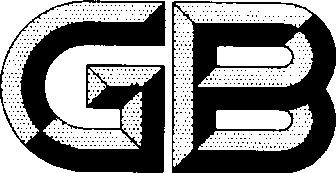 中华人民共和国国家标准GB/T 4754—2017代替 GB/T 4754—2011国民经济行业分类Industrial classification for national economic activities（UNSD:2006 ,Internationnal standard industrial classification of all economic activities, NEQ）2017-06-30 发布	2017-10-01 实施中华人民共和国国家质量监督检验检疫总局发布中	国	国	家	标	准	化	管	理	委	员	会目	次前言‥‥‥‥‥‥‥‥‥‥‥‥‥‥‥‥‥‥‥‥‥‥‥‥‥‥‥‥‥‥‥‥‥‥‥‥‥‥‥‥‥ v 1	范围‥‥‥‥‥‥‥‥‥‥‥‥‥‥‥‥‥‥‥‥‥‥‥‥‥‥‥‥‥‥‥‥‥‥‥‥‥‥‥‥12	术语和定义‥‥‥‥‥‥‥‥‥‥‥‥‥‥‥‥‥‥‥‥‥‥‥‥‥‥‥‥‥‥‥‥‥‥‥‥‥13	分类的原则和规定‥‥‥‥‥‥‥‥‥‥‥‥‥‥‥‥‥‥‥‥‥‥‥‥‥‥‥‥‥‥‥‥‥‥24	编码方法和代码结构‥‥‥‥‥‥‥‥‥‥‥‥‥‥‥‥‥‥‥‥‥‥‥‥‥‥‥‥‥‥‥‥‥25	国民经济行业分类和代码表‥‥‥‥‥‥‥‥‥‥‥‥‥‥‥‥‥‥‥‥‥‥‥‥‥‥‥‥‥‥3 A		农、林、牧、渔业 ‥‥‥‥‥‥‥‥‥‥‥‥‥‥‥‥‥‥‥‥‥‥‥‥‥‥‥‥‥‥‥‥ 4 01		农业‥‥‥‥‥‥‥‥‥‥‥‥‥‥‥‥‥‥‥‥‥‥‥‥‥‥‥‥‥‥‥‥‥‥‥‥ 402	林业‥‥‥‥‥‥‥‥‥‥‥‥‥‥‥‥‥‥‥‥‥‥‥‥‥‥‥‥‥‥‥‥‥‥‥‥ 503	畜牧业‥‥‥‥‥‥‥‥‥‥‥‥‥‥‥‥‥‥‥‥‥‥‥‥‥‥‥‥‥‥‥‥‥‥‥ 504	渔业‥‥‥‥‥‥‥‥‥‥‥‥‥‥‥‥‥‥‥‥‥‥‥‥‥‥‥‥‥‥‥‥‥‥‥‥ 605	农、林、牧、渔专业及辅助性活动‥‥‥‥‥‥‥‥‥‥‥‥‥‥‥‥‥‥‥‥‥‥‥ 6 B	采矿业 ‥‥‥‥‥‥‥‥‥‥‥‥‥‥‥‥‥‥‥‥‥‥‥‥‥‥‥‥‥‥‥‥‥‥‥‥‥ 7 06	煤炭开采和洗选业‥‥‥‥‥‥‥‥‥‥‥‥‥‥‥‥‥‥‥‥‥‥‥‥‥‥‥‥‥‥ 707	石油和天然气开采业‥‥‥‥‥‥‥‥‥‥‥‥‥‥‥‥‥‥‥‥‥‥‥‥‥‥‥‥‥ 708	黑色金属矿采选业‥‥‥‥‥‥‥‥‥‥‥‥‥‥‥‥‥‥‥‥‥‥‥‥‥‥‥‥‥‥ 709	有色金属矿采选业‥‥‥‥‥‥‥‥‥‥‥‥‥‥‥‥‥‥‥‥‥‥‥‥‥‥‥‥‥‥ 810	非金属矿采选业‥‥‥‥‥‥‥‥‥‥‥‥‥‥‥‥‥‥‥‥‥‥‥‥‥‥‥‥‥‥‥ 811	开采专业及辅助性活动‥‥‥‥‥‥‥‥‥‥‥‥‥‥‥‥‥‥‥‥‥‥‥‥‥‥‥‥ 912	其他采矿业‥‥‥‥‥‥‥‥‥‥‥‥‥‥‥‥‥‥‥‥‥‥‥‥‥‥‥‥‥‥‥‥‥ 9 C	制造业 ‥‥‥‥‥‥‥‥‥‥‥‥‥‥‥‥‥‥‥‥‥‥‥‥‥‥‥‥‥‥‥‥‥‥‥‥‥ 9 13	农副食品加工业‥‥‥‥‥‥‥‥‥‥‥‥‥‥‥‥‥‥‥‥‥‥‥‥‥‥‥‥‥‥‥ 914	食品制造业‥‥‥‥‥‥‥‥‥‥‥‥‥‥‥‥‥‥‥‥‥‥‥‥‥‥‥‥‥‥‥‥‥ 1115	酒、饮料和精制茶制造业‥‥‥‥‥‥‥‥‥‥‥‥‥‥‥‥‥‥‥‥‥‥‥‥‥‥‥ 1316	烟草制品业‥‥‥‥‥‥‥‥‥‥‥‥‥‥‥‥‥‥‥‥‥‥‥‥‥‥‥‥‥‥‥‥‥ 1417	纺织业‥‥‥‥‥‥‥‥‥‥‥‥‥‥‥‥‥‥‥‥‥‥‥‥‥‥‥‥‥‥‥‥‥‥‥ 1418	纺织服装、服饰业‥‥‥‥‥‥‥‥‥‥‥‥‥‥‥‥‥‥‥‥‥‥‥‥‥‥‥‥‥‥ 1619	皮革、毛皮、羽毛及其制品和制鞋业‥‥‥‥‥‥‥‥‥‥‥‥‥‥‥‥‥‥‥‥‥‥ 1620	木材加工和木、竹、藤、棕、草制品业‥‥‥‥‥‥‥‥‥‥‥‥‥‥‥‥‥‥‥‥‥ 1721	家具制造业‥‥‥‥‥‥‥‥‥‥‥‥‥‥‥‥‥‥‥‥‥‥‥‥‥‥‥‥‥‥‥‥‥ 1922	造纸和纸制品业‥‥‥‥‥‥‥‥‥‥‥‥‥‥‥‥‥‥‥‥‥‥‥‥‥‥‥‥‥‥‥ 1923	印刷和记录媒介复制业‥‥‥‥‥‥‥‥‥‥‥‥‥‥‥‥‥‥‥‥‥‥‥‥‥‥‥‥ 2024	文教、工美、体育和娱乐用品制造业‥‥‥‥‥‥‥‥‥‥‥‥‥‥‥‥‥‥‥‥‥‥ 2025	石油、煤炭及其他燃料加工业‥‥‥‥‥‥‥‥‥‥‥‥‥‥‥‥‥‥‥‥‥‥‥‥‥ 2226	化学原料和化学制品制造业‥‥‥‥‥‥‥‥‥‥‥‥‥‥‥‥‥‥‥‥‥‥‥‥‥‥ 2327	医药制造业‥‥‥‥‥‥‥‥‥‥‥‥‥‥‥‥‥‥‥‥‥‥‥‥‥‥‥‥‥‥‥‥‥ 2628	化学纤维制造业‥‥‥‥‥‥‥‥‥‥‥‥‥‥‥‥‥‥‥‥‥‥‥‥‥‥‥‥‥‥‥ 2629	橡胶和塑料制品业‥‥‥‥‥‥‥‥‥‥‥‥‥‥‥‥‥‥‥‥‥‥‥‥‥‥‥‥‥‥ 2730	非金属矿物制品业‥‥‥‥‥‥‥‥‥‥‥‥‥‥‥‥‥‥‥‥‥‥‥‥‥‥‥‥‥‥ 2831	黑色金属冶炼和压延加工业‥‥‥‥‥‥‥‥‥‥‥‥‥‥‥‥‥‥‥‥‥‥‥‥‥‥ 3032	有色金属冶炼和压延加工业 ‥‥‥‥‥‥‥‥‥‥‥‥‥‥‥‥‥‥‥‥‥‥‥‥‥‥3033	金属制品业 ‥‥‥‥‥‥‥‥‥‥‥‥‥‥‥‥‥‥‥‥‥‥‥‥‥‥‥‥‥‥‥‥‥3134	通用设备制造业 ‥‥‥‥‥‥‥‥‥‥‥‥‥‥‥‥‥‥‥‥‥‥‥‥‥‥‥‥‥‥‥3335	专用设备制造业 ‥‥‥‥‥‥‥‥‥‥‥‥‥‥‥‥‥‥‥‥‥‥‥‥‥‥‥‥‥‥‥3736	汽车制造业 ‥‥‥‥‥‥‥‥‥‥‥‥‥‥‥‥‥‥‥‥‥‥‥‥‥‥‥‥‥‥‥‥‥4037 铁路、船舶、航空航天和其他运输设备制造业 ‥‥‥‥‥‥‥‥‥‥‥‥‥‥‥‥‥‥40 38 电气机械和器材制造业 ‥‥‥‥‥‥‥‥‥‥‥‥‥‥‥‥‥‥‥‥‥‥‥‥‥‥‥‥42 39 计算机、通信和其他电子设备制造业 ‥‥‥‥‥‥‥‥‥‥‥‥‥‥‥‥‥‥‥‥‥‥45 40 仪器仪表制造业 ‥‥‥‥‥‥‥‥‥‥‥‥‥‥‥‥‥‥‥‥‥‥‥‥‥‥‥‥‥‥‥47 41 其他制造业 ‥‥‥‥‥‥‥‥‥‥‥‥‥‥‥‥‥‥‥‥‥‥‥‥‥‥‥‥‥‥‥‥‥49 42 废弃资源综合利用业 ‥‥‥‥‥‥‥‥‥‥‥‥‥‥‥‥‥‥‥‥‥‥‥‥‥‥‥‥‥49 43   金属制品、机械和设备修理业 ‥‥‥‥‥‥‥‥‥‥‥‥‥‥‥‥‥‥‥‥‥‥‥‥‥49D	电力、热力、燃气及水生产和供应业‥‥‥‥‥‥‥‥‥‥‥‥‥‥‥‥‥‥‥‥‥‥‥‥‥5044	电力、热力生产和供应业 ‥‥‥‥‥‥‥‥‥‥‥‥‥‥‥‥‥‥‥‥‥‥‥‥‥‥‥5045	燃气生产和供应业 ‥‥‥‥‥‥‥‥‥‥‥‥‥‥‥‥‥‥‥‥‥‥‥‥‥‥‥‥‥‥5046	水的生产和供应业 ‥‥‥‥‥‥‥‥‥‥‥‥‥‥‥‥‥‥‥‥‥‥‥‥‥‥‥‥‥‥50 E	建筑业 ‥‥‥‥‥‥‥‥‥‥‥‥‥‥‥‥‥‥‥‥‥‥‥‥‥‥‥‥‥‥‥‥‥‥‥‥‥ 51 47	房屋建筑业 ‥‥‥‥‥‥‥‥‥‥‥‥‥‥‥‥‥‥‥‥‥‥‥‥‥‥‥‥‥‥‥‥	5148	土木工程建筑业 ‥‥‥‥‥‥‥‥‥‥‥‥‥‥‥‥‥‥‥‥‥‥‥‥‥‥‥‥‥‥‥5149	建筑安装业 ‥‥‥‥‥‥‥‥‥‥‥‥‥‥‥‥‥‥‥‥‥‥‥‥‥‥‥‥‥‥‥‥‥5250	建筑装饰、装修和其他建筑业 ‥‥‥‥‥‥‥‥‥‥‥‥‥‥‥‥‥‥‥‥‥‥‥‥‥52 F	批发和零售业‥‥‥‥‥‥‥‥‥‥‥‥‥‥‥‥‥‥‥‥‥‥‥‥‥‥‥‥‥‥‥‥‥‥‥53 51	批发业 ‥‥‥‥‥‥‥‥‥‥‥‥‥‥‥‥‥‥‥‥‥‥‥‥‥‥‥‥‥‥‥‥‥‥‥5352	零售业 ‥‥‥‥‥‥‥‥‥‥‥‥‥‥‥‥‥‥‥‥‥‥‥‥‥‥‥‥‥‥‥‥‥‥‥55 G	交通运输、仓储和邮政业  ‥‥‥‥‥‥‥‥‥‥‥‥‥‥‥‥‥‥‥‥‥‥‥‥‥‥‥‥‥ 5858	多式联运和运输代理业 ‥‥‥‥‥‥‥‥‥‥‥‥‥‥‥‥‥‥‥‥‥‥‥‥‥‥‥‥6159	装卸搬运和仓储业 ‥‥‥‥‥‥‥‥‥‥‥‥‥‥‥‥‥‥‥‥‥‥‥‥‥‥‥‥‥‥6160	邮政业 ‥‥‥‥‥‥‥‥‥‥‥‥‥‥‥‥‥‥‥‥‥‥‥‥‥‥‥‥‥‥‥‥‥‥‥61 H	住宿和餐饮业 ‥‥‥‥‥‥‥‥‥‥‥‥‥‥‥‥‥‥‥‥‥‥‥‥‥‥‥‥‥‥‥‥‥‥ 62 61	住宿业 ‥‥‥‥‥‥‥‥‥‥‥‥‥‥‥‥‥‥‥‥‥‥‥‥‥‥‥‥‥‥‥‥‥‥‥6262	餐饮业 ‥‥‥‥‥‥‥‥‥‥‥‥‥‥‥‥‥‥‥‥‥‥‥‥‥‥‥‥‥‥‥‥‥‥‥62 I	信息传输、软件和信息技术服务业 ‥‥‥‥‥‥‥‥‥‥‥‥‥‥‥‥‥‥‥‥‥‥‥‥‥ 63 63	电信、广播电视和卫星传输服务 ‥‥‥‥‥‥‥‥‥‥‥‥‥‥‥‥‥‥‥‥‥‥‥‥6364	互联网和相关服务 ‥‥‥‥‥‥‥‥‥‥‥‥‥‥‥‥‥‥‥‥‥‥‥‥‥‥‥‥‥‥6365	软件和信息技术服务业 ‥‥‥‥‥‥‥‥‥‥‥‥‥‥‥‥‥‥‥‥‥‥‥‥‥‥‥‥64 J	金融业‥‥‥‥‥‥‥‥‥‥‥‥‥‥‥‥‥‥‥‥‥‥‥‥‥‥‥‥‥‥‥‥‥‥‥‥‥‥65 66	货币金融服务 ‥‥‥‥‥‥‥‥‥‥‥‥‥‥‥‥‥‥‥‥‥‥‥‥‥‥‥‥‥‥‥‥6567	资本市场服务 ‥‥‥‥‥‥‥‥‥‥‥‥‥‥‥‥‥‥‥‥‥‥‥‥‥‥‥‥‥‥‥‥6668	保险业 ‥‥‥‥‥‥‥‥‥‥‥‥‥‥‥‥‥‥‥‥‥‥‥‥‥‥‥‥‥‥‥‥‥‥‥6769	其他金融业 ‥‥‥‥‥‥‥‥‥‥‥‥‥‥‥‥‥‥‥‥‥‥‥‥‥‥‥‥‥‥‥‥‥68 K	房地产业‥‥‥‥‥‥‥‥‥‥‥‥‥‥‥‥‥‥‥‥‥‥‥‥‥‥‥‥‥‥‥‥‥‥‥‥‥69 70	房地产业 ‥‥‥‥‥‥‥‥‥‥‥‥‥‥‥‥‥‥‥‥‥‥‥‥‥‥‥‥‥‥‥‥‥‥69L	租赁和商务服务业‥‥‥‥‥‥‥‥‥‥‥‥‥‥‥‥‥‥‥‥‥‥‥‥‥‥‥‥‥‥‥‥‥70 71	租赁业 ‥‥‥‥‥‥‥‥‥‥‥‥‥‥‥‥‥‥‥‥‥‥‥‥‥‥‥‥‥‥‥‥‥‥‥7072	商务服务业 ‥‥‥‥‥‥‥‥‥‥‥‥‥‥‥‥‥‥‥‥‥‥‥‥‥‥‥‥‥‥‥‥‥70 M	科学研究和技术服务业 ‥‥‥‥‥‥‥‥‥‥‥‥‥‥‥‥‥‥‥‥‥‥‥‥‥‥‥‥‥‥ 72 73	研究和试验发展 ‥‥‥‥‥‥‥‥‥‥‥‥‥‥‥‥‥‥‥‥‥‥‥‥‥‥‥‥‥‥‥7274	专业技术服务业 ‥‥‥‥‥‥‥‥‥‥‥‥‥‥‥‥‥‥‥‥‥‥‥‥‥‥‥‥‥‥‥7375	科技推广和应用服务业 ‥‥‥‥‥‥‥‥‥‥‥‥‥‥‥‥‥‥‥‥‥‥‥‥‥‥‥‥74 N	水利、环境和公共设施管理业‥‥‥‥‥‥‥‥‥‥‥‥‥‥‥‥‥‥‥‥‥‥‥‥‥‥‥‥75 76	水利管理业 ‥‥‥‥‥‥‥‥‥‥‥‥‥‥‥‥‥‥‥‥‥‥‥‥‥‥‥‥‥‥‥‥‥7577	生态保护和环境治理业 ‥‥‥‥‥‥‥‥‥‥‥‥‥‥‥‥‥‥‥‥‥‥‥‥‥‥‥‥7678	公共设施管理业 ‥‥‥‥‥‥‥‥‥‥‥‥‥‥‥‥‥‥‥‥‥‥‥‥‥‥‥‥‥‥‥7679	土地管理业 ‥‥‥‥‥‥‥‥‥‥‥‥‥‥‥‥‥‥‥‥‥‥‥‥‥‥‥‥‥‥‥‥‥77 O	居民服务、修理和其他服务业‥‥‥‥‥‥‥‥‥‥‥‥‥‥‥‥‥‥‥‥‥‥‥‥‥‥‥‥77 80	居民服务业 ‥‥‥‥‥‥‥‥‥‥‥‥‥‥‥‥‥‥‥‥‥‥‥‥‥‥‥‥‥‥‥‥‥7781	机动车、电子产品和日用产品修理业 ‥‥‥‥‥‥‥‥‥‥‥‥‥‥‥‥‥‥‥‥‥‥7882	其他服务业 ‥‥‥‥‥‥‥‥‥‥‥‥‥‥‥‥‥‥‥‥‥‥‥‥‥‥‥‥‥‥‥‥‥79 P	教育‥‥‥‥‥‥‥‥‥‥‥‥‥‥‥‥‥‥‥‥‥‥‥‥‥‥‥‥‥‥‥‥‥‥‥‥‥‥‥79 83	教育 ‥‥‥‥‥‥‥‥‥‥‥‥‥‥‥‥‥‥‥‥‥‥‥‥‥‥‥‥‥‥‥‥‥‥‥‥79Q	卫生和社会工作‥‥‥‥‥‥‥‥‥‥‥‥‥‥‥‥‥‥‥‥‥‥‥‥‥‥‥‥‥‥‥‥‥‥80 84	卫生 ‥‥‥‥‥‥‥‥‥‥‥‥‥‥‥‥‥‥‥‥‥‥‥‥‥‥‥‥‥‥‥‥‥‥‥‥8085	社会工作 ‥‥‥‥‥‥‥‥‥‥‥‥‥‥‥‥‥‥‥‥‥‥‥‥‥‥‥‥‥‥‥‥‥‥81 R	文化、体育和娱乐业‥‥‥‥‥‥‥‥‥‥‥‥‥‥‥‥‥‥‥‥‥‥‥‥‥‥‥‥‥‥‥‥81 86	新闻和出版业 ‥‥‥‥‥‥‥‥‥‥‥‥‥‥‥‥‥‥‥‥‥‥‥‥‥‥‥‥‥‥‥‥8187	广播、电视、电影和录音制作业 ‥‥‥‥‥‥‥‥‥‥‥‥‥‥‥‥‥‥‥‥‥‥‥‥8288	文化艺术业 ‥‥‥‥‥‥‥‥‥‥‥‥‥‥‥‥‥‥‥‥‥‥‥‥‥‥‥‥‥‥‥‥‥8289	体育 ‥‥‥‥‥‥‥‥‥‥‥‥‥‥‥‥‥‥‥‥‥‥‥‥‥‥‥‥‥‥‥‥‥‥‥‥8390	娱乐业 ‥‥‥‥‥‥‥‥‥‥‥‥‥‥‥‥‥‥‥‥‥‥‥‥‥‥‥‥‥‥‥‥‥‥‥84 S	公共管理、社会保障和社会组织‥‥‥‥‥‥‥‥‥‥‥‥‥‥‥‥‥‥‥‥‥‥‥‥‥‥‥84 91	中国共产党机关 ‥‥‥‥‥‥‥‥‥‥‥‥‥‥‥‥‥‥‥‥‥‥‥‥‥‥‥‥‥‥‥8492	国家机构 ‥‥‥‥‥‥‥‥‥‥‥‥‥‥‥‥‥‥‥‥‥‥‥‥‥‥‥‥‥‥‥‥‥‥8493	人民政协、民主党派 ‥‥‥‥‥‥‥‥‥‥‥‥‥‥‥‥‥‥‥‥‥‥‥‥‥‥‥‥‥8594	社会保障 ‥‥‥‥‥‥‥‥‥‥‥‥‥‥‥‥‥‥‥‥‥‥‥‥‥‥‥‥‥‥‥‥‥‥8595	群众团体、社会团体和其他成员组织 ‥‥‥‥‥‥‥‥‥‥‥‥‥‥‥‥‥‥‥‥‥‥8596	基层群众自治组织及其他组织 ‥‥‥‥‥‥‥‥‥‥‥‥‥‥‥‥‥‥‥‥‥‥‥‥‥86 T	国际组织‥‥‥‥‥‥‥‥‥‥‥‥‥‥‥‥‥‥‥‥‥‥‥‥‥‥‥‥‥‥‥‥‥‥‥‥‥86 97	国际组织 ‥‥‥‥‥‥‥‥‥‥‥‥‥‥‥‥‥‥‥‥‥‥‥‥‥‥‥‥‥‥‥‥‥‥86附录 A（资料性附录） 国民经济行业分类新旧结构对照表‥‥‥‥‥‥‥‥‥‥‥‥‥‥‥‥‥‥87 附录 B（资料性附录） 国民经济行业分类新旧类目对照表‥‥‥‥‥‥‥‥‥‥‥‥‥‥‥‥‥‥88 附录 C（资料性附录）《国民经济行业分类》与《所有经济活动的国际标准行业分类》对照表‥‥‥151参考文献‥‥‥‥‥‥‥‥‥‥‥‥‥‥‥‥‥‥‥‥‥‥‥‥‥‥‥‥‥‥‥‥‥‥‥‥‥‥‥216前言本标准按照 GB/T 1.1－2009 给出的规则进行起草。本标准代替 GB/T 4754—2011《国民经济行业分类》，与 GB/T 4754—2011 相比，主要变化如下：——保留 GB/T 4754—2011 主要内容，对个别大类及若干中类、小类的条目、名称和范围作了调整；——国民经济行业分类新旧结构对照参见附录 A；——国民经济行业分类新旧类目对照参见附录 B。本标准使用重新起草法参考联合国统计委员会制定的《所有经济活动的国际标准行业分类》（2006 年，修订第四版，简称 ISIC Rev.4）编制，与 ISIC Rev.4 的一致性程度为非等效。《国民经济行业分类》与《所有经济活动的国际标准行业分类》对照参见附录 G。本标准由国家统计局提出。本标准由中国标准化研究院归口。本标准起草单位：国家统计局、中国标准化研究院。本标准主要起草人：程子林、雷平静、杨小刚、王卓、曾飞、孙洪娟、孙文峰、张艳琦。本标准的历次版本发布情况为：——GB/T 4754—1984、GB/T 4754—1994、GB/T 4754—2002、GB/T 4754—2011。国民经济行业分类范围本标准规定了全社会经济活动的分类与代码。本标准适用于在统计、计划、财政、税收、工商等国家宏观管理中，对经济活动的分类，并用于信息处理和信息交换。术语和定义下列术语和定义适用于本文件。2.1行 业 industry从事相同性质的经济活动的所有单位的集合。2.2主要活动 principal activity当一个单位对外从事两种以上的经济活动时，占其单位增加值份额最大的一种活动称为主要活动。如果无法用增加值确定单位的主要活动，可依据销售收入、营业收入或从业人员确定主要活动。注：与主要活动相对应的是次要活动和辅助活动。2.3次要活动 secondaryactivity一个单位对外从事的所有经济活动中，除主要活动以外的经济活动。2.4辅助活动 ancillary activity一个单位的全部活动中，不对外提供货物和服务的活动。注：辅助活动是为保证本单位主要活动和次要活动正常运转而进行的一种内部活动。2.5单 位 unit有效地开展各种经济活动的实体，是划分国民经济行业的载体。2.6产业活动单位 establishment具备下列条件的单位为产业活动单位：——在一个场所从事一种或主要从事一种经济活动；——相对独立地组织生产、经营或业务活动；——能够掌握收入和支出等资料。注：产业活动单位是法人单位的附属单位。2.7法人单位 corporate unit具备下列条件的单位为法人单位：——依法成立，有自己的名称、组织机构和场所，能够独立承担负债和其他民事责任；——独立拥有和使用（或受权使用）资产，有权与其他单位签定合同；——会计上独立核算，能够编制资产负债表和利润表。分类的原则和规定划分行业的原则本标准采用经济活动的同质性原则划分国民经济行业。即每一个行业类别按照同一种经济活动的性质划分，而不是依据编制、会计制度或部门管理等划分。行业分类的基本单位参照联合国《所有经济活动的国际标准产业分类》（ISIC Rev. 4），本标准主要以产业活动单位和法人单位作为划分行业的单位。采用产业活动单位划分行业，适合生产统计和其他不以资产负债、财务状况为对象的统计调查；采用法人单位划分行业，适合以资产负债、财务状况为对象的统计调查。在以法人单位划分行业时，应将由多法人组成的企业集团、集团公司等联合性企业中的每个法人单位区分开，按单个法人单位划分行业。确定单位行业归属的原则本标准按照单位的主要经济活动确定其行业性质。当单位从事一种经济活动时，则按照该经济活动确定单位的行业；当单位从事两种以上的经济活动时，则按照主要活动确定单位的行业。编码方法和代码结构本标准采用线分类法和分层次编码方法，将国民经济行业划分为门类、大类、中类和小类四级。代码由一位拉丁字母和四位阿拉伯数字组成。门类代码用一位拉丁字母表示，即用字母 A、B、C、……、T 依次代表不同门类；大类代码用两位阿拉伯数字表示，打破门类界限，从 01 开始按顺序编码；中类代码用三位阿拉伯数字表示，前两位为大类代码，第三位为中类顺序代码；小类代码用四位阿拉伯数字表示，前三位为中类代码，第四位为小类顺序代码。本标准的中类和小类，根据需要设立带有“其他”字样的收容项。为了便于识别，原则上规定收容项的代码尾数为“9”。当本标准大类、中类不再细分时，代码补“0”直至第四位。本标准的代码结构图如下：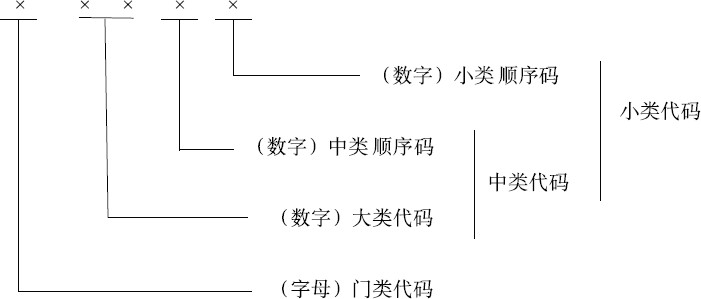 国民经济行业分类和代码表国民经济行业分类和代码见表 1。表 1	国民经济行业分类和代码附录 A（资料性附录）国民经济行业分类新旧结构对照表国民经济行业分类新旧结构对照表见表 A.1。表 A.1	国民经济行业分类新旧结构对照表附录 B（资料性附录）国民经济行业分类新旧类目对照表国民经济行业分类新旧类目对照表见表 B.1。表 B.1 国民经济行业分类新旧类目对照表附录 C（资料性附录）《国民经济行业分类》与《所有经济活动的国际标准行业分类》对照表《国民经济行业分类》与《所有经济活动的国际标准行业分类》对照表见表 C.1。表 C.1 《国民经济行业分类》与《所有经济活动的国际标准行业分类》对照表参	考	文	献[1]联合国《所有经济活动的国际标准行业分类》修订第 4 版[2]联合国《产品总分类》1.0 版本国家统计局出版《统计用产品分类目录》国家有关农业、森林、邮政、环境保护、野生动物保护、自然保护区、防洪、义务教育、基金会管理等领域的法律、法规和部门规章————————————53铁路运输业‥‥‥‥‥‥‥‥‥‥‥‥‥‥‥‥‥‥‥‥‥‥‥‥‥‥‥‥‥‥‥‥‥5854道路运输业‥‥‥‥‥‥‥‥‥‥‥‥‥‥‥‥‥‥‥‥‥‥‥‥‥‥‥‥‥‥‥‥‥5955水上运输业‥‥‥‥‥‥‥‥‥‥‥‥‥‥‥‥‥‥‥‥‥‥‥‥‥‥‥‥‥‥‥‥‥6056航空运输业‥‥‥‥‥‥‥‥‥‥‥‥‥‥‥‥‥‥‥‥‥‥‥‥‥‥‥‥‥‥‥‥‥6057管道运输业‥‥‥‥‥‥‥‥‥‥‥‥‥‥‥‥‥‥‥‥‥‥‥‥‥‥‥‥‥‥‥‥‥61代	码代	码代	码代	码类 别 名 称说	明门类大类中类小类类 别 名 称说	明A01农、林、牧、渔业本门类包括 01～05 大类A01农业指对各种农作物的种植A01011谷物种植指以收获籽实为主的农作物的种植，包括稻谷、小麦、玉米等农作物的种植和作为饲料和工业原料的谷物的种植A010111稻谷种植A010112小麦种植A010113玉米种植A010119其他谷物种植A01012豆类、油料和薯类种植A010121豆类种植A010122油料种植A010123薯类种植A01013棉、麻、糖、烟草种植A010131棉花种植A010132麻类种植A010133糖料种植指用于制糖的甘蔗和甜菜的种植A010134烟草种植A01014蔬菜、食用菌及园艺作物种植A010141蔬菜种植A010142食用菌种植A010143花卉种植A010149其他园艺作物种植A01015水果种植A010151仁果类和核果类水果种植指苹果、梨、桃、杏、李子等水果种植A010152葡萄种植A010153柑橘类种植A010154香蕉等亚热带水果种植指香蕉、菠萝、芒果等亚热带水果种植A010159其他水果种植A01016坚果、含油果、香料和饮料作物种植A010161坚果种植A010162含油果种植指油茶、橄榄、油棕榈、油桐籽、椰子等种植A010163香料作物种植A010164茶叶种植A010169其他饮料作物种植A01017中药材种植指主要用于中药配制以及中成药加工的药材作物的种植A010171中草药种植指主要用于中药配制以及中成药加工的各种中草药材作物的种植A010179其他中药材种植指主要用于中药配制以及中成药加工的各种中草药材作物的种植代	码代	码代	码代	码类 别 名 称说	明门类大类中类小类类 别 名 称说	明018草种植及割草0181草种植指人工种植收获牧草0182天然草原割草指天然草原刈割收获牧草0190190其他农业02林业021林木育种和育苗0211林木育种指应用遗传学原理选育、繁殖林木良种和繁殖林木新品种核心的栽植材料的林木遗传改良活动0212林木育苗指通过人为活动将种子、穗条或植物其他组织培育成苗木的活动0220220造林和更新指在宜林荒山荒地荒沙、采伐迹地、火烧迹地、疏林地、灌木林地等一切可造林的土地上通过人工造林、人工更新、封山育林、飞播造林等方式培育和恢复森林的活动023森林经营、管护和改培0231森林经营和管护指为促进林木生长发育，在林木生长的不同时期进行的促进林木生长发育的活动0232森林改培指为调整林分结构和树种组成，形成密度合理、物种丰富、功能完备的优质、高产、高效林而采取林分抚育、补植、补播等人工措施的活动024木材和竹材采运指对林木和竹木的采伐，并将其运出山场至贮木场的生产活动0241木材采运0242竹材采运025林产品采集指在天然林地和人工林地进行的各种林木产品和其他野生植物的采集等活动0251木竹材林产品采集0252非木竹材林产品采集指在天然林地和人工林地进行的除木材、竹材产品外的其他各种林产品的采集活动03畜牧业指为了获得各种畜禽产品而从事的动物饲养、捕捉活动031牲畜饲养指为了获得各种畜禽产品而从事的动物饲养、捕捉活动0311牛的饲养0312马的饲养0313猪的饲养0314羊的饲养0315骆驼饲养0319其他牲畜饲养032家禽饲养0321鸡的饲养代	码代	码代	码代	码类 别 名 称说	明门类大类中类小类类 别 名 称说	明0322鸭的饲养0323鹅的饲养0329其他家禽饲养0330330狩猎和捕捉动物指对各种野生动物的捕捉以及与此相关的活动039其他畜牧业0391兔的饲养0392蜜蜂饲养0399其他未列明畜牧业04渔业041水产养殖0411海水养殖指利用海水对各种水生动植物的养殖0412内陆养殖指在内陆水域进行的各种水生动植物的养殖042水产捕捞0421海水捕捞指在海洋中对各种天然水生动植物的捕捞0422内陆捕捞指在内陆水域对各种天然水生动植物的捕捞05农、林、牧、渔专业及辅助性活动051农业专业及辅助性活动指对农业提供的各种专业及辅助性生产活动，不包括各种科学技术和专业技术服务0511种子种苗培育活动0512农业机械活动指为农业生产提供农业机械并配备操作人员的活动0513灌溉活动指对农业生产灌溉排水系统的经营与管理0514农产品初加工活动指对各种农产品（包括天然橡胶、纺织纤维原料）进行脱水、凝固、打蜡、去籽、净化、分类、晒干、剥皮、初烤、沤软或大批包装以提供初级市场的服务，以及其他农产品的初加工；其中棉花等纺织纤维原料加工指对棉纤维、短绒剥离后的棉籽以及棉花秸秆、铃壳等副产品的综合加工和利用活动0515农作物病虫害防治活动指从事农作物重大病虫害防治等活动0519其他农业专业及辅助性活动指代耕代种代收、大田托管等其他农业活动052林业专业及辅助性活动指为林业生产提供的林业有害生物防治、林地防火等各种辅助性活动0521林业有害生物防治活动0522森林防火活动0523林产品初级加工活动指对各种林产品进行去皮、打枝或去料、净化、初包装提供至贮木场或初级加工活动0529其他林业专业及辅助性活动053畜牧专业及辅助性活动指提供牲畜繁殖、圈舍清理、畜产品生产、初级加工、动物免疫接种、标识佩戴和动物诊疗等活动代	码代	码代	码代	码类 别 名 称说	明门类大类中类小类类 别 名 称说	明B0531畜牧良种繁殖活动B0532畜禽粪污处理活动B0539其他畜牧专业及辅助性活动B054渔业专业及辅助性活动指对渔业生产提供的各种活动，包括鱼苗及鱼种场、水产良种场和水产增殖场等活动B0541鱼苗及鱼种场活动B0549其他渔业专业及辅助性活动B采矿业本类包括 06～12 大类，采矿业指对固体（如煤和矿物）、液体（如原油）或气体（如天然气） 等自然产生的矿物的采掘；包括地下或地上采掘、矿井的运行，以及一般在矿址或矿址附近从事的旨在加工原材料的所有辅助性工作，例如碾磨、选矿和处理，均属本类活动；还包括使原料得以销售所需的准备工作；不包括水的蓄集、净化和分配，以及地质勘查、建筑工程活动B06煤炭开采和洗选业指对各种煤炭的开采、洗选、分级等生产活动；不包括煤制品的生产和煤炭勘探活动B0610610烟煤和无烟煤开采洗选指对地下或露天烟煤、无烟煤的开采，以及对采出的烟煤、无烟煤及其他硬煤进行洗选、分级等提高质量的活动B0620620褐煤开采洗选指对褐煤——煤化程度较低的一种燃料的地下或露天开采，以及对采出的褐煤进行洗选、分级等提高质量的活动B0690690其他煤炭采选指对生长在古生代地层中的含碳量低、灰分高的煤炭资源（如石煤、泥炭）的开采B07石油和天然气开采业指在陆地或海洋，对天然原油、液态或气态天然气的开采，对煤矿瓦斯气（煤层气）的开采；为运输目的所进行的天然气液化和从天然气田气体中生产液化烃的活动，还包括对含沥青的页岩或油母页岩矿的开采，以及对焦油沙矿进行的同类作业B071石油开采B0711陆地石油开采B0712海洋石油开采B072天然气开采B0721陆地天然气开采B0722海洋天然气及可燃冰开采B08黑色金属矿采选业B0810810铁矿采选指对铁矿石的采矿、选矿活动B0820820锰矿、铬矿采选B0890890其他黑色金属矿采选指对钒矿等钢铁工业黑色金属辅助原料矿的代	码代	码代	码代	码类 别 名 称说	明门类大类中类小类类 别 名 称说	明采矿、选矿活动09有色金属矿采选业指对常用有色金属矿、贵金属矿，以及稀有稀土金属矿的开采、选矿活动，包括深海有色金属矿开采091常用有色金属矿采选指对铜、铅锌、镍钴、锡、锑、铝、镁、汞、镉、铋等常用有色金属矿的采选0911铜矿采选0912铅锌矿采选0913镍钴矿采选0914锡矿采选0915锑矿采选0916铝矿采选0917镁矿采选0919其他常用有色金属矿采选092贵金属矿采选指对在地壳中含量极少的金、银和铂族元素（铂、铱、锇、钌、钯、铑）矿的采选0921金矿采选0922银矿采选0929其他贵金属矿采选093稀有稀土金属矿采选指对在自然界中含量较小，分布稀散或难以从原料中提取，以及研究和使用较晚的金属矿开采、精选0931钨钼矿采选0932稀土金属矿采选指镧系金属及与镧系金属性质相近的金属矿的采选0933放射性金属矿采选指对主要含钍和铀的矿石开采，以及对这类矿石的精选0939其他稀有金属矿采选指对稀有轻金属矿、稀有高熔点金属矿、稀散金属矿采选活动，以及其他稀有金属矿的采选10非金属矿采选业101土砂石开采1011石灰石、石膏开采指对石灰、石膏，以及石灰石助熔剂的开采1012建筑装饰用石开采指通常在采石场切制加工各种纪念碑及建筑用石料的活动1013耐火土石开采1019粘土及其他土砂石开采指用于建筑、陶瓷等方面的粘土开采，以及用于铺路和建筑材料的石料、石渣、砂的开采1021020化学矿开采指对化学矿和肥料矿物的开采，包括海底化学矿开采1031030采盐指通过以海水（含沿海浅层地下卤水）为原料晒制，或以钻井汲取地下卤水，或注水溶解代	码代	码代	码代	码类 别 名 称说	明门类大类中类小类类 别 名 称说	明C地下岩盐为原料，经真空蒸发干燥，以及从盐湖中采掘制成的以氯化钠为主要成分的盐产品的开采、粉碎和筛选C109石棉及其他非金属矿采选指对石棉、石墨、贵重宝石、金刚石、天然磨料及其他矿石的开采C1091石棉、云母矿采选C1092石墨、滑石采选指对天然石墨、滑石的开采C1093宝石、玉石采选指对贵重宝石、玉石、彩石的开采C1099其他未列明非金属矿采选C11开采专业及辅助性活动指为煤炭、石油和天然气等矿物开采提供的活动C1111110煤炭开采和洗选专业及辅助性活动C1121120石油和天然气开采专业及辅助性活动C1191190其他开采专业及辅助性活动C12其他采矿业C1201200其他采矿业指对地热资源、矿泉水资源以及其他未列明的自然资源的开采，但不包括利用这些资源建立的热电厂和矿泉水厂的活动C制造业本门类包括 13～43 大类，指经物理变化或化学变化后成为新的产品，不论是动力机械制造或手工制作，也不论产品是批发销售或零售， 均视为制造；建筑物中的各种制成品、零部件的生产应视为制造，但在建筑预制品工地，把主要部件组装成桥梁、仓库设备、铁路与高架公路、升降机与电梯、管道设备、喷水设备、暖气设备、通风设备与空调设备，照明与安装电线等组装活动，以及建筑物的装置，均列为建筑活动；本门类包括机电产品的再制造，指将废旧汽车零部件、工程机械、机床等进行专业化修复的批量化生产过程，再制造的产品达到与原有新产品相同的质量和性能C13农副食品加工业指直接以农、林、牧、渔业产品为原料进行的谷物磨制、饲料加工、植物油和制糖加工、屠宰及肉类加工、水产品加工，以及蔬菜、水果和坚果等食品的加工C131谷物磨制也称粮食加工，指将稻谷、小麦、玉米、谷子、高粱等谷物去壳、碾磨，加工为成品粮的生产活动C1311稻谷加工指将稻谷去壳、碾磨成大米的生产活动C1312小麦加工指将小麦碾磨成小麦粉的生产活动C1313玉米加工指将玉米碾碎或碾磨成玉米碴或玉米粉的生产活动，不含以玉米为原料的饲料加工、淀粉代	码代	码代	码代	码类 别 名 称说	明门类大类中类小类类 别 名 称说	明及淀粉制品制造、酒精制造等1314杂粮加工指将谷子、高粱、绿豆、红小豆等小宗谷类、豆类作物进行清理去壳、碾磨，加工为成品粮的生产活动1319其他谷物磨制132饲料加工1321宠物饲料加工指专门为合法饲养的猫、狗、鱼、鸟等小动物提供食物的加工1329其他饲料加工指适用于农场、农户饲养牲畜、家禽、水产品的饲料生产加工和用低值水产品及水产品加工废弃物（如鱼骨、内脏、虾壳）等为主要原料的饲料加工133植物油加工1331食用植物油加工指用各种食用植物油料生产油脂，以及精制食用油的加工1332非食用植物油加工指用各种非食用植物油料生产油脂的活动1341340制糖业指以甘蔗、甜菜等为原料制作成品糖，以及以原糖或砂糖为原料精炼加工各种精制糖的生产活动135屠宰及肉类加工1351牲畜屠宰指对各种牲畜进行宰杀，以及鲜肉冷冻等保鲜活动，但不包括商业冷藏活动1352禽类屠宰指对各种禽类进行宰杀，以及鲜肉冷冻等保鲜活动，但不包括商业冷藏活动1353肉制品及副产品加工指主要以各种畜、禽肉及畜、禽副产品为原料加工成熟肉制品136水产品加工1361水产品冷冻加工指为了保鲜，将海水、淡水养殖或捕捞的鱼类、虾类、甲壳类、贝类、藻类等水生动物或植物进行的冷冻加工，但不包括商业冷藏活动1362鱼糜制品及水产品干腌制加工指鱼糜制品制造，以及水产品的干制、腌制等加工活动1363鱼油提取及制品制造指从鱼或鱼肝中提取油脂，并生产制品的活动1369其他水产品加工指对水生动植物进行的其他加工137蔬菜、菌类、水果和坚果加工指用脱水、干制、冷藏、冷冻、腌制等方法，对蔬菜、菌类、水果、坚果的加工1371蔬菜加工1372食用菌加工1373水果和坚果加工139其他农副食品加工1391淀粉及淀粉制品制造指用玉米、薯类、豆类及其他植物原料制作代	码代	码代	码代	码类 别 名 称说	明门类大类中类小类类 别 名 称说	明14淀粉和淀粉制品的生产；还包括以淀粉为原料， 经酶法或酸法转换得到的糖品生产活动141392豆制品制造指以大豆、小豆、绿豆、豌豆、蚕豆等豆类为主要原料，经加工制成食品的活动141393蛋品加工141399其他未列明农副食品加工14食品制造业14141焙烤食品制造141411糕点、面包制造指用米粉、小麦粉、豆粉为主要原料，配以辅料，经成型、油炸、烤制而成的各种食品生产活动141419饼干及其他焙烤食品制造指以小麦粉（或糯米粉）、糖和油脂为主要原料，配以奶制品、蛋制品等辅料，经成型、焙烤制成的各种饼干，以及用薯类、谷类、豆类等制作的各种易于保存、食用方便的焙烤食品生产活动14142糖果、巧克力及蜜饯制造141421糖果、巧克力制造糖果制造指以砂糖、葡萄糖浆或饴糖为主要原料，加入油脂、乳品、胶体、果仁、香料、食用色素等辅料制成甜味块状食品的生产活动；巧克力制造指以浆状、粉状或块状可可、可可脂、可可酱、砂糖、乳品等为主要原料加工制成巧克力及巧克力制品的生产活动141422蜜饯制作指以水果、坚果、果皮及植物的其他部分制作糖果蜜饯的活动14143方便食品制造指以米、小麦粉、杂粮等为主要原料加工制成，只需简单烹制即可作为主食，具有食用简便、携带方便，易于储藏等特点的食品制造141431米、面制品制造指以大米、小麦粉、杂粮等为主要原料，经加工制成各种未经蒸煮类米面制品的生产活动141432速冻食品制造指以米、小麦粉、杂粮等为主要原料，以肉类、蔬菜等为辅料，经加工制成各类烹制或未烹制的主食食品后，立即采用速冻工艺制成的， 并可以在冻结条件下运输储存及销售的各类主食食品的生产活动141433方便面制造141439其他方便食品制造指用米、杂粮等为主要原料加工制成的，可以直接食用或只需简单蒸煮即可作为主食的各种方便主食食品的生产活动，以及其他未列明的方便食品制造14144乳制品制造指以生鲜牛（羊）乳及其制品为主要原料，经加工制成的液体乳及固体乳（乳粉、炼乳、代	码代	码代	码代	码类 别 名 称说	明门类大类中类小类类 别 名 称说	明1441液体乳制造乳脂肪、干酪等）制品的生产活动；不包括含乳饮料和植物蛋白饮料生产活动1442乳粉制造1449其他乳制品制造145罐头食品制造指将符合要求的原料经处理、分选、修整、烹调（或不经烹调）、装罐、密封、杀菌、冷却（或无菌包装）等罐头生产工艺制成的，达到商业无菌要求，并可以在常温下储存的罐头食品的制造1451肉、禽类罐头制造1452水产品罐头制造1453蔬菜、水果罐头制造1459其他罐头食品制造指婴幼儿辅助食品类罐头、米面食品类罐头（如八宝粥罐头等）及上述未列明的罐头食品制造146调味品、发酵制品制造1461味精制造指以淀粉或糖蜜为原料，经微生物发酵、提取、精制等工序制成的，谷氨酸钠含量在 80％及以上的鲜味剂的生产活动1462酱油、食醋及类似制品制造指以大豆和（或）脱脂大豆，小麦和（或） 麸皮为原料，经微生物发酵制成的各种酱油和酱类制品，以及以单独或混合使用各种含有淀粉、糖的物料或酒精，经微生物发酵酿制的酸性调味品的生产活动1469其他调味品、发酵制品制造149其他食品制造1491营养食品制造指以新食品原料和其他富含营养成分的传统食材为原料，经各种常规食品制造技术生产的特殊医学用途配方食品、婴幼儿配方食品和其他适用于特定人群的主辅食品的生产活动1492保健食品制造指标明具有特定保健功能的食品，适用于特定人群食用，具有调节机体功能，不以治疗为目的，对人体不产生急性、亚急性或慢性危害， 以补充维生素、矿物质为目的的营养素补充等保健食品制造1493冷冻饮品及食用冰制造指以砂糖、乳制品、豆制品、蛋制品、油脂、果料和食用添加剂等经混合配制、加热杀菌、均质、老化、冻结（凝冻）而成的冷食饮品的制造，以及食用冰的制造1494盐加工指以原盐为原料，经过化卤、蒸发、洗涤、粉碎、干燥、脱水、筛分等工序，或在其中添代	码代	码代	码代	码类 别 名 称说	明门类大类中类小类类 别 名 称说	明15加碘酸钾及调味品等加工制成盐产品的生产活动151495食品及饲料添加剂制造指增加或改善食品特色的化学品，以及补充动物饲料的营养成分和促进生长、防治疫病的制剂的生产活动151499其他未列明食品制造15酒、饮料和精制茶制造业15151酒的制造指酒精、白酒、啤酒及其专用麦芽、黄酒、葡萄酒、果酒、配制酒以及其他酒的生产151511酒精制造指用玉米、小麦、薯类等淀粉质原料或用糖蜜等含糖质原料，经蒸煮、糖化、发酵及蒸馏等工艺制成的酒精产品的生产活动151512白酒制造指以高粱等粮谷为主要原料，以大曲、小曲或麸曲及酒母等为糖化发酵剂，经蒸煮、糖化、发酵、蒸馏、陈酿、勾兑而制成的蒸馏酒产品的生产活动151513啤酒制造指以麦芽（包括特种麦芽）、水为主要原料， 加啤酒花，经酵母发酵酿制而成，含二氧化碳、起泡、低酒精度的发酵酒产品（包括无醇啤酒， 也称脱醇啤酒）的生产活动，以及啤酒专用原料麦芽的生产活动151514黄酒制造指以稻米、黍米、黑米、小麦、玉米等为主要原料，加曲、酵母等糖化发酵剂发酵酿制而成的发酵酒产品的生产活动151515葡萄酒制造指以新鲜葡萄或葡萄汁为原料，经全部或部分发酵酿制而成，含有一定酒精度的发酵酒产品的生产活动151519其他酒制造指除葡萄酒以外的果酒、配制酒以及上述未列明的其他酒产品的生产活动15152饮料制造151521碳酸饮料制造指在一定条件下充入二氧化碳气的饮用品制造，其成品中二氧化碳气的含量（20℃时的体积倍数）不低于 2.0 倍151522瓶（罐）装饮用水制造指以地下矿泉水和符合生活饮用水卫生标准的水为水源加工制成的，密封于塑料瓶（罐）、玻璃瓶或其他容器中，不含任何添加剂，可直接饮用的水的生产活动151523果菜汁及果菜汁饮料制造指以新鲜或冷藏水果和蔬菜为原料，经加工制得的果菜汁液制品生产活动，以及在果汁或浓缩果汁、蔬菜汁中加入水、糖液、酸味剂等， 经调制而成的可直接饮用的饮品（果汁含量不低于 10％）的生产活动代	码代	码代	码代	码类 别 名 称说	明门类大类中类小类类 别 名 称说	明1524含乳饮料和植物蛋白饮料制造指以鲜乳或乳制品为原料（经发酵或未经发酵），加入水、糖液等调制而成的可直接饮用的含乳饮品的生产活动，以及以蛋白质含量较高的植物的果实、种子或核果类、坚果类的果仁等为原料，在其加工制得的浆液中加入水、糖液等调制而成的可直接饮用的植物蛋白饮品的生产活动1525固体饮料制造指以糖、食品添加剂、果汁或植物抽提物等为原料，加工制成粉末状、颗粒状或块状制品[其成品水分(质量分数)不高于 5％]的生产活动1529茶饮料及其他饮料制造指茶饮料、特殊用途饮料以及其他未列明的饮料制造1531530精制茶加工指对毛茶或半成品原料茶进行筛分、轧切、风选、干燥、匀堆、拼配等精制加工茶叶的生产活动16烟草制品业1611610烟叶复烤指在原烟（初烤）基础上进行第二次烟叶水分调整的活动1621620卷烟制造指各种卷烟生产，但不包括生产烟用滤嘴棒的纤维丝束原料的制造1691690其他烟草制品制造17纺织业171棉纺织及印染精加工指棉、棉型化纤（化纤短丝）纺织及印染精加工1711棉纺纱加工指以棉及棉型化学纤维为主要原料进行的纺纱加工1712棉织造加工指以棉纱、混纺纱、化学纤维纱为主要原料进行的机织物织造加工1713棉印染精加工指对非自产的棉和化学纤维织物进行漂白、染色、印花、轧光、起绒、缩水等工序的加工172毛纺织及染整精加工1721毛条和毛纱线加工指以毛及毛型化学纤维为原料进行梳条的加工，按毛纺工艺（精梳、粗梳、半精梳）进行纺纱的加工1722毛织造加工指以毛及毛型化学纤维纱线为原料进行的机织物织造加工1723毛染整精加工指对非自产的毛织物进行漂白、染色、印花等工序的染整精加工173麻纺织及染整精加工1731麻纤维纺前加工和纺纱指以苎麻、亚麻、大麻、黄麻、剑麻、罗布麻等为原料的纺前纤维加工和纺纱加工1732麻织造加工指以苎麻、亚麻、大麻、黄麻、剑麻、罗布代	码代	码代	码代	码类 别 名 称说	明门类大类中类小类类 别 名 称说	明麻纤维纱线等为主要原料的机织物织造加工1733麻染整精加工指对非自产的麻织物进行漂白、染色、印花等工序的染整精加工174丝绢纺织及印染精加工1741缫丝加工指由蚕茧经过加工缫制成丝的活动1742绢纺和丝织加工指以丝为主要原料进行的丝织物织造加工1743丝印染精加工指对非自产的丝织物进行漂白、染色、印花、轧光、起绒、缩水等工序的加工175化纤织造及印染精加工指经纬双向或经向以化纤长丝(不包括化纤短纤）为主要原料生产的机织物1751化纤织造加工指以化纤长丝(含有色长丝)为主要原料生产的机织坯布、色织布1752化纤织物染整精加工指对化纤长丝坯布进行漂白、染色、印花、轧光、起绒、缩水等染整工序的加工176针织或钩针编织物及其制品制造1761针织或钩针编织物织造指采用经编、纬编、横编及钩针编工艺进行的针织物织造加工1762针织或钩针编织物印染精加工指对非自产的针织品进行漂白、染色、印花、轧光、起绒、缩水等工序的加工1763针织或钩针编织品制造指除针织或钩针编织服装以外的其他针织品或钩针编织品的加工177家用纺织制成品制造1771床上用品制造指以棉、麻、竹、丝、毛、化学纤维等纤维及纺织品为主要原料，加工制造床上用品（包括含有填充物的被子、睡袋、枕头等类产品）的生产活动1772毛巾类制品制造指以棉、麻、竹、丝及化学纤维等为主要原料，加工制造毛巾类产品的生产活动1773窗帘、布艺类产品制造指以棉、麻、丝、毛及化学纤维等为主要原料，加工制造窗帘、各种装饰罩（套）、靠垫、坐垫、贮物袋等生活用布艺产品的生产活动1779其他家用纺织制成品制造指以棉、麻、丝、毛及化学纤维等为主要原料，加工制造毛毯、桌布、台布、餐巾、擦布、洗碗巾等餐厨生活制品的其他家用纺织制成品生产活动178产业用纺织制成品制造也称产业用纺织制成品制造（包括帐篷等户外及庭院休闲用品制造）1781非织造布制造指定向或随机排列的纤维，通过摩擦、抱合或粘合，或者这些方法的组合而相互结合制成的片状物、纤网或絮垫的生产活动；所用纤维可以是天然纤维、化学纤维和无机纤维，也可以是短纤维、长丝或直接形成的纤维状物代	码代	码代	码代	码类 别 名 称说	明门类大类中类小类类 别 名 称说	明1782绳、索、缆制造指用天然纤维和化学纤维制造绳、索具、缆绳、合股线的生产活动1783纺织带和帘子布制造指帘子布、复合材料用基布、输送带基布、传送带和胶管等增强材料的生产活动1784篷、帆布制造指车用篷布、帐篷布、鞋用纺织材料、灯箱布等纺织材料的生产活动1789其他产业用纺织制成品制造指革基布，过滤、防护用纺织品，工业用毡、呢，建筑用纺织品，交通运输用纺织品，包装用纺织品，文体用纺织品，绝缘隔热纺织品， 农业用纺织品，渔业用纺织品，造纸用纺织品等其他产业用纺织制成品的生产活动18纺织服装、服饰业181机织服装制造指以机织面料为主要原料，缝制各种男、女服装，以及儿童成衣的活动；包括非自产原料制作的服装，以及固定生产地点的服装制作活动1811运动机织服装制造指运动服、滑雪服、登山服、游泳衣等服装制造1819其他机织服装制造指除运动机织服装以外的其他机织服装制造182针织或钩针编织服装制造指以针织、钩针编织面料为主要原料，经裁剪后缝制各种男、女服装，以及儿童成衣的活动1821运动休闲针织服装制造指针织 T 恤、针织休闲衫、针织运动类服装制造1829其他针织或钩针编织服装制造指除运动休闲针织服装以外其他针织或钩织编织服装制造1831830服饰制造指帽子、手套、围巾、领带、领结、手绢，以及袜子等服装饰品的加工19皮革、毛皮、羽毛及其制品和制鞋业1911910皮革鞣制加工指动物生皮经脱毛、鞣制等物理和化学方法加工，再经涂饰和整理，制成具有不易腐烂、柔韧、透气等性能的皮革生产活动192皮革制品制造1921皮革服装制造指全部或大部分用皮革、人造革、合成革为面料，制作各式服装的活动1922皮箱、包（袋）制造指全部或大部分用皮革、人造革、合成革为材料，或者以塑料、纺织物为材料，制作各种用途的皮箱、皮包(袋)，或其他材料的箱、包(袋)等制作活动1923皮手套及皮装饰制品制造指全部或大部分用皮革、人造革、合成革为材料制成的皮手套、皮带，以及皮领带等皮装饰制品的生产活动代	码代	码代	码代	码类 别 名 称说	明门类大类中类小类类 别 名 称说	明201929其他皮革制品制造指全部或大部分用皮革、人造革、合成革为材料制成上述未列明的其他各种皮革制品的生产活动20193毛皮鞣制及制品加工201931毛皮鞣制加工指带毛动物生皮经鞣制等化学和物理方法处理后，保持其绒毛形态及特点的毛皮(又称裘皮)的生产活动201932毛皮服装加工指用各种动物毛皮和人造毛皮为面料或里料，加工制作毛皮服装的生产活动201939其他毛皮制品加工指用各种动物毛皮和人造毛皮为材料，加工制作上述类别未列明的其他各种用途毛皮制品的生产活动20194羽毛(绒)加工及制品制造201941羽毛（绒）加工指对鹅、鸭等禽类羽毛进行加工成标准毛的生产活动201942羽毛（绒）制品加工指用加工过的羽毛(绒)作为填充物制作各种用途的羽绒制品(如羽绒服装、羽绒寝具、羽绒睡袋等)的生产活动20195制鞋业指纺织面料鞋、皮鞋、塑料鞋、橡胶鞋及其他各种鞋的生产活动201951纺织面料鞋制造指用各种纺织面料、木材、棕草等原料缝制、模压或编制各种鞋的生产活动201952皮鞋制造指全部或大部分用皮革、人造革、合成革为面料，以橡胶、塑料或合成材料等为外底，按缝绱、胶粘、模压、注塑等工艺方法制作各种皮鞋的生产活动201953塑料鞋制造指以聚氯乙烯、聚乙烯、聚氨酯和乙烯醋酸乙烯等树脂为原料生产发泡或不发泡的塑料鞋类制品的活动201954橡胶鞋制造指以橡胶作为鞋底、鞋帮的运动鞋及其他橡胶鞋和橡胶鞋部件的生产活动201959其他制鞋业20木材加工和木、竹、藤、棕、草制品业20201木材加工202011锯材加工指以原木为原料，利用锯木机械或手工工具将原木纵向锯成具有一定断面尺寸（宽、厚度） 的木材加工生产活动，用防腐剂和其他物质浸渍木料或对木料进行化学处理的加工，以及地板毛料的制造202012木片加工指利用森林采伐、造材、加工等剩余物和定向培育的木材，经削（刨）片机加工成一定规格的产品生产活动代	码代	码代	码代	码类 别 名 称说	明门类大类中类小类类 别 名 称说	明2013单板加工指用于胶合板、细工木板、木质重组装饰材、装饰单板（厚度 0.55mm 以下)、单层板积材（LVL）、纺织用木质层压板、电工层压板和木质层积塑料等材料的生产活动2019其他木材加工指对木材进行干燥、防腐、改性、染色加工等活动202人造板制造指用木材及其剩余物、棉秆、甘蔗渣和芦苇等植物纤维为原料，加工成符合国家标准的胶合板、纤维板、刨花板、细木工板和木丝板等产品的生产活动，以及人造板二次加工装饰板的制造2021胶合板制造指具有一定规格的原木经旋（刨）切成单板，再经干燥、涂胶、组坯、热压而成的符合国家标准及供需双方协定标准的产品生产活动2022纤维板制造指用木材碎料（包括木片）、棉秆、甘蔗渣、芦苇等植物纤维作原料，经削片纤维分离，铺装成型，热压而成的产品生产活动2023刨花板制造指用木材碎料（包括木片）和其他植物纤维作原料，制成刨花，经干燥、施胶，铺装成型， 热压而成的产品生产活动2029其他人造板制造包括非木质人造板、细工木板、胶合木等其他各类人造板的制造203木质制品制造指以木材为原料加工成建筑用木料和木材组件、木容器、软木制品及其他木制品的生产活动，但不包括木质家具的制造2031建筑用木料及木材组件加工指主要用于建筑施工工程的木质制品，如建筑施工用的大木工或其他支撑物，以及建筑木工的生产活动2032木门窗制造2033木楼梯制造2034木地板制造2035木制容器制造2039软木制品及其他木制品制造指天然软木除去表皮，经初加工后获得的结块软木及其制品的生产活动，以及其他未列明的木质产品的生产活动，包括整体定制家具制造的活动204竹、藤、棕、草等制品制造指除木材以外，以竹、藤、棕、草等天然植物为原料生产制品的活动，但不包括家具的制造2041竹制品制造指竹胶合板、竹地板、竹丝板、竹梯子、竹键盘、竹篮子、竹筷子、竹席、高温竹炭制品等竹制工业用品、建筑用品、包装用品、保健代	码代	码代	码代	码类 别 名 称说	明门类大类中类小类类 别 名 称说	明2042藤制品制造品和生活日用品的制造2043棕制品制造2049草及其他制品制造21家具制造业指用木材、金属、塑料、竹、藤等材料制作的，具有坐卧、凭倚、储藏、间隔等功能，可用于住宅、旅馆、办公室、学校、餐馆、医院、剧场、公园、船舰、飞机、机动车等任何场所的各种家具的制造2112110木质家具制造指以天然木材和木质人造板为主要材料，配以其他辅料（如油漆、贴面材料、玻璃、五金配件等）制作各种家具的生产活动2122120竹、藤家具制造指以竹材和藤材为主要材料，配以其他辅料制作各种家具的生产活动2132130金属家具制造指支(框)架及主要部件以铸铁、钢材、钢板、钢管、合金等金属为主要材料，结合使用木、竹、塑等材料，配以人造革、尼龙布、泡沫塑料等其他辅料制作各种家具的生产活动2142140塑料家具制造指用塑料管、板、异型材加工或用塑料、玻璃钢（即增强塑料）直接在模具中成型的家具的生产活动2192190其他家具制造指主要由弹性材料(如弹簧、蛇簧、拉簧等)和软质材料(如棕丝、棉花、乳胶海绵、泡沫塑料等)，辅以绷结材料(如绷绳、绷带、麻布等)和装饰面料及饰物(如棉、毛、化纤织物及牛皮、羊皮、人造革等)制成的各种软家具；以玻璃为主要材料，辅以木材或金属材料制成的各种玻璃家具，以及其他未列明的原材料制作各种家具的生产活动22造纸和纸制品业221纸浆制造指经机械或化学方法加工纸浆的生产活动2211木竹浆制造2212非木竹浆制造222造纸指用纸浆或其他原料（如矿渣棉、云母、石棉等）悬浮在流体中的纤维，经过造纸机或其他设备成型，或手工操作而成的纸及纸板的制造2221机制纸及纸板制造2222手工纸制造指采用手工操作成型，制成纸的生产活动2223加工纸制造指对原纸及纸板进一步加工的生产活动223纸制品制造指用纸及纸板为原料，进一步加工制成纸制品的生产活动代	码代	码代	码代	码类 别 名 称说	明门类大类中类小类类 别 名 称说	明2231纸和纸板容器制造2239其他纸制品制造指符合出售规格或包装要求的纸制品，以及其他未列明的纸制品的制造23印刷和记录媒介复制业231印刷2311书、报刊印刷2312本册印制指由各种纸及纸板制作的，用于书写和其他用途的本册生产活动2319包装装潢及其他印刷指根据一定的商品属性、形态，采用一定的包装材料，经过对商品包装的造型结构艺术和图案文字的设计与安排来装饰美化商品的印刷，以及其他印刷活动2322320装订及印刷相关服务指专门企业从事的装订、压印媒介制造等与印刷有关的服务2332330记录媒介复制指将母带、母盘上的信息进行批量翻录的生产活动24文教、工美、体育和娱乐用品制造业241文教办公用品制造2411文具制造指办公、学习等使用的各种文具的制造2412笔的制造指用于学习、办公或绘画等用途的各种笔制品的制造2413教学用模型及教具制造指主要用于教学的各种专用模型、标本及教具的制造2414墨水、墨汁制造2419其他文教办公用品制造指上述未列明的文教办公类用品的制造242乐器制造指中国民族乐器、西乐器等各种乐器及乐器零部件和配套产品的制造，但不包括玩具乐器的制造2421中乐器制造2422西乐器制造2423电子乐器制造2429其他乐器及零件制造指其他未列明的乐器、乐器零件及配套产品的制造243工艺美术及礼仪用品制造2431雕塑工艺品制造指以玉石、宝石、象牙、角、骨、贝壳等硬质材料，木、竹、椰壳、树根、软木等天然植物，以及石膏、泥、面、塑料等为原料，经雕刻、琢、磨、捏或塑等艺术加工而制成的各种供欣赏、实用和礼仪用的工艺品制作活动2432金属工艺品制造指以金、银、铜、铁、锡等各种金属为原料， 经过制胎、浇铸、锻打、錾刻、搓丝、焊接、纺织、镶嵌、点兰、烧制、打磨、电镀等各种代	码代	码代	码代	码类 别 名 称说	明门类大类中类小类类 别 名 称说	明244工艺加工制成的造型美观、花纹图案精致的各种供欣赏、实用和礼仪用的工艺美术品制作活动2442433漆器工艺品制造指将半生漆、腰果漆加工调配成各种鲜艳的漆料，以木、纸、塑料、铜、布等作胎，采用推光、雕填、彩画、镶嵌、刻灰等传统工艺和现代漆器工艺进行的各种供欣赏、实用和礼仪用的工艺制品制作活动2442434花画工艺品制造指以绢、丝、绒、纸、涤纶、塑料、羽毛、通草以及鲜花草等为原料，经造型设计、模压、剪贴、干燥等工艺精制而成的花、果、叶等人造花类工艺品，以画面出现、可以挂或摆的具有欣赏性、装饰性和礼仪用的画类工艺品制作活动2442435天然植物纤维编织工艺品制造指以竹、藤、棕、草、柳、葵、麻等天然植物纤维为材料，经编织或镶嵌而成具有造型艺术或图案花纹，以欣赏为主的工艺陈列品、礼仪用品以及工艺实用品的制作活动2442436抽纱刺绣工艺品制造指以棉、麻、丝、毛及人造纤维纺织品等为主要原料，经设计、刺绣、抽、拉、钩等工艺加工各种生活装饰用品，以及以纺织品为主要原料，经特殊手工工艺或民间工艺方法加工成各种具有较强装饰效果的生活用纺织品和礼仪用品的制作活动2442437地毯、挂毯制造指以羊毛、丝、棉、麻及人造纤维等为原料， 经手工编织、机织、栽绒等方式加工而成的各种具有装饰性的地面覆盖物或可用于悬挂、垫坐等用途的生活装饰用品和礼仪用品的制作活动2442438珠宝首饰及有关物品制造指以金、银、铂等贵金属及其合金以及钻石、宝石、玉石、翡翠、珍珠等为原料，经金属加工和连结组合、镶嵌等工艺加工制作各种图案的装饰品和礼仪用品的制作活动2442439其他工艺美术及礼仪用品制造244体育用品制造2442441球类制造指各种皮制、胶制、革制的可充气的运动用球，以及其他材料制成的各种运动用硬球、软球等球类产品的生产活动2442442专项运动器材及配件制造指各项竞技比赛和训练用器材及用品，体育场馆设施及器件的生产活动2442443健身器材制造指供健身房、家庭或体育训练用的健身器材及运动物品的制造代	码代	码代	码代	码类 别 名 称说	明门类大类中类小类类 别 名 称说	明2452444运动防护用具制造指用各种材质，为各项运动特制手套、鞋、帽和护具的生产活动2452449其他体育用品制造指钓鱼专用的各种用具及用品，以及上述未列明的体育用品制造245玩具制造指以儿童为主要使用者，用于玩耍、智力开发等娱乐器具的制造2452451电玩具制造指制造供 14 岁以下儿童玩耍的、至少有一种玩耍功能需要使用额定电压小于或等于 24V 的玩具产品2452452塑胶玩具制造指制造供 14 岁以下儿童玩耍的、玩具主体或主要玩耍部分由塑胶制成的，非预定承载儿童体重的非电玩具产品2452453金属玩具制造指制造供 14 岁以下儿童玩耍的、玩具主体或主要玩耍部分由金属材料制成的，非预定承载儿童体重的非电玩具产品2452454弹射玩具制造指制造供 14 岁以下儿童玩耍的，各种材质的通过可贮存和释放能量的弹射机构发射弹射物的蓄能弹射玩具和由儿童给予的能量发射弹射物的非蓄能弹射玩具的玩具产品252455娃娃玩具制造指制造供 14 岁以下儿童玩耍的、至少头部和四肢由非纺织物材质的聚合材料制成，并带有服装或身体由软性材料填充的非电的婴儿娃娃或人物娃娃玩具产品252456儿童乘骑玩耍的童车类产品制造指制造供儿童乘骑玩耍的童车类产品（含儿童推车、婴儿学步车）252459其他玩具制造25246游艺器材及娱乐用品制造252461露天游乐场所游乐设备制造指主要安装在公园、游乐园、水上乐园、儿童乐园等露天游乐场所的电动及非电动游乐设备和游艺器材的制造252462游艺用品及室内游艺器材制造指主要供室内、桌上等游艺及娱乐场所使用的游乐设备、游艺器材和游艺娱乐用品，以及主要安装在室内游乐场所的电子游乐设备的制造252469其他娱乐用品制造25石油、煤炭及其他燃料加工业25251精炼石油产品制造252511原油加工及石油制品制造指从天然原油、人造原油中提炼液态或气态燃料以及石油制品的生产活动252519其他原油制造指采用油页岩、油砂、焦油以及一氧化碳、氢等气体等加工得到的类似天然石油的液体燃料的生产活动代	码代	码代	码代	码类 别 名 称说	明门类大类中类小类类 别 名 称说	明26252煤炭加工262521炼焦指主要从硬煤和褐煤中生产焦炭、干馏炭及煤焦油或沥青等副产品的炼焦炉的操作活动262522煤制合成气生产262523煤制液体燃料生产指通过化学加工过程把固体煤炭转化成为液体燃料、化工原料和产品的活动，如煤制甲醇、煤制烯烃等262524煤制品制造指用烟煤、无烟煤、褐煤及其他各种煤炭制成的煤砖、煤球等固体燃料制品的活动262529其他煤炭加工指煤质活性炭等其他煤炭加工活动262532530核燃料加工指从沥青铀矿或其他含铀矿石中提取铀、浓缩铀的生产，对铀金属的冶炼、加工，以及其他放射性元素、同位素标记、核反应堆燃料元件的制造，还包括与核燃料加工有关的核废物处置活动26254生物质燃料加工262541生物质液体燃料生产指利用农作物秸秆和农业加工剩余物、薪材及林业加工剩余物、禽畜粪便、工业有机废水和废渣、城市生活垃圾和能源植物等生物质资源作为原料转化为液体燃料的活动262542生物质致密成型燃料加工包括对下列生物质燃料的加工活动：林木致密成型燃料，秸秆致密成型燃料，废物、废料致密成型燃料，其他生物致密成型燃料；不包括：木炭、竹炭加工26化学原料和化学制品制造业26261基础化学原料制造262611无机酸制造262612无机碱制造指烧碱、纯碱等生产活动262613无机盐制造262614有机化学原料制造262619其他基础化学原料制造26262肥料制造指化学肥料、有机肥料及微生物肥料的制造262621氮肥制造指矿物氮肥及用化学方法制成含有作物营养元素氮的化肥的生产活动262622磷肥制造指以磷矿石为主要原料，用化学或物理方法制成含有作物营养元素磷的化肥的生产活动262623钾肥制造指用天然钾盐矿经富集精制加工制成含有作物营养元素钾的化肥的生产活动262624复混肥料制造指经过化学或物理方法加工制成的，含有两种以上作物所需主要营养元素（氮、磷、钾） 的化肥的生产活动；包括通用型复混肥料和专用型复混肥料代	码代	码代	码代	码类 别 名 称说	明门类大类中类小类类 别 名 称说	明2625有机肥料及微生物肥料制造指来源于动植物，经发酵或腐熟等化学处理后，适用于土壤并提供植物养分供给的，其主要成分为含氮物质的肥料制造2629其他肥料制造指上述未列明的微量元素肥料及其他肥料的生产263农药制造指用于防治农业、林业作物的病、虫、草、鼠和其他有害生物，调节植物生长的各种化学农药、微生物农药、生物化学农药，以及仓储、农林产品的防蚀、河流堤坝、铁路、机场、建筑物及其他场所用药的原药和制剂的生产活动2631化学农药制造指化学农药原药，以及经过机械粉碎、混合或稀释制成粉状、乳状和水状的化学农药制剂的生产活动2632生物化学农药及微生物农药制造指由细菌、真菌、病毒和原生动物或基因修饰的微生物等自然产生，以及由植物提取的防治病、虫、草、鼠和其他有害生物的农药制剂生产活动264涂料、油墨、颜料及类似产品制造2641涂料制造指在天然树脂或合成树脂中加入颜料、溶剂和辅助材料，经加工后制成的覆盖材料的生产活动2642油墨及类似产品制造指由颜料、联接料（植物油、矿物油、树脂、溶剂）和填充料经过混合、研磨调制而成，用于印刷的有色胶浆状物质，以及用于计算机打印、复印机用墨等生产活动2643工业颜料制造指用于陶瓷、搪瓷、玻璃等工业的无机颜料及类似材料的生产活动2644工艺美术颜料制造指油画、水粉画、广告等艺术用颜料的制造2645染料制造指有机合成、植物性或动物性色料，以及有机颜料的生产活动2646密封用填料及类似品制造指用于建筑涂料、密封和漆工用的填充料，以及其他类似化学材料的制造265合成材料制造2651初级形态塑料及合成树脂制造也称初级塑料或原状塑料的生产活动，包括通用塑料、工程塑料、功能高分子塑料的制造2652合成橡胶制造指用一种或多种单体为原料进行聚合生产合成橡胶或高分析弹性体的生产活动2653合成纤维单（聚合）体制造指以石油、天然气、煤等为主要原料，用有机合成的方法制成合成纤维单体或聚合体的生产活动2659其他合成材料制造指陶瓷纤维等特种纤维及其增强的复合材料的生产活动；其他专用合成材料的制造代	码代	码代	码代	码类 别 名 称说	明门类大类中类小类类 别 名 称说	明266专用化学产品制造2661化学试剂和助剂制造指各种化学试剂、催化剂及专用助剂的生产活动2662专项化学用品制造指水处理化学品、造纸化学品、皮革化学品、油脂化学品、油田化学品、生物工程化学品、日化产品专用化学品等产品的生产活动2663林产化学产品制造指以林产品为原料，经过化学和物理加工方法生产产品的活动，包括木炭、竹炭生产活动2664文化用信息化学品制造指电影、照相、幻灯及投影用感光材料、冲洗套药，磁、光记录材料，光纤维通讯用辅助材料，及其专用化学制剂的制造2665医学生产用信息化学品制造指医学和其他生产用感光材料、冲洗套药等化学制剂制造2666环境污染处理专用药剂材料制造指对水污染、空气污染、固体废物、土壤污染等污染物处理所专用的化学药剂及材料的制造2667动物胶制造指以动物骨、皮为原料，经一系列工艺处理制成有一定透明度、黏度、纯度的胶产品的生产活动2669其他专用化学产品制造指其他各种用途的专用化学用品的制造267炸药、火工及焰火产品制造2671炸药及火工产品制造指各种军用和生产用炸药、雷管及类似的火工产品的制造2672焰火、鞭炮产品制造指节日、庆典用焰火及民用烟花、鞭炮等产品的制造268日用化学产品制造2681肥皂及洗涤剂制造指以喷洒、涂抹、浸泡等方式施用于肌肤、器皿、织物、硬表面，即冲即洗，起到清洁、去污、渗透、乳化、分散、护理、消毒除菌等功能，广泛用于家居、个人清洁卫生、织物清洁护理、工业清洗、公共设施及环境卫生清洗等领域的产品（固、液、粉、膏、片状等），以及中间体表面活性剂产品的制造2682化妆品制造指以涂抹、喷洒或者其他类似方法，撒布于人体表面任何部位（皮肤、毛发、指甲、口唇等），以达到清洁、消除不良气味、护肤、美容和修饰目的的日用化学工业产品的制造2683口腔清洁用品制造指用于口腔或牙齿清洁卫生制品的生产活动2684香料、香精制造指具有香气和香味，用于调配香精的物质——香料的生产，以及以多种天然香料和合成香料为主要原料，并与其他辅料一起按合理的配方和工艺调配制得的具有一定香型的复杂混合代	码代	码代	码代	码类 别 名 称说	明门类大类中类小类类 别 名 称说	明物，主要用于各类加香产品中的香精的生产活动2689其他日用化学产品制造指室内散香或除臭制品，光洁用品，擦洗膏及类似制品，动物用化妆盥洗品，火柴，蜡烛及类似制品等日用化学产品的生产活动27医药制造业2712710化学药品原料药制造指供进一步加工化学药品制剂、生物药品制剂所需的原料药生产活动2722720化学药品制剂制造指直接用于人体疾病防治、诊断的化学药品制剂的制造2732730中药饮片加工指对采集的天然或人工种植、养殖的动物、植物和矿物的药材部位进行加工、炮制，使其符合中药处方调剂或中成药生产使用的活动2742740中成药生产指直接用于人体疾病防治的传统药的加工生产活动2752750兽用药品制造指用于动物疾病防治医药的制造276生物药品制品制造指利用生物技术生产生物化学药品、基因工程药物和疫苗的制剂生产活动2761生物药品制造指利用生物技术生产生物化学药品的生产活动2762基因工程药物和疫苗制造27727827702780卫生材料及医药用品制造药用辅料及包装材料指卫生材料、外科敷料以及其他内、外科用医药制品的制造指药品用辅料和包装材料等制造28化学纤维制造业281纤维素纤维原料及纤维制造2811化纤浆粕制造指纺织生产用粘胶纤维的基本原料生产活动2812人造纤维（纤维素纤维）制造指用化纤浆粕经化学加工生产纤维的活动282合成纤维制造指以石油、天然气、煤等为主要原料，用有机合成的方法制成单体，聚合后经纺丝加工生产纤维的活动2821锦纶纤维制造也称聚酰胺纤维制造，指由尼龙 66 盐和聚己内酰胺为主要原料生产合成纤维的活动2822涤纶纤维制造是聚酯纤维制造的一种，指以聚对苯二甲酸乙二醇酯为原料生产合成纤维的活动2823腈纶纤维制造也称聚丙烯腈纤维制造，指以丙烯腈为主要原料（含丙烯腈 85%以上）生产合成纤维的活动2824维纶纤维制造也称聚乙烯醇纤维制造，指以聚乙烯醇为主要原料生产合成纤维的活动2825丙纶纤维制造也称聚丙烯纤维制造，指以聚丙烯为主要原料生产合成纤维的活动代	码代	码代	码代	码类 别 名 称说	明门类大类中类小类类 别 名 称说	明292826氨纶纤维制造也称聚氨酯纤维制造，指以聚氨基甲酸酯为主要原料生产合成纤维的活动292829其他合成纤维制造29283生物基材料制造292831生物基化学纤维制造指以生物单体或天然有机高分子为原料生产纤维的活动，除天然动植物纤维外，特指生物基再生纤维、生物基合成纤维等292832生物基、淀粉基新材料制造指使用可再生生物资源（如玉米、木薯、秸秆等）经过糖化、发酵、聚合等步骤制成的聚乳酸等生物基、淀粉基材料的活动29橡胶和塑料制品业29291橡胶制品业指以天然及合成橡胶为原料生产各种橡胶制品的活动，还包括利用废橡胶再生产橡胶制品的活动；不包括橡胶鞋制造292911轮胎制造292912橡胶板、管、带制造指用未硫化的、硫化的或硬质橡胶生产橡胶板状、片状、管状、带状、棒状和异型橡胶制品的活动，以及以橡胶为主要成分，用橡胶灌注、涂层、覆盖或层叠的纺织物、纱绳、钢丝（钢缆）等制作的传动带或输送带的生产活动292913橡胶零件制造指各种用途的橡胶异形制品、橡胶零配件制品的生产活动292914再生橡胶制造指用废橡胶生产再生橡胶的活动292915日用及医用橡胶制品制造292916运动场地用塑胶制造指运动场地、操场及其他特殊场地用的合成材料跑道面层制造和其他塑胶制造292919其他橡胶制品制造29292塑料制品业指以合成树脂（高分子化合物）为主要原料， 经采用挤塑、注塑、吹塑、压延、层压等工艺加工成型的各种制品的生产，以及利用回收的废旧塑料加工再生产塑料制品的活动；不包括塑料鞋制造292921塑料薄膜制造指用于农业覆盖，工业、商业及日用包装薄膜的制造292922塑料板、管、型材制造指各种塑料板、管及管件、棒材、薄片等生产活动，以及以聚氯乙烯为主要原料，经连续挤出成型的塑料异型材的生产活动292923塑料丝、绳及编织品制造指塑料制丝、绳、扁条，塑料袋及编织袋、编织布等生产活动292924泡沫塑料制造指以合成树脂为主要原料，经发泡成型工艺加工制成内部具有微孔的塑料制品的生产活动292925塑料人造革、合成革制造指外观和手感似皮革，其透气、透湿性虽然代	码代	码代	码代	码类 别 名 称说	明门类大类中类小类类 别 名 称说	明30略逊色于天然革，但具有优异的物理、机械性能，如强度和耐磨性等，并可代替天然革使用的塑料人造革的生产活动；模拟天然人造革的组成和结构，正反面都与皮革十分相似，比普通人造革更近似天然革，并可代替天然革的塑料合成革的生产活动302926塑料包装箱及容器制造指用吹塑或注塑工艺等制成的，可盛装各种物品或液体物质，以便于储存、运输等用途的塑料包装箱及塑料容器制品的生产活动302927日用塑料制品制造指塑料制餐、厨用具，卫生设备、洁具及其配件，塑料服装，日用塑料装饰品，以及其他日用塑料制品的生产活动302928人造草坪制造指采用合成纤维，植入在机织的基布上，并具有天然草运动性能的人造草制造302929塑料零件及其他塑料制品制造指塑料制绝缘零件、密封制品、紧固件，以及汽车、家具等专用零配件的制造，以及上述未列明的其他各类非日用塑料制品的生产活动30非金属矿物制品业30301水泥、石灰和石膏制造303011水泥制造指以水泥熟料加入适量石膏或一定混合材， 经研磨设备（水泥磨）磨制到规定的细度，制成水凝水泥的生产活动，还包括水泥熟料的生产活动303012石灰和石膏制造30302石膏、水泥制品及类似制品制造303021水泥制品制造指水泥制管、杆、桩、砖、瓦等制品制造303022砼结构构件制造指用于建筑施工工程的水泥混凝土预制构件的生产活动303023石棉水泥制品制造303024轻质建筑材料制造指石膏板、石膏制品及类似轻质建筑材料的制造303029其他水泥类似制品制造指玻璃纤维增强水泥制品，以及其他未列明的水泥制品的制造30303砖瓦、石材等建筑材料制造指粘土、陶瓷砖瓦的生产，建筑用石的加工， 用废料或废渣生产的建筑材料，以及其他建筑材料的制造303031粘土砖瓦及建筑砌块制造指用粘土和其他材料生产的砖、瓦及建筑砌块的活动303032建筑用石加工指用于建筑、筑路、墓地及其他用途的大理石板、花岗岩等石材的切割、成形和修饰活动303033防水建筑材料制造指以沥青或类似材料为主要原料制造防水材料的活动代	码代	码代	码代	码类 别 名 称说	明门类大类中类小类类 别 名 称说	明3034隔热和隔音材料制造指用于隔热、隔音、保温的岩石棉、矿渣棉、膨胀珍珠岩、膨胀蛭石等矿物绝缘材料及其制品的制造，但不包括石棉隔热、隔音材料的制造3039其他建筑材料制造304玻璃制造指任何形态玻璃的生产，以及利用废玻璃再生产玻璃活动，包括特制玻璃的生产3041平板玻璃制造指用浮法、垂直引上法、压延法等生产平板玻璃原片的活动3042特种玻璃制造指具有钢化、单向透视、耐高压、耐高温、隔音、防紫外线、防弹、防爆、中空、夹层、变形、超厚、超薄等某一种特殊功能或特殊工艺的玻璃制造3049其他玻璃制造指未列明的玻璃制造305玻璃制品制造指任何形态玻璃制品的生产，以及利用废玻璃再生产玻璃制品的活动3051技术玻璃制品制造指用于建筑、工业生产的技术玻璃制品的制造3052光学玻璃制造指用于放大镜、显微镜、光学仪器等方面的光学玻璃，日用光学玻璃，钟表用玻璃或类似玻璃，光学玻璃眼镜毛坯的制造，以及未进行光学加工的光学玻璃元件的制造3053玻璃仪器制造指实验室、医疗卫生用各种玻璃仪器和玻璃器皿以及玻璃管的制造3054日用玻璃制品制造指餐厅、厨房、卫生间、室内装饰及其他生活用玻璃制品的制造3055玻璃包装容器制造指主要用于产品包装的各种玻璃容器的制造3056玻璃保温容器制造指玻璃保温瓶和其他个人或家庭用玻璃保温容器的制造3057制镜及类似品加工指以平板玻璃为材料，经对其进行镀银、镀铝，或冷、热加工后成型的镜子及类似制品的制造3059其他玻璃制品制造306玻璃纤维和玻璃纤维增强塑料制品制造3061玻璃纤维及制品制造3062玻璃纤维增强塑料制品制造也称玻璃钢，指用玻璃纤维增强热固性树脂生产塑料制品的活动307陶瓷制品制造3071建筑陶瓷制品制造指用于建筑物的内、外墙及地面装饰或耐酸腐蚀的陶瓷材料（不论是否涂釉）的生产活动，以及水道、排水沟的陶瓷管道及配件的制造代	码代	码代	码代	码类 别 名 称说	明门类大类中类小类类 别 名 称说	明3072卫生陶瓷制品制造指卫生和清洁盥洗用的陶瓷用具的生产活动3073特种陶瓷制品制造指专为工业、农业、实验室等领域的各种特定用途和要求，采用特殊生产工艺制造陶瓷制品的生产活动3074日用陶瓷制品制造指以粘土、瓷石、长石、石英等为原料，经破碎、制泥、成型、烧炼等工艺制成，主要供日常生活用的各种瓷器、炻器、陶器等陶瓷制品的制造3075陈设艺术陶瓷制造指以粘土、瓷土、瓷石、长石、石英等为原料，经制胎、施釉、装饰、烧制等工艺制成， 主要供欣赏、装饰的陶瓷工艺美术品制造3076园艺陶瓷制造指专门为园林、公园、室外景观的摆设或具有一定功能的大型陶瓷制造3079其他陶瓷制品制造指以石英、长石、瓷土等为原料，经制胎、施釉、装饰、烧成等工艺制成的实用陶瓷的制造，以及其他未列明的陶瓷制品的制造308耐火材料制品制造3081石棉制品制造指以石棉或其他矿物纤维素为基础，制造摩擦制品、石棉纺织制品、石棉橡胶制品、石棉保温隔热材料制品的生产活动3082云母制品制造3089耐火陶瓷制品及其他耐火材料制造指用硅质、粘土质、高铝质等石粉成形的陶瓷隔热制品的制造309石墨及其他非金属矿物制品制造3091石墨及碳素制品制造指以炭、石墨材料加工的特种石墨制品、石墨烯、碳素制品、异形制品，以及用树脂和各种有机物浸渍加工而成的碳素异形产品的制造3099其他非金属矿物制品制造31黑色金属冶炼和压延加工业3113110炼铁指用高炉法、直接还原法、熔融还原法等，将铁从矿石等含铁化合物中还原出来的生产活动3123120炼钢指利用不同来源的氧（如空气、氧气）来氧化炉料（主要是生铁）所含杂质的金属提纯活动3133130钢压延加工指通过热轧、冷加工、锻压和挤压等塑性加工使连铸坯、钢锭产生塑性变形，制成具有一定形状尺寸的钢材产品的生产活动3143140铁合金冶炼指铁与其他一种或一种以上的金属或非金属元素组成的合金生产活动32有色金属冶炼和压延加工业321常用有色金属冶炼指通过熔炼、精炼、电解或其他方法从有色代	码代	码代	码代	码类 别 名 称说	明门类大类中类小类类 别 名 称说	明33金属矿、废杂金属料等有色金属原料中提炼常用有色金属的生产活动333211铜冶炼指对铜精矿等矿山原料、废杂铜料进行熔炼、精炼、电解等提炼铜的生产活动333212铅锌冶炼333213镍钴冶炼333214锡冶炼333215锑冶炼333216铝冶炼指对铝矿山原料通过冶炼、电解、铸型，以及对废杂铝料进行熔炼等提炼铝的生产活动333217镁冶炼333218硅冶炼333219其他常用有色金属冶炼33322贵金属冶炼指对金、银及铂族金属的提炼活动333221金冶炼指用金精（块）矿、阳极泥（冶炼其他有色金属时回收的阳极泥含金）、废杂金提炼黄金的生产活动333222银冶炼指用银精（块）矿、阳极泥（冶炼其他有色金属时回收的阳极泥含银）、废杂银提炼白银的生产活动333229其他贵金属冶炼33323稀有稀土金属冶炼指钨钼、稀有轻金属、稀有高熔点金属、稀散金属、稀土金属及其他稀有稀土金属冶炼活动，但不包括钍和铀等放射性金属的冶炼加工333231钨钼冶炼333232稀土金属冶炼333239其他稀有金属冶炼333243240有色金属合金制造指以有色金属为基体，加入一种或几种其他元素所构成的合金生产活动33325有色金属压延加工333251铜压延加工指铜及铜合金的压延加工生产活动333252铝压延加工指铝及铝合金的压延加工生产活动333253贵金属压延加工指对金、银及铂族等贵金属，进行轧制、拉制或挤压加工的生产活动333254稀有稀土金属压延加工指对钨、钼、钽等稀有金属材的加工333259其他有色金属压延加工33金属制品业33331结构性金属制品制造333311金属结构制造指以铁、钢或铝等金属为主要材料，制造金属构件、金属构件零件、建筑用钢制品及类似品的生产活动，这些制品可以运输，并便于装配、安装或竖立代	码代	码代	码代	码类 别 名 称说	明门类大类中类小类类 别 名 称说	明3312金属门窗制造指用金属材料（铝合金或其他金属）制作建筑物用门窗及类似品的生产活动332金属工具制造3321切削工具制造指手工或机床用可互换的切削工具的制造3322手工具制造指在生产和日常生活中，进行装配、安装、维修时使用的手工工具的制造3323农用及园林用金属工具制造指主要用于农牧业生产的小农具，园艺或林业作业用金属工具的制造3324刀剪及类似日用金属工具制造指日常生活用刀剪、刀具、指甲钳等类似金属工具的制造3329其他金属工具制造指上述类别未包括的用于各种用途的金属工具的制造333集装箱及金属包装容器制造3331集装箱制造指专门设计，可长期反复使用，不用换箱内货物，便可从一种运输方式转移到另一种运输方式的放置货物的钢质箱体（其容积大于 1m3）的生产活动3332金属压力容器制造指用于存装压缩气体、液化气体及其他具有一定压力的液体物质的金属容器（不论其是否配有顶盖、塞子，或衬有除铁、钢、铝以外的材料）的制造3333金属包装容器及材料制造指主要为商品运输或包装而制作的金属包装容器及附件的制造3343340金属丝绳及其制品制造335建筑、安全用金属制品制造3351建筑、家具用金属配件制造指用于建筑物、家具、交通工具或其他场所和用具的金属装置、锁及其金属配件的制造3352建筑装饰及水暖管道零件制造指用于建筑方面的金属装饰材料，以及建筑工程对中性介质（如水、油、蒸汽、空气、煤气等没有腐蚀性的气体和液体物质）在低压下进行工作的设备和管道上所使用的金属附件的制造3353安全、消防用金属制品制造指安全、消防用金属保险柜、保险箱、消防梯等金属制品的制造3359其他建筑、安全用金属制品制造3363360金属表面处理及热处理加工指对外来的金属物件表面进行的电镀、镀层、抛光、喷涂、着色等专业性作业加工337搪瓷制品制造指在金属坯体表面涂搪瓷釉制成的，具有金属机械强度和瓷釉物化特征，及可装饰性的制品制造3371生产专用搪瓷制品制造指专为工业生产设备、工业产品及家电配套的各种搪瓷制品的制造代	码代	码代	码代	码类 别 名 称说	明门类大类中类小类类 别 名 称说	明343372建筑装饰搪瓷制品制造指用于建筑及其装饰方面的搪瓷制品和搪瓷制建筑材料的制造343373搪瓷卫生洁具制造指卫生用和清洁盥洗用搪瓷用具的生产活动343379搪瓷日用品及其他搪瓷制品制造指金属薄板经过成型、搪烧制成的日用品及其他搪瓷制品的制造34338金属制日用品制造指以不锈钢、铝等金属为主要原材料，加工制作各种日常生活用金属制品的生产活动343381金属制厨房用器具制造指厨房烹制、调理用各种金属器具、用具的生产活动343382金属制餐具和器皿制造343383金属制卫生器具制造指卫生用和清洁盥洗用的各种金属器具、用具的生产活动343389其他金属制日用品制造34339铸造及其他金属制品制造343391黑色金属铸造指铸铁件、铸钢件等各种成品、半成品的制造343392有色金属铸造指有色金属及其合金铸造的各种成品、半成品的制造343393锻件及粉末冶金制品制造指通过对金属坯料进行锻造变形而得到的工件或毛坯，或者将金属粉末和与非金属粉末的混合物通过压制变形、烘焙制作制品和材料的活动，包括自由锻件、模锻件、特殊成形锻件、冷锻件、温锻件、粉末冶金件等制造343394交通及公共管理用金属标牌制造343399其他未列明金属制品制造指其他上述未包括的金属制品的制造；本类别还包括武器弹药的制造34通用设备制造业34341锅炉及原动设备制造343411锅炉及辅助设备制造指各种蒸汽锅炉、汽化锅炉，以及除同位素分离器以外的各种核反应堆的制造343412内燃机及配件制造指用于移动或固定用途的往复式、旋转式、火花点火式或压燃式内燃机及配件的制造，但不包括飞机、汽车和摩托车发动机的制造343413汽轮机及辅机制造指汽轮机和燃气轮机（蒸汽涡轮机）的制造343414水轮机及辅机制造343415风能原动设备制造指风能发电设备及其他风能原动设备制造343419其他原动设备制造34342金属加工机械制造343421金属切削机床制造指用于加工金属的各种切削加工数控机床及普通机床的制造343422金属成形机床制造指以锻压、锤击和模压方式加工金属的机床，或以弯曲、折叠、矫直、剪切、冲压、开槽、代	码代	码代	码代	码类 别 名 称说	明门类大类中类小类类 别 名 称说	明343拉丝等方式加工金属的数控机床及普通机床的制造3433423铸造机械制造指金属铸件（机械零件毛坯件）铸造用专用设备及其专门配套件的制造，普通铸造设备、制芯设备、砂处理设备、清理设备和特种铸造设备等制造3433424金属切割及焊接设备制造指将电能及其他形式的能量转换为切割、焊接能量对金属进行切割、焊接设备的制造3433425机床功能部件及附件制造指实现机床核心功能的零件和部件的制造，以及扩大机床加工性能和使用范围的附属装置的制造3433429其他金属加工机械制造343物料搬运设备制造指在工厂、仓库、码头、站台及其他场地， 进行起重、输送、装卸、搬运、堆码、存储等作业的机械设备以及车辆及其专门配套件的制造3433431轻小型起重设备制造指结构轻巧、动作简单、可在狭小场地升降或移动重物的简易起重设备及器具的制造；包括起重滑车、手动葫芦、电动葫芦、普通卷扬机、千斤顶、汽车举升机、单轨小车等制造3433432生产专用起重机制造指具有起升、行走等主要工作机构的各种起重机及其专门配套件的制造3433433生产专用车辆制造指用于生产企业内部，进行装卸、堆跺或短距离搬运、牵引、顶推等作业的无轨车辆及其专门配套件的制造；包括电动叉车、内燃叉车、集装箱正面吊运机、短距离牵引车及固定平台搬运车、跨运车，以及手动搬运、堆跺车等制造3433434连续搬运设备制造指在同一方向上，按照规定的线路连续或间歇地运送或装卸散状物料和成件物品的搬运设备及其专门配套件的制造；包括输送机械、装卸机械、给料机械等三类产品及其专门配套件的制造3433435电梯、自动扶梯及升降机制造指各种电梯、自动扶梯及自动人行道、升降机及其专门配套件的制造3433436客运索道制造指动力驱动，利用柔性绳索牵引箱体等运载工具运送人员的机电设备，包括客运架空索道、客运缆车、客运拖牵索道等制造3433437机械式停车设备制造指采用机械方法存取、停放汽车的机械装置或设备系统的制造，包括平面移动类、巷道堆垛类、垂直升降类、升降横移类、简易升降类停车设备代	码代	码代	码代	码类 别 名 称说	明门类大类中类小类类 别 名 称说	明3439其他物料搬运设备制造指除上述以外的其他物料搬运设备及其专门配套件的制造344泵、阀门、压缩机及类似机械制造指泵、真空设备、压缩机，液压和气压动力机械及类似机械和阀门的制造3441泵及真空设备制造指用以输送各种液体、液固混合体、液气混合体及其增压、循环、真空等用途的设备制造3442气体压缩机械制造指对气体进行压缩，使其压力提高到 340kPa以上的压缩机械的制造3443阀门和旋塞制造指通过改变其流道面积的大小，用以控制流体流量、压力和流向的装置制造3444液压动力机械及元件制造指以液体为工作介质，依靠液体压力能，来进行能量转换、传递、控制和分配的元件和装置制造3445液力动力机械元件制造指以液体为工作介质，依靠液体动量矩，来进行能量转换、传递、控制和分配的元件和装置制造3446气压动力机械及元件制造指以气体为工作介质，靠气压动力来传送能量的装置制造345轴承、齿轮和传动部件制造3451滚动轴承制造指将运转的轴与轴座之间的滑动摩擦变为滚动摩擦，从而减少摩擦损失的一种精密的机械元件的制造3452滑动轴承制造指在滑动摩擦下工作的轴承制造3453齿轮及齿轮减、变速箱制造指用于传递动力和转速的齿轮和齿轮减(增）速箱（机、器）、齿轮变速箱的制造；不包括汽车变速箱等制造3459其他传动部件制造指除齿轮及齿轮减、变速箱以外的其他相关传动装置制造；包括链传动、带传动、离合器、联轴节、制动器、平衡系统及其配套件制造346烘炉、风机、包装等设备制造3461烘炉、熔炉及电炉制造指使用液体燃料、粉状固体燃料（焚化炉） 或气体燃料，进行煅烧、熔化或其他热处理用的非电力熔炉、窑炉和烘炉等燃烧器的制造，以及工业或实验室用电炉及零件的制造3462风机、风扇制造指用来输送各种气体，以及气体增压、循环、通风换气、排尘等设备的制造3463气体、液体分离及纯净设备制造指对气体进行杂质的去除，提高气体的纯度的气体净化设备制造；仅对气、液混合物进行分离，不改变气体、液体性质的气、液分离设备制造；对各种混合气体进行分离及液化的气体分离成套设备制造3464制冷、空调设备制造指用于专业生产、商业经营等方面的制冷设代	码代	码代	码代	码类 别 名 称说	明门类大类中类小类类 别 名 称说	明备和空调设备的制造，但不包括家用空调设备的制造3465风动和电动工具制造指带有电动机、非电力发动机或风动装置的手工操作加工工具的制造3466喷枪及类似器具制造3467包装专用设备制造指对瓶、桶、箱、袋或其他容器的洗涤、干燥、装填、密封和贴标签等专用包装机械的制造347文化、办公用机械制造3471电影机械制造指各种类型或用途的电影摄影机、电影录音摄影机、影像放映机及电影辅助器材和配件的制造3472幻灯及投影设备制造指通过媒体将在电子成像器件上的文字图像、胶片上的文字图像、纸张上的文字图像及实物投射到银幕上的各种设备、器材及零配件的制造3473照相机及器材制造指各种类型或用途的照相机的制造；包括用以制备印刷板，用于水下或空中照相的照相机制造，以及照相机用闪光装置、摄影暗室装置和零件的制造3474复印和胶印设备制造指各种用途的复印设备和集复印、打印、扫描、传真为一体的多功能一体机的制造；以及主要用于办公室的胶印设备、文字处理设备及零件的制造3475计算器及货币专用设备制造指金融、商业、交通及办公等使用的电子计算器、具有计算功能的数据记录、重现和显示机器的制造；以及货币专用设备及类似机械的制造3479其他文化、办公用机械制造348通用零部件制造3481金属密封件制造指以金属为原料制作密封件的生产活动3482紧固件制造3483弹簧制造3484机械零部件加工指对专用和通用机械零部件的加工3489其他通用零部件制造349其他通用设备制造业3491工业机器人制造指用于工业自动化领域的工业机器人的制造3492特殊作业机器人制造指用于特殊性作业的机器人制造，如水下、危险环境、高空作业、国防、科考、特殊搬运、农业等特殊作业机器人制造3493增材制造装备制造指以增材制造技术进行加工的设备制造和零部件制造代	码代	码代	码代	码类 别 名 称说	明门类大类中类小类类 别 名 称说	明353499其他未列明通用设备制造业35专用设备制造业35351采矿、冶金、建筑专用设备制造353511矿山机械制造指用于各种固体矿物及石料的开采和洗选的机械设备及其专门配套设备的制造；包括建井设备，采掘、凿岩设备，矿山提升设备，矿物破碎、粉磨设备，矿物筛分、洗选设备，矿用牵引车及矿车等产品及其专用配套件的制造353512石油钻采专用设备制造指对陆地和近海石油、天然气等专用开采设备的制造；不包括深海石油、天然气勘探开采平台及相关漂浮设备的制造353513深海石油钻探设备制造指对万米以上海洋的石油、天然气等专用开采设备的制造；不包括万米以下浅海和陆地石油、天然气勘探开采平台及相关漂浮设备的制造353514建筑工程用机械制造指建筑施工及市政公共工程用机械的制造，包括土方机械、筑路机械、具有回转、变幅功能的工程起重机、建筑起重机等353515建筑材料生产专用机械制造指生产水泥、水泥制品、玻璃及玻璃纤维、建筑陶瓷、砖瓦等建筑材料所使用的各种生产、搅拌成型机械的制造353516冶金专用设备制造指金属冶炼、锭坯铸造、轧制及其专用配套设备等生产专用设备的制造353517隧道施工专用机械制造指用于地下非开挖施工专用机械的制造，包括隧道掘进机（盾构机和硬岩掘进机）、顶管机、水平定向钻等35352化工、木材、非金属加工专用设备制造353521炼油、化工生产专用设备制造指炼油、化学工业生产专用设备的制造，但不包括包装机械等通用设备的制造353522橡胶加工专用设备制造指加工橡胶，或以橡胶为材料生产橡胶制品的专用机械制造353523塑料加工专用设备制造指塑料加工工业中所使用的各类专用机械和装置的制造353524木竹材加工机械制造指在木竹材、木竹质板材、木制品及竹制品加工过程中的各类机械和设备的制造353525模具制造指金属铸造用模具、矿物材料用模具、橡胶或塑料用模具及其他用途的模具的制造353529其他非金属加工专用设备制造35353食品、饮料、烟草及饲料生产专用设备制造353531食品、酒、饮料及茶生产专用设备制造指主要用于食品、酒、饮料生产及茶制品加工等专用设备的制造代	码代	码代	码代	码类 别 名 称说	明门类大类中类小类类 别 名 称说	明3532农副食品加工专用设备制造指对谷物、干豆类等农作物的筛选、碾磨、储存等专用机械，糖料和油料作物加工机械，畜禽屠宰、水产品加工及盐加工机械的制造3533烟草生产专用设备制造3534饲料生产专用设备制造354印刷、制药、日化及日用品生产专用设备制造3541制浆和造纸专用设备制造指在制浆、造纸、纸加工及纸制品的生产过程中所用的各类机械和设备的制造3542印刷专用设备制造指使用印刷或其他方式将图文信息转移到承印物上的专用生产设备的制造3543日用化工专用设备制造指日用化学工业产品，如洗涤用品、口腔清洁用品、化妆品、香精、香料、动物胶、感光材料及其他日用化学制品专用生产设备的制造3544制药专用设备制造指化学原料药和药剂、中药饮片及中成药专用生产设备的制造3545照明器具生产专用设备制造指用于生产各种类型电光源产品和各种照明器具产品的专用生产设备的制造3546玻璃、陶瓷和搪瓷制品生产专用设备制造指用于生产加工玻璃制品、玻璃器皿的专用机械，陶瓷器等类似产品的加工机床和生产专用机械，以及搪瓷制品生产设备的制造3549其他日用品生产专用设备制造指上述未列明的日用品、工艺美术品的生产专用机械设备的制造355纺织、服装和皮革加工专用设备制造3551纺织专用设备制造指纺织纤维预处理、纺纱、织造和针织机械的制造3552皮革、毛皮及其制品加工专用设备制造指在制革、毛皮鞣制及其制品的加工生产过程中所使用的各种专用设备的制造3553缝制机械制造指用于服装、鞋帽、箱包等制作的专用缝纫机械制造，以及生产加工各种面料服装、鞋帽所包括的铺布、裁剪、整烫、输送管理等机械和羽绒加工设备的制造3554洗涤机械制造指洗衣店等专业洗衣机械的制造；不包括家用洗衣机的制造356电子和电工机械专用设备制造3561电工机械专用设备制造指电机、电线、电缆等电站、电工专用机械及器材的生产设备的制造3562半导体器件专用设备制造指生产集成电路、二极管（含发光二极管）、三极管、太阳能电池片的设备的制造3563电子元器件与机电组件设备制造指生产电容、电阻、电感、印制电路板、电声元件、锂离子电池等电子元器件与机电组件的设备的制造代	码代	码代	码代	码类 别 名 称说	明门类大类中类小类类 别 名 称说	明3569其他电子专用设备制造指电子（气）物理设备及其他未列明的电子设备的制造357农、林、牧、渔专用机械制造3571拖拉机制造3572机械化农业及园艺机具制造指用于土壤处理，作物种植或施肥，种植物收割的农业、园艺或其他机械的制造3573营林及木竹采伐机械制造3574畜牧机械制造指草原建设、管理，畜禽养殖及畜禽产品采集等专用机械的制造3575渔业机械制造指渔业养殖、渔业捕捞等专用设备的制造3576农林牧渔机械配件制造指拖拉机配件和其他农林牧渔机械配件的制造3577棉花加工机械制造指棉花加工专用机械制造，棉花加工成套设备的制造和安装3579其他农、林、牧、渔业机械制造指用于农产品初加工机械，以及其他未列明的农、林、牧、渔业机械的制造358医疗仪器设备及器械制造3581医疗诊断、监护及治疗设备制造指用于内科、外科、眼科、妇产科等医疗专用诊断、监护、治疗等方面的设备制造3582口腔科用设备及器具制造指用于口腔治疗、修补设备及器械的制造3583医疗实验室及医用消毒设备和器具制造指医疗实验室或医疗用消毒、灭菌设备及器具的制造3584医疗、外科及兽医用器械制造指各种手术室、急救室、诊疗室等医疗专用及兽医用手术器械、医疗诊断用品和医疗用具的制造3585机械治疗及病房护理设备制造指各种治疗设备、病房护理及康复专用设备的制造3586康复辅具制造指用于改善、补偿、替代人体功能和辅助性治疗康复辅助器具的制造，适用于残疾人和老年人生活护理、运动康复、教育和就业辅助、残疾儿童康复等；主要包括假肢、矫形器、轮椅和助行器、助听器和人工耳蜗等产品和零部件的制造，也包括智能仿生假肢、远程康复系统、虚拟现实康复训练设备等其他康复类产品的制造3587眼镜制造指眼镜成镜、眼镜框架和零配件、眼镜镜片、角膜接触镜（隐形眼镜）及护理产品的制造3589其他医疗设备及器械制造指外科、牙科等医疗专用及兽医用家具器械的制造和人工器官及植（介）入器械制造，以及其他未列明的医疗设备及器械的制造359环保、邮政、社会公共服务及其他专用设备制造指外科、牙科等医疗专用及兽医用家具器械的制造和人工器官及植（介）入器械制造，以及其他未列明的医疗设备及器械的制造代	码代	码代	码代	码类 别 名 称说	明门类大类中类小类类 别 名 称说	明3591环境保护专用设备制造指用于大气污染防治、水污染防治、固体废弃物处理、土壤修复和抽样、噪声与振动控制、环境应急等环境污染防治专用设备制造3592地质勘查专用设备制造指地质勘查（勘探）专用设备的制造；不包括通用钻采、挖掘机械的制造3593邮政专用机械及器材制造3594商业、饮食、服务专用设备制造3595社会公共安全设备及器材制造指公安、消防、安全等社会公共安全设备及器材的制造和加工3596交通安全、管制及类似专用设备制造指除铁路运输以外的道路运输、水上运输及航空运输等有关的管理、安全、控制专用设备的制造；不包括电气照明设备、信号设备的制造3597水资源专用机械制造指水利工程管理、节水工程及水的生产、供应专用设备的制造3599其他专用设备制造指上述类别中未列明的其他专用设备的制造，包括同位素设备的制造36汽车制造业361汽车整车制造3611汽柴油车整车制造指由传统燃料动力装置驱动，具有四个以上车轮的非轨道、无架线的车辆，并主要用于载送人员和（或）货物、牵引输送人员和（或）货物的车辆制造3612新能源车整车制造指采用新型动力系统，完全或主要依靠新型能源驱动的汽车，包括插电式混合动力（含增程式）汽车、纯电动汽车和燃料电池电动汽车等3623620汽车用发动机制造3633630改装汽车制造指利用外购汽车底盘改装各类汽车的制造3643640低速汽车制造指最高时速限制在规定范围内的农用三轮或四轮等载货汽车的制造3653650电车制造指以电作为动力，以屏板或可控硅方式控制的城市内交通工具和专用交通工具的制造3663660汽车车身、挂车制造指其设计和技术特性需由汽车牵引，才能正常行驶的一种无动力的道路车辆的制造3673670汽车零部件及配件制造指机动车辆及其车身的各种零配件的制造37铁路、船舶、航空航天和其他运输设备制造业371铁路运输设备制造3711高铁车组制造指以外来电源或以蓄电池驱动的，或以压燃式发动机及其他方式驱动的，能够牵引高速铁路车辆的动力机车、高铁车组、铁路动车组的代	码代	码代	码代	码类 别 名 称说	明门类大类中类小类类 别 名 称说	明制造3712铁路机车车辆制造指非高铁、动车机组的铁路机车制造，以及用于运送旅客和用以装运货物的客车、货车及其他铁路专用车辆的制造3713窄轨机车车辆制造指可用于交通运输的窄轨内燃机车、电力机车和窄轨非机动车的制造3714高铁设备、配件制造3715铁路机车车辆配件制造指铁道或有轨机车及其拖拽车辆的专用零配件的制造3716铁路专用设备及器材、配件制造指铁路安全或交通控制设备的制造，以及其他铁路专用设备及器材、配件的制造3719其他铁路运输设备制造3723720城市轨道交通设备制造373船舶及相关装置制造3731金属船舶制造指以钢质、铝质等各种金属为主要材料，为民用或军事部门建造远洋、近海或内陆河湖的金属船舶的制造3732非金属船舶制造指以各种木材、水泥、玻璃钢等非金属材料，为民用或军事部门建造船舶的活动3733娱乐船和运动船制造指游艇和用于娱乐或运动的其他船只的制造3734船用配套设备制造指船用主机、辅机设备的制造3735船舶改装指按规范要求对船舶船体、设备、系统、结构等改装3736船舶拆除3737海洋工程装备制造指海上工程、海底工程、近海工程的专用设备制造，不含港口工程设备以及船舶、潜水、救捞等设备制造3739航标器材及其他相关装置制造指用于航标的各种器材，以及不以航行为主的船只的制造，不含海上浮动装置的制造374航空、航天器及设备制造3741飞机制造指在大气同温层以内飞行的用于运货或载客，用于国防，以及用于体育运动或其他用途的各种飞机及其零件的制造，包括飞机发动机的制造3742航天器及运载火箭制造3743航天相关设备制造包括航天试验专用设备设施（宇航模拟设备、航天风洞、电磁、真空专用设备设施、其他航天试验专用设备设施）和总装调试测试设备（航天器总装调试测试设备、运载火箭总装调试测试设备）等专用设备、设施的制造3744航空相关设备制造包括航天试验专用设备设施（宇航模拟设备、航天风洞、电磁、真空专用设备设施、其他航天试验专用设备设施）和总装调试测试设备（航天器总装调试测试设备、运载火箭总装调试测试设备）等专用设备、设施的制造3749其他航空航天器制造代	码代	码代	码代	码类 别 名 称说	明门类大类中类小类类 别 名 称说	明38375摩托车制造383751摩托车整车制造指不论是否装有边斗的摩托车制造，包括摩托车发动机的制造383752摩托车零部件及配件制造38376自行车和残疾人座车制造383761自行车制造指未装马达，主要以脚蹬驱动，装有一个或多个轮子的脚踏车辆及其零件的制造383762残疾人座车制造383773770助动车制造指以出行代步为主要功能，主要以蓄电池等作为辅助能源，具有两个、三个、四个车轮， 电动或电动助力功能的特种助力车及其零件的制造383783780非公路休闲车及零配件制造指以运动休闲娱乐为主要功能，包括运动休闲车（不含跑车、山地车和越野车）、一轮、两轮、四轮休闲车、滑板车、草地车、观光车等制造38379潜水救捞及其他未列明运输设备制造383791潜水装备制造指潜水装置的制造383792水下救捞装备制造指水下作业、救捞装备的制造383799其他未列明运输设备制造指手推车辆、牲畜牵引车辆的制造，以及上述未列明的交通运输设备的制造38电气机械和器材制造业38381电机制造383811发电机及发电机组制造指发电机及其辅助装置、发电成套设备的制造383812电动机制造指交流或直流电动机及零件的制造383813微特电机及组件制造指微型特种电机、减速器及零组件的制造383819其他电机制造38382输配电及控制设备制造383821变压器、整流器和电感器制造指变压器、静止式变流器等电力电子设备和互感器的制造383822电容器及其配套设备制造指电力电容器及其配套装置和电容器零件的制造383823配电开关控制设备制造指用于电压超过 1000V 的，诸如一般在配电系统中使用的接通及断开或保护电路的电器， 以及用于电压不超过 1000V 的，如在住房、工业设备或家用电器中使用的配电开关控制设备及其零件的制造383824电力电子元器件制造指用于电能变换和控制（从而实现运动控制）的电子元器件的制造383825光伏设备及元器件制造指太阳能组件（太阳能电池）、控制设备及其他太阳能设备和元器件制造；不包括太阳能用代	码代	码代	码代	码类 别 名 称说	明门类大类中类小类类 别 名 称说	明蓄电池制造3829其他输配电及控制设备制造指开关设备和控制设备内部的元器件之间，以及与外部电路之间的电连接所需用的器件和配件的制造383电线、电缆、光缆及电工器材制造3831电线、电缆制造指在电力输配、电能传送，声音、文字、图像等信息传播，以及照明等各方面所使用的电线电缆的制造3832光纤制造指将电的信号变成光的信号，进行声音、文字、图像等信息传输的光纤的制造3833光缆制造指利用置于包覆套中的一根或多根光纤作为传输媒质并可以单独或成组使用的光缆的制造3834绝缘制品制造指电气绝缘子、电机或电气设备用的绝缘零件，以及带有绝缘材料的金属制电导管及接头的制造，但不包括玻璃、陶瓷绝缘体和绝缘漆制品的制造3839其他电工器材制造384电池制造指以正极活性材料、负极活性材料，配合电介质，以密封式结构制成的，并具有一定公称电压和额定容量的化学电源的制造；包括一次性、不可充电和二次可充电，重复使用的干电池、蓄电池（含太阳能用蓄电池）的制造，以及利用氢与氧的合成转换成电能的装置，即燃料电池制造；不包括利用太阳光转换成电能的太阳能电池制造3841锂离子电池制造指以锂离子嵌入化合物为正极材料电池的制造3842镍氢电池制造指以储氢合金为负极材料，氢氧化镍为正极材料，电解液是含氢氧化锂（LiOH）的氢氧化钾（KOH）水溶液的电池的制造3843铅蓄电池制造指以铅及氧化物为正负极材料，电解液为硫酸水溶液的电池制造3844锌锰电池制造指以二氧化锰为正极，锌为负极的原电池的制造3849其他电池制造385家用电力器具制造指使用交流电源或电池的各种家用电器的制造3851家用制冷电器具制造3852家用空气调节器制造指使用交流电源(制冷量 14000W 及以下)，调节室内温度、湿度、气流速度和空气洁净度的房间空气调节器的制造3853家用通风电器具制造指由单相交流电动机驱动扇叶旋转，产生强代	码代	码代	码代	码类 别 名 称说	明门类大类中类小类类 别 名 称说	明制气流，以改善人体与周围空气间的热交换条件的电器制造3854家用厨房电器具制造指家庭厨房用的电热蒸煮器具、电热烘烤器具、电热水和饮料加热器具、电热煎炒器具、家用电灶、家用食品加工电器具、家用厨房电清洁器具等电器具的制造3855家用清洁卫生电器具制造指家用洗衣机、吸尘器等电力器具的制造3856家用美容、保健护理电器具制造3857家用电力器具专用配件制造指家用电力器具专用配件的制造，不包括通用零部件制造3859其他家用电力器具制造386非电力家用器具制造3861燃气及类似能源家用器具制造指以液化气、天然气、人工煤气、沼气作燃料，以马口铁、搪瓷、不锈钢等为材料加工制成的家用器具的生产活动3862太阳能器具制造3869其他非电力家用器具制造387照明器具制造3871电光源制造指将电能转变为光的器件的制造，按发光原理可分为白炽灯（指对灯丝通电加热到白炽状态，利用热辐射发出可见光的电光源）；气体放电灯（指通过气体放电将电能转换为光的一种电光源）；半导体照明等固态光源（通过半导体芯片作为发光材料，将电能转换为光的一种电光源）3872照明灯具制造指将起支撑、固定和保护作用的零部件与能反射、透过、分配、控制或改变一个或多个电光源发出的光的零部件以及所必需的电路辅助装置组合在一起的制造，包括室内外建筑照明、道路照明、生产照明、运输设备照明及特种照明等各种灯具的制造，不包括舞台及场地用灯制造3873舞台及场地用灯制造指演出舞台、演出场地、运动场地、大型活动场地用灯制造3874智能照明器具制造指利用计算机、无线通讯数据传输、扩频电力载波通讯技术、计算机智能化信息处理及节能型电器控制等技术组成的分布式无线遥测、遥控、遥讯控制系统，具有灯光亮度的强弱调节、灯光软启动、定时控制、场景设置等功能的照明器具制造3879灯用电器附件及其他照明器具制造指用于生产各种电光源用电器附件以及为各类电光源配套的灯座及其他照明器具的制造代	码代	码代	码代	码类 别 名 称说	明门类大类中类小类类 别 名 称说	明39389其他电气机械及器材制造393891电气信号设备装置制造指交通运输工具（如机动车、船舶、铁道车辆等）专用信号装置及各种电气音响或视觉报警、警告、指示装置的制造，以及其他电气声像信号装置的制造393899其他未列明电气机械及器材制造指上述未列明的电气机械及器材的制造39计算机、通信和其他电子设备制造业39391计算机制造393911计算机整机制造指将可进行算术或逻辑运算的中央处理器和外围设备集成计算整机的制造，也包括硬件与软件集成计算机系统的制造，还包括来件组装计算机的加工393912计算机零部件制造指组成电子计算机的内存、板卡、硬盘、电源、机箱、显示器等部件的制造393913计算机外围设备制造指计算机外围设备及附属设备的制造；包括输入设备、输出设备和外存储设备等制造393914工业控制计算机及系统制造是一种采用总线结构，对生产过程及机电设备、工艺装备进行检测与控制的工具总称；工控机具有重要的计算机属性和特征，如具有计算机 CPU、硬盘、内存、外设及接口，并有操作系统、控制网络和协议、计算能力、友好的人机界面；工控行业的产品和技术非常特殊， 属于中间产品，是为其他各行业提供可靠、嵌入式、智能化的工业计算机制造393915信息安全设备制造指用于保护网络和计算机中信息和数据安全的专用设备的制造，包括边界安全、通信安全、身份鉴别与访问控制、数据安全、基础平台、内容安全、评估审计与监控、安全应用设备等制造393919其他计算机制造指计算机应用电子设备（以中央处理器为核心，配以专业功能模块、外围设备等构成各行业应用领域专用的电子产品及设备，如金融电子、汽车电子、医疗电子、工业控制计算机及装置、信息采集及识别设备、数字化 3C 产品等），以及其他未列明计算机设备的制造39392通信设备制造393921通信系统设备制造指固定或移动通信接入、传输、交换设备等通信系统建设所需设备的制造393922通信终端设备制造指固定或移动通信终端设备的制造39393广播电视设备制造393931广播电视节目制作及发射设备制造指广播电视节目制作、发射设备及器材的制造代	码代	码代	码代	码类 别 名 称说	明门类大类中类小类类 别 名 称说	明3932广播电视接收设备制造指专业广播电视接收设备的制造，但不包括家用广播电视接收设备的制造3933广播电视专用配件制造指专业用录像重放及其他配套的广播电视设备的制造，但不包括家用广播电视装置的制造3934专业音响设备制造指广播电视、影剧院、各种场地等专业用录音、音响设备及其他配套设备的制造3939应用电视设备及其他广播电视设备制造指应用电视设备、其他广播电视设备和器材的制造3943940雷达及配套设备制造指雷达整机及雷达配套产品的制造395非专业视听设备制造3951电视机制造指非专业用电视机制造3952音响设备制造指非专业用智能音响、无线电收音机、收录音机、唱机等音响设备的制造3953影视录放设备制造指非专业用智能机顶盒、录像机、摄像机、激光视盘机等影视设备整机及零部件的制造， 包括教学用影视设备的制造，但不包括广播电视等专业影视设备的制造396智能消费设备制造3961可穿戴智能设备制造指由用户穿戴和控制，并且自然、持续地运行和交互的个人移动计算设备产品的制造，包括可穿戴运动监测设备制造3962智能车载设备制造指包含具备汽车联网、自动驾驶、车内及车际通讯、智能交通基础设施通信等功能要素， 融合了传感器、雷达、卫星定位、导航、人工智能等技术，使汽车具备智能环境感知能力， 自动分析汽车行驶的安全及危险状态目的的车载终端产品及相关配套设备的制造3963智能无人飞行器制造指按照国家有关安全规定标准，经允许生产并主要用于娱乐、科普等的智能无人飞行器的制造3964服务消费机器人制造指除工业和特殊作业以外的各种机器人，包括用于个人、家庭及商业服务类机器人，如家务机器人、餐饮用机器人、宾馆用机器人、销售用机器人、娱乐机器人、助老助残机器人、医疗机器人、清洁机器人等3969其他智能消费设备制造指其他未列明的智能消费设备的制造397电子器件制造3971电子真空器件制造指电子热离子管、冷阴极管或光电阴极管及其他真空电子器件，以及电子管零件的制造3972半导体分立器件制造3973集成电路制造指单片集成电路、混合式集成电路的制造3974显示器件制造指基于电子手段呈现信息供视觉感受的器件代	码代	码代	码代	码类 别 名 称说	明门类大类中类小类类 别 名 称说	明40及模组的制造，包括薄膜晶体管液晶显示器件（TN/STN-LCD、TFT-LCD）、场发射显示器件（FED）、真空荧光显示器件（VFD）、有机发光二极管显示器件（OLED）、等离子显示器件（PDP）、发光二极管显示器件（LED）、曲面显示器件以及柔性显示器件等403975半导体照明器件制造指用于半导体照明的发光二极管（LED）、有机发光二极管（OLED）器件等制造403976光电子器件制造指利用半导体光—电子（或电—光子）转换效应制成的各种功能器件制造403979其他电子器件制造指其他未列明的电子器件的制造40398电子元件及电子专用材料制造403981电阻电容电感元件制造指电容器（包括超级电容器）、电阻器、电位器、电感器件、电子变压器件的制造403982电子电路制造指在绝缘基材上采用印制工艺形成电气电子连接电路，以及附有无源与有源元件的制造， 包括印刷电路板及附有元器件构成电子电路功能组合件403983敏感元件及传感器制造指按一定规律，将感受到的信息转换成为电信号或其他所需形式的信息输出的敏感元件及传感器的制造403984电声器件及零件制造指扬声器、送受话器、耳机、音箱及零件等制造403985电子专用材料制造指用于电子元器件、组件及系统制备的专用电子功能材料、互联与封装材料、工艺及辅助材料的制造，包括半导体材料、光电子材料、磁性材料、锂电池材料、电子陶瓷材料、覆铜板及铜箔材料、电子化工材料等403989其他电子元件制造指未列明的电子元件及组件的制造403993990其他电子设备制造指电子（气）物理设备及其他未列明的电子设备的制造40仪器仪表制造业40401通用仪器仪表制造404011工业自动控制系统装置制造指用于连续或断续生产制造过程中，测量和控制生产制造过程的温度、压力、流量、物位等变量或者物体位置、倾斜、旋转等参数的工业用计算机控制系统、检测仪表、执行机构和装置的制造404012电工仪器仪表制造指用于电压、电流、电阻、功率等电磁量的测量、计量、采集、监测、分析、处理、检验与控制用仪器仪表及系统装置的制造404013绘图、计算及测量仪器制造指供设计、制图、绘图、计算、测量，以及代	码代	码代	码代	码类 别 名 称说	明门类大类中类小类类 别 名 称说	明学习或办公、教学等使用的测量和绘图用具、器具及量仪的制造4014实验分析仪器制造指利用物质的物理、化学、电学等性能对物质进行定性、定量分析和结构分析，以及湿度、黏度、质量、比重等性能测定所使用的仪器的制造；用于对各种物体在温度、湿度、光照、辐射等环境变化后适应能力的实验装置的制造；各种物体物化特性参数测量的仪器、实验装置及相关器具的制造4015试验机制造指测试、评定和研究材料、零部件及其制成品的物理性能、机械（力学）性能、工艺性能、安全性能、舒适性能的实验仪器和设备的制造4016供应用仪器仪表制造指电、气、水、油和热等类似气体或液体的供应过程中使用的计量仪表、自动调节或控制仪器及装置的制造4019其他通用仪器制造指其他未列明的通用仪器仪表和仪表元器件的制造402专用仪器仪表制造4021环境监测专用仪器仪表制造指对环境中的污染物、噪声、放射性物质、电磁波等进行监测和监控的专用仪器仪表及系统装置的制造4022运输设备及生产用计数仪表制造指汽车、船舶及工业生产用转数计、生产计数器、里程记录器及类似仪表的制造4023导航、测绘、气象及海洋专用仪器制造指用于气象、海洋、水文、天文、航海、航空等方面的导航、测绘、制导、测量仪器和仪表及类似装置的制造4024农林牧渔专用仪器仪表制造指农、林、牧、渔生产专用仪器、仪表及类似装置的制造4025地质勘探和地震专用仪器制造指地质勘探、钻采、地震等地球物理专用仪器、仪表及类似装置的制造4026教学专用仪器制造指专供教学示范或展览，而无其他用途的专用仪器的制造4027核子及核辐射测量仪器制造指专门用于核离子射线的测量或检验的仪器、装置，核辐射探测器等核专业用仪器仪表的制造4028电子测量仪器制造指用电子技术实现对被测对象（电子产品）的电参数定量检测装置的制造4029其他专用仪器制造指用于纺织、电站热工仪表等其他未列明的专用仪器的制造4034030钟表与计时仪器制造指各种钟、表、钟表机芯、时间记录装置、计时器的制造，还包括装有钟表机芯或同步马达，用以测量、记录或指示时间间隔的装置、代	码代	码代	码代	码类 别 名 称说	明门类大类中类小类类 别 名 称说	明定时开关、卫星导航时间频率原子钟，以及钟表零配件的制造4044040光学仪器制造指用玻璃或其他材料（如石英、萤石、塑料或金属）制作的光学配件、装配好的光学元件、组合式光学显微镜，以及军用望远镜等光学仪器的制造4054050衡器制造指用来测定物质重量的各种机械、电子或机电结合的装置或设备的生产活动4094090其他仪器仪表制造业指上述未列明的仪器、仪表的制造41其他制造业411日用杂品制造4111鬃毛加工、制刷及清扫工具制造指用原毛加工成生产刷子类产品的成品毛的生产，或以成品毛和棕、金属丝、塑料丝等为原料加工制刷的生产，以及其他清扫工具的制造4119其他日用杂品制造指制伞及其他未列明的各种日常生活用杂品的生产活动4124120核辐射加工指核技术与同位素技术的应用，由核辐照站利用核技术对原有产品改良、改变性质并使其增值的加工活动4194190其他未列明制造业42废弃资源综合利用业指废弃资源和废旧材料回收加工4214210金属废料和碎屑加工处理指从各种废料［包括固体废料、废水（液）、废气等］中回收，并使之便于转化为新的原材料，或适于进一步加工为金属原料的金属废料和碎屑的再加工处理活动，包括废旧电器、电子产品拆解回收4224220非金属废料和碎屑加工处理指从各种废料［包括固体废料、废水（液）、废气等］中回收，或经过分类，使其适于进一步加工为新原料的非金属废料和碎屑的再加工处理活动43金属制品、机械和设备修理业4314310金属制品修理4324320通用设备修理4334330专用设备修理434铁路、船舶、航空航天等运输设备修理4341铁路运输设备修理不包括火车机车回厂修理和发动机修理活动4342船舶修理不包括船舶回厂修复、发动机修理以及船舶拆除活动4343航空航天器修理不包括航空航天器回厂修理和发动机修理活动4349其他运输设备修理不包括航空航天器回厂修理和发动机修理活动代	码代	码代	码代	码类 别 名 称说	明门类大类中类小类类 别 名 称说	明D4354350电气设备修理D4364360仪器仪表修理D4394390其他机械和设备修理业D电力、热力、燃气及水生产和供应业本门类包括 44～46 大类D44电力、热力生产和供应业D441电力生产D4411火力发电不包括既发电又提供热力的活动D4412热电联产指既发电又提供热力的生产活动D4413水力发电指通过建设水电站、水利枢纽、航电枢纽等工程、将水能转换成电能的生产活动D4414核力发电指利用核反应堆中重核裂变所释放出的热能转换成电能的生产活动D4415风力发电D4416太阳能发电D4417生物质能发电指主要利用农业、林业和工业废弃物、甚至城市垃圾为原料，采取直接燃烧或气化等方式的发电活动D4419其他电力生产指利用地热、潮汐能、温差能、波浪能及其他未列明的能源的发电活动D4424420电力供应指利用电网出售给用户电能的输送与分配活动，以及供电局的供电活动D4434430热力生产和供应指利用煤炭、油、燃气等能源，通过锅炉等装置生产蒸汽和热水，或外购蒸汽、热水进行供应销售、供热设施的维护和管理的活动，包括利用地热和温泉供应销售的活动D45燃气生产和供应业D451燃气生产和供应业指利用煤炭、油、燃气等能源生产燃气，或外购液化石油气、天然气等燃气，并进行输配， 向用户销售燃气的活动，以及对煤气、液化石油气、天然气输配及使用过程中的维修和管理活动D4511天然气生产和供应业D4512液化石油气生产和供应业D4513煤气生产和供应业D4524520生物质燃气生产和供应业指利用农作物秸秆、林木废弃物、食用菌渣、禽畜粪便等生物质资源作为原料转化为可燃性气体能源D46水的生产和供应业D4614610自来水生产和供应指将天然水（地下水、地表水）经过蓄集、净化达到生活饮用水或其他用水标准，并向居民家庭、企业和其他用户供应的活动D4624620污水处理及其再生利用指对污水污泥的处理和处置，及净化后的再代	码代	码代	码代	码类 别 名 称说	明门类大类中类小类类 别 名 称说	明E利用活动E4634630海水淡化处理指将海水淡化处理，达到可以使用标准的生产活动E4694690其他水的处理、利用与分配指对雨水、微咸水等类似水进行收集、处理和利用活动E建筑业本门类包括 47～50 大类E47房屋建筑业指房屋主体工程的施工活动；不包括主体工程施工前的工程准备活动E4714710住宅房屋建筑E4724720体育场馆建筑指体育馆工程服务、体育及休闲健身用房屋建设活动E4794790其他房屋建筑业E48土木工程建筑业指土木工程主体的施工活动；不包括施工前的工程准备活动E481铁路、道路、隧道和桥梁工程建筑E4811铁路工程建筑E4812公路工程建筑E4813市政道路工程建筑E4814城市轨道交通工程建筑E4819其他道路、隧道和桥梁工程建筑E482水利和水运工程建筑E4821水源及供水设施工程建筑E4822河湖治理及防洪设施工程建筑E4823港口及航运设施工程建筑E483海洋工程建筑指海上工程、海底工程、近海工程建筑活动，不含港口工程建筑活动E4831海洋油气资源开发利用工程建筑E4832海洋能源开发利用工程建筑E4833海底隧道工程建筑E4834海底设施铺设工程建筑E4839其他海洋工程建筑E4844840工矿工程建筑指除厂房、电力工程外的非节能环保型矿山和工厂生产设施、设备的施工和安装E485架线和管道工程建筑指建筑物外的架线、管道和设备的施工活动E4851架线及设备工程建筑指敷设于地面以上的电力、通信、广播电视等线缆、杆塔等工程建筑E4852管道工程建筑指供水、排水、燃气、集中供热、线缆排管、工业和长输等管道工程建筑E4853地下综合管廊工程建筑指建于城市地下用于容纳两类及以上城市工程管线的构筑物及其附属设施，如水管网、燃气网、电信网等E486节能环保工程施工指建于城市地下用于容纳两类及以上城市工程管线的构筑物及其附属设施，如水管网、燃气网、电信网等代	码代	码代	码代	码类 别 名 称说	明门类大类中类小类类 别 名 称说	明4861节能工程施工4862环保工程施工4863生态保护工程施工487电力工程施工4871火力发电工程施工4872水力发电工程施工4873核电工程施工4874风能发电工程施工4875太阳能发电工程施工4879其他电力工程施工489其他土木工程建筑4891园林绿化工程施工4892体育场地设施工程施工指田径场、篮球场、足球场、网球场、高尔夫球场、跑马场、赛车场、卡丁车赛场、全民体育健身工程设施等室内外场地设施的工程施工4893游乐设施工程施工4899其他土木工程建筑施工49建筑安装业指建筑物主体工程竣工后，建筑物内各种设备的安装活动，以及施工中的线路敷设和管道安装活动；不包括工程收尾的装饰，如对墙面、地板、天花板、门窗等处理活动4914910电气安装指建筑物及土木工程构筑物内电气系统（含电力线路）的安装活动4924920管道和设备安装指管道、取暖及空调系统等安装活动499其他建筑安装业4991体育场地设施安装指运动地面（如足球场、篮球场、网球场等）、滑冰、游泳设施（含可拼装设施、健身步道） 的安装等4999其他建筑安装包括智能化安装、救援逃生设备安装及其他未列明的安装活动50建筑装饰、装修和其他建筑业501建筑装饰和装修业指对建筑工程后期的装饰、装修、维护和清理活动，以及对居室的装修活动5011公共建筑装饰和装修5012住宅装饰和装修5013建筑幕墙装饰和装修502建筑物拆除和场地准备活动指房屋、土木工程建筑施工前的准备活动5021建筑物拆除活动5022场地准备活动5035030提供施工设备服务指为建筑工程提供配有操作人员的施工设备的服务代	码代	码代	码代	码类 别 名 称说	明门类大类中类小类类 别 名 称说	明F515095090其他未列明建筑业指上述未列明的其他工程建筑活动F51批发和零售业本门类包括 51 和 52 大类，指商品在流通环节中的批发活动和零售活动F51批发业指向其他批发或零售单位（含个体经营者） 及其他企事业单位、机关团体等批量销售生活用品、生产资料的活动，以及从事进出口贸易和贸易经纪与代理的活动，包括拥有货物所有权，并以本单位(公司)的名义进行交易活动,也包括不拥有货物的所有权，收取佣金的商品代理、商品代售活动；本类还包括各类商品批发市场中固定摊位的批发活动，以及以销售为目的的收购活动F51511农、林、牧、渔产品批发指未经过加工的农作物、林产品及牲畜、畜产品、鱼苗的批发和进出口活动，但不包括蔬菜、水果、肉、禽、蛋、奶及水产品的批发和进出口活动，包括以批发为目的的农副产品收购活动F515111谷物、豆及薯类批发F515112种子批发F515113畜牧渔业饲料批发不包括宠物F515114棉、麻批发F515115林业产品批发指林木种苗、采伐产品及采集产品等批发和进出口活动F515116牲畜批发F515117渔业产品批发F515119其他农牧产品批发F51512食品、饮料及烟草制品批发指经过加工和制造的食品、饮料及烟草制品的批发和进出口活动，以及蔬菜、水果、肉、禽、蛋、奶及水产品的批发和进出口活动F515121米、面制品及食用油批发F515122糕点、糖果及糖批发F515123果品、蔬菜批发F515124肉、禽、蛋、奶及水产品批发F515125盐及调味品批发F515126营养和保健品批发F515127酒、饮料及茶叶批发指可直接饮用或稀释、冲泡后饮用的饮料、酒及茶叶的批发和进出口活动F515128烟草制品批发指经过加工、生产的烟草制品的批发和进出口活动F515129其他食品批发F51513纺织、服装及家庭用品批发指纺织面料、纺织品、服装、鞋、帽及日杂品、家用电器、家具等生活日用品的批发和进代	码代	码代	码代	码类 别 名 称说	明门类大类中类小类类 别 名 称说	明5131纺织品、针织品及原料批发出口活动5132服装批发5133鞋帽批发5134化妆品及卫生用品批发5135厨具卫具及日用杂品批发指灶具、炊具、厨具、餐具及各种容器、器皿等批发和进出口活动；卫生间的用品用具和生活用清洁、清扫用品、用具等批发和进出口活动5136灯具、装饰物品批发5137家用视听设备批发5138日用家电批发5139其他家庭用品批发指上述未列明的其他生活日用品的批发和进出口活动514文化、体育用品及器材批发指各类文具用品、体育用品、图书、报刊、音像制品、电子出版物、数字出版物、首饰、工艺美术品、收藏品及其他文化用品、器材的批发和进出口活动5141文具用品批发5142体育用品及器材批发5143图书批发5144报刊批发5145音像制品、电子和数字出版物批发5146首饰、工艺品及收藏品批发5147乐器批发5149其他文化用品批发515医药及医疗器材批发指各种化学药品、生物药品、中药及医疗器材的批发和进出口活动；包括兽用药的批发和进出口活动5151西药批发指人用化学药品和生物药品的批发与进出口活动5152中药批发指人用中成药、中药材中药饮片（含中药配方颗粒）的批发和进出口活动5153动物用药品批发5154医疗用品及器材批发516矿产品、建材及化工产品批发指煤及煤制品、石油制品、矿产品及矿物制品、金属材料、建筑和装饰装修材料以及化工产品的批发和进出口活动5161煤炭及制品批发指煤及煤制品、石油制品、矿产品及矿物制品、金属材料、建筑和装饰装修材料以及化工产品的批发和进出口活动5162石油及制品批发5163非金属矿及制品批发5164金属及金属矿批发代	码代	码代	码代	码类 别 名 称说	明门类大类中类小类类 别 名 称说	明525165建材批发指建筑用材料和装饰装修材料的批发和进出口活动525166化肥批发525167农药批发525168农用薄膜批发525169其他化工产品批发52517机械设备、五金产品及电子产品批发指提供通用机械、专用设备、交通运输设备、电气机械、五金、交通器材、电料、计算机设备、通讯设备、电子产品、仪器仪表及办公用机械的批发和进出口活动525171农业机械批发525172汽车及零配件批发525173摩托车及零配件批发525174五金产品批发指小五金、工具、水暖部件及材料的批发和进出口活动，不包括自行车及零配件的批发和进出口525175电气设备批发525176计算机、软件及辅助设备批发525177通讯设备批发指电信设备的批发和进出口活动525178广播影视设备批发指广播影视设备的批发和进出口活动525179其他机械设备及电子产品批发52518贸易经纪与代理指代办商、商品经纪人、拍卖商的活动；专门为某一生产企业做销售代理的活动；为买卖双方提供贸易机会或代表委托人进行商品交易代理活动525181贸易代理指不拥有货物的所有权，为实现供求双方达成交易，按协议收取佣金的贸易代理525182一般物品拍卖525183艺术品、收藏品拍卖525184艺术品代理指艺术品、收藏品销售代理，以及画廊艺术经纪代理525189其他贸易经纪与代理52519其他批发业指上述未包括的批发和进出口活动525191再生物资回收与批发指将可再生的废旧物资回收，并批发给制造企业作初级原料的活动525192宠物食品用品批发525193互联网批发指通过互联网电子商务平台开展的商品批发活动525199其他未列明批发业52零售业指百货商店、超级市场、专门零售商店、品牌专卖店、售货摊等主要面向最终消费者（如居民等）的销售活动，以互联网、邮政、电话、代	码代	码代	码代	码类 别 名 称说	明门类大类中类小类类 别 名 称说	明521综合零售售货机等方式的销售活动，还包括在同一地点， 后面加工生产，前面销售的店铺（如面包房）；谷物、种子、饲料、牲畜、矿产品、生产用原料、化工原料、农用化工产品、机械设备（乘用车、计算机及通信设备除外）等生产资料的销售不作为零售活动；多数零售商对其销售的货物拥有所有权，但有些则是充当委托人的代理人，进行委托销售或以收取佣金的方式进行销售；零售业按销售渠道分为有店铺零售和无店铺零售，其中有店铺零售分为综合零售和专门零售5211百货零售指经营的商品品种较齐全，经营规模较大的综合零售活动5212超级市场零售指经营生鲜、食品、日用品等大众化实用品的超级市场的综合零售活动5213便利店零售指以满足顾客便利性需求为主要目的，以小型超市形式的零售活动5219其他综合零售指日用杂品综合零售活动；在街道、社区、乡镇、农村、工矿区、校区、交通要道口等人口稠密地区开办的小型综合零售店的活动；农村供销社的零售活动；不包括便利店零售522食品、饮料及烟草制品专门零售指专门经营粮油、食品、饮料及烟草制品的店铺零售活动5221粮油零售5222糕点、面包零售5223果品、蔬菜零售5224肉、禽、蛋、奶及水产品零售5225营养和保健品零售5226酒、饮料及茶叶零售指专门经营酒、茶叶及各种饮料的店铺零售活动5227烟草制品零售5229其他食品零售指上述未列明的店铺食品零售活动523纺织、服装及日用品专门零售指专门经营纺织面料、纺织品、服装、鞋、帽及各种生活日用品的店铺零售活动5231纺织品及针织品零售5232服装零售5233鞋帽零售5234化妆品及卫生用品零售5235厨具卫具及日用杂品零售指专门经营炊具、厨具、餐具、日用陶瓷、日用玻璃器皿、塑料器皿、清洁用具和用品的店铺零售活动，以及各种材质其他日用杂品的代	码代	码代	码代	码类 别 名 称说	明门类大类中类小类类 别 名 称说	明5236钟表、眼镜零售零售活动5237箱包零售5238自行车等代步设备零售包括自行车、助动自行车（包括电力助动自行车和燃油助动自行车）以及平衡车、老年代步车、三轮车等汽车、摩托车以外的代步车及零配件零售5239其他日用品零售指专门经营小饰物、礼品花卉及其他未列明日用品的店铺零售活动524文化、体育用品及器材专门零售指专门经营文具、体育用品、图书、报刊、音像制品、电子出版物、数字出版物、首饰、工艺美术品、收藏品、照相器材及其他文化用品的店铺零售活动5241文具用品零售5242体育用品及器材零售5243图书、报刊零售5244音像制品、电子和数字出版物零售5245珠宝首饰零售5246工艺美术品及收藏品零售指专门经营具有收藏价值和艺术价值的工艺品、艺术品、古玩、字画、邮品等店铺零售活动5247乐器零售5248照相器材零售5249其他文化用品零售指专门经营游艺用品及其他未列明文化用品的店铺零售活动525医药及医疗器材专门零售指专门经营各种化学药品、生物药品、中药、医疗用品及器材的店铺零售活动5251西药零售指人用化学药品和生物药品的零售活动5252中药零售指人用中成药、中药材中药饮片的零售活动5253动物用药品零售指畜牧业、渔业及禽类等动物用药品的零售5254医疗用品及器材零售5255保健辅助治疗器材零售526汽车、摩托车、零配件和燃料及其他动力销售指专门经营汽车、摩托车、汽车部件、汽车零配件及燃料、燃气的零售活动以及汽车充电桩服务5261汽车新车零售5262汽车旧车零售5263汽车零配件零售5264摩托车及零配件零售5265机动车燃油零售指专门经营机动车燃油及相关产品（润滑油） 的店铺零售活动5266机动车燃气零售指专门经营机动车燃油及相关产品（润滑油） 的店铺零售活动代	码代	码代	码代	码类 别 名 称说	明门类大类中类小类类 别 名 称说	明G535267机动车充电销售G53527家用电器及电子产品专门零售指专门经营家用电器和计算机、软件及辅助设备、电子通信设备、电子元器件及办公设备的店铺零售活动G535271家用视听设备零售指专门经营电视、音响设备、摄录像设备等店铺零售活动G535272日用家电零售指专门经营冰箱、洗衣机、空调、吸尘器及其他家用电器设备的店铺零售活动G535273计算机、软件及辅助设备零售G535274通信设备零售不包括专业通信设备的销售G535279其他电子产品零售G53528五金、家具及室内装饰材料专门零售指专门经营五金用品、家具和装修材料的店铺零售活动，以及在家具、家居装饰、建材城（中心）及展销会上设摊位的销售活动G535281五金零售G535282灯具零售G535283家具零售G535284涂料零售G535285卫生洁具零售G535286木质装饰材料零售指专门经营木质地板、门、窗等店铺零售活动，不包括板材销售活动G535287陶瓷、石材装饰材料零售指专门经营陶瓷、石材制地板砖、壁砖等店铺零售活动G535289其他室内装饰材料零售G53529货摊、无店铺及其他零售业G535291流动货摊零售G535292互联网零售指零售商通过电子商务平台开展销售的活动，不包括仅提供网络支付的活动，以及仅建立或提供网络交易平台和接入的活动G535293邮购及电视、电话零售指通过寄递及电视、电话等方式进行销售，并送货上门的零售活动G535294自动售货机零售G535295旧货零售G535296生活用燃料零售指从事生活用煤、煤油、酒精、薪柴、木炭以及罐装液化石油气等专门零售活动G535297宠物食品用品零售G535299其他未列明零售业G53交通运输、仓储和邮政业本门类包括 53～60 大类G53铁路运输业指铁路的安全管理、调度指挥、行车组织、客运组织、货运组织，以及机车车辆、线桥隧涵、牵引供电、通信信号、信息系统的运用及维修养护；不包括铁路机车车辆、线桥隧涵、代	码代	码代	码代	码类 别 名 称说	明门类大类中类小类类 别 名 称说	明54531铁路旅客运输牵引供电、通信信号、信息系统设备的制造厂（公司）、建筑工程公司、商店、学校、科研所、医院等活动545311高速铁路旅客运输545312城际铁路旅客运输545313普通铁路旅客运输545325320铁路货物运输54533铁路运输辅助活动545331客运火车站545332货运火车站（场）545333铁路运输维护活动指车辆运用及维护、线桥遂涵运用及维护、牵引供电运用及维护、通信信号运用及维护、铁路专用线运用及维护等545339其他铁路运输辅助活动指除铁路旅客和货物公共运输、专用铁路运输和为其服务的铁路场站、机车车辆、线桥隧涵、牵引供电、通信信号的运用及维修养护，以及铁路专用线外的运输辅助活动54道路运输业54541城市公共交通运输指城市旅客运输活动545411公共电汽车客运545412城市轨道交通指城市地铁、轻轨、有轨电车等活动545413出租车客运指出租车公司以及与出租车公司签协议的出租车驾驶员的服务，还包括网络约车公司以及承揽网络预约客运的驾驶员的服务545414公共自行车服务指政府或社会机构以低价格为居民提供的自行车出行服务545419其他城市公共交通运输指其他未列明的城市旅客运输活动54542公路旅客运输指城市以外道路的旅客运输活动545421长途客运指由始发站至终点站定线、定站、定班运行和停靠的旅客运输545422旅游客运指专门为观光消遣为目的的团体或个人提供的，或者在特定旅游线路上提供的客运服务545429其他公路客运指其他未列明的公路旅客运输活动54543道路货物运输指所有道路的货物运输活动545431普通货物道路运输指对运输、装卸、保管没有特殊要求的道路货物运输活动545432冷藏车道路运输指农产品、食品、植物等货物始终处于适宜温度环境下，保证产品质量的配有专门运输设备的道路货物运输活动545433集装箱道路运输指以集装箱为承载货物容器的道路运输活动545434大型货物道路运输指具备长度超过 6m，高度超过 2.7m，宽度超代	码代	码代	码代	码类 别 名 称说	明门类大类中类小类类 别 名 称说	明过 2.5m，质量超过 4t 中一个及以上条件货物的道路运输活动5435危险货物道路运输指具有燃烧、爆炸、腐蚀、有毒、放射性等物质，在运输、装卸、保管过程中可能引起人身伤亡和财产毁损而需要特别防护的货物道路运输活动5436邮件包裹道路运输5437城市配送指服务于城区以及市近郊的货物配送活动的货物临时存放地，在经济合理区域内，根据客户的要求对物品进行加工、包装、分割、组配等作业，并按时送达指定地点的物流活动5438搬家运输5439其他道路货物运输指其他未列明的道路货物运输活动544道路运输辅助活动指与道路运输相关的运输辅助活动5441客运汽车站指长途旅客运输汽车站的服务5442货运枢纽（站）5443公路管理与养护5449其他道路运输辅助活动55水上运输业551水上旅客运输5511海上旅客运输指沿海、远洋客轮的运输活动和以客运为主的沿海、远洋运输活动5512内河旅客运输指江、河、湖泊、水库的水上旅客运输活动5513客运轮渡运输指城市及其他水域旅客轮渡运输活动552水上货物运输5521远洋货物运输5522沿海货物运输5523内河货物运输指江、河、湖泊、水库的水上货物运输活动553水上运输辅助活动5531客运港口含水上运动码头5532货运港口5539其他水上运输辅助活动指其他未列明的水上运输辅助活动56航空运输业561航空客货运输5611航空旅客运输指以旅客运输为主的航空运输活动5612航空货物运输指以货物或邮件为主的航空运输活动562通用航空服务指使用民用航空器从事除公共航空运输以外的民用航空活动5621通用航空生产服务指通用航空为农业、测绘、航拍、抢险、救援等活动的服务5622观光游览航空服务包括直升机、热气球的游览服务5623体育航空运动服务指通过各种航空器进行运动活动的服务，包代	码代	码代	码代	码类 别 名 称说	明门类大类中类小类类 别 名 称说	明5629其他通用航空服务括航空俱乐部服务563航空运输辅助活动5631机场5632空中交通管理5639其他航空运输辅助活动指其他未列明的航空运输辅助活动57管道运输业5715710海底管道运输指通过海底管道对气体、液体等运输活动5725720陆地管道运输指通过陆地管道对气体、液体等运输活动58多式联运和运输代理业5815810多式联运指由两种及其以上的交通工具相互衔接、转运而共同完成的货物复合运输活动582运输代理业指与运输有关的代理及服务活动5821货物运输代理5822旅客票务代理5829其他运输代理业59装卸搬运和仓储业指装卸搬运活动和专门从事货物仓储、货物运输中转仓储，以及以仓储为主的货物送配活动，还包括以仓储为目的的收购活动5915910装卸搬运5925920通用仓储指除冷藏冷冻物品、危险物品、谷物、棉花、中药材等具有特殊要求以外的物品的仓储活动5935930低温仓储指对冷藏冷冻物品等低温货物的仓储活动594危险品仓储指对具有易燃易爆物品、危险化学品、放射性物品等能够危及人身安全和财产安全的物品的仓储活动5941油气仓储5942危险化学品仓储5949其他危险品仓储595谷物、棉花等农产品仓储5951谷物仓储指国家储备及其他谷物仓储活动5952棉花仓储指棉花加工厂仓储、中转仓储、棉花专业仓储、棉花物流配送活动，还包括在棉花仓储、物流配送过程中的棉花信息化管理活动5959其他农产品仓储指未列明的其他农产品仓储活动，包括林产品的仓储5965960中药材仓储5995990其他仓储业60邮政业6016010邮政基本服务指邮政企业或者受邮政企业委托的企业提供的信件、印刷品、包裹、汇兑、报刊发行等邮政服务，以及国家规定的其他邮政服务；不包代	码代	码代	码代	码类 别 名 称说	明门类大类中类小类类 别 名 称说	明H括邮政企业提供的快递服务H6026020快递服务指快递服务组织在承诺的时限内快速完成的寄递服务H6096090其他寄递服务指邮政企业和快递企业之外的企业提供的多种类型的寄递服务H住宿和餐饮业本门类包括 61 和 62 大类H61住宿业指为旅行者提供短期留宿场所的活动，有些单位只提供住宿，也有些单位提供住宿、饮食、商务、娱乐一体的服务，本类不包括主要按月或按年长期出租房屋住所的活动H6116110旅游饭店指按照国家有关规定评定的旅游饭店和具有同等质量、水平的饭店活动H612一般旅馆指不具备评定旅游饭店和同等水平饭店的一般旅馆的活动H6121经济型连锁酒店指以客房为唯一或核心产品，以连锁为经营模式，统一装修风格，统一服务标准，面向大众、价格经济、满足消费者在外出住宿时对安全、卫生、便捷等方面基本要求的并具有国际接待水准的有限服务型住宿企业H6129其他一般旅馆H6136130民宿服务指城乡居民及社会机构利用闲置房屋开展的住宿活动和短期出租公寓服务H6146140露营地服务指在游览景区或其他地区，为自驾游、自行车游客及其他游客外出旅行提供使用自备露营设施（如帐篷、房车）或租借小木屋、移动别墅、房车等住宿和生活场所H6196190其他住宿业指上述未列明的住宿服务H62餐饮业指通过即时制作加工、商业销售和服务性劳动等，向消费者提供食品和消费场所及设施的服务H6216210正餐服务指在一定场所内提供以中餐、晚餐为主的各种中西式炒菜和主食，并由服务员送餐上桌的餐饮活动H6226220快餐服务指在一定场所内或通过特定设备提供快捷、便利的餐饮服务H623饮料及冷饮服务指在一定场所内以提供饮料和冷饮为主的服务H6231茶馆服务指在一定场所内以提供饮料和冷饮为主的服务H6232咖啡馆服务H6233酒吧服务H6239其他饮料及冷饮服务H624餐饮配送及外卖送餐服务代	码代	码代	码代	码类 别 名 称说	明门类大类中类小类类 别 名 称说	明I6241餐饮配送服务指根据协议或合同，为民航、铁路、学校、公司、机关等机构提供餐饮配送服务I6242外卖送餐服务指根据消费者的订单和食品安全的要求，选择适当的交通工具、设备，按时、按质、按量送达消费者，并提供相应单据的服务I629其他餐饮业I6291小吃服务指提供全天就餐的简便餐饮服务，包括路边小饭馆、农家饭馆、流动餐饮和单一小吃等餐饮服务I6299其他未列明餐饮业I信息传输、软件和信息技术服务业本门类包括 63～65 大类I63电信、广播电视和卫星传输服务I631电信指利用有线、无线的电磁系统或者光电系统，传送、发射或者接收语音、文字、数据、图像以及其他任何形式信息的活动I6311固定电信服务指从事固定通信业务活动I6312移动电信服务指从事移动通信业务活动I6319其他电信服务指除固定电信服务、移动电信服务外，利用固定、移动通信网从事的信息服务I632广播电视传输服务I6321有线广播电视传输服务指有线广播电视网络及其信息传输分发交换接入服务和信号的传输服务I6322无线广播电视传输服务指无线广播电视传输覆盖网及其信息传输分发交换服务信号的传输服务I633卫星传输服务指利用卫星提供通讯传输和广播电视传输服务、以及导航、定位、测绘、气象、地质勘查、空间信息等应用服务I6331广播电视卫星传输服务I6339其他卫星传输服务I64互联网和相关服务I6416410互联网接入及相关服务指除基础电信运营商外，基于基础传输网络为存储数据、数据处理及相关活动，提供接入互联网的有关应用设施的服务I642互联网信息服务指除基础电信运营商外，通过互联网提供在线信息、电子邮箱、数据检索、网络游戏、网上新闻、网上音乐等信息服务；不包括互联网支付、互联网基金销售、互联网保险、互联网信托和互联网消费金融，有关内容列入相应的金融行业中I6421互联网搜索服务I6422互联网游戏服务含互联网电子竞技服务I6429互联网其他信息服务代	码代	码代	码代	码类 别 名 称说	明门类大类中类小类类 别 名 称说	明65643互联网平台656431互联网生产服务平台指专门为生产服务提供第三方服务平台的互联网活动，包括互联网大宗商品交易平台、互联网货物运输平台等656432互联网生活服务平台指专门为居民生活服务提供第三方服务平台的互联网活动，包括互联网销售平台、互联网约车服务平台、互联网旅游出行服务平台、互联网体育平台等656433互联网科技创新平台指专门为科技创新、创业等提供第三方服务平台的互联网活动，包括网络众创平台、网络众包平台、网络众扶平台、技术创新网络平台、技术交易网络平台、科技成果网络推广平台、知识产权交易平台、开源社区平台等656434互联网公共服务平台指专门为公共服务提供第三方服务平台的互联网活动656439其他互联网平台656446440互联网安全服务包括网络安全监控，以及网络服务质量、可信度和安全等评估测评活动656456450互联网数据服务指以互联网技术为基础的大数据处理、云存储、云计算、云加工等服务656496490其他互联网服务指除基础电信运营商服务、互联网接入及相关服务、互联网信息服务以外的其他未列明互联网服务65软件和信息技术服务业指对信息传输、信息制作、信息提供和信息接收过程中产生的技术问题或技术需求所提供的服务65651软件开发656511基础软件开发指能够对硬件资源进行调度和管理、为应用软件提供运行支撑的软件，包括操作系统、数据库、中间件、各类固件等656512支撑软件开发指软件开发过程中使用到的支撑软件开发的工具和集成环境、测试工具软件等656513应用软件开发指独立销售的面向应用需求的软件和解决方案软件等，包括通用软件、工业软件、行业软件、嵌入式应用软件等656519其他软件开发指未列明的软件开发，如平台软件、信息安全软件等656526520集成电路设计指IC 设计服务，即企业开展的集成电路功能研发、设计等服务65653信息系统集成和物联网技术服务656531信息系统集成服务指基于需方业务需求进行的信息系统需求分析和系统设计，并通过结构化的综合布缆系统、代	码代	码代	码代	码类 别 名 称说	明门类大类中类小类类 别 名 称说	明J66计算机网络技术和软件技术，将各个分离的设备、功能和信息等集成到相互关联的、统一和协调的系统之中，以及为信息系统的正常运行提供支持的服务；包括信息系统设计、集成实施、运行维护等服务J666532物联网技术服务指提供各种物联网技术支持服务J666546540运行维护服务指基础环境运行维护、网络运行维护、软件运行维护、硬件运行维护、其他运行维护服务J666556550信息处理和存储支持服务指供方向需方提供的信息和数据的分析、整理、计算、编辑、存储等加工处理服务，以及应用软件、信息系统基础设施等租用服务；包括在线企业资源规划（ERP）、在线杀毒、服务器托管、虚拟主机等J666566560信息技术咨询服务指在信息资源开发利用、工程建设、人员培训、管理体系建设、技术支撑等方面向需方提供的管理或技术咨询评估服务；包括信息化规划、信息技术管理咨询、信息系统工程监理、测试评估、信息技术培训等J66657数字内容服务指数字内容的加工处理，即将图片、文字、视频、音频等信息内容运用数字化技术进行加工处理并整合应用的服务J666571地理遥感信息服务指互联网地图服务软件、地理信息系统软件、测绘软件、遥感软件、导航与位置服务软件、地图制图软件等，以及地理信息加工处理（包括导航电子地图制作、遥感影像处理等）、地理信息系统工程服务、导航及位置服务等J666572动漫、游戏数字内容服务J666579其他数字内容服务含数字文化和数字体育内容服务J66659其他信息技术服务业J666591呼叫中心指受企事业单位委托，利用与公用电话网或因特网连接的呼叫中心系统和数据库技术，经过信息采集、加工、存储等建立信息库，通过固定网、移动网或因特网等公众通信网络向用户提供有关该企事业单位的业务咨询、信息咨询和数据查询等服务J666599其他未列明信息技术服务业J66金融业本门类包括 66～69 大类J66货币金融服务J666616610中央银行服务指代表政府管理金融活动，并制定和执行货币政策，维护金融稳定，管理金融市场的特殊金融机构的活动J66662货币银行服务指除中央银行以外的各类银行所从事存款、代	码代	码代	码代	码类 别 名 称说	明门类大类中类小类类 别 名 称说	明676621商业银行服务贷款和信用卡等货币媒介活动，还包括在中国开展货币业务的外资银行及分支机构的活动676622政策性银行服务676623信用合作社服务676624农村资金互助社服务指经银行业监督管理机构批准，由自愿入股组成的社区互助性银行业金融业务676629其他货币银行服务67663非货币银行服务指主要与非货币媒介机构以各种方式发放贷款有关的金融服务676631融资租赁服务指经银行业监督管理部门或商务部批准，以经营融资租赁业务为主的活动676632财务公司服务指经银行业监督管理部门批准，为企业融资提供的金融活动676633典当指以动产、不动产或其他财产权利质押或抵押的融资活动676634汽车金融公司服务指经中国银监会批准设立的专门为中国境内的汽车购买者及销售者提供金融服务的非银行金融机构的活动676635小额贷款公司服务包括中国银监会和地方政府批准设立的贷款公司，即由境内商业银行或农村合作银行在农村地区设立的专门为县域农民、农业、农村经济发展提供贷款服务的金融机构676636消费金融公司服务指经中国银监会批准设立的为中国境内居民个人提供以消费（不包括购买房屋和汽车）为目的贷款的非银行金融机构的活动676637网络借贷服务指依法成立，专门从事网络借贷信息中介业务活动的金融信息中介公司，以及个体和个体之间通过互联网平台实现的直接借贷，个体包含自然人、法人及其他组织676639其他非货币银行服务指上述未包括的从事融资、抵押等非货币银行的服务，包括各种消费信贷抵押顾问和经纪人的活动；还包括金融保理活动676646640银行理财服务指银行提供的非保本理财产品服务676656650银行监管服务指代表政府管理银行业活动，制定并发布对银行业金融机构及其业务活动监督管理的规章、规则67资本市场服务67671证券市场服务676711证券市场管理服务指非政府机关进行的证券市场经营和监管，包括证券交易所、登记结算机构的活动676712证券经纪交易服务指在金融市场上代他人进行交易、代理发行代	码代	码代	码代	码类 别 名 称说	明门类大类中类小类类 别 名 称说	明68证券和其他有关活动，包括证券经纪、证券承销与保荐、融资融券业务、客户资产管理业务等活动686726720公开募集证券投资基金指向不特定投资者公开发行受益凭证的证券投资基金，由专业基金管理人管理，在法律的严格监管下进行投资，依照《公开募集证券投资基金运作管理办法》进行运作（包括基金投资类理财服务）68673非公开募集证券投资基金指以投资活动为目的设立，非公开募集，由基金管理人或者普通合伙人管理的基金，依照《私募投资基金监督管理暂行办法》进行运作686731创业投资基金指向处于创业各阶段的成长性企业进行股权投资，以期所投资的企业成熟或相对成熟后主要通过股权转让获得增值收益的基金686732天使投资指除被投资企业职员及其家庭成员和直系亲属以外的个人以其自有资金开展的创业投资的活动686739其他非公开募集证券投资基金包括基金投资类理财服务68674期货市场服务686741期货市场管理服务指非政府机关进行的期货市场经营和监管，包括商品期货交易所、金融期货交易所、期货保证金监控中心的活动686749其他期货市场服务指商品合约经纪及其他未列明的期货市场的服务686756750证券期货监管服务指由政府或行业自律组织进行的对证券期货市场的监管活动686766760资本投资服务指经批准的证券投资机构的自营投资、直接投资活动和其他投资活动686796790其他资本市场服务指投资咨询服务、财务咨询服务、资信评级服务，以及其他未列明的资本市场的服务68保险业68681人身保险指以人的寿命和身体为保险标的的保险活动，包括人寿保险、年金保险、健康保险和意外伤害保险686811人寿保险指以人的寿命为保险标的的人身保险，包括定期寿险、终身寿险和两全保险686812年金保险指以被保险人生存为给付保险金条件，并按约定的时间间隔分期给付生存保险金的人身保险686813健康保险指以因健康原因导致损失为给付保险金条件的人身保险，包括疾病保险、医疗保险、失能收入损失保险和护理保险代	码代	码代	码代	码类 别 名 称说	明门类大类中类小类类 别 名 称说	明696814意外伤害保险指以被保险人因意外事故而导致身故、残疾或者发生保险合同约定的其他事故为给付保险金条件的人身保险696826820财产保险指以财产及其有关利益为保险标的的保险， 包括财产损失保险、责任保险、信用保险、保证保险等696836830再保险指承担与其他保险公司承保的现有保单相关的所有或部分风险的活动696846840商业养老金指专为个人和单位雇员或成员提供退休金补贴而设立的法定实体的活动(如基金、计划、项目等)，包括养老金定额补贴计划以及完全根据成员贡献确定补贴数额的个人养老金计划等69685保险中介服务指保险代理人、保险经纪人开展的保险销售、谈判、促合以及防灾、防损或风险评估、风险管理咨询、协助查勘理赔等活动，以及保险公估人开展的对保险标的或保险事故的评估、鉴定、勘验、估损、理算等活动696851保险经纪服务指基于投保人的利益，为投保人与保险人订立保险合同提供中介服务并依法收取佣金的活动696852保险代理服务指根据保险人的委托，向保险人收取佣金，并在保险人授权的范围内代为办理保险业务的活动696853保险公估服务指接受委托，专门从事保险标的或者保险事故评估、勘验、鉴定、估损理算等业务，并按约定收取报酬的活动696866860保险资产管理指保险资产管理公司接受委托，开展的保险资金、商业养老金等资金的投资管理活动696876870保险监管服务指根据国务院授权及相关法律、法规规定所履行的对保险市场的监督、管理活动696896890其他保险活动指其他未列明的与保险和商业养老金相关或密切相关的活动，包括救助管理、保险精算等69其他金融业69691金融信托与管理服务指根据委托书、遗嘱或代理协议代表受益人管理的信托基金、房地产账户或代理账户等活动，包括单位投资信托管理，还包括信托公司通过互联网销售信托产品及开展其他信托业务的互联网信托活动696911信托公司指经中国银监会批准设立的，主要经营信托业务的金融机构；信托业务是指信托公司以营业和收取报酬为目的，以受托人身份承诺信托和处理信托事务的经营行为代	码代	码代	码代	码类 别 名 称说	明门类大类中类小类类 别 名 称说	明K706919其他金融信托与管理服务K706926920控股公司服务指通过一定比例股份，控制某个公司或多个公司的集团，控股公司仅控制股权，不直接参与经营管理，以及其他类似的活动K706936930非金融机构支付服务指非金融机构在收付款人之间作为中介机构提供下列部分或全部货币资金转移服务，包括第三方支付机构从事的互联网支付、预付卡的发行与受理、银行卡收单及中国人民银行确定的其他支付等服务K706946940金融信息服务指向从事金融分析、金融交易、金融决策或者其他金融活动的用户提供可能影响金融市场的信息（或者金融数据）的服务，包括征信机构服务K706956950金融资产管理公司指经批准成立的，以从事收购、管理和处置不良资产业务为主，同时通过全资或控股金融类子公司提供银行、信托、证券、租赁、保险等综合化金融服务的金融企业K70699其他未列明金融业K706991货币经纪公司服务指经中国银监会批准设立的专门从事促进金融机构间资金融通和外汇交易等经纪服务的非银行金融机构的活动K706999其他未包括金融业指主要与除提供贷款以外的资金分配有关的其他金融媒介活动，包括保理活动、掉期、期权和其他套期保值安排、保单贴现公司的活动、金融交易处理与结算，以及借款担保服务、发行债券担保服务等融资担保活动，还包括信用卡交易的处理与结算、外币兑换等活动K70房地产业本门类包括 70 大类K70房地产业K707017010房地产开发经营指房地产开发企业进行的房屋、基础设施建设等开发，以及转让房地产开发项目或者销售房屋等活动K707027020物业管理指物业服务企业按照合同约定，对房屋及配套的设施设备和相关场地进行维修、养护、管理，维护环境卫生和相关秩序的活动K707037030房地产中介服务指房地产咨询、房地产价格评估、房地产经纪等活动K707047040房地产租赁经营指各类单位和居民住户的营利性房地产租赁活动，以及房地产管理部门和企事业单位、机关提供的非营利性租赁服务，包括体育场地租赁服务K707097090其他房地产业指各类单位和居民住户的营利性房地产租赁活动，以及房地产管理部门和企事业单位、机关提供的非营利性租赁服务，包括体育场地租赁服务代	码代	码代	码代	码类 别 名 称说	明门类大类中类小类类 别 名 称说	明L租赁和商务服务业本门类包括 71 和 72 大类L71租赁业L711机械设备经营租赁指不配备操作人员的机械设备的租赁服务L7111汽车租赁L7112农业机械经营租赁L7113建筑工程机械与设备经营租赁L7114计算机及通讯设备经营租赁L7115医疗设备经营租赁L7119其他机械与设备经营租赁L712文体设备和用品出租L7121休闲娱乐用品设备出租L7122体育用品设备出租L7123文化用品设备出租不包括图书、音响制品出租L7124图书出租L7125音像制品出租L7129其他文体设备和用品出租L7137130日用品出租L72商务服务业L721组织管理服务指市场化组织管理和经营性组织管理L7211企业总部管理指不具体从事对外经营业务，只负责企业的重大决策、资产管理，协调管理下属各机构和内部日常工作的企业总部的活动，其对外经营业务由下属的独立核算单位或单独核算单位承担，还包括派出机构的活动（如办事处等）L7212投资与资产管理指政府主管部门转变职能后，成立的国有资产管理机构和行业管理机构的活动；投资活动,不包括资本活动的投资L7213资源与产权交易服务指除货物、资本市场、黄金、外汇、房地产、土地、知识产权交易以外的所有资源与产权交易活动L7214单位后勤管理服务指为企事业、机关提供综合后勤服务的活动L7215农村集体经济组织管理指以土地等生产资料劳动群众集体所有制为基础，承担管理集体资产、开发集体资源、发展集体经济、服务集体成员的基层经济组织L7219其他组织管理服务指其他各类企业、行业管理机构和未列明的综合跨界管理的活动L722综合管理服务L7221园区管理服务指非政府部门的各类园区管理服务L7222商业综合体管理服务指以购物中心为主导，融合了商业零售、餐饮、休闲健身、娱乐、文化等多项活动的大型建筑综合体L7223市场管理服务指各种交易市场的管理活动代	码代	码代	码代	码类 别 名 称说	明门类大类中类小类类 别 名 称说	明7224供应链管理服务指基于现代信息技术对供应链中的物流、商流、信息流和资金流进行设计、规划、控制和优化，将单一、分散的订单管理、采购执行、报关退税、物流管理、资金融通、数据管理、贸易商务、结算等进行一体化整合的服务7229其他综合管理服务指其他未列明的综合跨界管理的活动723法律服务指律师、公证、仲裁、调解等活动7231律师及相关法律服务指在民事案件、刑事案件和其他案件中，为原被告双方提供法律代理服务，以及为一般民事行为提供的法律咨询服务7232公证服务7239其他法律服务724咨询与调查7241会计、审计及税务服务7242市场调查包含广播电视收听、收视调查7243社会经济咨询7244健康咨询7245环保咨询7246体育咨询含体育策划7249其他专业咨询与调查指上述咨询以外的其他专业咨询和其他调查活动725广告业指在报纸、期刊、路牌、灯箱、橱窗、互联网、通讯设备及广播电影电视等媒介上为客户策划、制作的有偿宣传活动7251互联网广告服务指提供互联网推送及其他互联网广告服务7259其他广告服务指除互联网广告以外的广告服务726人力资源服务指为劳动者就业和职业发展，为用人单位管理和开发人力资源提供的相关服务，主要包括人力资源招聘、职业指导、人力资源和社会保障事务代理、人力资源外包、人力资源管理咨询、人力资源信息软件服务等7261公共就业服务指向劳动者提供公益性的就业服务7262职业中介服务指为求职者寻找、选择、介绍工作，为用人单位提供劳动力的服务7263劳务派遣服务指劳务派遣单位招用劳动力后，将其派到用工单位从事劳动的行为7264创业指导服务指除众创空间、孵化器等创业服务载体外的其他机构为初创企业或创业者提供的创业辅导、创业培训、技术转移、人才引进、金融投资、市场开拓、国际合作等一系列服务7269其他人力资源服务指其他未列明的人力资源服务727安全保护服务指为社会提供的专业化、有偿安全防范服务代	码代	码代	码代	码类 别 名 称说	明门类大类中类小类类 别 名 称说	明M737271安全服务M737272安全系统监控服务M737279其他安全保护服务M73728会议、展览及相关服务指以会议、展览为主，也可附带其他相关的活动形式，包括项目策划组织、场馆租赁、安全保障等相关服务M737281科技会展服务M737282旅游会展服务M737283体育会展服务M737284文化会展服务M737289其他会议、会展及相关服务M73729其他商务服务业M737291旅行社及相关服务指为社会各界提供商务、组团和散客旅游的服务，包括向顾客提供咨询、旅游计划和建议、日程安排、导游、食宿和交通等服务M737292包装服务指有偿或按协议为客户提供包装服务M737293办公服务指为商务、公务及个人提供的各种办公服务M737294翻译服务指专业提供口译和笔译的服务M737295信用服务指专门从事信用信息采集、整理和加工，并提供相关信用产品和信用服务的活动，包括信用评级、商账管理等活动M737296非融资担保服务指保证人和债权人约定，当债务人不履行债务时，保证人按照约定履行债务或者承担责任的专业担保机构的活动；不包括贷款担保服务和信誉担保服务，相关内容列入相应的金融行业中M737297商务代理代办服务指为机构单位提供的各种代理、代办服务M737298票务代理服务指除旅客交通票务代理外的各种票务代理服务（旅客交通票务代理是指除交通运输外的票务代理，包含体育文化等）M737299其他未列明商务服务业指上述未列明的商务、代理等活动，包括商业保理活动M73科学研究和技术服务业本门类包括 73～75 大类M73研究和试验发展指为了增加知识（包括有关自然、工程、人类、文化和社会的知识），以及运用这些知识创造新的应用，所进行的系统的、创造性的活动； 该活动仅限于对新发现、新理论的研究，新技术、新产品、新工艺的研制研究与试验发展， 包括基础研究、应用研究和试验发展M737317310自然科学研究和试验发展指为了增加知识（包括有关自然、工程、人类、文化和社会的知识），以及运用这些知识创造新的应用，所进行的系统的、创造性的活动； 该活动仅限于对新发现、新理论的研究，新技术、新产品、新工艺的研制研究与试验发展， 包括基础研究、应用研究和试验发展M737327320工程和技术研究和试验发展M737337330农业科学研究和试验发展代	码代	码代	码代	码类 别 名 称说	明门类大类中类小类类 别 名 称说	明747347340医学研究和试验发展747357350社会人文科学研究74专业技术服务业747417410气象服务指从事气象探测、预报、服务和气象灾害防御、气候资源利用等活动747427420地震服务指地震监测预报、震灾预防和紧急救援等防震减灾活动74743海洋服务747431海洋气象服务747432海洋环境服务747439其他海洋服务74744测绘地理信息服务747441遥感测绘服务747449其他测绘地理信息服务74745质检技术服务指通过专业技术手段对动植物、工业产品、商品、专项技术、成果及其他需要鉴定的物品、服务、管理体系、人员能力等所进行的检测、检验、检疫、测试、鉴定等活动，还包括产品质量、标准、计量、认证认可等活动747451检验检疫服务指审查产品设计、产品、过程或安装并确定其与特定要求的符合性，或根据专业判断确定其与通用要求的符合性的活动；对出入境的货物、人员、交通工具、集装箱、行李邮包携带物等进行检验检疫，以保障人员、动植物安全卫生和商品质量的活动747452检测服务指依据相关标准或者技术规范，利用仪器设备、环境设施等技术条件，对产品或者特定对象进行的技术判断747453计量服务指为了保障国家计量单位的统一和量值的准确可靠，维护国家、公民，法人和其他社会组织的利益，计量技术机构或相关单位开展的检定、校准、检验、检测、测试、鉴定、仲裁、技术咨询和技术培训等计量活动747454标准化服务指利用标准化的理念、原理和方法，为各类主体提供标准化解决方案的产业，包括标准技术指标实验验证、标准信息服务、标准研制过程指导、标准实施宣贯等服务，基于标准化的组织战略咨询、管理流程再造、科技成果转移转化等服务，标准与相关产业融合发展而衍生的各类“标准化+”服务747455认证认可服务指由认证机构证明产品、服务、管理体系符合相关技术规范、相关技术规范的强制性要求代	码代	码代	码代	码类 别 名 称说	明门类大类中类小类类 别 名 称说	明75或者标准的合格评定活动；由认可机构对认证机构、检查机构、实验室以及从事评审、审核等认证活动人员的能力和执业资格，予以承认的合格评定活动757459其他质检技术服务指质量相关的代理、咨询、评价、保险等活动，还包括质量品牌保护等活动75746环境与生态监测检测服务757461环境保护监测指对环境各要素，对生产与生活等各类污染源排放的液体、气体、固体、辐射等污染物或污染因子指标进行的测试、监测和评估活动757462生态资源监测指对海洋资源、森林资源、湿地资源、荒漠化、珍稀濒危野生动植物资源及外来物种的调查与监测活动，以及对生态工程的监测活动757463野生动物疫源疫病防控监测75747地质勘查指对矿产资源、工程地质、科学研究进行的地质勘查、测试、监测、评估等活动757471能源矿产地质勘查757472固体矿产地质勘查757473水、二氧化碳等矿产地质勘查757474基础地质勘查指区域、海洋、环境和水文地质勘查活动757475地质勘查技术服务指除矿产地质勘查、基础地质勘查以外的其他勘查和相关的技术服务75748工程技术与设计服务757481工程管理服务指工程项目建设中的项目策划、投资与造价咨询、招标代理、项目管理等服务757482工程监理服务757483工程勘察活动指建筑工程施工前的工程测量、工程地质勘察和咨询等活动757484工程设计活动757485规划设计管理指对区域和城镇、乡村的规划，以及其他规划757486土地规划服务指开展土地利用总体规划、专项规划、详细规划的调查评价、编制设计、论证评估、修改、咨询活动75749工业与专业设计及其他专业技术服务757491工业设计服务757492专业设计服务指除工程设计、软件设计、集成电路设计、工业设计以外的各种专业设计服务757493兽医服务指除宠物医院以外的各类兽医服务757499其他未列明专业技术服务业75科技推广和应用服务业75751技术推广服务指将新技术、新产品、新工艺直接推向市场代	码代	码代	码代	码类 别 名 称说	明门类大类中类小类类 别 名 称说	明N767511农林牧渔技术推广服务而进行的相关技术活动，以及技术推广和转让活动N767512生物技术推广服务N767513新材料技术推广服务N767514节能技术推广服务指仅包括节能技术和产品的开发、交流、转让、推广服务，以及一站式合同能源管理综合服务；节能技术咨询、节能评估、能源审计、节能量审核服务N767515新能源技术推广服务N767516环保技术推广服务N767517三维（3D)打印技术推广服务N767519其他技术推广服务N767527520知识产权服务指专利、商标、版权、软件、集成电路布图设计、技术秘密、地理标志等各类知识产权的代理、转让、登记、鉴定、检索、分析、咨询、评估、运营、认证等服务N767537530科技中介服务指为科技活动提供社会化服务与管理，在政府、各类科技活动主体与市场之间提供居间服务的组织，主要开展信息交流、技术咨询、科技评估和科技鉴证等活动N767547540创业空间服务指顺应新科技革命和产业变革新趋势、有效满足网络时代大众创业创新需求的新型创业服务平台，它是针对早期创业的重要服务载体， 主要为创业者提供低成本的工作空间、网络空间、社交空间和资源共享空间，包括众创空间、孵化器、创业基地等N767597590其他科技推广服务业指除技术推广、科技中介以外的其他科技服务，但不包括短期的日常业务活动N76水利、环境和公共设施管理业本门类包括 76～79 大类N76水利管理业N767617610防洪除涝设施管理指对江河湖泊开展的河道、堤防、岸线整治等活动及对河流、湖泊、行蓄洪区和沿海的防洪设施的管理活动，包括防洪工程设施的管理及运行维护等N767627620水资源管理指对水资源的开发、利用、配置、节约、保护、监测、管理等活动N767637630天然水收集与分配指通过各种方式收集、分配天然水资源的活动，包括通过蓄水（水库、塘堰等）、提水、引水和井等水源工程，收集和分配各类地表和地下淡水资源的活动N767647640水文服务指通过布设水文站网对水的时空分布规律、代	码代	码代	码代	码类 别 名 称说	明门类大类中类小类类 别 名 称说	明7697690其他水利管理业泥沙、水质进行监测、收集和分析处理的活动77生态保护和环境治理业771生态保护7711自然生态系统保护管理指对自然生态系统的保护和管理活动，包括森林、草原和草甸、荒漠、湿地、内陆水域以及海洋生态系统的保护和管理7712自然遗迹保护管理包括地质遗迹保护管理、古生物遗迹保护管理等7713野生动物保护指对野生及濒危动物的饲养、繁殖等保护活动，以及对栖息地的管理活动，包括野生动物保护区管理7714野生植物保护指对野生及濒危植物的收集、保存、培育及其生存环境的维持等保护活动，包括野生植物保护区管理7715动物园、水族馆管理服务7716植物园管理服务7719其他自然保护指除自然生态系统保护管理、自然遗迹保护管理、野生动植物保护以外的其他自然保护活动772环境治理业7721水污染治理指对江、河、湖泊、水库及地下水、地表水的污染综合治理活动，不包括排放污水的搜集和治理活动7722大气污染治理指对大气污染的综合治理以及对工业废气的治理活动7723固体废物治理指除城乡居民生活垃圾以外的固体废物治理及其他非危险废物的治理7724危险废物治理指对制造、维修、医疗等活动产生的危险废物进行收集、贮存、利用、处理和处置等活动7725放射性废物治理指对生产及其他活动过程产生的放射性废物进行收集、运输、贮存、利用、处理和处置等活动7726土壤污染治理与修复服务7727噪声与振动控制服务7729其他污染治理指除上述治理以外的其他环境治理活动78公共设施管理业7817810市政设施管理指污水排放、雨水排放、路灯、道路、桥梁、隧道、广场、涵洞、防空等城乡公共设施的抢险、紧急处理、管理等活动7827820环境卫生管理指城乡生活垃圾的清扫、收集、运输、处理和处置、管理等活动，以及对公共厕所、化粪代	码代	码代	码代	码类 别 名 称说	明门类大类中类小类类 别 名 称说	明O池的清扫、收集、运输、处理和处置、管理等活动O7837830城乡市容管理指城市户外广告和景观灯光的规划、设置、设计、运行、维护、安全监督等管理活动；城市路街整治的管理和监察活动；乡、村户外标志、村容镇貌、柴草堆放、树木花草养护等管理活动O7847840绿化管理指城市绿地和生产绿地、防护绿地、附属绿地等管理活动O7857850城市公园管理指主要为人们提供休闲、观赏、运动、游览以及开展科普活动的城市各类公园管理活动O786游览景区管理指对具有一定规模的自然景观、人文景物的管理和保护活动，以及对环境优美，具有观赏、文化或科学价值的风景名胜区的保护和管理活动；包括风景名胜和其他类似的自然景区管理O7861名胜风景区管理不含自然保护区管理O7862森林公园管理O7869其他游览景区管理O79土地管理业O7917910土地整治服务指对土地开发、整理、复垦等进行勘测、监测监管、评估等活动O7927920土地调查评估服务指对土地利用现状、城乡地籍、土地变更等进行调查和进行城镇基准地价评估、宗地价格评估、地价监测、土地等级评定、土地节约集约利用评价咨询活动O7937930土地登记服务指在土地登记过程中进行受理申请、登记事项审核、登记簿册填写和权属证书发放、土地产权产籍档案管理和应用等活动O7947940土地登记代理服务指接受申请人委托，通过实地调查、资料收集、权属判别等工作，代为办理土地、林木等不动产登记的申请和领证等事项，提供社会服务等活动O7997990其他土地管理服务指土地交易服务、土地储备管理及其他未列明的土地管理服务O居民服务、修理和其他服务业本门类包括 80～82 大类O80居民服务业O8018010家庭服务指雇佣家庭雇工的家庭住户和家庭户的自营活动，以及在雇主家庭从事有报酬的家庭雇工的活动，包括钟点工和居住在雇主家里的家政劳动者的活动O8028020托儿所服务指社会、街道、个人办的面向不足三岁幼儿的看护活动，可分为全托、日托、半托，或计代	码代	码代	码代	码类 别 名 称说	明门类大类中类小类类 别 名 称说	明时的服务8038030洗染服务指专营的洗染店的服务，含各种干洗、湿洗等服务8048040理发及美容服务指专业理发、美发、美容、美甲等保健服务805洗浴和保健养生服务8051洗浴服务指专业洗浴以及温泉、水疗等服务80528053足浴服务养生保健服务指中医养生保健（非医疗）和其他专业养生保健等服务8068060摄影扩印服务8078070婚姻服务指婚姻介绍、婚庆典礼等服务8088080殡葬服务指与殡葬有关的各类服务8098090其他居民服务业指上述未包括的居民服务81机动车、电子产品和日用产品修理业811汽车、摩托车等修理与维护8111汽车修理与维护指汽车修理厂及路边门店的专业修理服务， 包括为汽车提供上油、充气、打蜡、抛光、喷漆、清洗、换零配件、出售零部件等服务，不包括汽车回厂拆卸、改装、大修的活动8112大型车辆装备修理与维护8113摩托车修理与维护8114助动车等修理与维护812计算机和办公设备维修指对计算机硬件及系统环境的维护和修理活动8121计算机和辅助设备修理8122通讯设备修理8129其他办公设备维修指其他未列明的各种办公设备的修理公司（中心）、修理门市部和修理网点的修理活动813家用电器修理8131家用电子产品修理指电视、音响等家用视频、音频产品的修理活动8132日用电器修理指洗衣机、电冰箱、空调等日用电器维修门市部，以及生产企业驻各地的维修网点和维修公司（中心）的修理活动819其他日用产品修理业8191自行车修理8192鞋和皮革修理8193家具和相关物品修理8199其他未列明日用产品修理业指其他日用产品维修门市部、修理摊点的活动，以及生产企业驻各地的维修网点和维修中心的修理活动82其他服务业指其他日用产品维修门市部、修理摊点的活动，以及生产企业驻各地的维修网点和维修中心的修理活动代	码代	码代	码代	码类 别 名 称说	明门类大类中类小类类 别 名 称说	明P83821清洁服务指对建筑物、办公用品、家庭用品的清洗和消毒服务；包括专业公司和个人提供的清洗服务P838211建筑物清洁服务指对建筑物内外墙、玻璃幕墙、地面、天花板及烟囱的清洗活动P838219其他清洁服务指专业清洗人员为企业的机器、办公设备的清洗活动，以及为居民的日用品、器具及设备的清洗活动，包括清扫、消毒等服务P83822宠物服务P838221宠物饲养指专门以观赏、领养（出售）为目的的宠物饲养活动P838222宠物医院服务P838223宠物美容服务P838224宠物寄托收养服务P838229其他宠物服务指宠物运输、宠物培训及其他未列明的宠物活动P838298290其他未列明服务业P83教育本门类包括 83 大类P83教育P838318310学前教育指经教育行政部门批准举办的对学龄前幼儿进行保育和教育的活动P83832初等教育指《义务教育法》规定的小学教育以及成人小学教育（含扫盲）的活动P838321普通小学教育P838322成人小学教育P83833中等教育P838331普通初中教育指《义务教育法》规定的对小学毕业生进行初级中等教育的活动P838332职业初中教育P838333成人初中教育P838334普通高中教育指非义务教育阶段，通过考试招收初中毕业生进行普通高中教育的活动P838335成人高中教育P838336中等职业学校教育指经教育行政部门或人力资源社会保障行政部门批准举办的中等技术学校、中等师范学校、成人中等专业学校、职业高中学校、技工学校等教育活动P83834高等教育P838341普通高等教育指经教育行政部门批准，由国家、地方、社会办的在完成高级中等教育基础上实施的获取学历的高等教育活动P838342成人高等教育指经教育主管部门批准办的成人高等教育活代	码代	码代	码代	码类 别 名 称说	明门类大类中类小类类 别 名 称说	明Q84动Q848358350特殊教育指为残障儿童提供的特殊教育活动Q84839技能培训、教育辅助及其他教育指我国学校教育制度以外，经教育主管部门、劳动部门或有关主管部门批准，由政府部门、企业、社会办的职业培训、就业培训和各种知识、技能的培训活动，以及教育辅助和其他教育活动Q848391职业技能培训指由教育部门、劳动部门或其他政府部门批准举办，或由社会机构举办的为提高就业人员就业技能的就业前的培训和其他技能培训活动，不包括社会上办的各类培训班、速成班、讲座等Q848392体校及体育培训指各类、各级体校培训，以及其他各类体育运动培训活动，不包括学校教育制度范围内的体育大学、学院、学校的体育专业教育Q848393文化艺术培训指国家学校教育制度以外，由正规学校或社会各界办的文化艺术培训活动，不包括少年儿童的课外艺术辅导班Q848394教育辅助服务指专门从事教育检测、评价、考试、招生等辅助活动Q848399其他未列明教育指经批准的宗教院校教育及上述未列明的教育活动Q84卫生和社会工作本门类包括 84 和 85 大类Q84卫生Q84841医院Q848411综合医院Q848412中医医院Q848413中西医结合医院Q848414民族医院指民族医医院Q848415专科医院Q848416疗养院指以疗养、康复为主，治疗为辅的医疗服务活动Q84842基层医疗卫生服务Q848421社区卫生服务中心（站）Q848422街道卫生院Q848423乡镇卫生院Q848424村卫生室Q848425门诊部（所）指门诊部、诊所、医务室、卫生站、护理院等卫生机构的活动Q84843专业公共卫生服务Q848431疾病预防控制中心指卫生防疫站、卫生防病中心、预防保健中心等活动代	码代	码代	码代	码类 别 名 称说	明门类大类中类小类类 别 名 称说	明R8432专科疾病防治院（所、站）指对各种专科疾病进行预防及群众预防的活动R8433妇幼保健院（所、站）指非医院的妇女及婴幼儿保健活动R8434急救中心（站）服务R8435采供血机构服务R8436计划生育技术服务活动指各地区计划生育技术服务机构的活动R849其他卫生活动指急救中心及其他未列明的卫生机构的活动R8491健康体检服务R8492临床检验服务R8499其他未列明卫生服务R85社会工作指提供慈善、救助、福利、护理、帮助等社会工作的活动R851提供住宿社会工作指提供临时、长期住宿的福利和救济活动R8511干部休养所R8512护理机构服务指各级政府、企业和社会力量兴办的主要面向老年人、残疾人提供的专业化护理的服务机构的活动R8513精神康复服务指智障、精神疾病、吸毒、酗酒等人员的住宿康复治疗活动R8514老年人、残疾人养护服务指各级政府、企业和社会力量兴办的主要面向老年人和残疾人提供的长期照料、养护、关爱等服务机构的活动R8515临终关怀服务R8516孤残儿童收养和庇护服务指对孤残儿童、生活无着流浪儿童等人员的收养救助活动R8519其他提供住宿社会救助指对生活无着流浪等其他人员的收养救助等活动R852不提供住宿社会工作指为孤儿、老人、残疾人、智障、军烈属、五保户、低保户、受灾群众及其他弱势群体提供不住宿的看护、帮助活动，以及慈善、募捐等其他社会工作的活动R8521社会看护与帮助服务指为老人、残疾人、五保户及其他弱势群体提供不住宿的看护、帮助活动R8522康复辅具适配服务指为老年人、残疾人、运动伤残人员、孤残儿童及其他弱势群体提供的假肢、矫形器、轮椅车、助行器、助听器等康复辅具适配服务的活动R8529其他不提供住宿社会工作指慈善、募捐等其他社会工作的活动R文化、体育和娱乐业本门类包括 86～90 大类R86新闻和出版业R8618610新闻业R862出版业代	码代	码代	码代	码类 别 名 称说	明门类大类中类小类类 别 名 称说	明8621图书出版8622报纸出版8623期刊出版8624音像制品出版8625电子出版物出版8626数字出版指利用数字技术进行内容编辑加工，并通过网络传播数字内容产品的出版服务8629其他出版业87广播、电视、电影和录音制作业指对广播、电视、电影、影视录音内容的制作、编导、主持、播出、放映等活动；不包括广播电视信号的传输和接收活动8718710广播指广播节目的现场制作、播放及其他相关活动，还包括互联网广播8728720电视指有线和无线电视节目的现场制作、播放及其他相关活动，还包括互联网电视8738730影视节目制作指电影、电视、录像（含以磁带、光盘为载体）和网络节目的制作活动，该节目可以作为电视、电影播出、放映，也可以作为出版、销售的原版录像带（或光盘），还可以在其他场合宣传播放，还包括影视节目的后期制作，但不包括电视台制作节目的活动8748740广播电视集成播控指IP 电视、手机电视、互联网电视等专网及定向传播视听节目服务的集成播控8758750电影和广播电视节目发行不含录像制品（以磁带、光盘为载体）的发行8768760电影放映指专业电影院以及设在娱乐场所独立（或相对独立）的电影放映等活动8778770录音制作指从事录音节目、音乐作品的制作活动，其节目或作品可以在广播电台播放，也可以制作成出版、销售的原版录音带（磁带或光盘），还可以在其他宣传场合播放，但不包括广播电台制作节目的活动88文化艺术业8818810文艺创作与表演指文学、美术创造和表演艺术（如戏曲、歌舞、话剧、音乐、杂技、马戏、木偶等表演艺术）等活动8828820艺术表演场馆指有观众席、舞台、灯光设备，专供文艺团体演出的场所管理活动883图书馆与档案馆8831图书馆8832档案馆8848840文物及非物质文化遗产保护指对具有历史、文化、艺术、体育、科学价代	码代	码代	码代	码类 别 名 称说	明门类大类中类小类类 别 名 称说	明89值，并经有关部门鉴定，列入文物保护范围的不可移动文物的保护和管理活动；对我国口头传统和表现形式，传统表演艺术，社会实践、意识、节庆活动，有关的自然界和宇宙的知识和实践，传统手工艺等非物质文化遗产的保护和管理活动898858850博物馆指收藏、研究、展示文物和标本的博物馆的活动，以及展示人类文化、艺术、体育、科技、文明的美术馆、艺术馆、展览馆、科技馆、天文馆等管理活动898868860烈士陵园、纪念馆898878870群众文体活动指对各种主要由城乡群众参与的文艺类演出、比赛、展览、文艺知识鉴赏等公益性文化活动的管理活动，以及群众参与的各级各类体育竞赛和活动898898890其他文化艺术业89体育89891体育组织指专业从事体育比赛、训练、辅导和管理的组织的活动898911体育竞赛组织指专业从事各类体育比赛、表演、训练、辅导、管理的体育组织898912体育保障组织指体育战略规划、竞技体育、全民健身、体育产业、反兴奋剂、体育器材装备及其他未列明的保障性体育管理和服务898919其他体育组织指其他由体育专业协会、体育类社会服务机构、基层体育组织、全民健身活动站点、互联网体育组织等提供的服务89892体育场地设施管理指可供观赏比赛的场馆和专供运动员训练用的场地设施管理活动898921体育场馆管理指对可用于体育竞赛、训练、表演、教学及全民健身活动的体育建筑和室内外体育场地及相关设施等管理活动，如体育场、田径场、体育馆、游泳馆、足球场、篮球场、乒乓球场等898929其他体育场地设施管理指设在社区、村庄、公园、广场等对可提供体育服务的固定安装的体育器材、临时性体育场地设施和其他室外体育场地设施等管理活动，如全民健身路径、健身步道、拼装式游泳池等898938930健身休闲活动指主要面向社会开放的休闲健身场所和其他体育娱乐场所的管理活动89899其他体育指上述未包括的体育活动898991体育中介代理服务指各类体育赞助活动、体育招商活动、体育代	码代	码代	码代	码类 别 名 称说	明门类大类中类小类类 别 名 称说	明S文化活动推广，以及其他体育音像、动漫、影视代理等服务S8992体育健康服务指国民体质监测与康体服务，以及科学健身调理、社会体育指导员、运动康复按摩、体育健康指导等服务S8999其他未列明体育指其他未包括的体育活动S90娱乐业S901室内娱乐活动指室内各种娱乐活动和以娱乐为主的活动S9011歌舞厅娱乐活动S9012电子游艺厅娱乐活动S9013网吧活动指通过计算机等装置向公众提供互联网上网服务的网吧、电脑休闲室等营业性场所的服务S9019其他室内娱乐活动S9029020游乐园指配有大型娱乐设施的室外娱乐活动及以娱乐为主的活动S9039030休闲观光活动指以农林牧渔业、制造业等生产和服务领域为对象的休闲观光旅游活动S904彩票活动指各种形式的彩票活动S9041体育彩票服务S9042福利彩票服务S9049其他彩票服务S905文化体育娱乐活动与经纪代理服务文化活动服务S9051文化体育娱乐活动与经纪代理服务文化活动服务指策划、组织、实施各类文化、晚会、娱乐、演出、庆典、节日等活动的服务S9052体育表演服务指策划、组织、实施各类职业化、商业化、群众性体育赛事等体育活动的服务S9053文化娱乐经纪人S9054体育经纪人S9059其他文化艺术经纪代理指除文化娱乐经纪人、体育经纪人、艺术品、收藏品经纪代理以外的其他文化艺术经纪代理S9099090其他娱乐业指公园、海滩和旅游景点内小型设施的娱乐活动及其他娱乐活动S公共管理、社会保障和社会组织本类包括 91～96 大类S91中国共产党机关S9109100中国共产党机关S92国家机构S9219210国家权力机构指宪法规定的全国和地方各级人民代表大会及常委会机关的活动S922国家行政机构指国务院及所属行政主管部门的活动；县以上地方各级人民政府及所属各工作部门的活动；乡（镇）级地方人民政府的活动；行政管理部门下属的监督、检查机构的活动代	码代	码代	码代	码类 别 名 称说	明门类大类中类小类类 别 名 称说	明9221综合事务管理机构指中央和地方人民政府的活动，以及依法管理全国或地方综合事务的政府主管部门的活动，还包括政府事务管理9222对外事务管理机构9223公共安全管理机构指除消防服务以外的公共安全管理机构9224社会事务管理机构9225经济事务管理机构9226行政监督检查机构指依法对社会经济活动进行监督、稽查、检查、查处等活动，包括独立（或相对独立）于各级行政管理机构的执法检查大队的活动923人民法院和人民检察院指宪法规定的人民法院和人民检察院的活动9231人民法院指各级人民法院的活动9232人民检察院指各级人民检察院的活动929其他国家机构指其他未另列明的国家机构的活动9291消防管理机构9299其他未列明国家机构93人民政协、民主党派9319310人民政协指全国人民政治协商会议及各级人民政协的活动9329320民主党派94社会保障941基本保险指依据国家有关规定开展的各种社会保障活动9411基本养老保险指职工基本养老保险、城乡居民基本养老保险的基金、经办、投资、管理等有关活动9412基本医疗保险指职工基本医疗保险、城乡居民基本医疗保险的基金、经办、投资、管理等有关活动9413失业保险指失业保险的基金、经办、投资、管理等有关活动9414工伤保险指工伤医疗保险的基金、经办、投资、管理等有关活动9415生育保险指生育保险的基金、经办、投资、管理等有关活动9419其他基本保险指其他基本保险活动9429420补充保险指企业年金、职业年金、补充医疗和其他补充保险9499490其他社会保障95群众团体、社会团体和其他成员组织951群众团体指不在社会团体登记管理机关登记的群众团体的活动9511工会指不在社会团体登记管理机关登记的群众团体的活动9512妇联代	码代	码代	码代	码类 别 名 称说	明门类大类中类小类类 别 名 称说	明T9513共青团T9519其他群众团体T952社会团体指依法在社会团体登记管理机关登记的单位的活动T9521专业性团体指由同一领域的成员、专家组成的社会团体（如学科、学术、文化、艺术、体育、教育、卫生等）的活动T9522行业性团体指由一个行业，或某一类企业，或不同企业的雇主（经理、厂长）组成的社会团体的活动T9529其他社会团体指未列明的其他社会团体的活动T9539530基金会指利用自然人、法人或者其他组织捐赠的财产，以从事公益事业为目的，按照国务院颁布的《基金会管理条例》的规定成立的非营利性法人的活动T954宗教组织指在民政部门登记的宗教团体的活动和在政府宗教事务部门登记的宗教活动场所的活动T9541宗教团体服务T9542宗教活动场所服务T96基层群众自治组织及其他组织指通过选举产生的社区性组织，该组织为本地区提供一般性管理、调解、治安、优抚、计划生育等服务T9619610社区居民自治组织指城市、镇的居民通过选举产生的群众性自治组织的管理活动T9629620村民自治组织指农村村民通过选举产生的群众性自治组织的管理活动T国际组织本门类包括 97 大类T97国际组织T9709700国际组织指联合国和其他国际组织驻我国境内机构等活动GB/T 4754—2017GB/T 4754—2017GB/T 4754—2017GB/T 4754—2017GB/T 4754—2011GB/T 4754—2011GB/T 4754—2011GB/T 4754—2011门类大类中类小类门类大类中类小类A 农、林、牧、渔业52472A 农、林、牧、渔业52360B 采矿业71939B 采矿业71937C 制造业31179609C 制造业31175532D 电力、热力、燃气及水生产和供应业3918D 电力、热力、燃气及水生产和供应业3712E 建筑业41844E 建筑业41421F 批发和零售业218128F 批发和零售业218113G 交通运输、仓储和邮政业82767G 交通运输、仓储和邮政业82040H 住宿和餐饮业21016H 住宿和餐饮业2712I 信息传输、软件和信息技术服务业31734I 信息传输、软件和信息技术服务业31217J 金融业42648J 金融业42129K 房地产业155K 房地产业155L 租赁和商务服务业21258L 租赁和商务服务业21139M 科学研究和技术服务业31948M 科学研究和技术服务业31731N 水利、环境和公共设施管理业41833N 水利、环境和公共设施管理业31221O 居民服务、修理和其他服务业31632O 居民服务、修理和其他服务业31523P 教育1617P 教育1617Q 卫生和社会工作2630Q 卫生和社会工作21023R 文化、体育和娱乐业52748R 文化、体育和娱乐业52536S 公共管理、社会保障和社会组织61634S 公共管理、社会保障和社会组织61425T 国际组织111T 国际组织111（合计）	20974731381（合计）	20964321094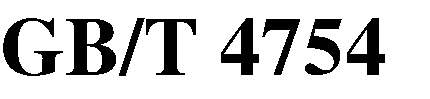 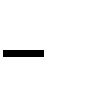 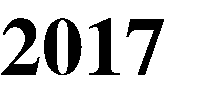 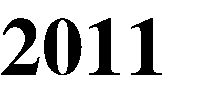 说  明A农、林、牧、渔业01农业011谷物种植0111稻谷种植0111稻谷种植0112小麦种植0112小麦种植0113玉米种植0113玉米种植0119其他谷物种植0119其他谷物种植012豆类、油料和薯类种植0121豆类种植0121豆类种植0122油料种植0122油料种植0123薯类种植0123薯类种植013棉、麻、糖、烟草种植0131棉花种植0131棉花种植0132麻类种植0132麻类种植0133糖料种植0133糖料种植0134烟草种植0134烟草种植014蔬菜、食用菌及园艺作物种植0141蔬菜种植0141蔬菜种植0142食用菌种植0142食用菌种植0143花卉种植0143花卉种植0149其他园艺作物种植0149其他园艺作物种植015水果种植0151仁果类和核果类水果种植0151仁果类和核果类水果种植0152葡萄种植0152葡萄种植0153柑橘类种植0153柑橘类种植0154香蕉等亚热带水果种植0154香蕉等亚热带水果种植0159其他水果种植0159其他水果种植016坚果、含油果、香料和饮料作物说  明种植0161坚果种植0161坚果种植0162含油果种植0162含油果种植0163香料作物种植0163香料作物种植0164茶叶种植0169茶及其他饮料作物种植新增，将原 0169 分解0169其他饮料作物种植0169茶及其他饮料作物种植新增，将原 0169 分解017中药材种植0171中草药种植0170中药材种植新增，将原 0170 分解0179其他中药材种植0170中药材种植新增，将原 0170 分解018草种植及割草0181草种植0190其他农业新增，将原 0190 分解0182天然草原割草0519其他农业服务新增，原 0519 部分内容调到此类0190其他农业0190其他农业内容变更，原 0190 部分内容调出02林业021林木育种和育苗0211林木育种0211林木育种0212林木育苗0212林木育苗0220造林和更新0220造林和更新023森林经营、管护和改培0231森林经营和管护0230森林经营和管护新增，将原 0230 分解0232森林改培0230森林经营和管护新增，将原 0230 分解024木材和竹材采运0241木材采运0241木材采运0242竹材采运0242竹材采运025林产品采集0251木竹材林产品采集0251木竹材林产品采集0252非木竹材林产品采集0252非木竹材林产品采集03畜牧业031牲畜饲养0311牛的饲养0311牛的饲养0312马的饲养0312马的饲养0313猪的饲养0313猪的饲养说  明0314羊的饲养0314羊的饲养0315骆驼饲养0315骆驼饲养0319其他牲畜饲养0319其他牲畜饲养032家禽饲养0321鸡的饲养0321鸡的饲养0322鸭的饲养0322鸭的饲养0323鹅的饲养0323鹅的饲养0329其他家禽饲养0329其他家禽饲养0330狩猎和捕捉动物0330狩猎和捕捉动物039其他畜牧业0391兔的饲养0390其他畜牧业新增，将原 0390 分解0392蜜蜂饲养0390其他畜牧业新增，将原 0390 分解0399其他未列明畜牧业0390其他畜牧业新增，将原 0390 分解，部分内容调出04渔业041水产养殖0411海水养殖0411海水养殖0412内陆养殖0412内陆养殖042水产捕捞0421海水捕捞0421海水捕捞0422内陆捕捞0422内陆捕捞05农、林、牧、渔专业及辅助性活动051农业专业及辅助性活动0511种子种苗培育活动0519其他农业服务新增，原 0519 部分内容调到此类0512农业机械活动0511农业机械服务更名0513灌溉活动0512灌溉服务更名0514农产品初加工活动0513农产品初加工服务更名0515农作物病虫害防治活动0519其他农业服务新增，原 0519 部分内容调到此类0519其他农业专业及辅助性活动0519其他农业服务更名，内容变更，原 0519 部分内容调出052林业专业及辅助性活动0521林业有害生物防治活动0521林业有害生物防治服务更名说  明0522森林防火活动0522森林防火服务更名0523林产品初级加工活动0523林产品初级加工服务更名0529其他林业专业及辅助性活动0529其他林业服务更名053畜牧专业及辅助性活动0531畜牧良种繁殖活动0530畜牧服务业新增，将原 0530 分解0532畜禽粪污处理活动0530畜牧服务业新增，将原 0530 分解0539其他畜牧专业及辅助性活动0530畜牧服务业新增，将原 0530 分解054渔业专业及辅助性活动0541鱼苗及鱼种场活动0540渔业服务业新增，将原 0540 分解0549其他渔业专业及辅助性活动0540渔业服务业新增，将原 0540 分解B采矿业06煤炭开采和洗选业0610烟煤和无烟煤开采洗选0610烟煤和无烟煤开采洗选0620褐煤开采洗选0620褐煤开采洗选0690其他煤炭采选0690其他煤炭采选07石油和天然气开采业071石油开采0711陆地石油开采0710石油开采新增，将原 0710 分解0712海洋石油开采0710石油开采新增，将原 0710 分解072天然气开采0721陆地天然气开采0720天然气开采新增，将原 0720 分解0722海洋天然气及可燃冰开采0720天然气开采新增，将原 0720 分解08黑色金属矿采选业0810铁矿采选0810铁矿采选0820锰矿、铬矿采选0820锰矿、铬矿采选0890其他黑色金属矿采选0890其他黑色金属矿采选09有色金属矿采选业091常用有色金属矿采选0911铜矿采选0911铜矿采选0912铅锌矿采选0912铅锌矿采选0913镍钴矿采选0913镍钴矿采选0914锡矿采选0914锡矿采选0915锑矿采选0915锑矿采选0916铝矿采选0916铝矿采选说  明0917镁矿采选0917镁矿采选0919其他常用有色金属矿采选0919其他常用有色金属矿采选092贵金属矿采选0921金矿采选0921金矿采选0922银矿采选0922银矿采选0929其他贵金属矿采选0929其他贵金属矿采选093稀有稀土金属矿采选0931钨钼矿采选0931钨钼矿采选0932稀土金属矿采选0932稀土金属矿采选0933放射性金属矿采选0933放射性金属矿采选0939其他稀有金属矿采选0939其他稀有金属矿采选10非金属矿采选业101土砂石开采1011石灰石、石膏开采1011石灰石、石膏开采1012建筑装饰用石开采1012建筑装饰用石开采1013耐火土石开采1013耐火土石开采1019粘土及其他土砂石开采1019粘土及其他土砂石开采1020化学矿开采1020化学矿开采1030采盐1030采盐109石棉及其他非金属矿采选1091石棉、云母矿采选1091石棉、云母矿采选1092石墨、滑石采选1092石墨、滑石采选1093宝石、玉石采选1093宝石、玉石采选1099其他未列明非金属矿采选1099其他未列明非金属矿采选11开采专业及辅助性活动1110煤炭开采和洗选专业及辅助性活动1110煤炭开采和洗选辅助活动更名1120石油和天然气开采专业及辅助性活动1120石油和天然气开采辅助活动更名1190其他开采专业及辅助性活动1190其他开采辅助活动更名12其他采矿业1200其他采矿业1200其他采矿业C制造业13农副食品加工业说  明131谷物磨制1311稻谷加工1310谷物磨制新增，将原 1310 分解1312小麦加工1310谷物磨制新增，将原 1310 分解1313玉米加工1310谷物磨制新增，将原 1310 分解1314杂粮加工1310谷物磨制新增，将原 1310 分解1319其他谷物磨制1310谷物磨制新增，将原 1310 分解132饲料加工1321宠物饲料加工13201363饲料加工水产饲料制造新增，将原 1320 分解，原 1363部分内容调到此类1329其他饲料加工13201363饲料加工水产饲料制造新增，将原 1320 分解，原 1363部分内容调到此类133植物油加工1331食用植物油加工1331食用植物油加工1332非食用植物油加工1332非食用植物油加工1340制糖业1340制糖业135屠宰及肉类加工1351牲畜屠宰1351牲畜屠宰1352禽类屠宰1352禽类屠宰1353肉制品及副产品加工1353肉制品及副产品加工136水产品加工1361水产品冷冻加工1361水产品冷冻加工1362鱼糜制品及水产品干腌制加工1362鱼糜制品及水产品干腌制加工1363鱼油提取及制品制造1364鱼油提取及制品制造1369其他水产品加工1369其他水产品加工137蔬菜、菌类、水果和坚果加工1371蔬菜加工1371蔬菜加工内容变更，原 1371 部分内容调出1372食用菌加工1371蔬菜加工新增，原 1371 部分内容调到此类1373水果和坚果加工1372水果和坚果加工新增，原 1371 部分内容调到此类139其他农副食品加工1391淀粉及淀粉制品制造1391淀粉及淀粉制品制造1392豆制品制造1392豆制品制造说  明1393蛋品加工1393蛋品加工1399其他未列明农副食品加工1399其他未列明农副食品加工14食品制造业141焙烤食品制造1411糕点、面包制造1411糕点、面包制造1419饼干及其他焙烤食品制造1419饼干及其他焙烤食品制造142糖果、巧克力及蜜饯制造1421糖果、巧克力制造1421糖果、巧克力制造1422蜜饯制作1422蜜饯制作143方便食品制造1431米、面制品制造1431米、面制品制造1432速冻食品制造1432速冻食品制造1433方便面制造1439方便面及其他方便食品制造新增，原 1439 部分内容调到此类1439其他方便食品制造1439方便面及其他方便食品制造内容变更，原 1439 部分内容调出144乳制品制造1441液体乳制造1440乳制品制造新增，将原 1440 分解1442乳粉制造1440乳制品制造新增，将原 1440 分解1449其他乳制品制造1440乳制品制造新增，将原 1440 分解145罐头食品制造1451肉、禽类罐头制造1451肉、禽类罐头制造1452水产品罐头制造1452水产品罐头制造1453蔬菜、水果罐头制造1453蔬菜、水果罐头制造1459其他罐头食品制造1459其他罐头食品制造146调味品、发酵制品制造1461味精制造1461味精制造1462酱油、食醋及类似制品制造1462酱油、食醋及类似制品制造1469其他调味品、发酵制品制造1469其他调味品、发酵制品制造149其他食品制造1491营养食品制造1491营养食品制造1492保健食品制造1492保健食品制造1493冷冻饮品及食用冰制造1493冷冻饮品及食用冰制造1494盐加工1494盐加工说  明1495食品及饲料添加剂制造1495食品及饲料添加剂制造1499其他未列明食品制造1499其他未列明食品制造15酒、饮料和精制茶制造业151酒的制造1511酒精制造1511酒精制造1512白酒制造1512白酒制造1513啤酒制造1513啤酒制造1514黄酒制造1514黄酒制造1515葡萄酒制造1515葡萄酒制造1519其他酒制造1519其他酒制造152饮料制造1521碳酸饮料制造1521碳酸饮料制造1522瓶（罐）装饮用水制造1522瓶（罐）装饮用水制造1523果菜汁及果菜汁饮料制造1523果菜汁及果菜汁饮料制造1524含乳饮料和植物蛋白饮料制造1524含乳饮料和植物蛋白饮料制造1525固体饮料制造1525固体饮料制造1529茶饮料及其他饮料制造1529茶饮料及其他饮料制造1530精制茶加工1530精制茶加工16烟草制品业1610烟叶复烤1610烟叶复烤1620卷烟制造1620卷烟制造1690其他烟草制品制造1690其他烟草制品制造17纺织业171棉纺织及印染精加工1711棉纺纱加工1711棉纺纱加工1712棉织造加工1712棉织造加工1713棉印染精加工1713棉印染精加工172毛纺织及染整精加工1721毛条和毛纱线加工1721毛条和毛纱线加工1722毛织造加工1722毛织造加工1723毛染整精加工1723毛染整精加工173麻纺织及染整精加工1731麻纤维纺前加工和纺纱1731麻纤维纺前加工和纺纱说  明1732麻织造加工1732麻织造加工1733麻染整精加工1733麻染整精加工174丝绢纺织及印染精加工1741缫丝加工1741缫丝加工1742绢纺和丝织加工1742绢纺和丝织加工1743丝印染精加工1743丝印染精加工175化纤织造及印染精加工1751化纤织造加工1751化纤织造加工1752化纤织物染整精加工1752化纤织物染整精加工176针织或钩针编织物及其制品制造1761针织或钩针编织物织造1761针织或钩针编织物织造1762针织或钩针编织物印染精加工1762针织或钩针编织物印染精加工1763针织或钩针编织品制造1763针织或钩针编织品制造177家用纺织制成品制造1771床上用品制造1771床上用品制造1772毛巾类制品制造1772毛巾类制品制造1773窗帘、布艺类产品制造1773窗帘、布艺类产品制造1779其他家用纺织制成品制造1779其他家用纺织制成品制造178产业用纺织制成品制造1781非织造布制造1781非织造布制造1782绳、索、缆制造1782绳、索、缆制造1783纺织带和帘子布制造1783纺织带和帘子布制造1784篷、帆布制造1784篷、帆布制造1789其他产业用纺织制成品制造1789其他非家用纺织制成品制造更名18纺织服装、服饰业181机织服装制造1811运动机织服装制造1810机织服装制造新增，将原 1810 分解1819其他机织服装制造1810机织服装制造新增，将原 1810 分解182针织或钩针编织服装制造1821运动休闲针织服装制造1820针织或钩针编织服装制造新增，将原 1820 分解1829其他针织或钩针编织服装制造1820针织或钩针编织服装制造新增，将原 1820 分解说  明1830服饰制造1830服饰制造19皮革、毛皮、羽毛及其制品和制鞋业1910皮革鞣制加工1910皮革鞣制加工192皮革制品制造1921皮革服装制造1921皮革服装制造1922皮箱、包(袋)制造1922皮箱、包(袋)制造1923皮手套及皮装饰制品制造1923皮手套及皮装饰制品制造1929其他皮革制品制造1929其他皮革制品制造193毛皮鞣制及制品加工1931毛皮鞣制加工1931毛皮鞣制加工1932毛皮服装加工1932毛皮服装加工1939其他毛皮制品加工1939其他毛皮制品加工194羽毛(绒)加工及制品制造1941羽毛(绒)加工1941羽毛(绒)加工1942羽毛(绒)制品加工1942羽毛(绒)制品加工195制鞋业1951纺织面料鞋制造1951纺织面料鞋制造1952皮鞋制造1952皮鞋制造1953塑料鞋制造1953塑料鞋制造1954橡胶鞋制造1954橡胶鞋制造1959其他制鞋业1959其他制鞋业20木材加工和木、竹、藤、棕、草制品业201木材加工2011锯材加工2011锯材加工2012木片加工2012木片加工2013单板加工2013单板加工2019其他木材加工2019其他木材加工202人造板制造2021胶合板制造2021胶合板制造2022纤维板制造2022纤维板制造2023刨花板制造2023刨花板制造2029其他人造板制造2029其他人造板制造说  明203木质制品制造2031建筑用木料及木材组件加工2031建筑用木料及木材组件加工2032木门窗制造2032木门窗、楼梯制造新增，将原 2032 分解2033木楼梯制造2032木门窗、楼梯制造新增，将原 2032 分解2034木地板制造2033地板制造更名2035木制容器制造2034木制容器制造2039软木制品及其他木制品制造2039软木制品及其他木制品制造204竹、藤、棕、草等制品制造2041竹制品制造2041竹制品制造2042藤制品制造2042藤制品制造2043棕制品制造2043棕制品制造2049草及其他制品制造2049草及其他制品制造21家具制造业2110木质家具制造2110木质家具制造2120竹、藤家具制造2120竹、藤家具制造2130金属家具制造2130金属家具制造2140塑料家具制造2140塑料家具制造2190其他家具制造2190其他家具制造22造纸和纸制品业221纸浆制造2211木竹浆制造2211木竹浆制造2212非木竹浆制造2212非木竹浆制造222造纸2221机制纸及纸板制造2221机制纸及纸板制造2222手工纸制造2222手工纸制造2223加工纸制造2223加工纸制造223纸制品制造2231纸和纸板容器制造2231纸和纸板容器制造2239其他纸制品制造2239其他纸制品制造23印刷和记录媒介复制业231印刷2311书、报刊印刷2311书、报刊印刷2312本册印制2312本册印制2319包装装潢及其他印刷2319包装装潢及其他印刷说  明2320装订及印刷相关服务2320装订及印刷相关服务2330记录媒介复制2330记录媒介复制24文教、工美、体育和娱乐用品制造业241文教办公用品制造2411文具制造2411文具制造2412笔的制造2412笔的制造2413教学用模型及教具制造2413教学用模型及教具制造2414墨水、墨汁制造2414墨水、墨汁制造2419其他文教办公用品制造2419其他文教办公用品制造242乐器制造2421中乐器制造2421中乐器制造2422西乐器制造2422西乐器制造2423电子乐器制造2423电子乐器制造2429其他乐器及零件制造2429其他乐器及零件制造243工艺美术及礼仪用品制造2431雕塑工艺品制造2431雕塑工艺品制造2432金属工艺品制造2432金属工艺品制造2433漆器工艺品制造2433漆器工艺品制造2434花画工艺品制造2434花画工艺品制造2435天然植物纤维编织工艺品制造2435天然植物纤维编织工艺品制造2436抽纱刺绣工艺品制造2436抽纱刺绣工艺品制造2437地毯、挂毯制造2437地毯、挂毯制造2438珠宝首饰及有关物品制造2438珠宝首饰及有关物品制造2439其他工艺美术及礼仪用品制造2439其他工艺美术品制造更名244体育用品制造2441球类制造2441球类制造2442专项运动器材及配件制造2442体育器材及配件制造更名2443健身器材制造2443训练健身器材制造更名2444运动防护用具制造2444运动防护用具制造2449其他体育用品制造2449其他体育用品制造245玩具制造说  明2451电玩具制造2450玩具制造新增，将原 2450 分解2452塑胶玩具制造2450玩具制造新增，将原 2450 分解2453金属玩具制造2450玩具制造新增，将原 2450 分解24542455弹射玩具制造娃娃玩具制造24502450玩具制造玩具制造新增，将原 2450 分解新增，将原 2450 分解2456儿童乘骑玩耍的童车类产品制造2450玩具制造新增，将原 2450 分解2459其他玩具制造2450玩具制造新增，将原 2450 分解246游艺器材及娱乐用品制造2461露天游乐场所游乐设备制造2461露天游乐场所游乐设备制造2462游艺用品及室内游艺器材制造2462游艺用品及室内游艺器材制造2469其他娱乐用品制造2469其他娱乐用品制造25石油、煤炭及其他燃料加工业251精炼石油产品制造2511原油加工及石油制品制造2511原油加工及石油制品制造2519其他原油制造2512人造原油制造新增，将原 2512 分解252煤炭加工2521炼焦2520炼焦调整，将 2520 部分内容调至2522、2523、25292522煤制合成气生产45002520燃气生产和供应业炼焦新增，将原 4500、2520 中用于生产或作为生产原料的煤制合成气分出，并调到此处2523煤制液体燃料生产2520炼焦新增，原 2520 部分内容调至此类2524煤制品制造4120煤制品制造调整，从原“41 其他制造业”调到此类2529其他煤炭加工2520炼焦调整，原 2520 部分内容调到此类2530核燃料加工2530核燃料加工254生物质燃料加工2541生物质液体燃料生产2512人造原油制造新增，将原 2512 分解2542生物质致密成型燃料加工2512人造原油制造新增，将原 2512 分解26化学原料和化学制品制造业说  明261基础化学原料制造2611无机酸制造2611无机酸制造2612无机碱制造2612无机碱制造2613无机盐制造2613无机盐制造2614有机化学原料制造2614有机化学原料制造2619其他基础化学原料制造2619其他基础化学原料制造262肥料制造2621氮肥制造2621氮肥制造2622磷肥制造2622磷肥制造2623钾肥制造2623钾肥制造2624复混肥料制造2624复混肥料制造2625有机肥料及微生物肥料制造2625有机肥料及微生物肥料制造2629其他肥料制造2629其他肥料制造263农药制造2631化学农药制造2631化学农药制造2632生物化学农药及微生物农药制造2632生物化学农药及微生物农药制造264涂料、油墨、颜料及类似产品制造2641涂料制造2641涂料制造2642油墨及类似产品制造2642油墨及类似产品制造2643工业颜料制造2643颜料制造新增，将原 2643 分解2644工艺美术颜料制造2643颜料制造新增，将原 2643 分解2645染料制造2644染料制造2646密封用填料及类似品制造2645密封用填料及类似品制造265合成材料制造2651初级形态塑料及合成树脂制造2651初级形态塑料及合成树脂制造2652合成橡胶制造2652合成橡胶制造2653合成纤维单(聚合)体制造2653合成纤维单(聚合)体制造2659其他合成材料制造2659其他合成材料制造266专用化学产品制造2661化学试剂和助剂制造2661化学试剂和助剂制造2662专项化学用品制造2662专项化学用品制造说  明2663林产化学产品制造2663林产化学产品制造2664文化用信息化学品制造2664信息化学品制造新增，将原 2664 分解2665医学生产用信息化学品制造2664信息化学品制造新增，将原 2664 分解2666环境污染处理专用药剂材料制造2665环境污染处理专用药剂材料制造2667动物胶制造2666动物胶制造2669其他专用化学产品制造2669其他专用化学产品制造267炸药、火工及焰火产品制造2671炸药及火工产品制造2671炸药及火工产品制造2672焰火、鞭炮产品制造2672焰火、鞭炮产品制造268日用化学产品制造2681肥皂及洗涤剂制造2681肥皂及合成洗涤剂制造更名2682化妆品制造2682化妆品制造2683口腔清洁用品制造2683口腔清洁用品制造2684香料、香精制造2684香料、香精制造2689其他日用化学产品制造2689其他日用化学产品制造27医药制造业2710化学药品原料药制造2710化学药品原料药制造2720化学药品制剂制造2720化学药品制剂制造2730中药饮片加工2730中药饮片加工2740中成药生产2740中成药生产2750兽用药品制造2750兽用药品制造276生物药品制品制造2761生物药品制造2760生物药品制造新增，将原 2760 分解2762基因工程药物和疫苗制造2760生物药品制造新增，将原 2760 分解2770卫生材料及医药用品制造2770卫生材料及医药用品制造内容变更，原 2770 部分内容调出2780药用辅料及包装材料2770卫生材料及医药用品制造新增，原 2770 部分内容调到此类28化学纤维制造业281纤维素纤维原料及纤维制造2811化纤浆粕制造2811化纤浆粕制造内容变更，原 2811 部分内容调出2812人造纤维（纤维素纤维）制造2812人造纤维（纤维素纤维）制造内容变更，原 2812 部分内容调说  明282合成纤维制造出2821锦纶纤维制造2821锦纶纤维制造2822涤纶纤维制造2822涤纶纤维制造2823腈纶纤维制造2823腈纶纤维制造2824维纶纤维制造2824维纶纤维制造2825丙纶纤维制造2825丙纶纤维制造2826氨纶纤维制造2826氨纶纤维制造2829其他合成纤维制造2829其他合成纤维制造283生物基材料制造2831生物基化学纤维制造28112812化纤浆粕制造人造纤维（纤维素纤维）制造新增，将原 2811、2812 部分内容调到此处2832生物基、淀粉基新材料制造28112812化纤浆粕制造人造纤维（纤维素纤维）制造新增，将原 2811、2812 部分内容调到此处29橡胶和塑料制品业291橡胶制品业2911轮胎制造2911轮胎制造2912橡胶板、管、带制造2912橡胶板、管、带制造2913橡胶零件制造2913橡胶零件制造2914再生橡胶制造2914再生橡胶制造2915日用及医用橡胶制品制造2915日用及医用橡胶制品制造2916运动场地用塑胶制造2919其他橡胶制品制造新增，将 2919 部分内容调到此处2919其他橡胶制品制造2919其他橡胶制品制造内容变更，原 2919 部分内容调出292塑料制品业2921塑料薄膜制造2921塑料薄膜制造2922塑料板、管、型材制造2922塑料板、管、型材制造2923塑料丝、绳及编织品制造2923塑料丝、绳及编织品制造2924泡沫塑料制造2924泡沫塑料制造2925塑料人造革、合成革制造2925塑料人造革、合成革制造2926塑料包装箱及容器制造2926塑料包装箱及容器制造2927日用塑料制品制造2927日用塑料制品制造2928人造草坪制造2929其他塑料制品制造新增，原 2929 部分内容调到此说  明类2929塑料零件及其他塑料制品制造29282929塑料零件制造其他塑料制品制造更名，内容变更，原 2928 归入此类，原 2929 部分内容调出30非金属矿物制品业301水泥、石灰和石膏制造3011水泥制造3011水泥制造3012石灰和石膏制造3012石灰和石膏制造302石膏、水泥制品及类似制品制造3021水泥制品制造3021水泥制品制造3022砼结构构件制造3022砼结构构件制造3023石棉水泥制品制造3023石棉水泥制品制造3024轻质建筑材料制造3024轻质建筑材料制造3029其他水泥类似制品制造3029其他水泥类似制品制造303砖瓦、石材等建筑材料制造3031粘土砖瓦及建筑砌块制造3031粘土砖瓦及建筑砌块制造3032建筑用石加工3033建筑用石加工3033防水建筑材料制造3034防水建筑材料制造3034隔热和隔音材料制造3035隔热和隔音材料制造3039其他建筑材料制造3039其他建筑材料制造304玻璃制造3041平板玻璃制造3041平板玻璃制造3042特种玻璃制造3049其他玻璃制造新增，原 3049 部分内容调到此类3049其他玻璃制造3049其他玻璃制造内容变更，原 3049 部分内容调出305玻璃制品制造内容变更，原 3049 部分内容调出3051技术玻璃制品制造3051技术玻璃制品制造3052光学玻璃制造3052光学玻璃制造3053玻璃仪器制造3053玻璃仪器制造3054日用玻璃制品制造3054日用玻璃制品制造3055玻璃包装容器制造3055玻璃包装容器制造3056玻璃保温容器制造3056玻璃保温容器制造3057制镜及类似品加工3057制镜及类似品加工3059其他玻璃制品制造3059其他玻璃制品制造说  明306玻璃纤维和玻璃纤维增强塑料制品制造3061玻璃纤维及制品制造3061玻璃纤维及制品制造3062玻璃纤维增强塑料制品制造3062玻璃纤维增强塑料制品制造307陶瓷制品制造3071建筑陶瓷制品制造3032建筑陶瓷制品制造调整，从原“303 砖瓦、石材等建筑材料制造”调到此类3072卫生陶瓷制品制造3071卫生陶瓷制品制造3073特种陶瓷制品制造3072特种陶瓷制品制造3074日用陶瓷制品制造3073日用陶瓷制品制造3075陈设艺术陶瓷制造3079园林、陈设艺术及其他陶瓷制品制造新增，将原 3079 分解3076园艺陶瓷制造3079园林、陈设艺术及其他陶瓷制品制造新增，将原 3079 分解3079其他陶瓷制品制造3079园林、陈设艺术及其他陶瓷制品制造新增，将原 3079 分解308耐火材料制品制造3081石棉制品制造3081石棉制品制造3082云母制品制造3082云母制品制造3089耐火陶瓷制品及其他耐火材料制造3089耐火陶瓷制品及其他耐火材料制造309石墨及其他非金属矿物制品制造3091石墨及碳素制品制造3091石墨及碳素制品制造3099其他非金属矿物制品制造3099其他非金属矿物制品制造31黑色金属冶炼和压延加工业3110炼铁3110炼铁3120炼钢3120炼钢3130钢压延加工3140钢压延加工3140铁合金冶炼3150铁合金冶炼32有色金属冶炼和压延加工业321常用有色金属冶炼3211铜冶炼3211铜冶炼3212铅锌冶炼3212铅锌冶炼说  明3213镍钴冶炼3213镍钴冶炼3214锡冶炼3214锡冶炼3215锑冶炼3215锑冶炼3216铝冶炼3216铝冶炼3217镁冶炼3217镁冶炼3218硅冶炼3219其他常用有色金属冶炼新增，原 3219 部分内容调到此类3219其他常用有色金属冶炼3219其他常用有色金属冶炼内容变更，原 3219 部分内容调出322贵金属冶炼内容变更，原 3219 部分内容调出3221金冶炼3221金冶炼3222银冶炼3222银冶炼3229其他贵金属冶炼3229其他贵金属冶炼323稀有稀土金属冶炼3231钨钼冶炼3231钨钼冶炼3232稀土金属冶炼3232稀土金属冶炼3239其他稀有金属冶炼3239其他稀有金属冶炼3240有色金属合金制造3240有色金属合金制造325有色金属压延加工3251铜压延加工3261铜压延加工3252铝压延加工3262铝压延加工3253贵金属压延加工3263贵金属压延加工3254稀有稀土金属压延加工3264稀有稀土金属压延加工3259其他有色金属压延加工3269其他有色金属压延加工33金属制品业331结构性金属制品制造3311金属结构制造3311金属结构制造3312金属门窗制造3312金属门窗制造332金属工具制造3321切削工具制造3321切削工具制造3322手工具制造3322手工具制造3323农用及园林用金属工具制造3323农用及园林用金属工具制造3324刀剪及类似日用金属工具制造3324刀剪及类似日用金属工具制造说  明3329其他金属工具制造3329其他金属工具制造333集装箱及金属包装容器制造3331集装箱制造3331集装箱制造3332金属压力容器制造3332金属压力容器制造3333金属包装容器及材料制造3333金属包装容器制造更名3340金属丝绳及其制品制造3340金属丝绳及其制品制造335建筑、安全用金属制品制造3351建筑、家具用金属配件制造3351建筑、家具用金属配件制造3352建筑装饰及水暖管道零件制造3352建筑装饰及水暖管道零件制造3353安全、消防用金属制品制造3353安全、消防用金属制品制造3359其他建筑、安全用金属制品制造3359其他建筑、安全用金属制品制造3360金属表面处理及热处理加工3360金属表面处理及热处理加工337搪瓷制品制造3371生产专用搪瓷制品制造3371生产专用搪瓷制品制造3372建筑装饰搪瓷制品制造3372建筑装饰搪瓷制品制造3373搪瓷卫生洁具制造3373搪瓷卫生洁具制造3379搪瓷日用品及其他搪瓷制品制造3379搪瓷日用品及其他搪瓷制品制造338金属制日用品制造3381金属制厨房用器具制造3381金属制厨房用器具制造3382金属制餐具和器皿制造3382金属制餐具和器皿制造3383金属制卫生器具制造3383金属制卫生器具制造3389其他金属制日用品制造3389其他金属制日用品制造339铸造及其他金属制品制造3391黑色金属铸造3130黑色金属铸造调整，从原“31 黑色金属冶炼和压延加工业”调到此类3392有色金属铸造3250有色金属铸造调整，从原“32 有色金属冶炼和压延加工业”调到此类3393锻件及粉末冶金制品制造3391锻件及粉末冶金制品制造调整，从原“32 有色金属冶炼和压延加工业”调到此类3394交通及公共管理用金属标牌制造3392交通及公共管理用金属标牌制造3399其他未列明金属制品制造3399其他未列明金属制品制造说  明34通用设备制造业341锅炉及原动设备制造3411锅炉及辅助设备制造3411锅炉及辅助设备制造3412内燃机及配件制造3412内燃机及配件制造3413汽轮机及辅机制造3413汽轮机及辅机制造3414水轮机及辅机制造3414水轮机及辅机制造3415风能原动设备制造3415风能原动设备制造3419其他原动设备制造3419其他原动设备制造342金属加工机械制造3421金属切削机床制造3421金属切削机床制造3422金属成形机床制造3422金属成形机床制造3423铸造机械制造3423铸造机械制造3424金属切割及焊接设备制造3424金属切割及焊接设备制造3425机床功能部件及附件制造3425机床附件制造更名3429其他金属加工机械制造3429其他金属加工机械制造343物料搬运设备制造3431轻小型起重设备制造3431轻小型起重设备制造3432生产专用起重机制造3432起重机制造更名3433生产专用车辆制造3433生产专用车辆制造3434连续搬运设备制造3434连续搬运设备制造3435电梯、自动扶梯及升降机制造3435电梯、自动扶梯及升降机制造3436客运索道制造3439其他物料搬运设备制造新增，原 3439 部分内容调到此类3437机械式停车设备制造3439其他物料搬运设备制造新增，原 3439 部分内容调到此类3439其他物料搬运设备制造3439其他物料搬运设备制造内容变更，原 3439 部分内容调出344泵、阀门、压缩机及类似机械制造3441泵及真空设备制造3441泵及真空设备制造3442气体压缩机械制造3442气体压缩机械制造3443阀门和旋塞制造3443阀门和旋塞制造3444液压动力机械及元件制造3444液压和气压动力机械及元件制造新增，将原 3444 分解说  明3445液力动力机械元件制造3444液压和气压动力机械及元件制造新增，将原 3444 分解3446气压动力机械及元件制造3444液压和气压动力机械及元件制造新增，将原 3444 分解345轴承、齿轮和传动部件制造3451滚动轴承制造3451轴承制造新增，将原 3451 分解3452滑动轴承制造3451轴承制造新增，将原 3451 分解3453齿轮及齿轮减、变速箱制造3452齿轮及齿轮减、变速箱制造3459其他传动部件制造3459其他传动部件制造346烘炉、风机、包装等设备制造3461烘炉、熔炉及电炉制造3461烘炉、熔炉及电炉制造3462风机、风扇制造3462风机、风扇制造3463气体、液体分离及纯净设备制造3463气体、液体分离及纯净设备制造3464制冷、空调设备制造3464制冷、空调设备制造3465风动和电动工具制造3465风动和电动工具制造3466喷枪及类似器具制造3466喷枪及类似器具制造3467包装专用设备制造3468包装专用设备制造347文化、办公用机械制造3471电影机械制造3471电影机械制造3472幻灯及投影设备制造3472幻灯及投影设备制造3473照相机及器材制造3473照相机及器材制造3474复印和胶印设备制造3474复印和胶印设备制造3475计算器及货币专用设备制造3475计算器及货币专用设备制造3479其他文化、办公用机械制造3479其他文化、办公用机械制造348通用零部件制造3481金属密封件制造3481金属密封件制造3482紧固件制造3482紧固件制造3483弹簧制造3483弹簧制造3484机械零部件加工3484机械零部件加工3489其他通用零部件制造3489其他通用零部件制造349其他通用设备制造业3491工业机器人制造3599其他专用设备制造新增，原 3599 部分内容调到此类说  明3492特殊作业机器人制造3599其他专用设备制造新增，原 3599 部分内容调到此类3493增材制造装备制造3490其他通用设备制造新增，原 3490 部分内容调到此类3499其他未列明通用设备制造业3490其他通用设备制造更名，内容变更，原 3490 部分内容调出35专用设备制造业351采矿、冶金、建筑专用设备制造3511矿山机械制造3511矿山机械制造3512石油钻采专用设备制造3512石油钻采专用设备制造内容变更，原 3512 部分内容调出3513深海石油钻探设备制造3512石油钻采专用设备制造新增，原 3512 部分内容调到此类3514建筑工程用机械制造3513建筑工程用机械制造内容变更，原 3513 部分内容调出3515建筑材料生产专用机械制造3515建筑材料生产专用机械制造3516冶金专用设备制造3516冶金专用设备制造3517隧道施工专用机械制造3513建筑工程用机械制造新增，原 3513 部分内容调到此类352化工、木材、非金属加工专用设备制造3521炼油、化工生产专用设备制造3521炼油、化工生产专用设备制造3522橡胶加工专用设备制造3522橡胶加工专用设备制造3523塑料加工专用设备制造3523塑料加工专用设备制造3524木竹材加工机械制造3524木材加工机械制造更名3525模具制造3525模具制造3529其他非金属加工专用设备制造3529其他非金属加工专用设备制造353食品、饮料、烟草及饲料生产专用设备制造3531食品、酒、饮料及茶生产专用设备制造3531食品、酒、饮料及茶生产专用设备制造3532农副食品加工专用设备制造3532农副食品加工专用设备制造3533烟草生产专用设备制造3533烟草生产专用设备制造说  明3534饲料生产专用设备制造3534饲料生产专用设备制造354印刷、制药、日化及日用品生产专用设备制造3541制浆和造纸专用设备制造3541制浆和造纸专用设备制造3542印刷专用设备制造3542印刷专用设备制造3543日用化工专用设备制造3543日用化工专用设备制造3544制药专用设备制造3544制药专用设备制造3545照明器具生产专用设备制造3545照明器具生产专用设备制造3546玻璃、陶瓷和搪瓷制品生产专用设备制造3546玻璃、陶瓷和搪瓷制品生产专用设备制造3549其他日用品生产专用设备制造3549其他日用品生产专用设备制造355纺织、服装和皮革加工专用设备制造3551纺织专用设备制造3551纺织专用设备制造3552皮革、毛皮及其制品加工专用设备制造3552皮革、毛皮及其制品加工专用设备制造3553缝制机械制造3553缝制机械制造3554洗涤机械制造3554洗涤机械制造356电子和电工机械专用设备制造3561电工机械专用设备制造3561电工机械专用设备制造3562半导体器件专用设备制造3562电子工业专用设备制造新增，将原 3562 分解3563电子元器件与机电组件设备制造3562电子工业专用设备制造新增，将原 3562 分解3569其他电子专用设备制造3562电子工业专用设备制造新增，将原 3562 分解357农、林、牧、渔专用机械制造3571拖拉机制造3571拖拉机制造3572机械化农业及园艺机具制造3572机械化农业及园艺机具制造3573营林及木竹采伐机械制造3573营林及木竹采伐机械制造3574畜牧机械制造3574畜牧机械制造3575渔业机械制造3575渔业机械制造3576农林牧渔机械配件制造3576农林牧渔机械配件制造3577棉花加工机械制造3577棉花加工机械制造3579其他农、林、牧、渔业机械制3579其他农、林、牧、渔业机械制说  明造造358医疗仪器设备及器械制造3581医疗诊断、监护及治疗设备制造3581医疗诊断、监护及治疗设备制造3582口腔科用设备及器具制造3582口腔科用设备及器具制造3583医疗实验室及医用消毒设备和器具制造3583医疗实验室及医用消毒设备和器具制造3584医疗、外科及兽医用器械制造3584医疗、外科及兽医用器械制造3585机械治疗及病房护理设备制造3585机械治疗及病房护理设备制造3586康复辅具制造3586假肢、人工器官及植（介）入器械制造新增，原 3586 被分解，部分内容调出3587眼镜制造4042眼镜制造调整，从原“40 仪器仪表制造业”调到此类3589其他医疗设备及器械制造35863589假肢、人工器官及植（介）入器械制造其他医疗设备及器械制造内容变更，原 3586 部分内容调到此类359环保、邮政、社会公共服务及其他专用设备制造3591环境保护专用设备制造3591环境保护专用设备制造3592地质勘查专用设备制造3592地质勘查专用设备制造3593邮政专用机械及器材制造3593邮政专用机械及器材制造3594商业、饮食、服务专用设备制造3594商业、饮食、服务专用设备制造3595社会公共安全设备及器材制造3595社会公共安全设备及器材制造3596交通安全、管制及类似专用设备制造3596交通安全、管制及类似专用设备制造3597水资源专用机械制造3597水资源专用机械制造3599其他专用设备制造3599其他专用设备制造内容变更，原 3599 部分内容调出36汽车制造业361汽车整车制造3611汽柴油车整车制造3610汽车整车制造新增，将原 3610 分解说  明3612新能源车整车制造3610汽车整车制造新增，将原 3610 分解3620汽车用发动机制造3610汽车整车制造新增，将原 3610 分解3630改装汽车制造3620改装汽车制造3640低速汽车制造3630低速载货汽车制造更名3650电车制造3640电车制造3660汽车车身、挂车制造3650汽车车身、挂车制造3670汽车零部件及配件制造3660汽车零部件及配件制造37铁路、船舶、航空航天和其他运输设备制造业371铁路运输设备制造3711高铁车组制造3711铁路机车车辆及动车组制造新增，将原 3711 分解3712铁路机车车辆制造3711铁路机车车辆及动车组制造新增，将原 3711 分解3713窄轨机车车辆制造3712窄轨机车车辆制造3714高铁设备、配件制造3713铁路机车车辆配件制造新增，原 3713 部分内容调到此类3715铁路机车车辆配件制造3713铁路机车车辆配件制造内容变更，原 3713 部分内容调出3716铁路专用设备及器材、配件制造3714铁路专用设备及器材、配件制造3719其他铁路运输设备制造3719其他铁路运输设备制造3720城市轨道交通设备制造3720城市轨道交通设备制造373船舶及相关装置制造3731金属船舶制造3731金属船舶制造3732非金属船舶制造3732非金属船舶制造3733娱乐船和运动船制造3733娱乐船和运动船制造3734船用配套设备制造3734船用配套设备制造3735船舶改装3735船舶改装与拆除新增，将原 3735 分解3736船舶拆除3735船舶改装与拆除新增，将原 3735 分解3737海洋工程装备制造3514海洋工程专用设备制造更名，调整，从原“35 专用设备制造业”调到此类3739航标器材及其他相关装置制造3739航标器材及其他相关装置制造更名，调整，从原“35 专用设备制造业”调到此类374航空、航天器及设备制造3741飞机制造3741飞机制造说  明3742航天器及运载火箭制造3742航天器制造更名3743航天相关设备制造3743航空、航天相关设备制造新增，将原 3743 分解3744航空相关设备制造3743航空、航天相关设备制造新增，将原 3743 分解3749其他航空航天器制造3749其他航空航天器制造375摩托车制造3751摩托车整车制造3751摩托车整车制造3752摩托车零部件及配件制造3752摩托车零部件及配件制造376自行车和残疾人座车制造3761自行车制造3761脚踏自行车及残疾人座车制造新增，将原 3761 分解3762残疾人座车制造3761脚踏自行车及残疾人座车制造新增，将原 3761 分解3770助动车制造3762助动自行车制造更名3780非公路休闲车及零配件制造3770非公路休闲车及零配件制造379潜水救捞及其他未列明运输设备制造3791潜水装备制造3791潜水及水下救捞装备制造新增，将原 3791 分解3792水下救捞装备制造3791潜水及水下救捞装备制造新增，将原 3791 分解3799其他未列明运输设备制造3799其他未列明运输设备制造38电气机械和器材制造业381电机制造3811发电机及发电机组制造3811发电机及发电机组制造3812电动机制造3812电动机制造3813微特电机及组件制造3819微电机及其他电机制造新增，将原 3819 分解3819其他电机制造3819微电机及其他电机制造新增，将原 3819 分解382输配电及控制设备制造3821变压器、整流器和电感器制造3821变压器、整流器和电感器制造3822电容器及其配套设备制造3822电容器及其配套设备制造3823配电开关控制设备制造3823配电开关控制设备制造3824电力电子元器件制造3824电力电子元器件制造3825光伏设备及元器件制造3825光伏设备及元器件制造3829其他输配电及控制设备制造3829其他输配电及控制设备制造383电线、电缆、光缆及电工器材制造3831电线、电缆制造3831电线、电缆制造3832光纤制造3832光纤、光缆制造新增，将原 3832 分解说  明3833光缆制造3832光纤、光缆制造新增，将原 3832 分解3834绝缘制品制造3833绝缘制品制造3839其他电工器材制造3839其他电工器材制造384电池制造3841锂离子电池制造3841锂离子电池制造3842镍氢电池制造3842镍氢电池制造3843铅蓄电池制造3849其他电池制造新增，原 3849 部分内容调到此类3844锌锰电池制造3849其他电池制造新增，原 3849 部分内容调到此类3849其他电池制造3849其他电池制造内容变更，原 3849 部分内容调出385家用电力器具制造3851家用制冷电器具制造3851家用制冷电器具制造3852家用空气调节器制造3852家用空气调节器制造3853家用通风电器具制造3853家用通风电器具制造3854家用厨房电器具制造3854家用厨房电器具制造3855家用清洁卫生电器具制造3855家用清洁卫生电器具制造内容变更，原 3855 部分内容调出3856家用美容、保健护理电器具制造3856家用美容、保健电器具制造更名3857家用电力器具专用配件制造3857家用电力器具专用配件制造3859其他家用电力器具制造3859其他家用电力器具制造内容变更，原 3859 部分内容调出386非电力家用器具制造3861燃气及类似能源家用器具制造3861燃气、太阳能及类似能源家用器具制造新增，将原 3861 分解3862太阳能器具制造3861燃气、太阳能及类似能源家用器具制造新增，将原 3861 分解3869其他非电力家用器具制造3869其他非电力家用器具制造387照明器具制造3871电光源制造3871电光源制造3872照明灯具制造3872照明灯具制造内容变更，原 3872 部分内容调出说  明3873舞台及场地用灯制造3872照明灯具制造新增，原 3872 部分内容调到此类3874智能照明器具制造3879灯用电器附件及其他照明器具制造新增，原 3879 部分内容调到此类3879灯用电器附件及其他照明器具制造3879灯用电器附件及其他照明器具制造内容变更，原 3879 部分内容调出389其他电气机械及器材制造3891电气信号设备装置制造3891电气信号设备装置制造3899其他未列明电气机械及器材制造3899其他未列明电气机械及器材制造39计算机、通信和其他电子设备制造业391计算机制造3911计算机整机制造3911计算机整机制造3912计算机零部件制造3912计算机零部件制造3913计算机外围设备制造3913计算机外围设备制造3914工业控制计算机及系统制造3919其他计算机制造新增，原 3919 部分内容调到此类3915信息安全设备制造3919其他计算机制造新增，原 3919 部分内容调到此类3919其他计算机制造3919其他计算机制造内容变更，原 3919 部分内容调出392通信设备制造3921通信系统设备制造3921通信系统设备制造3922通信终端设备制造3922通信终端设备制造393广播电视设备制造3931广播电视节目制作及发射设备制造3931广播电视节目制作及发射设备制造3932广播电视接收设备制造3932广播电视接收设备及器材制造新增，将原 3932 分解3933广播电视专用配件制造3932广播电视接收设备及器材制造新增，将原 3932 分解3934专业音响设备制造3932广播电视接收设备及器材制造新增，将原 3932 分解3939应用电视设备及其他广播电视设备制造3939应用电视设备及其他广播电视设备制造3940雷达及配套设备制造3940雷达及配套设备制造说  明395非专业视听设备制造3951电视机制造3951电视机制造3952音响设备制造3952音响设备制造3953影视录放设备制造3953影视录放设备制造396智能消费设备制造3961可穿戴智能设备制造3990其他电子设备制造新增，原 3990 部分内容调到此类3962智能车载设备制造3990其他电子设备制造新增，原 3990 部分内容调到此类3963智能无人飞行器制造3990其他电子设备制造新增，原 3990 部分内容调到此类3964服务消费机器人制造359938553859其他专用设备制造家用清洁卫生电器具制造其他家用电力器具制造新增，原 3599 部分内容调到此类新增，原 3855 部分内容调到此类新增，原 3859 部分内容调到此类3969其他智能消费设备制造39903859其他电子设备制造其他家用电力器具制造新增，原 3990 部分内容调到此类新增，原 3859 部分内容调到此类397电子器件制造3971电子真空器件制造3961电子真空器件制造3972半导体分立器件制造3962半导体分立器件制造3973集成电路制造3963集成电路制造3974显示器件制造3969光电子器件及其他电子器件制造新增，将原 3969 分解3975半导体照明器件制造3969光电子器件及其他电子器件制造新增，将原 3969 分解3976光电子器件制造3969光电子器件及其他电子器件制造新增，将原 3969 分解3979其他电子器件制造3969光电子器件及其他电子器件制造新增，将原 3969 分解398电子元件及电子专用材料制造光电子器件及其他电子器件制造说  明3981电阻电容电感元件制造3971电子元件及组件制造新增，将原 3971 分解3982电子电路制造3972印制电路板制造更名3983敏感元件及传感器制造3971电子元件及组件制造新增，将原 3971 分解3984电声器件及零件制造3971电子元件及组件制造新增，将原 3971 分解3985电子专用材料制造3971电子元件及组件制造新增，将原 3971 分解3989其他电子元件制造3971电子元件及组件制造新增，将原 3971 分解3990其他电子设备制造3990其他电子设备制造内容变更，原 3990 部分内容调出40仪器仪表制造业401通用仪器仪表制造4011工业自动控制系统装置制造4011工业自动控制系统装置制造4012电工仪器仪表制造4012电工仪器仪表制造4013绘图、计算及测量仪器制造4013绘图、计算及测量仪器制造4014实验分析仪器制造4014实验分析仪器制造4015试验机制造4015试验机制造4016供应用仪器仪表制造4019供应用仪表及其他通用仪器制造新增，将原 4019 分解4019其他通用仪器制造4019供应用仪表及其他通用仪器制造新增，将原 4019 分解402专用仪器仪表制造4021环境监测专用仪器仪表制造4021环境监测专用仪器仪表制造4022运输设备及生产用计数仪表制造4022运输设备及生产用计数仪表制造4023导航、测绘、气象及海洋专用仪器制造4023导航、气象及海洋专用仪器制造更名4024农林牧渔专用仪器仪表制造4024农林牧渔专用仪器仪表制造4025地质勘探和地震专用仪器制造4025地质勘探和地震专用仪器制造4026教学专用仪器制造4026教学专用仪器制造4027核子及核辐射测量仪器制造4027核子及核辐射测量仪器制造4028电子测量仪器制造4028电子测量仪器制造4029其他专用仪器制造4029其他专用仪器制造4030钟表与计时仪器制造4030钟表与计时仪器制造4040光学仪器制造4041光学仪器制造说  明4050衡器制造3467衡器制造调整，从原“34 通用设备制造业”调到此类4090其他仪器仪表制造业4090其他仪器仪表制造业41其他制造业411日用杂品制造4111鬃毛加工、制刷及清扫工具制造4111鬃毛加工、制刷及清扫工具制造4119其他日用杂品制造4119其他日用杂品制造4120核辐射加工4130核辐射加工4190其他未列明制造业4190其他未列明制造业42废弃资源综合利用业4210金属废料和碎屑加工处理4210金属废料和碎屑加工处理4220非金属废料和碎屑加工处理4220非金属废料和碎屑加工处理43金属制品、机械和设备修理业4310金属制品修理4310金属制品修理4320通用设备修理4320通用设备修理4330专用设备修理4330专用设备修理434铁路、船舶、航空航天等运输设备修理4341铁路运输设备修理4341铁路运输设备修理4342船舶修理4342船舶修理4343航空航天器修理4343航空航天器修理4349其他运输设备修理4349其他运输设备修理4350电气设备修理4350电气设备修理4360仪器仪表修理4360仪器仪表修理4390其他机械和设备修理业4390其他机械和设备修理业D电力、热力、燃气及水生产和供应业44电力、热力生产和供应业441电力生产4411火力发电4411火力发电内容变更，原 4411 部分内容调出4412热电联产4411火力发电新增，原 4411 部分内容调到此类说  明4413水力发电4412水力发电4414核力发电4413核力发电4415风力发电4414风力发电4416太阳能发电4415太阳能发电4417生物质能发电4419其他电力生产新增，原 4419 部分内容调到此类4419其他电力生产4419其他电力生产内容变更，原 4419 部分内容调出4420电力供应4420电力供应内容变更，原 4420 部分内容调出4430热力生产和供应4430热力生产和供应45燃气生产和供应业451燃气生产和供应业4511天然气生产和供应业4500燃气生产和供应业新增，将原 4500 分解4512液化石油气生产和供应业4500燃气生产和供应业新增，将原 4500 分解4513煤气生产和供应业4500燃气生产和供应业新增，将原 4500 分解4520生物质燃气生产和供应业4500燃气生产和供应业新增，将原 4500 分解46水的生产和供应业4610自来水生产和供应4610自来水生产和供应4620污水处理及其再生利用4620污水处理及其再生利用4630海水淡化处理4690其他水的处理、利用与分配新增，原 4690 部分内容调到此类4690其他水的处理、利用与分配4690其他水的处理、利用与分配内容变更，原 4690 部分内容调出E建筑业47房屋建筑业4710住宅房屋建筑4700房屋建筑业新增，将原 4700 分解4720体育场馆建筑4700房屋建筑业新增，将原 4700 分解4790其他房屋建筑业4700房屋建筑业新增，将原 4700 分解48土木工程建筑业481铁路、道路、隧道和桥梁工程建筑4811铁路工程建筑4811铁路工程建筑4812公路工程建筑4812公路工程建筑说  明4813市政道路工程建筑4813市政道路工程建筑内容变更，原 4813 部分内容调出4814城市轨道交通工程建筑4813市政道路工程建筑新增，原 4813 部分内容调到此类4819其他道路、隧道和桥梁工程建筑4819其他道路、隧道和桥梁工程建筑482水利和水运工程建筑4821水源及供水设施工程建筑4821水源及供水设施工程建筑4822河湖治理及防洪设施工程建筑4822河湖治理及防洪设施工程建筑4823港口及航运设施工程建筑4823港口及航运设施工程建筑4834831海洋工程建筑海洋油气资源开发利用工程建筑4830海洋工程建筑新增，将原 4830 分解4832海洋能源开发利用工程建筑4830海洋工程建筑新增，将原 4830 分解4833海底隧道工程建筑4830海洋工程建筑新增，将原 4830 分解4834海底设施铺设工程建筑4830海洋工程建筑新增，将原 4830 分解4839其他海洋工程建筑4830海洋工程建筑新增，将原 4830 分解4840工矿工程建筑4840工矿工程建筑内容变更，原 4840 部分内容调出485架线和管道工程建筑4851架线及设备工程建筑4851架线及设备工程建筑4852管道工程建筑4852管道工程建筑内容变更，原 4852 部分内容调出4853地下综合管廊工程建筑4852管道工程建筑新增，原 4852 部分内容调到此类486节能环保工程施工4861节能工程施工4840工矿工程建筑新增，原 4840 部分内容调到此类4862环保工程施工4840工矿工程建筑新增，原 4840 部分内容调到此类4863生态保护工程施工4840工矿工程建筑新增，原 4840 部分内容调到此类487电力工程施工新增，原 4840 部分内容调到此类说  明4871火力发电工程施工4840工矿工程建筑新增，原 4840 部分内容调到此类4872水力发电工程施工4840工矿工程建筑新增，原 4840 部分内容调到此类4873核电工程施工4840工矿工程建筑新增，原 4840 部分内容调到此类4874风能发电工程施工4840工矿工程建筑新增，原 4840 部分内容调到此类4875太阳能发电工程施工4840工矿工程建筑新增，原 4840 部分内容调到此类4879其他电力工程施工4840工矿工程建筑新增，原 4840 部分内容调到此类489其他土木工程建筑4891园林绿化工程施工4890其他土木工程建筑新增，将原 4890 分解4892体育场地设施工程施工4890其他土木工程建筑新增，将原 4890 分解4893游乐设施工程施工4890其他土木工程建筑新增，将原 4890 分解4899其他土木工程建筑施工4890其他土木工程建筑新增，将原 4890 分解49建筑安装业4910电气安装4910电气安装4920管道和设备安装4920管道和设备安装499其他建筑安装业4991体育场地设施安装4990其他建筑安装业新增，将原 4990 分解4999其他建筑安装4990其他建筑安装业新增，将原 4990 分解50建筑装饰、装修和其他建筑业501建筑装饰和装修业5011公共建筑装饰和装修5010建筑装饰业新增，将原 5010 分解5012住宅装饰和装修5010建筑装饰业新增，将原 5010 分解5013建筑幕墙装饰和装修5010建筑装饰业新增，将原 5010 分解502建筑物拆除和场地准备活动5021建筑物拆除活动5021建筑物拆除活动5022场地准备活动5029其他工程准备活动新增，原 5029 归入此类5030提供施工设备服务5030提供施工设备服务5090其他未列明建筑业5090其他未列明建筑业F批发和零售业说  明51批发业511农、林、牧、渔产品批发5111谷物、豆及薯类批发5111谷物、豆及薯类批发5112种子批发5112种子批发5113畜牧渔业饲料批发5113饲料批发更名，内容变更，将原 5113 部分内容调出5114棉、麻批发5114棉、麻批发5115林业产品批发5115林业产品批发5116牲畜批发5116牲畜批发5117渔业产品批发5119其他农牧产品批发新增，原 5119 部分内容调到此类5119其他农牧产品批发5119其他农牧产品批发内容变更，原 5119 部分内容调出512食品、饮料及烟草制品批发5121米、面制品及食用油批发5121米、面制品及食用油批发5122糕点、糖果及糖批发5122糕点、糖果及糖批发5123果品、蔬菜批发5123果品、蔬菜批发5124肉、禽、蛋、奶及水产品批发5124肉、禽、蛋、奶及水产品批发5125盐及调味品批发5125盐及调味品批发5126营养和保健品批发5126营养和保健品批发5127酒、饮料及茶叶批发5127酒、饮料及茶叶批发5128烟草制品批发5128烟草制品批发5129其他食品批发5129其他食品批发513纺织、服装及家庭用品批发5131纺织品、针织品及原料批发5131纺织品、针织品及原料批发5132服装批发5132服装批发5133鞋帽批发5133鞋帽批发5134化妆品及卫生用品批发5134化妆品及卫生用品批发5135厨具卫具及日用杂品批发5135厨房、卫生间用具及日用杂货批发更名5136灯具、装饰物品批发5136灯具、装饰物品批发5137家用视听设备批发5137家用电器批发新增，原 5137 部分内容调到此类5138日用家电批发5137家用电器批发更名，内容变更，原 5137 部分说  明5139其他家庭用品批发5139其他家庭用品批发内容调出514文化、体育用品及器材批发5141文具用品批发5141文具用品批发5142体育用品及器材批发5142体育用品及器材批发5143图书批发5143图书批发5144报刊批发5144报刊批发5145音像制品、电子和数字出版物批发5145音像制品及电子出版物批发更名5146首饰、工艺品及收藏品批发5146首饰、工艺品及收藏品批发5147乐器批发5149其他文化用品批发新增，原 5149 部分内容调到此类5149其他文化用品批发5149其他文化用品批发内容变更，原 5149 部分内容调出515医药及医疗器材批发5151西药批发5151西药批发内容变更，原 5151 部分内容调出5152中药批发5152中药批发内容变更，原 5152 部分内容调出5153动物用药品批发51515152西药批发中药批发新增，将原 5151、5152 部分内容调到此类5154医疗用品及器材批发5153医疗用品及器材批发516矿产品、建材及化工产品批发5161煤炭及制品批发5161煤炭及制品批发5162石油及制品批发5162石油及制品批发5163非金属矿及制品批发5163非金属矿及制品批发5164金属及金属矿批发5164金属及金属矿批发5165建材批发5165建材批发5166化肥批发5166化肥批发5167农药批发5167农药批发5168农用薄膜批发5168农用薄膜批发5169其他化工产品批发5169其他化工产品批发517机械设备、五金产品及电子产品批发说  明5171农业机械批发5171农业机械批发5172汽车及零配件批发51725173汽车批发汽车零配件批发新增，原 5172 与 5173 合并为此类5173摩托车及零配件批发5174摩托车及零配件批发5174五金产品批发5175五金产品批发5175电气设备批发5176电气设备批发5176计算机、软件及辅助设备批发5177计算机、软件及辅助设备批发5177通讯设备批发5178通讯及广播电视设备批发新增，将原 5178 分解5178广播影视设备批发5178通讯及广播电视设备批发新增，将原 5178 分解5179其他机械设备及电子产品批发5179其他机械设备及电子产品批发518贸易经纪与代理5181贸易代理5181贸易代理5182一般物品拍卖5182拍卖新增，将原 5182 分解5183艺术品、收藏品拍卖5182拍卖新增，将原 5182 分解5184艺术品代理5189其他贸易经纪与代理新增，原 5189、8949 部分内容调到此类5189其他贸易经纪与代理5189其他贸易经纪与代理内容变更，原 5189 部分内容调出519其他批发业5191再生物资回收与批发5191再生物资回收与批发5192宠物食品用品批发5113饲料批发新增，原 5113 部分内容调到此类5193互联网批发5199其他未列明批发业新增，原 5199 部分内容调到此类5199其他未列明批发业5199其他未列明批发业内容变更，原 5199 部分内容调出52零售业521综合零售5211百货零售5211百货零售5212超级市场零售5212超级市场零售5213便利店零售5219其他综合零售新增，原 5219 部分内容调到此类5219其他综合零售5219其他综合零售内容变更，原 5219 部分内容调说  明522食品、饮料及烟草制品专门零售出5221粮油零售5221粮油零售5222糕点、面包零售5222糕点、面包零售5223果品、蔬菜零售5223果品、蔬菜零售5224肉、禽、蛋、奶及水产品零售5224肉、禽、蛋、奶及水产品零售5225营养和保健品零售5225营养和保健品零售5226酒、饮料及茶叶零售5226酒、饮料及茶叶零售5227烟草制品零售5227烟草制品零售5229其他食品零售5229其他食品零售523纺织、服装及日用品专门零售5231纺织品及针织品零售5231纺织品及针织品零售5232服装零售5232服装零售5233鞋帽零售5233鞋帽零售5234化妆品及卫生用品零售5234化妆品及卫生用品零售5235厨具卫具及日用杂品零售5237厨房用具及日用杂品零售更名5236钟表、眼镜零售5235钟表、眼镜零售5237箱包零售5236箱、包零售更名5238自行车等代步设备零售5238自行车零售更名5239其他日用品零售5239其他日用品零售524文化、体育用品及器材专门零售5241文具用品零售5241文具用品零售5242体育用品及器材零售5242体育用品及器材零售5243图书、报刊零售5243图书、报刊零售5244音像制品、电子和数字出版物零售5244音像制品及电子出版物零售更名5245珠宝首饰零售5245珠宝首饰零售5246工艺美术品及收藏品零售5246工艺美术品及收藏品零售5247乐器零售5247乐器零售5248照相器材零售5248照相器材零售5249其他文化用品零售5249其他文化用品零售525医药及医疗器材专门零售5251西药零售5251药品零售新增，将原 5251 分解5252中药零售5251药品零售新增，将原 5251 分解说  明5253动物用药品零售5251药品零售新增，将原 5251 分解5254医疗用品及器材零售5252医疗用品及器材零售内容变更，原 5252 部分内容调出5255保健辅助治疗器材零售5252医疗用品及器材零售新增，原 5252 部分内容调到此类526汽车、摩托车、零配件和燃料及其他动力销售5261汽车新车零售5261汽车零售新增，将原 5261 分解5262汽车旧车零售5261汽车零售新增，将原 5261 分解5263汽车零配件零售5262汽车零配件零售5264摩托车及零配件零售5263摩托车及零配件零售5265机动车燃油零售5264机动车燃料零售新增，将原 5264 分解5266机动车燃气零售5264机动车燃料零售新增，将原 5264 分解5267机动车充电销售4420电力供应新增，原 4420 部分内容调到此类527家用电器及电子产品专门零售5271家用视听设备零售5271家用视听设备零售5272日用家电零售5272日用家电设备零售更名5273计算机、软件及辅助设备零售5273计算机、软件及辅助设备零售5274通信设备零售5274通信设备零售5279其他电子产品零售5279其他电子产品零售528五金、家具及室内装饰材料专门零售5281五金零售5281五金零售5282灯具零售5282灯具零售5283家具零售5283家具零售5284涂料零售5284涂料零售5285卫生洁具零售5285卫生洁具零售5286木质装饰材料零售5286木质装饰材料零售5287陶瓷、石材装饰材料零售5287陶瓷、石材装饰材料零售5289其他室内装饰材料零售5289其他室内装饰材料零售529货摊、无店铺及其他零售业5291流动货摊零售52915292货摊食品零售货摊纺织、服装及鞋零售新增，原 5291、5292、5293 合并为此类说  明5293货摊日用品零售5292互联网零售5294互联网零售5293邮购及电视、电话零售5295邮购及电视、电话零售5294自动售货机零售5299其他未列明零售业新增，原 5299 部分内容调到此类5295旧货零售5296旧货零售5296生活用燃料零售5297生活用燃料零售5297宠物食品用品零售5299其他未列明零售业新增，原 5299 部分内容调到此类5299其他未列明零售业5299其他未列明零售业内容变更，原 5299 部分内容调出G交通运输、仓储和邮政业53铁路运输业531铁路旅客运输5311高速铁路旅客运输5310铁路旅客运输新增，将原 5310 分解5312城际铁路旅客运输5310铁路旅客运输新增，将原 5310 分解5313普通铁路旅客运输5310铁路旅客运输新增，将原 5310 分解5320铁路货物运输5320铁路货物运输533铁路运输辅助活动5331客运火车站5331客运火车站5332货运火车站（场）5332货运火车站更名5333铁路运输维护活动5339其他铁路运输辅助活动新增，原 5339 部分内容调到此类5339其他铁路运输辅助活动5339其他铁路运输辅助活动内容变更，原 5339 部分内容调出54道路运输业541城市公共交通运输5411公共电汽车客运5411公共电汽车客运5412城市轨道交通5412城市轨道交通5413出租车客运5413出租车客运5414公共自行车服务5419其他城市公共交通运输新增，原 5419 部分内容调到此类5419其他城市公共交通运输5419其他城市公共交通运输内容变更，原 5419 部分内容调出说  明542公路旅客运输5421长途客运5420公路旅客运输新增，将原 5420 分解5422旅游客运5420公路旅客运输新增，将原 5420 分解5429其他公路客运5420公路旅客运输新增，将原 5420 分解543道路货物运输5431普通货物道路运输5430道路货物运输新增，将原 5430 分解5432冷藏车道路运输5430道路货物运输新增，将原 5430 分解5433集装箱道路运输5430道路货物运输新增，将原 5430 分解5434大型货物道路运输5430道路货物运输新增，将原 5430 分解5435危险货物道路运输5430道路货物运输新增，将原 5430 分解5436邮件包裹道路运输5430道路货物运输新增，将原 5430 分解5437城市配送5430道路货物运输新增，将原 5430 分解5438搬家运输5430道路货物运输新增，将原 5430 分解5439其他道路货物运输5430道路货物运输新增，将原 5430 分解544道路运输辅助活动5441客运汽车站5441客运汽车站5442货运枢纽（站）5449其他道路运输辅助活动新增，原 5449 部分内容调到此类5443公路管理与养护5442公路管理与养护5449其他道路运输辅助活动5449其他道路运输辅助活动内容变更，原 5449 部分内容调出55水上运输业551水上旅客运输5511海上旅客运输5511海洋旅客运输更名5512内河旅客运输5512内河旅客运输5513客运轮渡运输5513客运轮渡运输552水上货物运输5521远洋货物运输5521远洋货物运输5522沿海货物运输5522沿海货物运输5523内河货物运输5523内河货物运输553水上运输辅助活动5531客运港口5531客运港口5532货运港口5532货运港口5539其他水上运输辅助活动5539其他水上运输辅助活动说  明56航空运输业561航空客货运输5611航空旅客运输5611航空旅客运输5612航空货物运输5612航空货物运输562通用航空服务5621通用航空生产服务5620通用航空服务新增，将原 5620 分解5622观光游览航空服务5620通用航空服务新增，将原 5620 分解5623体育航空运动服务5620通用航空服务新增，将原 5620 分解5629其他通用航空服务5620通用航空服务新增，将原 5620 分解563航空运输辅助活动5631机场5631机场5632空中交通管理5632空中交通管理5639其他航空运输辅助活动5639其他航空运输辅助活动57管道运输业5710海底管道运输5700管道运输业新增，将原 5700 分解5720陆地管道运输5700管道运输业新增，将原 5700 分解58多式联运和运输代理业5810多式联运5829其他运输代理业新增，原 5829 部分内容调到此类582运输代理业5821货物运输代理5821货物运输代理5822旅客票务代理5822旅客票务代理5829其他运输代理业5829其他运输代理业内容变更，原 5829 部分内容调出59装卸搬运和仓储业5910装卸搬运5810装卸搬运5920通用仓储5990其他仓储业新增，原 5990 部分内容调到此类5930低温仓储5990其他仓储业新增，原 5990 部分内容调到此类594危险品仓储5941油气仓储5990其他仓储业新增，原 5990 部分内容调到此类5942危险化学品仓储5990其他仓储业新增，原 5990 部分内容调到此说  明类5949其他危险品仓储5990其他仓储业新增，原 5990 部分内容调到此类595谷物、棉花等农产品仓储5951谷物仓储5911谷物仓储5952棉花仓储5912棉花仓储5959其他农产品仓储5919其他农产品仓储5960中药材仓储5990其他仓储业新增，原 5990 部分内容调到此类5990其他仓储业5990其他仓储业内容变更，原 5990 部分内容调出60邮政业6010邮政基本服务6010邮政基本服务6020快递服务6020快递服务内容变更，原 6020 部分内容调出6090其他寄递服务6020快递服务新增，原 6020 部分内容调到此类H住宿和餐饮业61住宿业6110旅游饭店6110旅游饭店612一般旅馆6121经济型连锁酒店6120一般旅馆新增，将原 6120 分解6129其他一般旅馆6120一般旅馆新增，将原 6120 分解6130民宿服务6190其他住宿业新增，原 6190 部分内容调到此类6140露营地服务6190其他住宿业新增，原 6190 部分内容调到此类6190其他住宿业6190其他住宿业内容变更，原 6190 部分内容调出62餐饮业内容变更，原 6190 部分内容调出6210正餐服务6210正餐服务6220快餐服务6220快餐服务623饮料及冷饮服务6231茶馆服务6231茶馆服务说  明6232咖啡馆服务6232咖啡馆服务6233酒吧服务6233酒吧服务6239其他饮料及冷饮服务6239其他饮料及冷饮服务624餐饮配送及外卖送餐服务6241餐饮配送服务6292餐饮配送服务6242外卖送餐服务6299其他未列明餐饮业新增，原 6299 部分内容调到此类629其他餐饮业6291小吃服务6291小吃服务6299其他未列明餐饮业6299其他未列明餐饮业内容变更，原 6299 部分内容调出I信息传输、软件和信息技术服务业63电信、广播电视和卫星传输服务631电信6311固定电信服务6311固定电信服务6312移动电信服务6312移动电信服务6319其他电信服务6319其他电信服务632广播电视传输服务6321有线广播电视传输服务6321有线广播电视传输服务6322无线广播电视传输服务6322无线广播电视传输服务633卫星传输服务6331广播电视卫星传输服务6330卫星传输服务新增，将原 6330 分解6339其他卫星传输服务6330卫星传输服务新增，将原 6330 分解64互联网和相关服务6410互联网接入及相关服务6410互联网接入及相关服务642互联网信息服务6421互联网搜索服务6420互联网信息服务新增，将原 6420 分解6422互联网游戏服务6420互联网信息服务新增，将原 6420 分解6429互联网其他信息服务6420互联网信息服务新增，将原 6420 分解643互联网平台6431互联网生产服务平台6540数据处理和存储服务新增，原 6540 部分内容调到此类6432互联网生活服务平台6540数据处理和存储服务新增，原 6540 部分内容调到此类说  明6433互联网科技创新平台6540数据处理和存储服务新增，原 6540 部分内容调到此类6434互联网公共服务平台6540数据处理和存储服务新增，原 6540 部分内容调到此类6439其他互联网平台6540数据处理和存储服务新增，原 6540 部分内容调到此类6440互联网安全服务6540数据处理和存储服务新增，原 6540 部分内容调到此类6450互联网数据服务6540数据处理和存储服务新增，原 6540 部分内容调到此类6490其他互联网服务6490其他互联网服务65软件和信息技术服务业6516511软件开发基础软件开发6510软件开发新增，将原 6510 分解6512支撑软件开发6510软件开发新增，将原 6510 分解6513应用软件开发6510软件开发新增，将原 6510 分解6519其他软件开发6510软件开发新增，将原 6510 分解6520集成电路设计6550集成电路设计653信息系统集成和物联网技术服务6531信息系统集成服务6520信息系统集成服务新增，将原 6520 分解6532物联网技术服务6520信息系统集成服务新增，将原 6520 分解6540运行维护服务6520信息系统集成服务新增，将原 6520 分解6550信息处理和存储支持服务6540数据处理和存储服务更名，内容变更，原 6540 部分内容调出6560信息技术咨询服务6530信息技术咨询服务657数字内容服务6571地理遥感信息服务6591数字内容服务新增，将原 6591 分解6572动漫、游戏数字内容服务6591数字内容服务新增，将原 6591 分解6579其他数字内容服务6591数字内容服务新增，将原 6591 分解659其他信息技术服务业6591呼叫中心6592呼叫中心6599其他未列明信息技术服务业6599其他未列明信息技术服务业J金融业说  明66货币金融服务6610中央银行服务6610中央银行服务662货币银行服务6621商业银行服务6620货币银行服务新增，将原 6620 分解6622政策性银行服务6620货币银行服务新增，将原 6620 分解6623信用合作社服务6620货币银行服务新增，将原 6620 分解6624农村资金互助社服务6620货币银行服务新增，将原 6620 分解6629其他货币银行服务6620货币银行服务新增，将原 6620 分解663非货币银行服务6631融资租赁服务6631金融租赁服务更名6632财务公司服务6632财务公司更名6633典当6633典当6634汽车金融公司服务6639其他非货币银行服务新增，原 6639 部分内容调到此类6635小额贷款公司服务6639其他非货币银行服务新增，原 6639 部分内容调到此类6636消费金融公司服务6639其他非货币银行服务新增，原 6639 部分内容调到此类6637网络借贷服务6639其他非货币银行服务新增，原 6639 部分内容调到此类6639其他非货币银行服务6639其他非货币银行服务内容变更，原 6639 部分内容调出6640银行理财服务6620货币银行服务新增，原 6620 部分内容调到此类6650银行监管服务6640银行监管服务67资本市场服务671证券市场服务6711证券市场管理服务6711证券市场管理服务6712证券经纪交易服务6712证券经纪交易服务6720公开募集证券投资基金6713基金管理服务新增，将原 6713 分解673非公开募集证券投资基金6731创业投资基金6713基金管理服务新增，将原 6713 分解6732天使投资6713基金管理服务新增，将原 6713 分解6739其他非公开募集证券投资基6713基金管理服务新增，将原 6713 分解说  明金674期货市场服务6741期货市场管理服务6721期货市场管理服务6749其他期货市场服务6729其他期货市场服务6750证券期货监管服务6730证券期货监管服务6760资本投资服务6740资本投资服务6790其他资本市场服务6790其他资本市场服务68保险业681人身保险6811人寿保险6811人寿保险内容变更，原 6811 部分内容调出6812年金保险6811人寿保险新增，原 6811 部分内容调到此类6813健康保险6812健康和意外保险新增，将原 6812 分解6814意外伤害保险6812健康和意外保险新增，将原 6812 分解6820财产保险6820财产保险6830再保险6830再保险6840商业养老金6840养老金更名685保险中介服务6851保险经纪服务6850保险中介服务新增，将原 6850 分解6852保险代理服务6850保险中介服务新增，将原 6850 分解6853保险公估服务6891风险和损失评估新增，原 6891 归入此类6860保险资产管理6899其他未列明保险活动新增，原 6899 部分内容调到此类6870保险监管服务6860保险监管服务6890其他保险活动6899其他未列明保险活动更名，内容变更，原 6899 部分内容调出69其他金融业691金融信托与管理服务6911信托公司6910金融信托与管理服务新增，将原 6910 分解6919其他金融信托与管理服务6910金融信托与管理服务新增，将原 6910 分解6920控股公司服务6920控股公司服务6930非金融机构支付服务6930非金融机构支付服务6940金融信息服务6940金融信息服务说  明6950金融资产管理公司6990其他未列明金融业新增，将原 6990 分解699其他未列明金融业6991货币经纪公司服务6990其他未列明金融业新增，将原 6990 分解6999其他未包括金融业69907296其他未列明金融业担保服务更名，将原6990 部分内容调出，原 7296 部分内容调到此类K房地产业70房地产业7010房地产开发经营7010房地产开发经营内容变更，原 7010 部分内容调出7020物业管理7020物业管理内容变更，原 7020 部分内容调出7030房地产中介服务7030房地产中介服务7040房地产租赁经营70407010自有房地产经营活动房地产开发经营更名，内容变更，原 7040 部分内容取消，原 7010 部分内容调到此类7090其他房地产业7090其他房地产业内容变更，原 7090 部分内容调出L租赁和商务服务业71租赁业711机械设备经营租赁7111汽车租赁7111汽车租赁7112农业机械经营租赁7112农业机械租赁更名7113建筑工程机械与设备经营租赁7113建筑工程机械与设备租赁更名7114计算机及通讯设备经营租赁7114计算机及通讯设备租赁更名7115医疗设备经营租赁7119其他机械与设备租赁新增，原 7119 部分内容调到此类7119其他机械与设备经营租赁7119其他机械与设备租赁更名，内容变更，原 7119 部分内容调出712文体设备和用品出租7121休闲娱乐用品设备出租7121娱乐及体育设备出租新增，将原 7121 分解7122体育用品设备出租7121娱乐及体育设备出租新增，将原 7121 分解7123文化用品设备出租7129其他文化及日用品出租新增，原 7129 部分内容调到此类说  明7124图书出租7122图书出租7125音像制品出租7123音像制品出租7129其他文体设备和用品出租7129其他文化及日用品出租更名，内容变更，原 7129 部分内容调出7130日用品出租7129其他文化及日用品出租新增，原 7129 部分内容调到此类72商务服务业721组织管理服务7211企业总部管理7211企业总部管理7212投资与资产管理7212投资与资产管理内容变更，原 7212 部分内容调出7213资源与产权交易服务7212投资与资产管理新增，原 7212 部分内容调到此类7214单位后勤管理服务7213单位后勤管理服务7215农村集体经济组织管理7219其他企业管理服务新增，原 7219 部分内容调到此类7219其他组织管理服务7219其他企业管理服务内容变更，原 7219 部分内容调出722综合管理服务7221园区管理服务7219其他企业管理服务新增，原 7219 部分内容调到此类7222商业综合体管理服务7020物业管理新增，原 7020 部分内容调到此类7223市场管理服务7291市场管理更名7224供应链管理服务7219其他企业管理服务新增，原 7219 部分内容调到此类7229其他综合管理服务7219其他企业管理服务新增，原 7219 部分内容调到此类723法律服务新增，原 7219 部分内容调到此类7231律师及相关法律服务7221律师及相关法律服务7232公证服务7222公证服务7239其他法律服务7229其他法律服务724咨询与调查7241会计、审计及税务服务7231会计、审计及税务服务说  明7242市场调查7232市场调查7243社会经济咨询7233社会经济咨询内容变更，原 7233 部分内容调出7244健康咨询7233社会经济咨询新增，原 7233 部分内容调到此类7245环保咨询7239其他专业咨询新增，原 7239 部分内容调到此类7246体育咨询7233社会经济咨询新增，原 7233 部分内容调到此类7249其他专业咨询与调查7239其他专业咨询更名，内容变更，原 7239 部分内容调出725广告业7251互联网广告服务7240广告业新增，原 7240 部分内容调到此类7259其他广告服务7240广告业新增，原 7240 归到此类，部分内容调出726人力资源服务7261公共就业服务7261公共就业服务7262职业中介服务7262职业中介服务7263劳务派遣服务7263劳务派遣服务7264创业指导服务7269其他人力资源服务新增，原 7269 部分内容调到此类7269其他人力资源服务7269其他人力资源服务内容变更，原 7269 部分内容调出727安全保护服务72717272安全服务安全系统监控服务72817282安全服务安全系统监控服务7279其他安全保护服务7289其他安全保护服务728会议、展览及相关服务7281科技会展服务7292会议及展览服务新增，将原 7292 分解7282旅游会展服务7292会议及展览服务新增，将原 7292 分解7283体育会展服务7292会议及展览服务新增，将原 7292 分解7284文化会展服务7292会议及展览服务新增，将原 7292 分解7289其他会议、展览及相关服务7292会议及展览服务新增，将原 7292 分解说  明729其他商务服务业7291旅行社及相关服务727172727279旅行社服务 旅游管理服务其他旅行社相关服务新增，原 7271、7272、7279 合并为此类7292包装服务7293包装服务7293办公服务7294办公服务内容变更，原 7294 部分内容调出7294翻译服务7294办公服务新增，原 7294 部分内容调到此类7295信用服务7295信用服务7296非融资担保服务7296担保服务更名，内容变更，原 7296 部分内容调出7297商务代理代办服务7299其他未列明商务服务业新增，原 7299 部分内容调到此类7298票务代理服务7299其他未列明商务服务业新增，原 7299 部分内容调到此类7299其他未列明商务服务业7299其他未列明商务服务业内容变更，原 7299 部分内容调出M科学研究和技术服务业73研究和试验发展7310自然科学研究和试验发展7310自然科学研究和试验发展7320工程和技术研究和试验发展7320工程和技术研究和试验发展7330农业科学研究和试验发展7330农业科学研究和试验发展7340医学研究和试验发展7340医学研究和试验发展7350社会人文科学研究7350社会人文科学研究74专业技术服务业7410气象服务7410气象服务7420地震服务7420地震服务743海洋服务7431海洋气象服务7430海洋服务新增，将原 7430 分解7432海洋环境服务7430海洋服务新增，将原 7430 分解7439其他海洋服务7430海洋服务新增，将原 7430 分解744测绘地理信息服务7441遥感测绘服务7440测绘服务新增，将原 7440 分解说  明7449其他测绘地理信息服务7440测绘服务新增，将原 7440 分解745质检技术服务7451检验检疫服务7450质检技术服务新增，将原 7450 分解7452检测服务7450质检技术服务新增，将原 7450 分解7453计量服务7450质检技术服务新增，将原 7450 分解7454标准化服务7450质检技术服务新增，将原 7450 分解7455认证认可服务7450质检技术服务新增，将原 7450 分解7459其他质检技术服务7450质检技术服务新增，将原 7450 分解746环境与生态监测检测服务7461环境保护监测7461环境保护监测7462生态资源监测7462生态监测更名，内容变更，原 7462 部分内容调出7463野生动物疫源疫病防控监测7462生态监测新增，原 7462 部分内容调到此类747地质勘查7471能源矿产地质勘查7471能源矿产地质勘查7472固体矿产地质勘查7472固体矿产地质勘查7473水、二氧化碳等矿产地质勘查7473水、二氧化碳等矿产地质勘查7474基础地质勘查7474基础地质勘查7475地质勘查技术服务7475地质勘查技术服务748工程技术与设计服务7481工程管理服务7481工程管理服务内容变更，原 7481 部分内容调出7482工程监理服务7481工程管理服务新增，原 7481 部分内容调到此处7483工程勘察活动7482工程勘察设计新增，将原 7482 分解7484工程设计活动7482工程勘察设计新增，将原 7482 分解7485规划设计管理7483规划管理更名，内容变更，原 7483 部分内容调出7486土地规划服务7483规划管理新增，原 7483 部分内容调到此类749工业与专业设计及其他专业技术服务7491工业设计服务7491专业化设计服务新增，原 7491 部分内容调到此说  明类7492专业设计服务7491专业化设计服务更名，内容变更，原 7491 部分内容调出7493兽医服务7493兽医服务内容变更，原 7493 部分内容调出7499其他未列明专业技术服务业7499其他未列明专业技术服务业75科技推广和应用服务业751技术推广服务7511农林牧渔技术推广服务7511农业技术推广服务更名7512生物技术推广服务7512生物技术推广服务7513新材料技术推广服务7513新材料技术推广服务7514节能技术推广服务7514节能技术推广服务7515新能源技术推广服务7519其他技术推广服务新增，原 7519 部分内容调到此类7516环保技术推广服务7519其他技术推广服务新增，原 7519 部分内容调到此类7517三维（3D)打印技术推广服务7519其他技术推广服务新增，原 7519 部分内容调到此类7519其他技术推广服务7519其他技术推广服务内容变更，原 7519 部分内容调出7520知识产权服务7250知识产权服务7530科技中介服务7520科技中介服务内容变更，原 7520 部分内容调出7540创业空间服务75207590科技中介服务其他科技推广和应用服务业新增，原 7520、7590 部分内容调到此类7590其他科技推广服务业7590其他科技推广和应用服务业内容变更，原 7590 部分内容调出N水利、环境和公共设施管理业内容变更，原 7590 部分内容调出76水利管理业7610防洪除涝设施管理7610防洪除涝设施管理7620水资源管理7620水资源管理7630天然水收集与分配7630天然水收集与分配7640水文服务7640水文服务7690其他水利管理业7690其他水利管理业说  明77生态保护和环境治理业771生态保护7711自然生态系统保护管理7711自然保护区管理新增，将原 7711 分解7712自然遗迹保护管理7711自然保护区管理新增，将原 7711 分解7713野生动物保护7712野生动物保护内容变更，原 7712 部分内容调出7714野生植物保护7713野生植物保护内容变更，原 7713 部分内容调出7715动物园、水族馆管理服务7712野生动物保护新增，原 7712 部分内容调到此类7716植物园管理服务7713野生植物保护新增，原 7713 部分内容调到此类7719其他自然保护7719其他自然保护772环境治理业7721水污染治理7721水污染治理7722大气污染治理7722大气污染治理7723固体废物治理7723固体废物治理7724危险废物治理7724危险废物治理7725放射性废物治理7725放射性废物治理7726土壤污染治理与修复服务7729其他污染治理新增，原 7729 部分内容调到此类7727噪声与振动控制服务7729其他污染治理新增，原 7729 部分内容调到此类7729其他污染治理7729其他污染治理内容变更，原 7729 部分内容调出78公共设施管理业7810市政设施管理7810市政设施管理7820环境卫生管理7820环境卫生管理7830城乡市容管理7830城乡市容管理7840绿化管理7840绿化管理7850城市公园管理7851公园管理更名786游览景区管理7861名胜风景区管理7852游览景区管理新增，将原 7852 分解7862森林公园管理7852游览景区管理新增，将原 7852 分解说  明7869其他游览景区管理7852游览景区管理新增，将原 7852 分解79土地管理业7910土地整治服务7090其他房地产业新增，原 7090 部分内容调到此类7920土地调查评估服务7090其他房地产业新增，原 7090 部分内容调到此类7930土地登记服务7090其他房地产业新增，原 7090 部分内容调到此类7940土地登记代理服务7090其他房地产业新增，原 7090 部分内容调到此类7990其他土地管理服务7090其他房地产业新增，原 7090 部分内容调到此类O居民服务、修理和其他服务业80居民服务业8010家庭服务7910家庭服务8020托儿所服务7920托儿所服务8030洗染服务7930洗染服务8040理发及美容服务7940理发及美容服务805洗浴和保健养生服务8051洗浴服务7950洗浴服务8052足浴服务7960保健服务新增，将原 7960 分解8053养生保健服务7960保健服务新增，将原 7960 分解8060摄影扩印服务7492摄影扩印服务调整，从原“74 专业技术服务业”调到此类8070婚姻服务7970婚姻服务8080殡葬服务7980殡葬服务8090其他居民服务业7990其他居民服务业81机动车、电子产品和日用产品修理业811汽车、摩托车等修理与维护8111汽车修理与维护8011汽车修理与维护内容变更，原 8011 部分内容调出8112大型车辆装备修理与维护8011汽车修理与维护新增，原 8011 部分内容调到此类说  明8113摩托车修理与维护8012摩托车修理与维护8114助动车等修理与维护8099其他未列明日用产品修理业新增，原 8099 部分内容调到此类812计算机和办公设备维修8121计算机和辅助设备修理8021计算机及辅助设备修理8122通讯设备修理8022通讯设备修理8129其他办公设备维修8029其他办公设备维修813家用电器修理8131家用电子产品修理8031家用电子产品修理8132日用电器修理8032日用电器修理819其他日用产品修理业8191自行车修理8091自行车修理8192鞋和皮革修理8092鞋和皮革修理8193家具和相关物品修理8093家具及相关物品修理8199其他未列明日用产品修理业8099其他未列明日用产品修理业内容变更，原 8099 部分内容调出82其他服务业821清洁服务8211建筑物清洁服务8111建筑物清洁服务8219其他清洁服务8119其他清洁服务822宠物服务8221宠物饲养0390其他畜牧业新增，原 0390 部分内容调到此类8222宠物医院服务7493兽医服务新增，原 7493 部分内容调到此类8223宠物美容服务8190其他未列明服务业新增，原 8190 部分内容调到此类8224宠物寄托收养服务8190其他未列明服务业新增，原 8190 部分内容调到此类8229其他宠物服务8190其他未列明服务业新增，原 8190 部分内容调到此类8290其他未列明服务业8190其他未列明服务业内容变更，原 8190 部分内容调出P教育内容变更，原 8190 部分内容调出说  明83教育8310学前教育8210学前教育832初等教育8321普通小学教育8221普通小学教育8322成人小学教育8222成人小学教育833中等教育8331普通初中教育8231普通初中教育8332职业初中教育8232职业初中教育8333成人初中教育8233成人初中教育8334普通高中教育8234普通高中教育8335成人高中教育8235成人高中教育8336中等职业学校教育8236中等职业学校教育834高等教育8341普通高等教育8241普通高等教育8342成人高等教育8242成人高等教育8350特殊教育8250特殊教育839技能培训、教育辅助及其他教育8391职业技能培训8291职业技能培训8392体校及体育培训8292体校及体育培训8393文化艺术培训8293文化艺术培训8394教育辅助服务8294教育辅助服务8399其他未列明教育8299其他未列明教育Q卫生和社会工作84卫生841医院8411综合医院8311综合医院8412中医医院8312中医医院8413中西医结合医院8313中西医结合医院8414民族医院8314民族医院8415专科医院8315专科医院8416疗养院8316疗养院842基层医疗卫生服务8421社区卫生服务中心（站）8321社区卫生服务中心（站）8422街道卫生院8322街道卫生院说  明8423乡镇卫生院8323乡镇卫生院8424村卫生室8330门诊部（所）新增，原 8330 部分内容调到此类8425门诊部（所）8330门诊部（所）内容变更，原 8330 部分内容调出843专业公共卫生服务8431疾病预防控制中心8370疾病预防控制中心8432专科疾病防治院（所、站)8360专科疾病防治院（所、站）8433妇幼保健院（所、站）8350妇幼保健院（所、站）8434急救中心（站）服务8390其他卫生活动新增，将原 8390 分解8435采供血机构服务8390其他卫生活动新增，将原 8390 分解8436计划生育技术服务活动8340计划生育技术服务活动849其他卫生活动8491健康体检服务8390其他卫生活动新增，将原 8390 分解8492临床检验服务8390其他卫生活动新增，将原 8390 分解8499其他未列明卫生服务8390其他卫生活动新增，将原 8390 分解85社会工作851提供住宿社会工作8511干部休养所8411干部休养所8512护理机构服务8412护理机构服务8513精神康复服务8413精神康复服务8514老年人、残疾人养护服务8414老年人、残疾人养护服务8515临终关怀服务8419其他提供住宿社会救助新增，原 8419 部分内容调到此类8516孤残儿童收养和庇护服务8415孤残儿童收养和庇护服务8519其他提供住宿社会救助8419其他提供住宿社会救助内容变更，原 8419 部分内容调出852不提供住宿社会工作8521社会看护与帮助服务8421社会看护与帮助服务8522康复辅具适配服务8429其他不提供住宿社会工作新增，原 8429 部分内容调到此类8529其他不提供住宿社会工作8429其他不提供住宿社会工作内容变更，原 8429 部分内容调出R文化、体育和娱乐业内容变更，原 8429 部分内容调出说  明86新闻和出版业8610新闻业8510新闻业862出版业8621图书出版8521图书出版8622报纸出版8522报纸出版8623期刊出版8523期刊出版8624音像制品出版8524音像制品出版8625电子出版物出版8525电子出版物出版8626数字出版8529其他出版业新增，原 8529 部分内容调到此类8629其他出版业8529其他出版业内容变更，原 8529 部分内容调出87广播、电视、电影和录音制作业8710广播8610广播内容变更，原 8610 部分内容调出8720电视8620电视内容变更，原 8620 部分内容调出8730影视节目制作8630电影和影视节目制作更名8740广播电视集成播控86108620广播电视新增，原 8610、8620 部分内容调到此类8750电影和广播电视节目发行8640电影和影视节目发行更名8760电影放映8650电影放映8770录音制作8660录音制作88文化艺术业8810文艺创作与表演8710文艺创作与表演8820艺术表演场馆8720艺术表演场馆883图书馆与档案馆8831图书馆8731图书馆8832档案馆8732档案馆8840文物及非物质文化遗产保护8740文物及非物质文化遗产保护8850博物馆8750博物馆8860烈士陵园、纪念馆8760烈士陵园、纪念馆8870群众文体活动8770群众文化活动更名8890其他文化艺术业8790其他文化艺术业说  明89体育891体育组织8911体育竞赛组织8810体育组织新增，将原 8810 分解8912体育保障组织8890其他体育新增，将原 8890 分解8919其他体育组织8810体育组织新增，将原 8810 分解892体育场地设施管理8921体育场馆管理8820体育场馆新增，将原 8820 分解8929其他体育场地设施管理8820体育场馆新增，将原 8820 分解8930健身休闲活动8830休闲健身活动更名899其他体育8991体育中介代理服务8890其他体育新增，将原 8890 分解8992体育健康服务8890其他体育新增，将原 8890 分解8999其他未列明体育8890其他体育新增，将原 8890 分解90娱乐业901室内娱乐活动9011歌舞厅娱乐活动8911歌舞厅娱乐活动9012电子游艺厅娱乐活动8912电子游艺厅娱乐活动9013网吧活动8913网吧活动9019其他室内娱乐活动8919其他室内娱乐活动9020游乐园8920游乐园9030休闲观光活动8990其他娱乐业新增，原 8990 部分内容调到此类904彩票活动9041体育彩票服务8930彩票活动新增，将原 8930 分解9042福利彩票服务8930彩票活动新增，将原 8930 分解9049其他彩票服务8930彩票活动新增，将原 8930 分解905文化娱乐体育活动和经纪代理服务9051文化活动服务7299其他未列明商务服务业新增，原 7299 部分内容调到此类9052体育表演服务7299其他未列明商务服务业新增，原 7299 部分内容调到此类9053文化娱乐经纪人8941文化娱乐经纪人新增，原 7299 部分内容调到此类9054体育经纪人8942体育经纪人说  明9059其他文化艺术经纪代理8949其他文化艺术经纪代理内容变更，原 8949 部分内容调出9090其他娱乐业8990其他娱乐业内容变更，原 8990 部分内容调出S公共管理、社会保障和社会组织91中国共产党机关9100中国共产党机关9000中国共产党机关92国家机构9210国家权力机构9110国家权力机构922国家行政机构9221综合事务管理机构9121综合事务管理机构9222对外事务管理机构9122对外事务管理机构9223公共安全管理机构9123公共安全管理机构9224社会事务管理机构9124社会事务管理机构9225经济事务管理机构9125经济事务管理机构9226行政监督检查机构9126行政监督检查机构923人民法院和人民检察院9231人民法院9131人民法院9232人民检察院9132人民检察院929其他国家机构9291消防管理机构9190其他国家机构新增，将原 9190 分解9299其他未列明国家机构9190其他国家机构新增，将原 9190 分解93人民政协、民主党派9310人民政协9210人民政协9320民主党派9220民主党派94社会保障941基本保险9411基本养老保险9300社会保障新增，将原 9300 分解9412基本医疗保险9300社会保障新增，将原 9300 分解9413失业保险9300社会保障新增，将原 9300 分解9414工伤保险9300社会保障新增，将原 9300 分解9415生育保险9300社会保障新增，将原 9300 分解9419其他基本保险9300社会保障新增，将原 9300 分解9420补充保险9300社会保障新增，将原 9300 分解说  明9490其他社会保障9300社会保障新增，将原 9300 分解95群众团体、社会团体和其他成员组织951群众团体9511工会9411工会9512妇联9412妇联9513共青团9413共青团9519其他群众团体9419其他群众团体952社会团体9521专业性团体9421专业性团体9522行业性团体9422行业性团体9529其他社会团体9429其他社会团体9530基金会9430基金会954宗教组织9541宗教团体服务9440宗教组织新增，将原 9440 分解9542宗教活动场所服务9440宗教组织新增，将原 9440 分解96基层群众自治组织及其他组织9610社区居民自治组织9510社区自治组织更名9620村民自治组织9520村民自治组织T国际组织97国际组织9700国际组织9600国际组织国民经济行业分类（GB/T 4754-2017）国民经济行业分类（GB/T 4754-2017）所有经济活动的国际标准行业分类（ISIC Rev.4）所有经济活动的国际标准行业分类（ISIC Rev.4）A农、林、牧、渔业01农业011谷物种植0111稻谷种植0112水稻的种植0112小麦种植0111谷类(水稻除外)、豆类和油籽类作物的种植0113玉米种植0111谷类(水稻除外)、豆类和油籽类作物的种植0119其他谷物种植0111谷类(水稻除外)、豆类和油籽类作物的种植012豆类、油料和薯类种植0121豆类种植0111谷类(水稻除外)、豆类和油籽类作物的种植0122油料种植0111谷类(水稻除外)、豆类和油籽类作物的种植0123薯类种植0113蔬菜、瓜类、根类、茎类的种植013棉、麻、糖、烟草种植0131棉花种植0116纤维作物的种植0132麻类种植0116纤维作物的种植0133糖料种植0114甘蔗的种植0113蔬菜、瓜类、根类、茎类的种植0134烟草种植0115烟草的种植014蔬菜、食用菌及园艺作物种植0119其他非多年生作物的种植0141蔬菜种植0113蔬菜、瓜类、根类、茎类的种植0142食用菌种植0113蔬菜、瓜类、根类、茎类的种植0130植物繁殖国民经济行业分类（GB/T 4754-2017）国民经济行业分类（GB/T 4754-2017）所有经济活动的国际标准行业分类（ISIC Rev.4）所有经济活动的国际标准行业分类（ISIC Rev.4）0143花卉种植0119其他非多年生作物的种植0130植物繁殖0149其他园艺作物种植0119其他非多年生作物的种植0130植物繁殖015水果种植0129其他多年生作物的种植0151仁果类和核果类水果种植0124仁果类和核果类的种植0152葡萄种植0121葡萄的种植0153柑橘类种植0123柑橘属水果的种植0154香蕉等亚热带水果种植0122热带和亚热带水果的种植0159其他水果种植0125其他树木、灌木水果及坚果类的种植016坚果、含油果、香料和饮料作物种植0113蔬菜、瓜类、根类、茎类的种植0161坚果种植0125其他树木、灌木水果及坚果类的种植0162含油果种植0126含油水果的种植0163香料作物种植0128调味料、香料及药用作物的种植0164茶叶种植0127饮料作物的种植0169其他饮料作物种植0127饮料作物的种植017中药材种植0171中草药种植0128调味料、香料及药用作物的种植0179其他中药材种植0128调味料、香料及药用作物的种植018草种植及割草0181草种植0119其他非多年生作物的种植0182天然草原割草0161作物生产的辅助活动0190其他农业0119其他非多年生作物的种植02林业021林木育种和育苗0211林木育种0130植物繁殖0212林木育苗0130植物繁殖0220造林和更新0210造林及其他林业活动国民经济行业分类（GB/T 4754-2017）国民经济行业分类（GB/T 4754-2017）所有经济活动的国际标准行业分类（ISIC Rev.4）所有经济活动的国际标准行业分类（ISIC Rev.4）023森林经营、管护和改培0129其他多年生作物的种植0231森林经营和管护0210造林及其他林业活动0240林业辅助服务0232森林改培0210造林及其他林业活动024木材和竹材采运0241木材采运0220伐木业0240林业辅助服务0242竹材采运0220伐木业025林产品采集0240林业辅助服务0251木竹材林产品采集0230野生非木材林业产品的采集0252非木竹材林产品采集0230野生非木材林业产品的采集03畜牧业031牲畜饲养0311牛的饲养0141奶牛和水牛的饲养0312马的饲养0142马和其他马类动物的饲养0313猪的饲养0145猪的饲养0314羊的饲养0144绵羊和山羊的饲养0315骆驼饲养0143骆驼和骆驼科动物的饲养0319其他牲畜饲养032家禽饲养0146家禽的饲养0321鸡的饲养0146家禽的饲养0322鸭的饲养0146家禽的饲养0323鹅的饲养0146家禽的饲养0329其他家禽饲养0146家禽的饲养0330狩猎和捕捉动物0170狩猎、捕捉及相关服务活动039其他畜牧业0149其他动物的饲养0322淡水养殖0391兔的饲养0149其他动物的饲养国民经济行业分类（GB/T 4754-2017）国民经济行业分类（GB/T 4754-2017）所有经济活动的国际标准行业分类（ISIC Rev.4）所有经济活动的国际标准行业分类（ISIC Rev.4）0392蜜蜂饲养0149其他动物的饲养0399其他未列明畜牧业0149其他动物的饲养04渔业0322淡水养殖041水产养殖0411海水养殖0321海水养殖0412内陆养殖0322淡水养殖042水产捕捞0421海水捕捞0311海洋渔业0422内陆捕捞0312淡水渔业05农、林、牧、渔专业及辅助性活动051农业专业及辅助性活动0511种子种苗培育活动0164繁殖用种子的加工0512农业机械服务0161作物生产的辅助活动0513灌溉服务0161作物生产的辅助活动0514农产品初加工服务0163作物收获后的辅助活动0515农作物病虫害防治活动0161作物生产的辅助活动0519其他农业专业及辅助性活动0161作物生产的辅助活动052林业专业及辅助性活动0521林业有害生物防治服务0240林业辅助服务0522森林防火服务0240林业辅助服务0523林产品初级加工服务0220伐木业0529其他林业专业及辅助性活动0240林业辅助服务053畜牧专业及辅助性活动0531畜牧良种繁殖活动0162牲畜生产的辅助活动0532畜禽粪污处理活动0162牲畜生产的辅助活动0539其他畜牧专业及辅助性活动0162牲畜生产的辅助活动054渔业专业及辅助性活动0541鱼苗及鱼种场活动0321海水养殖0322淡水养殖国民经济行业分类（GB/T 4754-2017）国民经济行业分类（GB/T 4754-2017）所有经济活动的国际标准行业分类（ISIC Rev.4）所有经济活动的国际标准行业分类（ISIC Rev.4）0549其他渔业专业及辅助性活动031103120321海洋渔业淡水渔业海水养殖B采矿业0322淡水养殖06煤炭开采和洗选业0610烟煤和无烟煤开采洗选0510硬煤的开采0620褐煤开采洗选0520褐煤的开采0690其他煤炭采选0892泥炭的开采07石油和天然气开采业0899未另分类的其他采矿和采石071石油开采0711陆地石油开采0610原油的开采0712海洋石油开采0610原油的开采072天然气开采0721陆地天然气开采0620天然气的开采0722海洋天然气及可燃冰开采0620天然气的开采08黑色金属矿采选业0810铁矿采选0710铁矿的开采0820锰矿、铬矿采选0729其他有色金属矿的开采0890其他黑色金属矿采选0729其他有色金属矿的开采09有色金属矿采选业091常用有色金属矿采选0911铜矿采选0729其他有色金属矿的开采0912铅锌矿采选0729其他有色金属矿的开采0913镍钴矿采选0729其他有色金属矿的开采0914锡矿采选0729其他有色金属矿的开采0915锑矿采选0729其他有色金属矿的开采0916铝矿采选0729其他有色金属矿的开采0917镁矿采选0729其他有色金属矿的开采国民经济行业分类（GB/T 4754-2017）国民经济行业分类（GB/T 4754-2017）所有经济活动的国际标准行业分类（ISIC Rev.4）所有经济活动的国际标准行业分类（ISIC Rev.4）0919其他常用有色金属矿采选0729其他有色金属矿的开采092贵金属矿采选0921金矿采选0729其他有色金属矿的开采0922银矿采选0729其他有色金属矿的开采0929其他贵金属矿采选0729其他有色金属矿的开采093稀有稀土金属矿采选0931钨钼矿采选0729其他有色金属矿的开采0932稀土金属矿采选0729其他有色金属矿的开采0933放射性金属矿采选0721铀及钍矿的开采0939其他稀有金属矿采选0729其他有色金属矿的开采10非金属矿采选业101土砂石开采1011石灰石、石膏开采0810石、砂及粘土的采掘1012建筑装饰用石开采0810石、砂及粘土的采掘1013耐火土石开采0810石、砂及粘土的采掘1019粘土及其他土砂石开采0810石、砂及粘土的采掘1020化学矿开采0891化学矿物及肥料矿物的开采1030采盐0893采盐109石棉及其他非金属矿采选1091石棉、云母矿采选0899未另分类的其他采矿和采石1092石墨、滑石采选0899未另分类的其他采矿和采石1093宝石、玉石采选0899未另分类的其他采矿和采石1099其他未列明非金属矿采选0899未另分类的其他采矿和采石11开采专业及辅助性活动1110煤炭开采和洗选专业及辅助性活动0990其他采矿和采石的辅助活动1120石油和天然气开采专业及辅助性活动0910石油和天然气开采的辅助活动1190其他开采专业及辅助性活动0990其他采矿和采石的辅助活动12其他采矿业1200其他采矿业0899未另分类的其他采矿和采石C制造业国民经济行业分类（GB/T 4754-2017）国民经济行业分类（GB/T 4754-2017）所有经济活动的国际标准行业分类（ISIC Rev.4）所有经济活动的国际标准行业分类（ISIC Rev.4）13农副食品加工业131谷物磨制1311稻谷加工1061谷物磨制品的制造1312小麦加工1061谷物磨制品的制造1313玉米加工1061谷物磨制品的制造1314杂粮加工1061谷物磨制品的制造1319其他谷物磨制1061谷物磨制品的制造132饲料加工1321宠物饲料加工1080牲畜精饲料的制造1322其他饲料加工1080牲畜精饲料的制造133植物油加工1331食用植物油加工1040动植物油和油脂的制造1332非食用植物油加工1040动植物油和油脂的制造1340制糖业1072糖的制造135屠宰及肉类加工1351牲畜屠宰1010肉类的加工和保藏1352禽类屠宰1010肉类的加工和保藏1353肉制品及副产品加工1010肉类的加工和保藏136水产品加工1361水产品冷冻加工1020鱼类、甲壳类、软体动物类的加工和保藏1362鱼糜制品及水产品干腌制加工1020鱼类、甲壳类、软体动物类的加工和保藏1363鱼油提取及制品制造1040动植物油和油脂的制造1369其他水产品加工1020鱼类、甲壳类、软体动物类的加工和保藏137蔬菜、菌类、水果和坚果加工1371蔬菜加工1030水果和蔬菜的加工和保藏1372食用菌加工1030水果和蔬菜的加工和保藏1373水果和坚果加工1030水果和蔬菜的加工和保藏139其他农副食品加工1391淀粉及淀粉制品制造1062淀粉及淀粉制品的制造1392豆制品制造1030水果和蔬菜的加工和保藏国民经济行业分类（GB/T 4754-2017）国民经济行业分类（GB/T 4754-2017）所有经济活动的国际标准行业分类（ISIC Rev.4）所有经济活动的国际标准行业分类（ISIC Rev.4）1061谷物磨制品的制造1393蛋品加工1079未另分类的其他食品的制造1399其他未列明农副食品加工1079未另分类的其他食品的制造14食品制造业141焙烤食品制造1411糕点、面包制造1071烘烤食品的制造1419饼干及其他焙烤食品制造1071烘烤食品的制造142糖果、巧克力及蜜饯制造1421糖果、巧克力制造1073可可、巧克力和糖果的制造1422蜜饯制作1073可可、巧克力和糖果的制造143方便食品制造1431米、面制品制造1074通心粉、面条、方便面和类似的粉面制品的制造1432速冻食品制造1074通心粉、面条、方便面和类似的粉面制品的制造1433方便面制造1074通心粉、面条、方便面和类似的粉面制品的制造1439其他方便食品制造1074通心粉、面条、方便面和类似的粉面制品的制造1079未另分类的其他食品的制造144乳制品制造1050乳制品的制造1441液体乳制造1050乳制品的制造1442乳粉制造1050乳制品的制造1449其他乳制品制造1050乳制品的制造145罐头食品制造1451肉、禽类罐头制造1075熟肉和熟食的制造1452水产品罐头制造1075熟肉和熟食的制造1453蔬菜、水果罐头制造1030水果和蔬菜的加工和保藏1459其他罐头食品制造1074通心粉、面条、方便面和类似的粉面制品的制造146调味品、发酵制品制造1079未另分类的其他食品的制造1461味精制造1079未另分类的其他食品的制造1462酱油、食醋及类似制品制造1079未另分类的其他食品的制造1469其他调味品、发酵制品制造1079未另分类的其他食品的制造国民经济行业分类（GB/T 4754-2017）国民经济行业分类（GB/T 4754-2017）所有经济活动的国际标准行业分类（ISIC Rev.4）所有经济活动的国际标准行业分类（ISIC Rev.4）149其他食品制造1491营养食品制造1079未另分类的其他食品的制造1492保健食品制造1079未另分类的其他食品的制造1493冷冻饮品及食用冰制造1050乳制品的制造1494盐加工1079未另分类的其他食品的制造1495食品及饲料添加剂制造2029未另分类的其他化学制品的制造1499其他未列明食品制造1079未另分类的其他食品的制造15酒、饮料和精制茶制造业151酒的制造1511酒精制造2011基本化学品的制造1512白酒制造1101烈酒的蒸馏、精馏及勾兑1513啤酒制造1103麦芽酒和麦芽的制造1514黄酒制造1102葡萄酒的制造1515葡萄酒制造1102葡萄酒的制造1519其他酒制造1102葡萄酒的制造152饮料制造1101烈酒的蒸馏、精馏及勾兑1521碳酸饮料制造1104软饮料的制造；矿泉水和其他瓶装水的生产1522瓶（罐）装饮用水制造1104软饮料的制造；矿泉水和其他瓶装水的生产1523果菜汁及果菜汁饮料制造1030水果和蔬菜的加工和保藏1104软饮料的制造；矿泉水和其他瓶装水的生产1524含乳饮料和植物蛋白饮料制造1050乳制品的制造1525固体饮料制造1079未另分类的其他食品的制造1529茶饮料及其他饮料制造1104软饮料的制造；矿泉水和其他瓶装水的生产1530精制茶加工1079未另分类的其他食品的制造16烟草制品业1610烟叶复烤1200烟草制品的制造1620卷烟制造1200烟草制品的制造1690其他烟草制品制造1200烟草制品的制造17纺织业国民经济行业分类（GB/T 4754-2017）国民经济行业分类（GB/T 4754-2017）所有经济活动的国际标准行业分类（ISIC Rev.4）所有经济活动的国际标准行业分类（ISIC Rev.4）171棉纺织及印染精加工1711棉纺纱加工1311纺织纤维的纺前加工和纺纱1712棉织造加工1312纺织品的编织1713棉印染精加工1313纺织品的精加工172毛纺织及染整精加工1721毛条和毛纱线加工1311纺织纤维的纺前加工和纺纱1722毛织造加工1312纺织品的编织1723毛染整精加工1313纺织品的精加工173麻纺织及染整精加工1731麻纤维纺前加工和纺纱1311纺织纤维的纺前加工和纺纱1732麻织造加工1312纺织品的编织1733麻染整精加工1313纺织品的精加工174丝绢纺织及印染精加工1741缫丝加工1311纺织纤维的纺前加工和纺纱1742绢纺和丝织加工1312纺织品的编织1743丝印染精加工1313纺织品的精加工175化纤织造及印染精加工1751化纤织造加工1312纺织品的编织1752化纤织物染整精加工1313纺织品的精加工176针织或钩针编织物及其制品制造1761针织或钩针编织物织造1391针织及钩针编织物的制造1762针织或钩针编织物印染精加工1313纺织品的精加工1763针织或钩针编织品制造1391针织及钩针编织物的制造177家用纺织制成品制造1771床上用品制造1392纺织制成品的制造，服装除外1772毛巾类制品制造1391针织及钩针编织物的制造1773窗帘、布艺类产品制造1392纺织制成品的制造，服装除外1779其他家用纺织制成品制造1392纺织制成品的制造，服装除外1393地毯和小地毯的制造1399未另分类的其他纺织品的制造国民经济行业分类（GB/T 4754-2017）国民经济行业分类（GB/T 4754-2017）所有经济活动的国际标准行业分类（ISIC Rev.4）所有经济活动的国际标准行业分类（ISIC Rev.4）178产业用纺织制成品制造1781非织造布制造1399未另分类的其他纺织品的制造1782绳、索、缆制造1394索具、绳子、合股线和网具的制造1783纺织带和帘子布制造1312纺织品的编织1784篷、帆布制造1312纺织品的编织1789其他产业用纺织制成品制造1399未另分类的其他纺织品的制造18纺织服装、服饰业181机织服装制造1811运动机织服装制造1410服装制造，但毛皮服装除外1819其他机织服装制造1410服装制造，但毛皮服装除外182针织或钩针编织服装制造1821运动休闲针织服装制造1430针织和钩针编织服装的制造1829其他针织或钩针编织服装制造1430针织和钩针编织服装的制造1830服饰制造1410服装制造，但毛皮服装除外19皮革、毛皮、羽毛及其制品和制鞋业1430针织和钩针编织服装的制造1910皮革鞣制加工1511皮革的鞣制和修整；毛皮的整制和染色192皮革制品制造1921皮革服装制造1410服装制造，但毛皮服装除外1922皮箱、包(袋)制造1512皮箱、手提包和类似物品，马鞍及挽具的制造1923皮手套及皮装饰制品制造1410服装制造，但毛皮服装除外1929其他皮革制品制造1512皮箱、手提包和类似物品，马鞍及挽具的制造193毛皮鞣制及制品加工1931毛皮鞣制加工1511皮革的鞣制和修整；毛皮的整制和染色1932毛皮服装加工1420毛皮制品的制造1939其他毛皮制品加工1420毛皮制品的制造194羽毛(绒)加工及制品制造1941羽毛(绒)加工1010肉类的加工和保藏1942羽毛(绒)制品加工1410服装制造，但毛皮服装除外1420毛皮制品的制造国民经济行业分类（GB/T 4754-2017）国民经济行业分类（GB/T 4754-2017）所有经济活动的国际标准行业分类（ISIC Rev.4）所有经济活动的国际标准行业分类（ISIC Rev.4）195制鞋业1951纺织面料鞋制造1520鞋靴的制造1952皮鞋制造1520鞋靴的制造1953塑料鞋制造1520鞋靴的制造1954橡胶鞋制造1520鞋靴的制造1959其他制鞋业1520鞋靴的制造20木材加工和木、竹、藤、棕、草制品业201木材加工2011锯材加工1610锯木和刨木2012木片加工1610锯木和刨木2013单板加工1610锯木和刨木2019其他木材加工1610锯木和刨木202人造板制造2021胶合板制造1621薄板和木基板材的制造2022纤维板制造1621薄板和木基板材的制造2023刨花板制造1621薄板和木基板材的制造2029其他人造板制造1621薄板和木基板材的制造203木质制品制造2031建筑用木料及木材组件加工1622建筑用木料及木材元件的制造2032木门窗制造1622建筑用木料及木材元件的制造2033木楼梯制造1622建筑用木料及木材元件的制造2034木地板制造1622建筑用木料及木材元件的制造2035木制容器制造1623木容器的制造2039软木制品及其他木制品制造1629其他木制品的制造；软木制品、草编制品及编织材料物品的制造204竹、藤、棕、草等制品制造2041竹制品制造1629其他木制品的制造；软木制品、草编制品及编织材料物品的制造2042藤制品制造1629其他木制品的制造；软木制品、草编制品及编织国民经济行业分类（GB/T 4754-2017）国民经济行业分类（GB/T 4754-2017）所有经济活动的国际标准行业分类（ISIC Rev.4）所有经济活动的国际标准行业分类（ISIC Rev.4）材料物品的制造2043棕制品制造1629其他木制品的制造；软木制品、草编制品及编织材料物品的制造2049草及其他制品制造1629其他木制品的制造；软木制品、草编制品及编织材料物品的制造21家具制造业2110木质家具制造3100家具的制造2120竹、藤家具制造3100家具的制造2130金属家具制造3100家具的制造2140塑料家具制造3100家具的制造2190其他家具制造3100家具的制造2395混凝土、水泥及石膏制品的制造22造纸和纸制品业2396石头的切割、成形和精加工221纸浆制造2211木竹浆制造1701纸浆、纸和纸板的制造2212非木竹浆制造1701纸浆、纸和纸板的制造222造纸2221机制纸及纸板制造1701纸浆、纸和纸板的制造1702瓦楞纸和瓦楞纸板以及纸和纸板容器的制造1709其他纸制品和纸板制品的制造2222手工纸制造1701纸浆、纸和纸板的制造2223加工纸制造1701纸浆、纸和纸板的制造223纸制品制造2231纸和纸板容器制造1702瓦楞纸和瓦楞纸板以及纸和纸板容器的制造2239其他纸制品制造1709其他纸制品和纸板制品的制造23印刷和记录媒介复制业231印刷2311书、报刊印刷1811印刷2312本册印制1811印刷国民经济行业分类（GB/T 4754-2017）国民经济行业分类（GB/T 4754-2017）所有经济活动的国际标准行业分类（ISIC Rev.4）所有经济活动的国际标准行业分类（ISIC Rev.4）2319包装装潢及其他印刷1811印刷2320装订及印刷相关服务1812与印刷有关的服务活动2330记录媒介复制1820记录媒介物的复制24文教、工美、体育和娱乐用品制造业241文教办公用品制造2411文具制造1709其他纸制品和纸板制品的制造3290未另分类的其他用品的制造2599未另分类的其他金属制品的制造2220塑料制品的制造2412笔的制造3290未另分类的其他用品的制造2413教学用模型及教具制造3290未另分类的其他用品的制造2220塑料制品的制造2817办公机械和设备的制造(计算机及外部产品除外)2414墨水、墨汁制造2029未另分类的其他化学制品的制造2419其他文教办公用品制造3290未另分类的其他用品的制造242乐器制造1629其他木制品的制造；软木制品、草编制品及编织材料物品的制造2421中乐器制造3220乐器的制造2422西乐器制造3220乐器的制造2423电子乐器制造3220乐器的制造2429其他乐器及零件制造3220乐器的制造243工艺美术及礼仪用品制造2431雕塑工艺品制造2220塑料制品的制造2395混凝土、水泥及石膏制品的制造1629其他木制品的制造；软木制品、草编制品及编织材料物品的制造2432金属工艺品制造2599未另分类的其他金属制品的制造2593刀具、手工工具和普通金属器具的制造国民经济行业分类（GB/T 4754-2017）国民经济行业分类（GB/T 4754-2017）所有经济活动的国际标准行业分类（ISIC Rev.4）所有经济活动的国际标准行业分类（ISIC Rev.4）2433漆器工艺品制造3290未另分类的其他用品的制造2434花画工艺品制造3290未另分类的其他用品的制造2435天然植物纤维编织工艺品制造1629其他木制品的制造；软木制品、草编制品及编织材料物品的制造2436抽纱刺绣工艺品制造1399未另分类的其他纺织品的制造2437地毯、挂毯制造1393地毯和小地毯的制造1392纺织制成品的制造，服装除外2438珠宝首饰及有关物品制造3211珠宝及有关物品的制造2439其他工艺美术及礼仪用品制造3212仿真首饰及有关物品的制造244体育用品制造3290未另分类的其他用品的制造2441球类制造3230体育用品的制造2442专项运动器材及配件制造3230体育用品的制造2443训练健身器材制造3230体育用品的制造2444运动防护用具制造3230体育用品的制造2449其他体育用品制造3230体育用品的制造245玩具制造3240游艺用品及玩具的制造2451电玩具制造3240游艺用品及玩具的制造2452塑胶玩具制造3240游艺用品及玩具的制造2453金属玩具制造3240游艺用品及玩具的制造24542455弹射玩具制造娃娃玩具制造32403240游艺用品及玩具的制造游艺用品及玩具的制造2455儿童乘骑玩耍的童车类产品制造3092自行车和残疾人座车的制造2459其他玩具制造3240游艺用品及玩具的制造246游艺器材及娱乐用品制造2461露天游乐场所游乐设备制造3240游艺用品及玩具的制造2462游艺用品及室内游艺器材制造3240游艺用品及玩具的制造2469其他娱乐用品制造3240游艺用品及玩具的制造25石油加工、炼焦和核燃料加工业251精炼石油产品制造国民经济行业分类（GB/T 4754-2017）国民经济行业分类（GB/T 4754-2017）所有经济活动的国际标准行业分类（ISIC Rev.4）所有经济活动的国际标准行业分类（ISIC Rev.4）2511原油加工及石油制品制造1920精炼石油产品的制造2519其他原油制造1920精炼石油产品的制造252煤炭加工2521炼焦1910焦炭炉产品的制造2522煤制合成气生产1910焦炭炉产品的制造2523煤制液体燃料生产1910焦炭炉产品的制造2524煤制品制造1920精炼石油产品的制造2399未另分类的其他非金属矿物制品的制造2529其他煤炭加工1910焦炭炉产品的制造2530核燃料加工1920精炼石油产品的制造254生物质燃料加工2541生物质液体燃料生产3821无害废物的处理和处置2542生物质致密成型燃料加工3821无害废物的处理和处置26化学原料和化学制品制造业261基础化学原料制造2611无机酸制造2011基本化学品的制造2612无机碱制造2011基本化学品的制造2613无机盐制造2011基本化学品的制造2614有机化学原料制造2011基本化学品的制造2619其他基础化学原料制造2011基本化学品的制造262肥料制造2621氮肥制造2012化肥及氮化合物的制造2622磷肥制造2012化肥及氮化合物的制造2623钾肥制造2012化肥及氮化合物的制造2624复混肥料制造2012化肥及氮化合物的制造2625有机肥料及微生物肥料制造2012化肥及氮化合物的制造2629其他肥料制造2012化肥及氮化合物的制造263农药制造2631化学农药制造2021农药及其他农业化工制品的制造2632生物化学农药及微生物农药制造2021农药及其他农业化工制品的制造国民经济行业分类（GB/T 4754-2017）国民经济行业分类（GB/T 4754-2017）所有经济活动的国际标准行业分类（ISIC Rev.4）所有经济活动的国际标准行业分类（ISIC Rev.4）264涂料、油墨、颜料及类似产品制造2641涂料制造2022颜料、清漆和类似涂料、印刷油墨及胶粘剂的制造2642油墨及类似产品制造2022颜料、清漆和类似涂料、印刷油墨及胶粘剂的制造2643工业颜料制造2011基本化学品的制造2644工艺美术颜料制造2022颜料、清漆和类似涂料、印刷油墨及胶粘剂的制造2645染料制造2022颜料、清漆和类似涂料、印刷油墨及胶粘剂的制造2011基本化学品的制造2646密封用填料及类似品制造2022颜料、清漆和类似涂料、印刷油墨及胶粘剂的制造265合成材料制造2651初级形态塑料及合成树脂制造2013初级塑料和合成橡胶的制造2652合成橡胶制造2013初级塑料和合成橡胶的制造2653合成纤维单(聚合)体制造2013初级塑料和合成橡胶的制造2659其他合成材料制造2013初级塑料和合成橡胶的制造266专用化学产品制造2661化学试剂和助剂制造2029未另分类的其他化学制品的制造2662专项化学用品制造2029未另分类的其他化学制品的制造2663林产化学产品制造2029未另分类的其他化学制品的制造2664文化用信息化学品制造2029未另分类的其他化学制品的制造2665医学生产用信息化学品制造2029未另分类的其他化学制品的制造2666环境污染处理专用药剂材料制造2029未另分类的其他化学制品的制造2667动物胶制造2029未另分类的其他化学制品的制造2669其他专用化学产品制造2029未另分类的其他化学制品的制造267炸药、火工及焰火产品制造2671炸药及火工产品制造2029未另分类的其他化学制品的制造2672焰火、鞭炮产品制造2029未另分类的其他化学制品的制造国民经济行业分类（GB/T 4754-2017）国民经济行业分类（GB/T 4754-2017）所有经济活动的国际标准行业分类（ISIC Rev.4）所有经济活动的国际标准行业分类（ISIC Rev.4）268日用化学产品制造2681肥皂及洗涤剂制造2023肥皂和洗涤剂、清洁剂和抛光剂、香水及盥洗用品的制造2682化妆品制造2023肥皂和洗涤剂、清洁剂和抛光剂、香水及盥洗用品的制造2683口腔清洁用品制造2023肥皂和洗涤剂、清洁剂和抛光剂、香水及盥洗用品的制造2684香料、香精制造2029未另分类的其他化学制品的制造2689其他日用化学产品制造2029未另分类的其他化学制品的制造27医药制造业2023肥皂和洗涤剂、清洁剂和抛光剂、香水及盥洗用品的制造2710化学药品原料药制造2100药品、药用化学品及植物药材的制造2720化学药品制剂制造2100药品、药用化学品及植物药材的制造2730中药饮片加工2100药品、药用化学品及植物药材的制造1079未另分类的其他食品的制造2740中成药生产2100药品、药用化学品及植物药材的制造2750兽用药品制造2100药品、药用化学品及植物药材的制造276生物药品制品制造2761生物药品制造2100药品、药用化学品及植物药材的制造2762基因工程药物和疫苗制造2100药品、药用化学品及植物药材的制造2770卫生材料及医药用品制造2100药品、药用化学品及植物药材的制造3250医疗和牙科工具和用品的制造2780药用辅料及包装材料2100药品、药用化学品及植物药材的制造28化学纤维制造业3250医疗和牙科工具和用品的制造281纤维素纤维原料及纤维制造2811化纤浆粕制造2030人造纤维的制造2812人造纤维（纤维素纤维）制造2030人造纤维的制造282合成纤维制造国民经济行业分类（GB/T 4754-2017）国民经济行业分类（GB/T 4754-2017）所有经济活动的国际标准行业分类（ISIC Rev.4）所有经济活动的国际标准行业分类（ISIC Rev.4）2821锦纶纤维制造2030人造纤维的制造2822涤纶纤维制造2030人造纤维的制造2823腈纶纤维制造2030人造纤维的制造2824维纶纤维制造2030人造纤维的制造2825丙纶纤维制造2030人造纤维的制造2826氨纶纤维制造2030人造纤维的制造2829其他合成纤维制造2030人造纤维的制造283生物基材料制造2831生物基化学纤维制造2030人造纤维的制造2832生物基、淀粉基新材料制造2030人造纤维的制造29橡胶和塑料制品业291橡胶制品业2911轮胎制造2211橡胶轮胎和内胎的制造；橡胶轮胎的翻新和再造2912橡胶板、管、带制造2219其他橡胶制品的制造2913橡胶零件制造2219其他橡胶制品的制造2914再生橡胶制造2219其他橡胶制品的制造2915日用及医用橡胶制品制造2219其他橡胶制品的制造2916运动场地用塑胶制造2219其他橡胶制品的制造2919其他橡胶制品制造2219其他橡胶制品的制造292塑料制品业2921塑料薄膜制造2220塑料制品的制造2922塑料板、管、型材制造2220塑料制品的制造2923塑料丝、绳及编织品制造2220塑料制品的制造2924泡沫塑料制造2220塑料制品的制造2925塑料人造革、合成革制造2220塑料制品的制造2926塑料包装箱及容器制造2220塑料制品的制造2927日用塑料制品制造2220塑料制品的制造2928人造草坪制造2220塑料制品的制造2929塑料零件及其他塑料制品制造2220塑料制品的制造2220塑料制品的制造国民经济行业分类（GB/T 4754-2017）国民经济行业分类（GB/T 4754-2017）所有经济活动的国际标准行业分类（ISIC Rev.4）所有经济活动的国际标准行业分类（ISIC Rev.4）3250医疗和牙科工具和用品的制造30非金属矿物制品业3290未另分类的其他用品的制造301水泥、石灰和石膏制造3011水泥制造2394水泥、石灰和石膏制品的制造3012石灰和石膏制造2394水泥、石灰和石膏制品的制造302石膏、水泥制品及类似制品制造3250医疗和牙科工具和用品的制造3021水泥制品制造2395混凝土、水泥及石膏制品的制造3022砼结构构件制造2395混凝土、水泥及石膏制品的制造3023石棉水泥制品制造2395混凝土、水泥及石膏制品的制造3024轻质建筑材料制造2395混凝土、水泥及石膏制品的制造3029其他水泥类似制品制造2395混凝土、水泥及石膏制品的制造303砖瓦、石材等建筑材料制造3031粘土砖瓦及建筑砌块制造2392黏土建筑材料的制造3032建筑用石加工2396石头的切割、成形和精加工3033防水建筑材料制造2399未另分类的其他非金属矿物制品的制造3034隔热和隔音材料制造2399未另分类的其他非金属矿物制品的制造3039其他建筑材料制造2399未另分类的其他非金属矿物制品的制造304玻璃制造3041平板玻璃制造2310玻璃和玻璃制品的制造3042特种玻璃制造2310玻璃和玻璃制品的制造3049其他玻璃制造2310玻璃和玻璃制品的制造305玻璃制品制造3051技术玻璃制品制造2310玻璃和玻璃制品的制造3052光学玻璃制造2310玻璃和玻璃制品的制造3053玻璃仪器制造2310玻璃和玻璃制品的制造3054日用玻璃制品制造2310玻璃和玻璃制品的制造3055玻璃包装容器制造2310玻璃和玻璃制品的制造3056玻璃保温容器制造2310玻璃和玻璃制品的制造国民经济行业分类（GB/T 4754-2017）国民经济行业分类（GB/T 4754-2017）所有经济活动的国际标准行业分类（ISIC Rev.4）所有经济活动的国际标准行业分类（ISIC Rev.4）3057制镜及类似品加工2310玻璃和玻璃制品的制造3059其他玻璃制品制造2310玻璃和玻璃制品的制造306玻璃纤维和玻璃纤维增强塑料制品制造3061玻璃纤维及制品制造2310玻璃和玻璃制品的制造3062玻璃纤维增强塑料制品制造2310玻璃和玻璃制品的制造307陶瓷制品制造3071建筑陶瓷制品制造2392黏土建筑材料的制造3072卫生陶瓷制品制造2393其他陶瓷制品的制造3073特种陶瓷制品制造2393其他陶瓷制品的制造3074日用陶瓷制品制造2393其他陶瓷制品的制造3075陈设艺术陶瓷制造2393其他陶瓷制品的制造3076园艺陶瓷制造2393其他陶瓷制品的制造3079其他陶瓷制品制造2393其他陶瓷制品的制造308耐火材料制品制造3081石棉制品制造2399未另分类的其他非金属矿物制品的制造3082云母制品制造2399未另分类的其他非金属矿物制品的制造3089耐火陶瓷制品及其他耐火材料制造2391耐火制品的制造309石墨及其他非金属矿物制品制造3091石墨及碳素制品制造2399未另分类的其他非金属矿物制品的制造3099其他非金属矿物制品制造2399未另分类的其他非金属矿物制品的制造31黑色金属冶炼和压延加工业3110炼铁2410基本钢铁的制造3120炼钢2410基本钢铁的制造3130钢压延加工2410基本钢铁的制造3140铁合金冶炼2410基本钢铁的制造32有色金属冶炼和压延加工业321常用有色金属冶炼3211铜冶炼2420基本贵重有色金属的制造3212铅锌冶炼2420基本贵重有色金属的制造国民经济行业分类（GB/T 4754-2017）国民经济行业分类（GB/T 4754-2017）所有经济活动的国际标准行业分类（ISIC Rev.4）所有经济活动的国际标准行业分类（ISIC Rev.4）3213镍钴冶炼2420基本贵重有色金属的制造3214锡冶炼2420基本贵重有色金属的制造3215锑冶炼2420基本贵重有色金属的制造3216铝冶炼2420基本贵重有色金属的制造3217镁冶炼2420基本贵重有色金属的制造3218硅冶炼2420基本贵重有色金属的制造3219其他常用有色金属冶炼2420基本贵重有色金属的制造322贵金属冶炼3221金冶炼2420基本贵重有色金属的制造3222银冶炼2420基本贵重有色金属的制造3229其他贵金属冶炼2420基本贵重有色金属的制造323稀有稀土金属冶炼3231钨钼冶炼2420基本贵重有色金属的制造3232稀土金属冶炼2420基本贵重有色金属的制造3239其他稀有金属冶炼2420基本贵重有色金属的制造3240有色金属合金制造2420基本贵重有色金属的制造325有色金属压延加工3251铜压延加工2420基本贵重有色金属的制造3252铝压延加工2420基本贵重有色金属的制造3253贵金属压延加工2420基本贵重有色金属的制造3254稀有稀土金属压延加工2420基本贵重有色金属的制造3259其他有色金属压延加工2420基本贵重有色金属的制造33金属制品业331结构性金属制品制造3311金属结构制造2511结构性金属制品的制造3312金属门窗制造2511结构性金属制品的制造332金属工具制造3321切削工具制造2593刀具、手工工具和普通金属器具的制造3322手工具制造2593刀具、手工工具和普通金属器具的制造3323农用及园林用金属工具制造2593刀具、手工工具和普通金属器具的制造国民经济行业分类（GB/T 4754-2017）国民经济行业分类（GB/T 4754-2017）所有经济活动的国际标准行业分类（ISIC Rev.4）所有经济活动的国际标准行业分类（ISIC Rev.4）3324刀剪及类似日用金属工具制造2593刀具、手工工具和普通金属器具的制造3329其他金属工具制造2593刀具、手工工具和普通金属器具的制造333集装箱及金属包装容器制造3331集装箱制造2920汽车车身的制造(车身的设计、制造和装配)；挂车和半挂车的制造3332金属压力容器制造2512油罐、水箱和金属容器的制造3333金属包装容器及材料制造2599未另分类的其他金属制品的制造3340金属丝绳及其制品制造2599未另分类的其他金属制品的制造335建筑、安全用金属制品制造3351建筑、家具用金属配件制造2593刀具、手工工具和普通金属器具的制造3352建筑装饰及水暖管道零件制造2599未另分类的其他金属制品的制造3353安全、消防用金属制品制造2599未另分类的其他金属制品的制造3359其他建筑、安全用金属制品制造2599未另分类的其他金属制品的制造3360金属表面处理及热处理加工2592金属的处理和包覆；机加工337搪瓷制品制造3371生产专用搪瓷制品制造2599未另分类的其他金属制品的制造3372建筑装饰搪瓷制品制造2511结构性金属制品的制造3373搪瓷卫生洁具制造2599未另分类的其他金属制品的制造3379搪瓷日用品及其他搪瓷制品制造2599未另分类的其他金属制品的制造338金属制日用品制造3381金属制厨房用器具制造2599未另分类的其他金属制品的制造3382金属制餐具和器皿制造2593刀具、手工工具和普通金属器具的制造3383金属制卫生器具制造2599未另分类的其他金属制品的制造3389其他金属制日用品制造2599未另分类的其他金属制品的制造339锻造及其他金属制品制造3391黑色金属铸造2430钢铁的铸造3392有色金属铸造2432有色金属的铸造3393锻件及粉末冶金制品制造2591金属的锻造、压制、冲压和轧制；粉末冶金3394交通及公共管理用金属标牌制造2599未另分类的其他金属制品的制造3399其他未列明金属制品制造2599未另分类的其他金属制品的制造国民经济行业分类（GB/T 4754-2017）国民经济行业分类（GB/T 4754-2017）所有经济活动的国际标准行业分类（ISIC Rev.4）所有经济活动的国际标准行业分类（ISIC Rev.4）34通用设备制造业341锅炉及原动设备制造3411锅炉及辅助设备制造2513蒸汽锅炉的制造，但中央供热锅炉除外2512油罐、水箱和金属容器的制造3412内燃机及配件制造2811发动机和涡轮机的制造(飞机、汽车和摩托车发动机除外)3413汽轮机及辅机制造2811发动机和涡轮机的制造(飞机、汽车和摩托车发动机除外)3414水轮机及辅机制造2811发动机和涡轮机的制造(飞机、汽车和摩托车发动机除外)3415风能原动设备制造2811发动机和涡轮机的制造(飞机、汽车和摩托车发动机除外)3419其他原动设备制造2811发动机和涡轮机的制造(飞机、汽车和摩托车发动机除外)342金属加工机械制造3421金属切削机床制造2822金属成型机械和机械的制造3422金属成形机床制造2822金属成型机械和机械的制造3423铸造机械制造2823冶金机械的制造3424金属切割及焊接设备制造2822金属成型机械和机械的制造3425机床功能部件及附件制造2822金属成型机械和机械的制造3429其他金属加工机械制造2822金属成型机械和机械的制造343物料搬运设备制造3431轻小型起重设备制造2816起重及装卸设备的制造3432生产专用起重机制造2816起重及装卸设备的制造3433生产专用车辆制造2816起重及装卸设备的制造3434连续搬运设备制造2816起重及装卸设备的制造3435电梯、自动扶梯及升降机制造2816起重及装卸设备的制造3436客运索道制造2816起重及装卸设备的制造3437机械式停车设备制造2816起重及装卸设备的制造3439其他物料搬运设备制造2816起重及装卸设备的制造国民经济行业分类（GB/T 4754-2017）国民经济行业分类（GB/T 4754-2017）所有经济活动的国际标准行业分类（ISIC Rev.4）所有经济活动的国际标准行业分类（ISIC Rev.4）344泵、阀门、压缩机及类似机械制造3441泵及真空设备制造2813其他泵、压缩机、旋塞和阀门的制造3442气体压缩机械制造2813其他泵、压缩机、旋塞和阀门的制造3443阀门和旋塞制造2813其他泵、压缩机、旋塞和阀门的制造3444液压动力机械及元件制造2812液压设备的制造3445液力动力机械元件制造2812液压设备的制造3446气压动力机械及元件制造2812液压设备的制造345轴承、齿轮和传动部件制造3451滚动轴承制造2814轴承、齿轮、传动和驱动部件的制造3452滑动轴承制造2814轴承、齿轮、传动和驱动部件的制造3453齿轮及齿轮减、变速箱制造2814轴承、齿轮、传动和驱动部件的制造3459其他传动部件制造2814轴承、齿轮、传动和驱动部件的制造346烘炉、风机、包装等设备制造3461烘炉、熔炉及电炉制造2815烘炉、熔炉及熔炉燃烧室的制造3462风机、风扇制造2819其他通用机械的制造3463气体、液体分离及纯净设备制造2819其他通用机械的制造3464制冷、空调设备制造2819其他通用机械的制造3465风动和电动工具制造2818电动手工工具的生产3466喷枪及类似器具制造2819其他通用机械的制造3467包装专用设备制造2819其他通用机械的制造347文化、办公用机械制造3471电影机械制造2670光学仪器和摄影器材的制造2630通信设备的制造2640电子消费品的制造3472幻灯及投影设备制造2670光学仪器和摄影器材的制造2620计算机和外部设备的制造3473照相机及器材制造2670光学仪器和摄影器材的制造3474复印和胶印设备制造2817办公机械和设备的制造(计算机及外部产品除外)3475计算器及货币专用设备制造2817办公机械和设备的制造(计算机及外部产品除国民经济行业分类（GB/T 4754-2017）国民经济行业分类（GB/T 4754-2017）所有经济活动的国际标准行业分类（ISIC Rev.4）所有经济活动的国际标准行业分类（ISIC Rev.4）外)3479其他文化、办公用机械制造2819其他通用机械的制造348通用零部件制造3481金属密封件制造2819其他通用机械的制造3482紧固件制造2599未另分类的其他金属制品的制造3483弹簧制造2599未另分类的其他金属制品的制造3484机械零部件加工2819其他通用机械的制造3489其他通用零部件制造2819其他通用机械的制造349其他通用设备制造业3491工业机器人制造2829其他专用机械的制造3492特殊作业机器人制造2829其他专用机械的制造3493增材制造装备制造2819其他通用机械的制造3499其他未列明通用设备制造业2819其他通用机械的制造35专用设备制造业351采矿、冶金、建筑专用设备制造3511矿山机械制造2824采矿、采石及建筑机械的制造3512石油钻采专用设备制造2824采矿、采石及建筑机械的制造3513深海石油钻探设备制造2824采矿、采石及建筑机械的制造3514建筑工程用机械制造2824采矿、采石及建筑机械的制造3515建筑材料生产专用机械制造2815烘炉、熔炉及熔炉燃烧室的制造2822金属成型机械和机械的制造2824采矿、采石及建筑机械的制造3516冶金专用设备制造2823冶金机械的制造3517隧道施工专用机械制造2829其他专用机械的制造352化工、木材、非金属加工专用设备制造3521炼油、化工生产专用设备制造2829其他专用机械的制造3522橡胶加工专用设备制造2822金属成型机械和机械的制造2829其他专用机械的制造3523塑料加工专用设备制造2822金属成型机械和机械的制造2829其他专用机械的制造国民经济行业分类（GB/T 4754-2017）国民经济行业分类（GB/T 4754-2017）所有经济活动的国际标准行业分类（ISIC Rev.4）所有经济活动的国际标准行业分类（ISIC Rev.4）3524木竹材加工机械制造2822金属成型机械和机械的制造2829其他专用机械的制造3525模具制造2829其他专用机械的制造3529其他非金属加工专用设备制造2822金属成型机械和机械的制造353食品、饮料、烟草及饲料生产专用设备制造2829其他专用机械的制造3531食品、酒、饮料及茶生产专用设备制造2825食品、饮料和烟草加工机械的制造3532农副食品加工专用设备制造2825食品、饮料和烟草加工机械的制造3533烟草生产专用设备制造2825食品、饮料和烟草加工机械的制造2829其他专用机械的制造3534饲料生产专用设备制造2825食品、饮料和烟草加工机械的制造354印刷、制药、日化及日用品生产专用设备制造3541制浆和造纸专用设备制造2829其他专用机械的制造3542印刷专用设备制造2826用于纺织、服装和皮革生产的机械的制造2829其他专用机械的制造3543日用化工专用设备制造2829其他专用机械的制造3544制药专用设备制造2829其他专用机械的制造3545照明器具生产专用设备制造2829其他专用机械的制造3546玻璃、陶瓷和搪瓷制品生产专用设备制造2829其他专用机械的制造2822金属成型机械和机械的制造3549其他日用品生产专用设备制造2829其他专用机械的制造355纺织、服装和皮革加工专用设备制造3551纺织专用设备制造2826用于纺织、服装和皮革生产的机械的制造3552皮革、毛皮及其制品加工专用设备制造2826用于纺织、服装和皮革生产的机械的制造3553缝制机械制造2826用于纺织、服装和皮革生产的机械的制造国民经济行业分类（GB/T 4754-2017）国民经济行业分类（GB/T 4754-2017）所有经济活动的国际标准行业分类（ISIC Rev.4）所有经济活动的国际标准行业分类（ISIC Rev.4）3554洗涤机械制造2826用于纺织、服装和皮革生产的机械的制造356电子和电工机械专用设备制造3561电工机械专用设备制造2829其他专用机械的制造3562半导体器件专用设备制造2829其他专用机械的制造3563电子元器件与机电组件设备制造2829其他专用机械的制造3569其他电子专用设备制造2829其他专用机械的制造357农、林、牧、渔专用机械制造3571拖拉机制造2821农业和林业机械的制造3572机械化农业及园艺机具制造2821农业和林业机械的制造3573营林及木竹采伐机械制造2821农业和林业机械的制造3574畜牧机械制造2821农业和林业机械的制造3575渔业机械制造2821农业和林业机械的制造3576农林牧渔机械配件制造2821农业和林业机械的制造3577棉花加工机械制造2821农业和林业机械的制造3579其他农、林、牧、渔业机械制造2821农业和林业机械的制造358医疗仪器设备及器械制造3581医疗诊断、监护及治疗设备制造3250医疗和牙科工具和用品的制造3582口腔科用设备及器具制造3250医疗和牙科工具和用品的制造3583医疗实验室及医用消毒设备和器具制造3250医疗和牙科工具和用品的制造3584医疗、外科及兽医用器械制造3250医疗和牙科工具和用品的制造3585机械治疗及病房护理设备制造3250医疗和牙科工具和用品的制造3586康复辅具制造3250医疗和牙科工具和用品的制造3587眼镜制造3250医疗和牙科工具和用品的制造3589其他医疗设备及器械制造3250医疗和牙科工具和用品的制造359环保、邮政、社会公共服务及其他专用设备制造3591环境保护专用设备制造2829其他专用机械的制造3592地质勘查专用设备制造2829其他专用机械的制造3593邮政专用机械及器材制造2817办公机械和设备的制造(计算机及外部产品除国民经济行业分类（GB/T 4754-2017）国民经济行业分类（GB/T 4754-2017）所有经济活动的国际标准行业分类（ISIC Rev.4）所有经济活动的国际标准行业分类（ISIC Rev.4）外)3594商业、饮食、服务专用设备制造2829其他专用机械的制造3595社会公共安全设备及器材制造2829其他专用机械的制造3596交通安全、管制及类似专用设备制造2829其他专用机械的制造3597水资源专用机械制造2829其他专用机械的制造3599其他专用设备制造2829其他专用机械的制造36汽车制造业361汽车整车制造2910汽车的制造3611汽柴油车整车制造2910汽车的制造3612新能源车整车制造2910汽车的制造3620汽车用发动机制造2910汽车的制造3630改装汽车制造2910汽车的制造3640低速汽车制造2910汽车的制造3650电车制造2910汽车的制造3660汽车车身、挂车制造2920汽车车身的制造(车身的设计、制造和装配)；挂车和半挂车的制造3670汽车零部件及配件制造2930汽车及其发动机零件和附件的制造37铁路、船舶、航空航天和其他运输设备制造业371铁路运输设备制造3711高铁车组制造3712铁路机车车辆制造3020铁道机车及其拖曳车辆的制造3713窄轨机车车辆制造3020铁道机车及其拖曳车辆的制造3714高铁设备、配件制造3020铁道机车及其拖曳车辆的制造3715铁路机车车辆配件制造3020铁道机车及其拖曳车辆的制造3716铁路专用设备及器材、配件制造3020铁道机车及其拖曳车辆的制造3719其他铁路运输设备制造3020铁道机车及其拖曳车辆的制造3720城市轨道交通设备制造3020铁道机车及其拖曳车辆的制造373船舶及相关装置制造3011船只和浮动设施的制造3731金属船舶制造3011船只和浮动设施的制造国民经济行业分类（GB/T 4754-2017）国民经济行业分类（GB/T 4754-2017）所有经济活动的国际标准行业分类（ISIC Rev.4）所有经济活动的国际标准行业分类（ISIC Rev.4）3732非金属船舶制造3011船只和浮动设施的制造3733娱乐船和运动船制造3012游船和运动船的建造3734船用配套设备制造3011船只和浮动设施的制造3735船舶改装3011船只和浮动设施的制造3736船舶拆除3830材料回收3737海洋工程装备制造2824采矿、采石及建筑机械的制造3011船只和浮动设施的制造3739航标器材及其他相关装置制造3011船只和浮动设施的制造374航空、航天器及设备制造3741飞机制造3030飞机、航天器和相关机械的制造3742航天器及运载火箭制造3030飞机、航天器和相关机械的制造3743航天相关设备制造2829其他专用机械的制造3744航空相关设备制造2829其他专用机械的制造3749其他航空航天器制造3030飞机、航天器和相关机械的制造375摩托车制造3751摩托车整车制造3091摩托车的制造3752摩托车零部件及配件制造3091摩托车的制造376自行车和残疾人座车制造3761自行车制造3092自行车和残疾人座车的制造3762残疾人座车制造3092自行车和残疾人座车的制造3770助动车制造3091摩托车的制造3780非公路休闲车及零配件制造3092自行车和残疾人座车的制造379潜水救捞及其他未列明运输设备制造3099未另分类的其他运输设备的制造3791潜水装备制造2219其他橡胶制品的制造3792水下救捞装备制造3290未另分类的其他用品的制造3799其他未列明运输设备制造3099未另分类的其他运输设备的制造38电气机械和器材制造业381电机制造3811发电机及发电机组制造2710电动机、发电机和变压器的制造以及配电和控制国民经济行业分类（GB/T 4754-2017）国民经济行业分类（GB/T 4754-2017）所有经济活动的国际标准行业分类（ISIC Rev.4）所有经济活动的国际标准行业分类（ISIC Rev.4）设备的制造3812电动机制造2710电动机、发电机和变压器的制造以及配电和控制设备的制造2811发动机和涡轮机的制造(飞机、汽车和摩托车发动机除外)3813微特电机及组件制造2710电动机、发电机和变压器的制造以及配电和控制设备的制造3819其他电机制造2710电动机、发电机和变压器的制造以及配电和控制设备的制造382输配电及控制设备制造3821变压器、整流器和电感器制造2710电动机、发电机和变压器的制造以及配电和控制设备的制造2610电子元件和电子板的生产3822电容器及其配套设备制造2710电动机、发电机和变压器的制造以及配电和控制设备的制造3823配电开关控制设备制造2710电动机、发电机和变压器的制造以及配电和控制设备的制造3824电力电子元器件制造2610电子元件和电子板的生产2790其他电力设备的制造3825光伏设备及元器件制造2710电动机、发电机和变压器的制造以及配电和控制设备的制造3829其他输配电及控制设备制造2710电动机、发电机和变压器的制造以及配电和控制设备的制造383电线、电缆、光缆及电工器材制造3831电线、电缆制造2732其他电线和电缆的制造3832光纤制造2731光纤电缆的制造3833光缆制造2731光纤电缆的制造3834绝缘制品制造2790其他电子设备的制造3839其他电工器材制造2790其他电子设备的制造384电池制造国民经济行业分类（GB/T 4754-2017）国民经济行业分类（GB/T 4754-2017）所有经济活动的国际标准行业分类（ISIC Rev.4）所有经济活动的国际标准行业分类（ISIC Rev.4）3841锂离子电池制造2720电池和蓄电池的制造3842镍氢电池制造2720电池和蓄电池的制造3843铅蓄电池制造2720电池和蓄电池的制造3844锌锰电池制造2720电池和蓄电池的制造3849其他电池制造2720电池和蓄电池的制造385家用电力器具制造3851家用制冷电器具制造2750家用电器的制造3852家用空气调节器制造2750家用电器的制造3853家用通风电器具制造2750家用电器的制造3854家用厨房电器具制造2750家用电器的制造3855家用清洁卫生电器具制造2750家用电器的制造3856家用美容、保健护理电器具制造2750家用电器的制造3857家用电力器具专用配件制造2750家用电器的制造3859其他家用电力器具制造2750家用电器的制造386非电力家用器具制造3861燃气及类似能源家用器具制造2750家用电器的制造3862太阳能器具制造2750家用电器的制造3869其他非电力家用器具制造2750家用电器的制造387照明器具制造3871电光源制造2740电力照明设备的制造3872照明灯具制造2740电力照明设备的制造3873舞台及场地用灯制造2740电力照明设备的制造3874智能照明电器制造2740电力照明设备的制造3879灯用电器附件及其他照明器具制造2740电力照明设备的制造389其他电气机械及器材制造2710电动机、发电机和变压器的制造以及配电和控制设备的制造3891电气信号设备装置制造2790其他电子设备的制造3020铁道机车及其拖曳车辆的制造3899其他未列明电气机械及器材制造2790其他电力设备的制造国民经济行业分类（GB/T 4754-2017）国民经济行业分类（GB/T 4754-2017）所有经济活动的国际标准行业分类（ISIC Rev.4）所有经济活动的国际标准行业分类（ISIC Rev.4）39计算机、通信和其他电子设备制造业391计算机制造3911计算机整机制造2620计算机和外部设备的制造3912计算机零部件制造2620计算机和外部设备的制造3913计算机外围设备制造2620计算机和外部设备的制造3914工业控制计算机及系统制造2620计算机和外部设备的制造3915信息安全设备制造2620计算机和外部设备的制造3919其他计算机制造2620计算机和外部设备的制造392通信设备制造3921通信系统设备制造2630通信设备的制造3922通信终端设备制造2630通信设备的制造393广播电视设备制造3931广播电视节目制作及发射设备制造2630通信设备的制造3932广播电视接收设备制造2630通信设备的制造3933广播电视专用配件制造2630通信设备的制造3934专业音响设备制造2630通信设备的制造3939应用电视设备及其他广播电视设备制造2630通信设备的制造3940雷达及配套设备制造2651测量、检验、导航和控制设备的制造395视听设备制造3951电视机制造2640电子消费品的制造3952音响设备制造2640电子消费品的制造3953影视录放设备制造2640电子消费品的制造396智能消费设备制造3961可穿戴智能设备制造2640电子消费品的制造3962智能车载设备制造2640电子消费品的制造3963智能无人飞行器制造2640电子消费品的制造3964服务消费机器人制造2829其他专用机械的制造3969其他智能消费设备制造2640电子消费品的制造397电子器件制造国民经济行业分类（GB/T 4754-2017）国民经济行业分类（GB/T 4754-2017）所有经济活动的国际标准行业分类（ISIC Rev.4）所有经济活动的国际标准行业分类（ISIC Rev.4）3971电子真空器件制造2610电子元件和电子板的生产3972半导体分立器件制造2610电子元件和电子板的生产3973集成电路制造2610电子元件和电子板的生产3974显示器件制造2610电子元件和电子板的生产3975半导体照明器件制造2610电子元件和电子板的生产3976光电子器件制造2610电子元件和电子板的生产3979其他电子器件制造2610电子元件和电子板的生产398电子元件及电子专用材料制造3981电阻电容电感元件制造2610电子元件和电子板的生产3982电子电路制造2610电子元件和电子板的生产3983敏感元件及传感器制造2610电子元件和电子板的生产3984电声器件及零件制造2610电子元件和电子板的生产3985电子专用材料制造2610电子元件和电子板的生产3989其他电子元件制造2610电子元件和电子板的生产3990其他电子设备制造2790其他电子设备的制造40仪器仪表制造业401通用仪器仪表制造4011工业自动控制系统装置制造2651测量、检验、导航和控制设备的制造4012电工仪器仪表制造2651测量、检验、导航和控制设备的制造4013绘图、计算及测量仪器制造2651测量、检验、导航和控制设备的制造2819其他通用机械的制造4014实验分析仪器制造2651测量、检验、导航和控制设备的制造4015试验机制造2651测量、检验、导航和控制设备的制造4016供应用仪器仪表制造2651测量、检验、导航和控制设备的制造4019其他通用仪器制造2651测量、检验、导航和控制设备的制造402专用仪器仪表制造4021环境监测专用仪器仪表制造2651测量、检验、导航和控制设备的制造4022运输设备及生产用计数仪表制造2651测量、检验、导航和控制设备的制造4023导航、测绘、气象及海洋专用仪器制造2651测量、检验、导航和控制设备的制造国民经济行业分类（GB/T 4754-2017）国民经济行业分类（GB/T 4754-2017）所有经济活动的国际标准行业分类（ISIC Rev.4）所有经济活动的国际标准行业分类（ISIC Rev.4）4024农林牧渔专用仪器仪表制造2651测量、检验、导航和控制设备的制造4025地质勘探和地震专用仪器制造2651测量、检验、导航和控制设备的制造4026教学专用仪器制造2651测量、检验、导航和控制设备的制造2790其他电子设备的制造3290未另分类的其他用品的制造4027核子及核辐射测量仪器制造2651测量、检验、导航和控制设备的制造4028电子测量仪器制造2651测量、检验、导航和控制设备的制造4029其他专用仪器制造2651测量、检验、导航和控制设备的制造4030钟表与计时仪器制造2652钟表的制造4040光学仪器制造2670光学仪器和摄影器材的制造4050衡器制造2819其他通用机械的制造4090其他仪器仪表制造业2651测量、检验、导航和控制设备的制造41其他制造业411日用杂品制造4111鬃毛加工、制刷及清扫工具制造3290未另分类的其他用品的制造4119其他日用杂品制造3290未另分类的其他用品的制造4120核辐射加工3290未另分类的其他用品的制造4190其他未列明制造业3290未另分类的其他用品的制造42废弃资源综合利用业4210金属废料和碎屑加工处理3830材料回收3821无害废物的处理和处置3822有害废物的处理和处置4220非金属废料和碎屑加工处理3830材料回收3821无害废物的处理和处置43金属制品、机械和设备修理业3822有害废物的处理和处置4310金属制品修理3311金属制品的修理4320通用设备修理3312机械的修理4330专用设备修理3312机械的修理434铁路、船舶、航空航天等运输设备修理国民经济行业分类（GB/T 4754-2017）国民经济行业分类（GB/T 4754-2017）所有经济活动的国际标准行业分类（ISIC Rev.4）所有经济活动的国际标准行业分类（ISIC Rev.4）4341铁路运输设备修理3315运输设备的修理，机动车除外4342船舶修理3315运输设备的修理，机动车除外4343航空航天器修理3315运输设备的修理，机动车除外4349其他运输设备修理3315运输设备的修理，机动车除外4350电气设备修理3314电力设备的修理4360仪器仪表修理3313电子及光学设备的修理4390其他机械和设备修理业3319其他设备的修理D电力、热力、燃气及水生产和供应业44电力、热力生产和供应业441电力生产4411火力发电3510电力的生产、输送和分配4412热电联产3510电力的生产、输送和分配4413水力发电3510电力的生产、输送和分配4414核力发电3510电力的生产、输送和分配4415风力发电3510电力的生产、输送和分配4416太阳能发电3510电力的生产、输送和分配4417生物质能发电3510电力的生产、输送和分配4419其他电力生产3510电力的生产、输送和分配4420电力供应3510电力的生产、输送和分配4430热力生产和供应3530蒸气和空调的供应45燃气生产和供应业451燃气生产和供应业3520煤气的制造；通过主管道输送的气体燃料4511天然气生产和供应业3520煤气的制造；通过主管道输送的气体燃料4512液化石油气生产和供应业3520煤气的制造；通过主管道输送的气体燃料4513煤气生产和供应业3520煤气的制造；通过主管道输送的气体燃料4520生物质燃气生产和供应业3520煤气的制造；通过主管道输送的气体燃料46水的生产和供应业4610自来水生产和供应3600集水、水处理与水供应4620污水处理及其再生利用3700污水处理4630海水淡化处理3600集水、水处理与水供应国民经济行业分类（GB/T 4754-2017）国民经济行业分类（GB/T 4754-2017）所有经济活动的国际标准行业分类（ISIC Rev.4）所有经济活动的国际标准行业分类（ISIC Rev.4）4690其他水的处理、利用与分配3600集水、水处理与水供应E建筑业47房屋建筑业4710住宅房屋建筑4100楼宇的建筑4720体育场馆建筑4100楼宇的建筑4790其他房屋建筑业4100楼宇的建筑48土木工程建筑业481铁路、道路、隧道和桥梁工程建筑4811铁路工程建筑4210公路和铁路的修建4812公路工程建筑4210公路和铁路的修建4813市政道路工程建筑4210公路和铁路的修建4814城市轨道交通工程建筑4210公路和铁路的修建4819其他道路、隧道和桥梁工程建筑4210公路和铁路的修建482水利和水运工程建筑4821水源及供水设施工程建筑4220配套工程建设4822河湖治理及防洪设施工程建筑4290其他土木工程项目4823港口及航运设施工程建筑4290其他土木工程项目483海洋工程建筑4831海洋油气资源开发利用工程建筑4290其他土木工程项目4832海洋能源开发利用工程建筑4290其他土木工程项目4833海底隧道工程建筑4290其他土木工程项目4834海底设施铺设工程建筑4290其他土木工程项目4839其他海洋工程建筑42904312其他土木工程项目场地的准备4840工矿工程建筑4290其他土木工程项目485架线和管道工程建筑4851架线及设备工程建筑4220配套工程建设4852管道工程建筑4220配套工程建设4853地下综合管廊工程建筑4220配套工程建设486节能环保工程施工国民经济行业分类（GB/T 4754-2017）国民经济行业分类（GB/T 4754-2017）所有经济活动的国际标准行业分类（ISIC Rev.4）所有经济活动的国际标准行业分类（ISIC Rev.4）4861节能工程施工4290其他土木工程项目4862环保工程施工4290其他土木工程项目4863生态保护工程施工4290其他土木工程项目487电力工程施工4871火力发电工程施工4290其他土木工程项目4872水力发电工程施工4290其他土木工程项目4873核电工程施工4290其他土木工程项目4874风能发电工程施工4290其他土木工程项目4875太阳能发电工程施工4290其他土木工程项目4879其他电力工程施工4290其他土木工程项目489其他土木工程建筑4891园林绿化工程施工4290其他土木工程项目4892体育场地设施工程施工4290其他土木工程项目4893游乐设施工程施工4290其他土木工程项目4899其他土木工程建筑施工4290其他土木工程项目49建筑安装业4910电气安装4321电气安装4920管道和设备安装4322管道、供暖和空调系统的安装499其他建筑安装业4991体育场地设施安装4329其他建筑设备的安装4999其他建筑安装4329其他建筑设备的安装50建筑装饰、装修和其他建筑业501建筑装饰和装修业4330建筑装修和装饰5011公共建筑装饰和装修4330建筑装修和装饰5012住宅装饰和装修4330建筑装修和装饰5013建筑幕墙装饰和装修4330建筑装修和装饰502建筑物拆除和场地准备活动5021建筑物拆除活动4311建筑物的拆除5022场地准备4312场地的准备5030提供施工设备服务4390其他专门的建筑活动国民经济行业分类（GB/T 4754-2017）国民经济行业分类（GB/T 4754-2017）所有经济活动的国际标准行业分类（ISIC Rev.4）所有经济活动的国际标准行业分类（ISIC Rev.4）5090其他未列明建筑业4390其他专门的建筑活动F批发和零售业51批发业511农、林、牧、渔产品批发5111谷物、豆及薯类批发4620农业原料和活畜的批发5112种子批发4620农业原料和活畜的批发5113畜牧渔业饲料批发4630食品、饲料和烟草的批发5114棉、麻批发4620农业原料和活畜的批发5115林业产品批发4620农业原料和活畜的批发5116牲畜批发4620农业原料和活畜的批发5117渔业产品批发4630食品、饲料和烟草的批发5119其他农牧产品批发4620农业原料和活畜的批发512食品、饮料及烟草制品批发5121米、面制品及食用油批发4630食品、饲料和烟草的批发5122糕点、糖果及糖批发4630食品、饲料和烟草的批发5123果品、蔬菜批发4630食品、饲料和烟草的批发5124肉、禽、蛋、奶及水产品批发4630食品、饲料和烟草的批发5125盐及调味品批发4630食品、饲料和烟草的批发5126营养和保健品批发4630食品、饲料和烟草的批发5127酒、饮料及茶叶批发4630食品、饲料和烟草的批发5128烟草制品批发4630食品、饲料和烟草的批发5129其他食品批发4630食品、饲料和烟草的批发513纺织、服装及家庭用品批发5131纺织品、针织品及原料批发4641纺织品、服装和鞋靴的批发5132服装批发4641纺织品、服装和鞋靴的批发5133鞋帽批发4641纺织品、服装和鞋靴的批发5134化妆品及卫生用品批发4649其他家庭用品的批发5135厨具卫具及日用杂品批发4649其他家庭用品的批发5136灯具、装饰物品批发4649其他家庭用品的批发5137家用视听设备批发4649其他家庭用品的批发国民经济行业分类（GB/T 4754-2017）国民经济行业分类（GB/T 4754-2017）所有经济活动的国际标准行业分类（ISIC Rev.4）所有经济活动的国际标准行业分类（ISIC Rev.4）5138日用家电批发4649其他家庭用品的批发5139其他家庭用品批发4649其他家庭用品的批发514文化、体育用品及器材批发5141文具用品批发4649其他家庭用品的批发5142体育用品及器材批发4649其他家庭用品的批发5143图书批发4649其他家庭用品的批发5144报刊批发4649其他家庭用品的批发5145音像制品、电子和数字出版物批发4649其他家庭用品的批发5146首饰、工艺品及收藏品批发4649其他家庭用品的批发5147乐器批发4649其他家庭用品的批发5149其他文化用品批发4649其他家庭用品的批发515医药及医疗器材批发5151西药批发4649其他家庭用品的批发5152中药批发4649其他家庭用品的批发5153动物用药品批发4649其他家庭用品的批发5154医疗用品及器材批发4649其他家庭用品的批发516矿产品、建材及化工产品批发5161煤炭及制品批发4661固体、液体和气体燃料及有关产品的批发5162石油及制品批发4661固体、液体和气体燃料及有关产品的批发5163非金属矿及制品批发4669未另分类的其他产品、废料和碎屑的批发5164金属及金属矿批发4662金属和金属矿物的批发5165建材批发4663建筑材料、五金制品、管道设备和供暖设备及物资的批发5166化肥批发4669未另分类的其他产品、废料和碎屑的批发5167农药批发4669未另分类的其他产品、废料和碎屑的批发5168农用薄膜批发4669未另分类的其他产品、废料和碎屑的批发5169其他化工产品批发4669未另分类的其他产品、废料和碎屑的批发517机械设备、五金产品及电子产品批发5171农业机械批发4653农业机械、设备和物资的批发5172汽车及零配件批发4530汽车零件和附件的销售国民经济行业分类（GB/T 4754-2017）国民经济行业分类（GB/T 4754-2017）所有经济活动的国际标准行业分类（ISIC Rev.4）所有经济活动的国际标准行业分类（ISIC Rev.4）5173摩托车及零配件批发4540摩托车及有关零件和附件的销售、修理与保养5174五金产品批发4663建筑材料、五金制品、管道设备和供暖设备及物资的批发5175电气设备批发4659其他机械和设备的批发5176计算机、软件及辅助设备批发4651计算机及其外部设备和软件的批发5177通讯设备批发4652电子和电信设备与零件的批发5178广播影视设备批发4652电子和电信设备与零件的批发5179其他机械设备及电子产品批发4659其他机械和设备的批发518贸易经纪与代理5181贸易代理4610在收费或合同基础上的批发5182一般物品拍卖4610在收费或合同基础上的批发5183艺术品、收藏品拍卖4610在收费或合同基础上的批发5184艺术品代理4610在收费或合同基础上的批发5189其他贸易经纪与代理4610在收费或合同基础上的批发519其他批发业5191再生物资回收与批发4669未另分类的其他产品、废料和碎屑的批发5192宠物食品用品批发4669未另分类的其他产品、废料和碎屑的批发5193互联网批发4669未另分类的其他产品、废料和碎屑的批发5199其他未列明批发业4669未另分类的其他产品、废料和碎屑的批发52零售业521综合零售5211百货零售4719其他非专门商店的零售5212超级市场零售4711以销售食品、饮料或烟草为主的非专门商店的零售5213便利店零售4711以销售食品、饮料或烟草为主的非专门商店的零售5219其他综合零售4711以销售食品、饮料或烟草为主的非专门商店的零售522食品、饮料及烟草制品专门零售5221粮油零售4721专门商店中食品的零售国民经济行业分类（GB/T 4754-2017）国民经济行业分类（GB/T 4754-2017）所有经济活动的国际标准行业分类（ISIC Rev.4）所有经济活动的国际标准行业分类（ISIC Rev.4）5222糕点、面包零售4721专门商店中食品的零售5223果品、蔬菜零售4721专门商店中食品的零售5224肉、禽、蛋、奶及水产品零售4721专门商店中食品的零售5225营养和保健品零售4721专门商店中食品的零售5226酒、饮料及茶叶零售4722专门商店中饮料的零售5227烟草制品零售4723专门商店中烟草的零售5229其他食品零售4721专门商店中食品的零售523纺织、服装及日用品专门零售5231纺织品及针织品零售4751专门商店中纺织品的零售5232服装零售4771专门商店中服装、鞋靴和皮革制品的零售5233鞋帽零售4771专门商店中服装、鞋靴和皮革制品的零售5234化妆品及卫生用品零售4772专门商店中药品和医疗用品、化妆品及盥洗用品的零售5235厨具卫具及日用杂品零售4773专门商店中其他新产品的零售5236钟表、眼镜零售4773专门商店中其他新产品的零售5237箱包零售4771专门商店中服装、鞋靴和皮革制品的零售5238自行车等代步设备零售4763专门商店中体育设备的零售5239其他日用品零售4759专门商店中家用电器、照明设备和其他家用物品的零售524文化、体育用品及器材专门零售5241文具用品零售4761专门商店中书籍、报纸和文具的零售5242体育用品及器材零售4763专门商店中体育设备的零售5243图书、报刊零售4761专门商店中书籍、报纸和文具的零售5244音像制品、电子和数字出版物零售4762专门商店中音乐和录像产品的零售5245珠宝首饰零售4773专门商店中其他新产品的零售5246工艺美术品及收藏品零售4773专门商店中其他新产品的零售5247乐器零售4759专门商店中家用电器、照明设备和其他家用物品的零售5248照相器材零售4773专门商店中其他新产品的零售5249其他文化用品零售4764专门商店中游艺用品和玩具的零售国民经济行业分类（GB/T 4754-2017）国民经济行业分类（GB/T 4754-2017）所有经济活动的国际标准行业分类（ISIC Rev.4）所有经济活动的国际标准行业分类（ISIC Rev.4）525医药及医疗器材专门零售5251西药零售4772专门商店中药品和医疗用品、化妆品及盥洗用品的零售5252中药零售4772专门商店中药品和医疗用品、化妆品及盥洗用品的零售5253动物用药品零售4772专门商店中药品和医疗用品、化妆品及盥洗用品的零售5254医疗用品及器材零售4772专门商店中药品和医疗用品、化妆品及盥洗用品的零售5255保健辅助治疗器材零售4772专门商店中药品和医疗用品、化妆品及盥洗用品的零售526汽车、摩托车、零配件和燃料及其他动力销售5261汽车新车零售4510汽车销售5262汽车旧车零售4510汽车销售5263汽车零配件零售4530汽车零件和附件的销售5264摩托车及零配件零售4540摩托车及有关零件和附件的销售、修理与保养5265机动车燃料油零售4730专门商店中汽车燃料的零售5266机动车燃气零售4730专门商店中汽车燃料的零售5267机动车充电销售527家用电器及电子产品专门零售5271家用视听设备零售4742专门商店中音像设备的零售5272日用家电零售4759专门商店中家用电器、照明设备和其他家用物品的零售5273计算机、软件及辅助设备零售4741专门商店中计算机、外部产品、软件和电信设备的零售5274通信设备零售4741专门商店中计算机、外部产品、软件和电信设备的零售5279其他电子产品零售4741专门商店中计算机、外部产品、软件和电信设备的零售528五金、家具及室内装饰材料专门零售专门商店中计算机、外部产品、软件和电信设备的零售国民经济行业分类（GB/T 4754-2017）国民经济行业分类（GB/T 4754-2017）所有经济活动的国际标准行业分类（ISIC Rev.4）所有经济活动的国际标准行业分类（ISIC Rev.4）5281五金零售4773专门商店中其他新产品的零售5282灯具零售4759专门商店中家用电器、照明设备和其他家用物品的零售5283家具零售4759专门商店中家用电器、照明设备和其他家用物品的零售5284涂料零售4752专门商店中金属、油漆和玻璃的零售5285卫生洁具零售4752专门商店中金属、油漆和玻璃的零售5286木质装饰材料零售4753专门商店中地毯和小地毯、墙纸和地面铺设物的零售5287陶瓷、石材装饰材料零售4752专门商店中金属、油漆和玻璃的零售5289其他室内装饰材料零售4752专门商店中金属、油漆和玻璃的零售529货摊、无店铺及其他零售业5291流动货摊零售4781在售货摊和市场进行的食品、饮料和烟草产品的零售5292互联网零售4791通过邮购商行和因特网进行的零售5293邮购及电视、电话零售4791通过邮购商行和因特网进行的零售5294自动售货机零售4799其他不在商店、售货摊和市场进行的零售5295旧货零售4774旧货的零售5296生活用燃料零售4773专门商店中其他新产品的零售5297宠物食品用品零售4773专门商店中其他新产品的零售5299其他未列明零售业4799其他不在商店、售货摊和市场进行的零售G交通运输、仓储和邮政业53铁路运输业531铁路旅客运输4911城际铁路客运5311高速铁路旅客运输4911城际铁路客运5312城际铁路旅客运输4911城际铁路客运5313普通铁路旅客运输4911城际铁路客运5320铁路货物运输4912铁路货运533铁路运输辅助活动5331客运火车站5221陆路运输附属服务活动国民经济行业分类（GB/T 4754-2017）国民经济行业分类（GB/T 4754-2017）所有经济活动的国际标准行业分类（ISIC Rev.4）所有经济活动的国际标准行业分类（ISIC Rev.4）5332货运火车站（场）5221陆路运输附属服务活动5333铁路运输维护活动5221陆路运输附属服务活动5339其他铁路运输辅助活动5221陆路运输附属服务活动54道路运输业541城市公共交通运输5411公共电汽车客运4921市内与近郊的陆路客运5412城市轨道交通4921市内与近郊的陆路客运5413出租车客运4922其他陆路客运5415公共自行车服务4922其他陆路客运5419其他城市公共交通运输4922其他陆路客运542公路旅客运输5421长途客运4922其他陆路客运5422旅游客运4922其他陆路客运5429其他公路客运4922其他陆路客运543道路货物运输5431普通货物道路运输4923公路货物运输5432冷藏车道路运输4923公路货物运输5433集装箱道路运输4923公路货物运输5434大型货物道路运输4923公路货物运输5435危险货物道路运输4923公路货物运输5436邮件包裹道路运输4923公路货物运输5437城市配送4923公路货物运输5438搬家运输4923公路货物运输5439其他道路货物运输4923公路货物运输544道路运输辅助活动5441客运汽车站5221陆路运输附属服务活动5442货运枢纽（站）5221陆路运输附属服务活动5443公路管理与养护5221陆路运输附属服务活动5449其他道路运输辅助活动5221陆路运输附属服务活动55水上运输业国民经济行业分类（GB/T 4754-2017）国民经济行业分类（GB/T 4754-2017）所有经济活动的国际标准行业分类（ISIC Rev.4）所有经济活动的国际标准行业分类（ISIC Rev.4）551水上旅客运输5511海上旅客运输5011远洋和沿海水上客运5512内河旅客运输5021内陆水上客运5513客运轮渡运输5011远洋和沿海水上客运552水上货物运输5521远洋货物运输5012远洋和沿海水上货运5522沿海货物运输5012远洋和沿海水上货运5523内河货物运输5022内陆水上货运553水上运输辅助活动5531客运港口5222水运附属服务活动5532货运港口5222水运附属服务活动5539其他水上运输辅助活动5222水运附属服务活动56航空运输业561航空客货运输5611航空旅客运输5110空中客运5612航空货物运输5120空中货运562通用航空服务5621通用航空生产服务5120空中货运5622观光游览航空服务5223空运附属服务活动5623体育航空运动服务5223空运附属服务活动5629其他通用航空服务5223空运附属服务活动563航空运输辅助活动5631机场5223空运附属服务活动5632空中交通管理5223空运附属服务活动5639其他航空运输辅助活动5223空运附属服务活动57管道运输业5710海底管道运输4930管道运输5720陆地管道运输4930管道运输58多式联运和运输代理业5810多式联运5229其他运输辅助活动国民经济行业分类（GB/T 4754-2017）国民经济行业分类（GB/T 4754-2017）所有经济活动的国际标准行业分类（ISIC Rev.4）所有经济活动的国际标准行业分类（ISIC Rev.4）582运输代理业5821货物运输代理5229其他运输辅助活动5822旅客票务代理5229其他运输辅助活动5829其他运输代理业5229其他运输辅助活动59装卸搬运和仓储业591装卸搬运5910货物装卸5224货物装卸5920通用仓储5210储存和入库5930低温仓储5210储存和入库594危险品仓储5941油气仓储5210储存和入库5942危险化学品仓储5210储存和入库5949其他危险品仓储5210储存和入库595谷物、棉花等农产品仓储5951谷物仓储5210储存和入库5952棉花仓储5210储存和入库5959其他农产品仓储5210储存和入库5960中药材仓储5210储存和入库5990其他仓储业5210储存和入库60邮政业6010邮政基本服务5310邮政活动6020快递服务5320邮递活动6090其他寄递服务5320邮递活动H住宿和餐饮业61住宿业6110旅游饭店5510短期住宿活动612一般旅馆6121经济型连锁酒店5510短期住宿活动6129其他一般旅馆5510短期住宿活动6130民宿服务5510短期住宿活动国民经济行业分类（GB/T 4754-2017）国民经济行业分类（GB/T 4754-2017）所有经济活动的国际标准行业分类（ISIC Rev.4）所有经济活动的国际标准行业分类（ISIC Rev.4）6140露营地服务5520露营地、娱乐车辆停车场和活动停车场6190其他住宿业5590其他住宿62餐饮业6210正餐服务5610餐馆和移动餐车食品供应服务活动6220快餐服务5610餐馆和移动餐车食品供应服务活动623饮料及冷饮服务6231茶馆服务5630饮料供应服务活动6232咖啡馆服务5630饮料供应服务活动6233酒吧服务5630饮料供应服务活动6239其他饮料及冷饮服务5630饮料供应服务活动624餐饮配送及外卖送餐服务6241餐饮配送服务5629其他食品供应服务活动6242外卖送餐服务5629其他食品供应服务活动629其他餐饮业6291小吃服务5610餐馆和移动餐车食品供应服务活动6299其他未列明餐饮业5610餐馆和移动餐车食品供应服务活动I信息传输、软件和信息技术服务业63电信、广播电视和卫星传输服务631电信6311固定电信服务6110有线电信活动6312移动电信服务6120无线电信活动6319其他电信服务6190其他电信活动632广播电视传输服务6321有线广播电视传输服务6110有线电信活动6322无线广播电视传输服务6120无线电信活动633卫星传输服务6331广播电视卫星传输服务6130卫星电信活动6339其他卫星传输服务6130卫星电信活动64互联网和相关服务6410互联网接入及相关服务6190其他电信活动国民经济行业分类（GB/T 4754-2017）国民经济行业分类（GB/T 4754-2017）所有经济活动的国际标准行业分类（ISIC Rev.4）所有经济活动的国际标准行业分类（ISIC Rev.4）642互联网信息服务6311数据处理、存储及相关活动6421互联网搜索服务6312门户网站6422互联网游戏服务6312门户网站6429互联网其他信息服务6312门户网站643互联网平台6431互联网生产服务平台6311数据处理、存储及相关活动6432互联网生活服务平台6311数据处理、存储及相关活动6433互联网科技创新平台6311数据处理、存储及相关活动6434互联网公共服务平台6311数据处理、存储及相关活动6439其他互联网平台6311数据处理、存储及相关活动6440互联网安全服务6311数据处理、存储及相关活动6450互联网数据服务6311数据处理、存储及相关活动6490其他互联网服务6190其他电信活动65软件和信息技术服务业6311数据处理、存储及相关活动651软件开发6511基础软件开发6201计算机程序设计活动6512支撑软件开发6201计算机程序设计活动6513应用软件开发6201计算机程序设计活动6519其他软件开发6201计算机程序设计活动6520集成电路设计6202计算机咨询服务和设施管理活动653信息系统集成和物联网技术服务6531信息系统集成服务6202计算机咨询服务和设施管理活动6532物联网技术服务6202计算机咨询服务和设施管理活动6540运行维护服务6202计算机咨询服务和设施管理活动6550信息处理和存储支持服务6202计算机咨询服务和设施管理活动6560信息技术咨询服务6311数据处理、存储及相关活动657数字内容服务6571地理遥感信息服务6399未另分类的其他信息服务活动国民经济行业分类（GB/T 4754-2017）国民经济行业分类（GB/T 4754-2017）所有经济活动的国际标准行业分类（ISIC Rev.4）所有经济活动的国际标准行业分类（ISIC Rev.4）6572动漫、游戏数字内容服务6399未另分类的其他信息服务活动6579其他数字内容服务6399未另分类的其他信息服务活动659其他信息技术服务业6591呼叫中心8220呼叫中心的活动6599其他未列明信息技术服务业6209其他信息技术和计算机服务活动J金融业66货币金融服务6610中央银行服务6411中央银行业务662货币银行服务6621商业银行服务6419其他货币媒介活动6622政策性银行服务6419其他货币媒介活动6623信用合作社服务6419其他货币媒介活动6624农村资金互助社服务6419其他货币媒介活动6629其他货币银行服务6419其他货币媒介活动663非货币银行服务6631融资租赁服务6491金融租赁6632财务公司服务6492其他信贷活动6633典当6492其他信贷活动6634汽车金融公司服务6492其他信贷活动6635小额贷款公司服务6492其他信贷活动6636消费金融公司服务6492其他信贷活动6637网络借贷服务6492其他信贷活动6639其他非货币银行服务6492其他信贷活动6640银行理财服务6419其他货币媒介活动6650银行监管服务6491金融租赁67资本市场服务671证券市场服务6711证券市场管理服务6611金融市场的管理6712证券经纪交易服务6612证券和商品合约经纪6720公开募集证券投资基金6630基金管理活动国民经济行业分类（GB/T 4754-2017）国民经济行业分类（GB/T 4754-2017）所有经济活动的国际标准行业分类（ISIC Rev.4）所有经济活动的国际标准行业分类（ISIC Rev.4）673非公开募集证券投资基金6731创业投资基金6430信托机构、基金和类似的金融实体6732天使投资6430信托机构、基金和类似的金融实体6739其他非公开募集证券投资基金6430信托机构、基金和类似的金融实体674期货市场服务6741期货市场管理服务6611金融市场的管理6749其他期货市场服务6612证券和商品合约经纪6750证券期货监管服务6611金融市场的管理6760资本投资服务6499未另分类的其他金融服务活动，保险和养恤金除外6790其他资本市场服务6619其他金融服务附属活动68保险业681人身保险6811人寿保险6511人寿保险6812年金保险6511人寿保险6813健康保险6512非人寿保险6814意外伤害保险6512非人寿保险6820财产保险6512非人寿保险6830再保险6520再保险6840商业养老金6530养恤金685保险中介服务6851保险经纪服务6622保险代理人和经纪人的活动6852保险代理服务6622保险代理人和经纪人的活动6853保险公估服务6622保险代理人和经纪人的活动6860保险资产管理6622保险代理人和经纪人的活动6870保险监管服务6629其他保险和养恤金的附属活动6890其他保险活动69其他金融业691金融信托与管理服务6911信托公司6430信托机构、基金和类似的金融实体国民经济行业分类（GB/T 4754-2017）国民经济行业分类（GB/T 4754-2017）所有经济活动的国际标准行业分类（ISIC Rev.4）所有经济活动的国际标准行业分类（ISIC Rev.4）6919其他金融信托与管理服务6430信托机构、基金和类似的金融实体6920控股公司服务6420控股公司的活动6930非金融机构支付服务6619其他金融服务附属活动6940金融信息服务6619其他金融服务附属活动6950金融资产管理公司6619其他金融服务附属活动699其他未列明金融业6991货币经纪公司服务6619其他金融服务附属活动6999其他未包括的金融业6619其他金融服务附属活动K房地产业70房地产业7010房地产开发经营6810用自有或租赁财产进行的房地产活动7020物业管理6820在收费或合同基础上进行的房地产活动7030房地产中介服务6820在收费或合同基础上进行的房地产活动7040房地产租赁经营6810用自有或租赁财产进行的房地产活动7090其他房地产业6820在收费或合同基础上进行的房地产活动L租赁和商务服务业71租赁业711机械设备经营租赁7111汽车租赁7710汽车的出租和租赁7112农业机械经营租赁7730其他机械、设备和有形商品的租赁7113建筑工程机械与设备经营租赁7730其他机械、设备和有形商品的租赁7114计算机及通讯设备经营租赁7730其他机械、设备和有形商品的租赁7115医疗设备经营租赁7119其他机械与设备经营租赁7730其他机械、设备和有形商品的租赁712文体设备和用品出租7121休闲娱乐用品设备出租7721娱乐和体育设备的出租和租赁7122体育用品设备出租7721娱乐和体育设备的出租和租赁7123文化用品设备出租7721娱乐和体育设备的出租和租赁7124图书出租7729其他私人和家庭用品的出租和租赁7125音像制品出租7722录影带与光盘的出租国民经济行业分类（GB/T 4754-2017）国民经济行业分类（GB/T 4754-2017）所有经济活动的国际标准行业分类（ISIC Rev.4）所有经济活动的国际标准行业分类（ISIC Rev.4）7129其他文体设备和用品出租7729其他私人和家庭用品的出租和租赁7130日用品出租7729其他私人和家庭用品的出租和租赁72商务服务业721组织管理服务7211企业总部管理7010总公司的活动7212投资与资产管理6499未另分类的其他金融服务活动，保险和养恤金除外7020管理咨询活动7213资源与产权交易服务7020管理咨询活动7214单位后勤管理服务8110设施综合支助服务活动7215农村集体经济组织管理8211办公室综合管理辅助活动7219其他企业管理服务8211办公室综合管理辅助活动722综合管理服务7221园区管理服务8211办公室综合管理辅助活动7222商业综合体管理服务8211办公室综合管理辅助活动7223市场管理服务8211办公室综合管理辅助活动7224供应链管理服务7020管理咨询活动7229其他综合管理服务8211办公室综合管理辅助活动723法律服务7231律师及相关法律服务6910法律活动7232公证服务6910法律活动7239其他法律服务6910法律活动724咨询与调查7241会计、审计及税务服务6920会计、簿记和审计活动；税务咨询服务7242市场调查7320市场调研和民意测验7243社会经济咨询7020管理咨询活动7244健康咨询7020管理咨询活动7245环保咨询7020管理咨询活动7246体育咨询7020管理咨询活动7249其他专业咨询与调查7020管理咨询活动国民经济行业分类（GB/T 4754-2017）国民经济行业分类（GB/T 4754-2017）所有经济活动的国际标准行业分类（ISIC Rev.4）所有经济活动的国际标准行业分类（ISIC Rev.4）7250广告业7251互联网广告服务7310广告业7259其他广告服务7310广告业726人力资源服务7261公共就业服务7810就业安置机构的活动7262职业中介服务7810就业安置机构的活动7263劳务派遣服务7820临时就业机构的活动7264创业指导服务7810就业安置机构的活动7269其他人力资源服务7830提供其他人力资源服务727安全保护服务72717272安全服务安全系统监控服务80108020私人安全活动安全系统服务活动7279其他安全保护服务8030调查活动728会议、展览及相关服务7281科技会展服务8230会议和贸易展览会的举办7282旅游会展服务8230会议和贸易展览会的举办7283体育会展服务8230会议和贸易展览会的举办7284文化会展服务8230会议和贸易展览会的举办7289其他会议、展览及相关服务8230会议和贸易展览会的举办729其他商务服务业7291旅行社及相关服务7911旅行社的活动7292包装服务8292包装活动7293办公服务8219复制、文件准备和其他专业化办公支持活动7294翻译服务7490未另分类的其他专业、科学和技术活动7295信用服务8291收款公司和信贷局的活动7296非融资担保服务8299未另分类的其他商务辅助服务活动7297商务代理代办服务7990其他预订及相关活动7298票务代理服务7990其他预订及相关活动7299其他未列明商务服务业8299未另分类的其他商务辅助服务活动M科学研究和技术服务业国民经济行业分类（GB/T 4754-2017）国民经济行业分类（GB/T 4754-2017）所有经济活动的国际标准行业分类（ISIC Rev.4）所有经济活动的国际标准行业分类（ISIC Rev.4）73研究和试验发展7310自然科学研究和试验发展7210自然科学和工程学的研究及试验发展7320工程和技术研究和试验发展7210自然科学和工程学的研究及试验发展7330农业科学研究和试验发展7210自然科学和工程学的研究及试验发展7340医学研究和试验发展7210自然科学和工程学的研究及试验发展7350社会人文科学研究7220社会学和人文学的研究与试验发展74专业技术服务业7410气象服务7490未另分类的其他专业、科学和技术活动7420地震服务7490未另分类的其他专业、科学和技术活动743海洋服务7431海洋气象服务7490未另分类的其他专业、科学和技术活动7432海洋环境服务7490未另分类的其他专业、科学和技术活动7439其他海洋服务7490未另分类的其他专业、科学和技术活动744测绘地理信息服务7441遥感测绘服务7490未另分类的其他专业、科学和技术活动7449其他测绘地理信息服务7490未另分类的其他专业、科学和技术活动745质检技术服务7451检验检疫服务7120技术测试和分析7452检测服务7120技术测试和分析7453计量服务7120技术测试和分析7454标准化服务7120技术测试和分析7455认证认可服务7120技术测试和分析7459其他质检技术服务7120技术测试和分析746环境与生态监测检测服务7461环境保护监测7120技术测试和分析7462生态资源监测7120技术测试和分析7463野生动物疫源疫病防控监测7120技术测试和分析747地质勘查7471能源矿产地质勘查7110建筑和工程活动及相关技术咨询7472固体矿产地质勘查7110建筑和工程活动及相关技术咨询国民经济行业分类（GB/T 4754-2017）国民经济行业分类（GB/T 4754-2017）所有经济活动的国际标准行业分类（ISIC Rev.4）所有经济活动的国际标准行业分类（ISIC Rev.4）7473水、二氧化碳等矿产地质勘查7110建筑和工程活动及相关技术咨询7474基础地质勘查7110建筑和工程活动及相关技术咨询7475地质勘查技术服务7110建筑和工程活动及相关技术咨询748工程技术与设计服务7481工程管理服务7110建筑和工程活动及相关技术咨询7482工程监理服务7110建筑和工程活动及相关技术咨询7483工程勘察活动7110建筑和工程活动及相关技术咨询7484工程设计活动7110建筑和工程活动及相关技术咨询7485规划设计管理7110建筑和工程活动及相关技术咨询7486土地规划服务7110建筑和工程活动及相关技术咨询749工业与专业设计及其他专业技术服务7491工业设计服务7410专业化设计活动7492专业设计服务7410专业化设计活动7493兽医服务7500兽医活动7499其他未列明专业技术服务业7490未另分类的其他专业、科学和技术活动75科技推广和应用服务业751技术推广服务7511农林牧渔技术推广服务7490未另分类的其他专业、科学和技术活动7512生物技术推广服务7490未另分类的其他专业、科学和技术活动7512新材料技术推广服务7490未另分类的其他专业、科学和技术活动7513节能技术推广服务7490未另分类的其他专业、科学和技术活动7514新能源技术推广服务7490未另分类的其他专业、科学和技术活动7515环保技术推广服务7490未另分类的其他专业、科学和技术活动7516三维（3D)打印技术推广服务7490未另分类的其他专业、科学和技术活动7519其他技术推广服务7490未另分类的其他专业、科学和技术活动7520知识产权服务7740知识产权和产品的租赁，版权作品除外7530科技中介服务7490未另分类的其他专业、科学和技术活动7540创业空间服务7490未另分类的其他专业、科学和技术活动7590其他科技推广服务业7490未另分类的其他专业、科学和技术活动N水利、环境和公共设施管理业国民经济行业分类（GB/T 4754-2017）国民经济行业分类（GB/T 4754-2017）所有经济活动的国际标准行业分类（ISIC Rev.4）所有经济活动的国际标准行业分类（ISIC Rev.4）76水利管理业7610防洪除涝设施管理3600集水、水处理与水供应7620水资源管理3600集水、水处理与水供应7630天然水收集与分配3600集水、水处理与水供应7640水文服务7110建筑和工程活动及相关技术咨询7690其他水利管理业3600集水、水处理与水供应77生态保护和环境治理业771生态保护7711自然生态系统保护管理9103动植物园和自然保护区活动7712自然遗迹保护管理9103动植物园和自然保护区活动7713野生动物保护9103动植物园和自然保护区活动7714野生植物保护9103动植物园和自然保护区活动7715动物园、水族馆管理服务9103动植物园和自然保护区活动7716植物园管理服务9103动植物园和自然保护区活动7719其他自然保护9103动植物园和自然保护区活动772环境治理业7721水污染治理3900补救活动和其他废物管理服务7722大气污染治理3900补救活动和其他废物管理服务7723固体废物治理3811无害废物的收集3821无害废物的处理和处置7724危险废物治理3812有害废物的收集3822有害废物的处理和处置7725放射性废物治理3812有害废物的收集3822有害废物的处理和处置7726土壤污染治理与修复服务3900补救活动和其他废物管理服务7727噪声与振动控制服务8130院落景观的保养和维护服务活动7729其他污染治理3900补救活动和其他废物管理服务78公共设施管理业7810市政设施管理8130院落景观的保养和维护服务活动7820环境卫生管理8129其他楼宇和工业清洁活动国民经济行业分类（GB/T 4754-2017）国民经济行业分类（GB/T 4754-2017）所有经济活动的国际标准行业分类（ISIC Rev.4）所有经济活动的国际标准行业分类（ISIC Rev.4）7830城乡市容管理8129其他楼宇和工业清洁活动8130院落景观的保养和维护服务活动7840绿化管理8130院落景观的保养和维护服务活动7850城市公园管理8130院落景观的保养和维护服务活动786游览景区管理7861名胜风景区管理8130院落景观的保养和维护服务活动7862森林公园管理8130院落景观的保养和维护服务活动7869其他游览景区管理8130院落景观的保养和维护服务活动79土地管理业7910土地整治服务6810用自有或租赁财产进行的房地产活动7920土地调查评估服务6820在收费或合同基础上进行的房地产活动7930土地登记服务6810用自有或租赁财产进行的房地产活动7940土地登记代理服务6820在收费或合同基础上进行的房地产活动7990其他土地管理6810用自有或租赁财产进行的房地产活动O居民服务、修理和其他服务业80居民服务业8010家庭服务9700家庭作为家政人员雇主的活动9810未加区分的私人家庭自用物品生产活动9820未加区分的私人家庭自我服务活动8020托儿所服务8890其他不配备食宿的社会服务8030洗染服务9601纺织品和皮毛制品的清洗和干洗8040理发及美容服务9602理发和其他美容活动805洗浴和保健养生服务8051洗浴服务9609未另分类的其他个人服务活动8052足浴服务9609未另分类的其他个人服务活动8053养生保健服务9609未另分类的其他个人服务活动8060摄影扩印服务7420摄影活动8070婚姻服务9609未另分类的其他个人服务活动8080殡葬服务9603殡葬及有关活动8090其他居民服务业9609未另分类的其他个人服务活动国民经济行业分类（GB/T 4754-2017）国民经济行业分类（GB/T 4754-2017）所有经济活动的国际标准行业分类（ISIC Rev.4）所有经济活动的国际标准行业分类（ISIC Rev.4）81机动车、电子产品和日用产品修理业811汽车、摩托车等修理与维护8111汽车修理与维护4520汽车的修理与保养8112大型车辆装备修理与维护4520汽车的修理与保养8113摩托车修理与维护4540摩托车及有关零件和附件的销售、修理与保养8114助动车等修理与维护9529其他个人和家庭用品的修理812计算机及办公设备维修8121计算机及辅助设备修理9511电脑和外部设备的修理8122通讯设备修理9512通信设备的修理8129其他办公设备维修9512通信设备的修理813家用电器修理8131家用电子产品修理9521电子消费品的修理8132日用电器修理9522家用用品、家庭和园艺设备的修理819其他日用产品修理业8191自行车修理9529其他个人和家庭用品的修理8192鞋和皮革修理9523鞋履及其他皮革商品的修理8193家具及相关物品修理9524家具和家庭摆设的修理8199其他未列明日用产品修理业9529其他个人和家庭用品的修理82其他服务业821清洁服务8211建筑物清洁服务8121楼宇的一般内部清洁8219其他清洁服务8129其他楼宇和工业清洁活动822宠物服务8221宠物饲养0149其他动物的饲养8222宠物医院服务7500兽医活动8223宠物美容服务9609未另分类的其他个人服务活动8224宠物寄托收养服务9609未另分类的其他个人服务活动8229其他宠物服务9609未另分类的其他个人服务活动8290其他未列明服务业9609未另分类的其他个人服务活动P教育国民经济行业分类（GB/T 4754-2017）国民经济行业分类（GB/T 4754-2017）所有经济活动的国际标准行业分类（ISIC Rev.4）所有经济活动的国际标准行业分类（ISIC Rev.4）83教育8310学前教育8510学前教育和初等教育832初等教育8321普通小学教育8510学前教育和初等教育8322成人小学教育8510学前教育和初等教育833中等教育8331普通初中教育8521普通中等教育8332职业初中教育8522技术和职业中等教育8333成人初中教育8522技术和职业中等教育8334普通高中教育8521普通中等教育8335成人高中教育8522技术和职业中等教育8336中等职业学校教育8522技术和职业中等教育834高等教育8341普通高等教育8530高等教育8342成人高等教育8549未另分类的其他教育8350特殊教育8521普通中等教育839技能培训、教育辅助及其他教育8391职业技能培训8522技术和职业中等教育8392体校及体育培训8541体育和文娱教育8393文化艺术培训8542文化教育8394教育辅助服务8550教育辅助活动8399其他未列明教育8549未另分类的其他教育Q卫生和社会工作84卫生841医院8411综合医院8610医院活动8412中医医院8610医院活动8413中西医结合医院8610医院活动8414民族医院8610医院活动8415专科医院8610医院活动国民经济行业分类（GB/T 4754-2017）国民经济行业分类（GB/T 4754-2017）所有经济活动的国际标准行业分类（ISIC Rev.4）所有经济活动的国际标准行业分类（ISIC Rev.4）8416疗养院8710留宿护理机构842基层医疗卫生服务8421社区卫生服务中心（站）8620医疗和牙科治疗活动8422街道卫生院8620医疗和牙科治疗活动8423乡镇卫生院8620医疗和牙科治疗活动8424村卫生室8620医疗和牙科治疗活动8425门诊部（所）8620医疗和牙科治疗活动843专业公共卫生服务8431疾病预防控制中心8620医疗和牙科治疗活动8432专科疾病防治院（所、站）8620医疗和牙科治疗活动8433妇幼保健院（所、站）8620医疗和牙科治疗活动8434急救中心（站）服务8690其他人体健康活动8435采供血机构服务8690其他人体健康活动8436计划生育技术服务活动8690其他人体健康活动849其他卫生活动8491健康体检服务8690其他人体健康活动8492临床检验服务8690其他人体健康活动8499其他未列明卫生服务8690其他人体健康活动85社会工作851提供住宿社会工作8511干部休养所8730面向老年人与残疾人的留宿护理8512护理机构服务8710留宿护理机构8513精神康复服务8720面向有智障、精神疾病和药物滥用问题的人群的留宿护理活动8514老年人、残疾人养护服务8730面向老年人与残疾人的留宿护理8515临终关怀服务8730面向老年人与残疾人的留宿护理8516孤残儿童收养和庇护服务8790其他留宿护理活动8519其他提供住宿社会救助8790其他留宿护理活动852不提供住宿社会工作8521社会看护与帮助服务8810为老年人和残疾人提供的不配备食宿的社会服国民经济行业分类（GB/T 4754-2017）国民经济行业分类（GB/T 4754-2017）所有经济活动的国际标准行业分类（ISIC Rev.4）所有经济活动的国际标准行业分类（ISIC Rev.4）务8522康复辅具适配服务8810为老年人和残疾人提供的不配备食宿的社会服务8529其他不提供住宿社会工作8890其他不配备食宿的社会服务R文化、体育和娱乐业86新闻和出版业8610新闻业6391新闻机构的活动862出版业8621图书出版5811书籍出版8622报纸出版5813报纸、杂志和期刊的出版8623期刊出版5813报纸、杂志和期刊的出版8624音像制品出版5913电影、录像和电视节目的发行活动8625电子出版物出版5811书籍出版5820软件的发行5819其他出版活动8626数字出版5819其他出版活动8629其他出版业5819其他出版活动87广播、电视、电影和录音制作业8710广播6010电台广播8720电视6020电台和电视广播8730影视节目制作5911电影、录像和电视节目的制作活动5912电影、录像和电视节目的后期制作活动8740广播电视集成播控60106020电台广播电台和电视广播8750电影和广播电视节目发行5913电影、录像和电视节目的发行活动8760电影放映5914电影放映活动8770录音制作5920录音和音乐作品发行活动88文化艺术业8810文艺创作与表演9000艺术创作和文娱活动8820艺术表演场馆9000艺术创作和文娱活动国民经济行业分类（GB/T 4754-2017）国民经济行业分类（GB/T 4754-2017）所有经济活动的国际标准行业分类（ISIC Rev.4）所有经济活动的国际标准行业分类（ISIC Rev.4）883图书馆与档案馆8831图书馆9101图书馆和档案馆活动8832档案馆9101图书馆和档案馆活动8840文物及非物质文化遗产保护9102博物馆活动以及古迹和楼宇的运营8850博物馆9102博物馆活动以及古迹和楼宇的运营8860烈士陵园、纪念馆9102博物馆活动以及古迹和楼宇的运营8870群众文体活动9499未另分类的其他成员组织的活动8890其他文化艺术业9329未另分类的其他娱乐和文娱活动9101图书馆和档案馆活动89体育9000艺术创作和文娱活动891体育组织8911体育竞赛表演组织9312体育俱乐部的活动8912体育保障组织9312体育俱乐部的活动8919其他体育组织9312体育俱乐部的活动892体育场地设施管理8921体育场馆管理9311体育设施的运营8929其他体育场地设施管理9311体育设施的运营8930健身休闲活动9319其他体育活动899其他体育8991体育中介代理服务9319其他体育活动8992体育健康服务9319其他体育活动8999其他未列明的体育9319其他体育活动90娱乐业901室内娱乐活动9011歌舞厅娱乐活动9329未另分类的其他娱乐和文娱活动9012电子游艺厅娱乐活动9329未另分类的其他娱乐和文娱活动9013网吧活动6399未另分类的其他信息服务活动9019其他室内娱乐活动9329未另分类的其他娱乐和文娱活动9020游乐园9321游乐公园和主题公园的活动国民经济行业分类（GB/T 4754-2017）国民经济行业分类（GB/T 4754-2017）所有经济活动的国际标准行业分类（ISIC Rev.4）所有经济活动的国际标准行业分类（ISIC Rev.4）9030休闲观光活动904彩票活动9041体育彩票服务9200赌博和押宝活动9042福利彩票服务9200赌博和押宝活动9049其他彩票服务9200赌博和押宝活动905文化娱乐体育活动和经纪代理服务9051文化活动服务8299未另分类的其他商务辅助服务活动9052体育表演服务8299未另分类的其他商务辅助服务活动9053文化娱乐经纪人7490未另分类的其他专业、科学和技术活动9054体育经纪人7490未另分类的其他专业、科学和技术活动9059其他文化艺术经纪代理7490未另分类的其他专业、科学和技术活动9090其他娱乐业9329未另分类的其他娱乐和文娱活动S公共管理、社会保障和社会组织91中国共产党机关9100中国共产党机关8411一般公共行政管理活动92国家机构9210国家权力机构8411一般公共行政管理活动922国家行政机构9221综合事务管理机构8411一般公共行政管理活动9222对外事务管理机构8421外交事务9223公共安全管理机构8423公共秩序和安全活动9224社会事务管理机构8412对提供保健、教育、文化服务和其他社会服务(社会保障除外)的机构的活动的监管9225经济事务管理机构8413为提高企业经营效率进行的监管和促进活动9226行政监督检查机构8413为提高企业经营效率进行的监管和促进活动923人民法院和人民检察院9231人民法院8423公共秩序和安全活动9232人民检察院8423公共秩序和安全活动929其他国家机构9291消防管理机构8422国防活动国民经济行业分类（GB/T 4754-2017）国民经济行业分类（GB/T 4754-2017）所有经济活动的国际标准行业分类（ISIC Rev.4）所有经济活动的国际标准行业分类（ISIC Rev.4）9299其他未列明的国家机构8422国防活动93人民政协、民主党派9310人民政协8411一般公共行政管理活动9320民主党派9492政治组织的活动94社会保障941基本保险9411基本养老保险8430强制性社会保障活动9412基本医疗保险8430强制性社会保障活动9413失业保险8430强制性社会保障活动9414工伤保险8430强制性社会保障活动9415生育保险8430强制性社会保障活动9416其他保险8430强制性社会保障活动9420补充保险8430强制性社会保障活动9490其他社会保障8430强制性社会保障活动95群众团体、社会团体和其他成员组织951群众团体9511工会9420工会活动9512妇联9499未另分类的其他成员组织的活动9513共青团9492政治组织的活动9519其他群众团体9499未另分类的其他成员组织的活动952社会团体9521专业性团体9412专业成员组织的活动9522行业性团体9411企业和雇主组织的活动9529其他社会团体9499未另分类的其他成员组织的活动9530基金会9499未另分类的其他成员组织的活动954宗教组织9541宗教团体服务9491宗教组织的活动9542宗教活动场所服务9491宗教组织的活动96基层群众自治组织及其他组织9610社区居民自治组织9499未另分类的其他成员组织的活动国民经济行业分类（GB/T 4754-2017）国民经济行业分类（GB/T 4754-2017）所有经济活动的国际标准行业分类（ISIC Rev.4）所有经济活动的国际标准行业分类（ISIC Rev.4）9620村民自治组织9499未另分类的其他成员组织的活动T国际组织97国际组织9700国际组织9900国际组织和机构的活动